CODIGO PENAL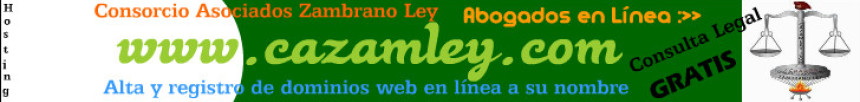 Esta trascripción es hecha solo con fines de difusión  de este cuerpo legal para el uso libre de los visitantes de este dominio por lo que no tiene ningún vinculo ni afán comercial solo de información para Profesionales y Estudiantes de derecho del Ecuador y particulares en general.   CODIGO PENALNORMA: Codificación s/n STATUS: VigentePUBLICADO: Registro Oficial Suplemento 147 FECHA: 22 de Enero de 1971LA COMISION JURIDICAConsiderando:Que con posterioridad al año de 1959 en que se procedió a la codificacióndel Derecho Penal Común por la Comisión Legislativa Permanente, se hanexpedido numerosas e importantes reformas que es menester incorporarlas demanera adecuada en el Código Penal; y,En ejercicio de la atribución que le confiere el Decreto supremo No. 55, de 8de julio de 1970, expedido por el señor Presidente de la República, doctor donJosé María Velasco Ibarra.Resuelve:Primero.- Proceder a la codificación del Código Penal y disponer que sepublique en el Registro Oficial para que tenga fuerza obligatoria.Segundo.- Ordenar que se cite el adelante la nueva enumeración de susartículos; y,Tercero.- Mandar que esta Resolución se inserte en todas las ediciones delCódigo Penal codificado por la Comisión Jurídica.LIBRO PRIMERODE LAS INFRACCIONES, DE LAS PERSONAS RESPONSABLES DE LASINFRACCIONES Y DE LAS PENAS EN GENERALTITULO IDE LA LEY PENALCAPITULO UNICOArt. 1.- Leyes penales son todas las que contienen algún preceptosancionado con la amenaza de una pena.CONCORDANCIAS:- CONSTITUCION DE LA REPUBLICA DEL ECUADOR 2008, Arts. 201- CODIGO PENAL DE LA POLICIA CIVIL NACIONAL, Arts. 1- LEY DE SUSTANCIAS ESTUPEFACIENTES Y PSICOTROPICAS, CODIFICACION, Arts. 124- CODIGO DE EJECUCION DE PENAS Y REHABILITACION SOCIAL, CODIFICACION, Arts. 11Art. 2.- Nadie puede ser reprimido por un acto que no se halleexpresamente declarado infracción por la Ley penal, ni sufrir una pena que noesté en ella establecida.La infracción ha de ser declarada, y la pena establecida, con anterioridad alacto. Deja de ser punible un acto si una Ley posterior a su ejecución lo suprime delnúmero de las infracciones; y, si ha mediado ya sentencia condenatoria, quedaráextinguida la pena, haya o no comenzado a cumplirse.Si la pena establecida al tiempo de la sentencia difiere de la que regía cuandose cometió la infracción, se aplicará la menos rigurosa.En general, todas las leyes posteriores sobre los efectos y extinción de lasacciones y de las penas se aplicarán en lo que sean favorables a los infractores,aunque exista sentencia ejecutoriada.CONCORDANCIAS:- CONSTITUCION DE LA REPUBLICA DEL ECUADOR 2008, Arts. 76- CODIGO DE PROCEDIMIENTO PENAL 2000, Arts. 2, 215- CODIGO CIVIL (TITULO PRELIMINAR), Arts. 8- CODIGO PENAL DE LA POLICIA CIVIL NACIONAL, Arts. 5JURISPRUDENCIA:- TIPIFICACION DE DELITOS, Gaceta Judicial 115, 1911- TIPIFICACION DE INFRACCIONES PENALES, Gaceta Judicial 150, 1924- JUSTICIA POR PROPIA MANO, Gaceta Judicial 10, 1950- PRINCIPIO REFORMATIO IN PEJUS, Gaceta Judicial 10, 1980- LEY APLICABLE A LA SANCION DEL DELITO, Gaceta Judicial 1, 1993- LA TIPIFICACION DE UN HECHO LO HACE EL LEGISLADOR, NO EL JUEZ, Gaceta Judicial 2,1994Art. 3.- Se presume de derecho que las leyes penales son conocidas detodos aquellos sobre quienes imperan. Por consiguiente, nadie puede invocar suignorancia como causa de disculpa.CONCORDANCIAS:- CODIGO CIVIL (TITULO PRELIMINAR), Arts. 6, 13- CODIGO PENAL DE LA POLICIA CIVIL NACIONAL, Arts. 8- CODIGO TRIBUTARIO, CODIFICACION, Arts. 312Art. 4.- Prohíbese en materia penal la interpretación extensiva. EL juezdebe atenerse, estrictamente, a la letra de la Ley. En los casos de duda se lainterpretará en el sentido más favorable al reo.CONCORDANCIAS:- CONSTITUCION DE LA REPUBLICA DEL ECUADOR 2008, Arts. 76- CODIGO CIVIL (TITULO PRELIMINAR), Arts. 3, 18, 19- CODIFICACION DEL CODIGO DEL TRABAJO, Arts. 7- CODIGO PENAL DE LA POLICIA CIVIL NACIONAL, Arts. 9JURISPRUDENCIA:- JUICIO DE COMPETENCIA, Gaceta Judicial 3, 1973- COMPETENCIA EN MATERIA PENAL, Gaceta Judicial 5, 1984- CRITERIO DE EQUIDAD, Gaceta Judicial 7, 1996Art. 5.- Toda infracción cometida dentro del territorio de la República, porecuatorianos o extranjeros, será juzgada y reprimida conforme a las leyesecuatorianas, salvo disposición contraria de Ley.Se reputan infracciones cometidas en el territorio de la República:Las ejecutadas a bordo de naves o aeróstatos ecuatorianos de guerra omercantes, salvo los casos en que los mercantes estén sujetos a una ley penalextranjera, conforme al Derecho Internacional; y las cometidas en el recinto deuna Legación Ecuatoriana en país extranjero.La infracción se entiende cometida en el territorio del Estado cuando losefectos de la acción u omisión que la constituye deban producirse en el Ecuadoro en los lugares sometidos a su jurisdicción.Será reprimido conforme a la Ley ecuatoriana el nacional o extranjero quecometa fuera del territorio nacional alguna de estas infracciones:1a.- Delitos contra la personalidad del Estado;2a.- Delitos de falsificación de sellos del Estado, o uso de sellos falsificados;3a.- Delitos de falsificación de moneda o billetes de Banco de curso legal enel Estado, o de valores sellados, o de títulos de crédito público ecuatorianos;4a.- Delitos cometidos por funcionarios públicos a servicio del Estado,abusando de sus poderes o violando los deberes inherentes a sus funciones;5a.- Los atentados contra el Derecho Internacional; y,6a.- Cualquiera otra infracción para la que disposiciones especiales de la Leyo convenciones internacionales establezcan el imperio de la Ley ecuatoriana.Los extranjeros que incurran en alguna de las infracciones detalladasanteriormente, serán juzgados y reprimidos conforme a las leyes ecuatorianas,siempre que sean aprehendidos en el Ecuador, o que se obtenga su extradición.CONCORDANCIAS:- CONSTITUCION DE LA REPUBLICA DEL ECUADOR 2008, Arts. 6, 7, 8, 128- CODIGO DE PROCEDIMIENTO PENAL 2000, Arts. 18- CODIGO CIVIL (TITULO PRELIMINAR), Arts. 13- CODIGO CIVIL (LIBRO I), Arts. 42- CODIGO PENAL DE LA POLICIA CIVIL NACIONAL, Arts. 7- CODIGO DE DERECHO INTERNACIONAL PRIVADO SANCHEZ DE BUSTAMANTE, Arts. 340,341, 342JURISPRUDENCIA:- FUERO PENAL, Gaceta Judicial 9, 1949Art. 6.- La extradición se realizará en los casos y en la formadeterminados por la Constitución, la Ley de la materia y el Código deProcedimiento Penal.CONCORDANCIAS:- CONSTITUCION DE LA REPUBLICA DEL ECUADOR 2008, Arts. 79- CODIGO DE PROCEDIMIENTO PENAL 2000, Arts. 7- CODIGO DE DERECHO INTERNACIONAL PRIVADO SANCHEZ DE BUSTAMANTE, Arts. 347,348, 349JURISPRUDENCIA:- INIMPUTABILIDAD, Gaceta Judicial 4, 1978Art. 7.- El ecuatoriano que, fuera de los casos contemplados en el artículoanterior, cometiere en país extranjero un delito para el que la ley ecuatorianatenga establecida pena privativa de libertad mayor de un año, será reprimidosegún la ley penal del Ecuador, siempre que se encuentre en territorioecuatoriano.Nota: Artículo Reformado por Disposición Final Primera de Ley No. 24publicada en Registro Oficial Suplemento 144 de 18 de Agosto del 2000.CONCORDANCIAS:- CONSTITUCION DE LA REPUBLICA DEL ECUADOR 2008, Arts. 79Art. 8.- Cuando la Ley penal hace depender del decurso del tiempo algúnefecto jurídico, para el cómputo del lapso legal se contarán todos los días.CONCORDANCIAS:- CODIGO DE PROCEDIMIENTO PENAL 2000, Arts. 6- CODIGO CIVIL (TITULO PRELIMINAR), Arts. 33, 34, 35Art. 9.- Cuando dos disposiciones penales estén en oposición, prevalecerála especial.CONCORDANCIAS:- CONSTITUCION DE LA REPUBLICA DEL ECUADOR 2008, Arts. 76- CODIGO CIVIL (TITULO PRELIMINAR), Arts. 12TITULO IIDE LAS INFRACCIONES EN GENERALCAPITULO IDe la Infracción consumada y de la tentativaArt. 10.- Son infracciones los actos imputables sancionados por las leyespenales, y se dividen en delitos y contravenciones, según la naturaleza de lapena peculiar.CONCORDANCIAS:- CODIGO PENAL DE LA POLICIA CIVIL NACIONAL, Arts. 1, 2, 3- LEY DE SUSTANCIAS ESTUPEFACIENTES Y PSICOTROPICAS, CODIFICACION, Arts. 56- CODIGO TRIBUTARIO, CODIFICACION, Arts. 314, 315- LEY ORGANICA DE ADUANAS, CODIFICACION, Arts. 80, 81JURISPRUDENCIA:- CALIFICACION DE INFRACCIONES, Gaceta Judicial 7, 1929Art. 11.- Nadie podrá ser reprimido por un acto previsto por la Ley comoinfracción, si el acontecimiento dañoso o peligroso de que depende la existenciade la infracción, no es consecuencia de su acción u omisión.CONCORDANCIAS:- CONSTITUCION DE LA REPUBLICA DEL ECUADOR 2008, Arts. 76, 88- CODIGO DE PROCEDIMIENTO PENAL 2000, Arts. 2, 88- CODIGO PENAL DE LA POLICIA CIVIL NACIONAL, Arts. 5Art. 12.- No impedir un acontecimiento, cuando se tiene la obligaciónjurídica de impedirlo, equivale a ocasionarlo.CONCORDANCIAS:- CODIGO CIVIL (LIBRO III), Arts. 1010- CODIGO CIVIL (LIBRO IV), Arts. 1453Art. 13.- El que ejecuta voluntariamente un acto punible será responsablede el, e incurrirá en la pena señalada para la infracción resultante, aunque varíeel mal que el delincuente quiso causar, o recaiga en distinta persona de aquella aquien se propuso ofender.En caso de concurrir con el acto punible causas preexistentes, simultáneas osupervenientes, independientes de la voluntad del autor, se observarán lasreglas que siguen:Si el acontecimiento, que no estuvo en la intención del autor, se realiza comoconsecuencia de la suma de una o más de estas causas con el acto punible, elreo responderá de delito preterintencional.Si el acontecimiento se verifica como resultado de una o más de dichascausas, sin sumarse al acto punible, no será responsable el autor sino de lainfracción constituida por el acto mismo.CONCORDANCIAS:- CODIGO PENAL DE LA POLICIA CIVIL NACIONAL, Arts. 10JURISPRUDENCIA:- HOMICIDIO PRETERINTENCIONAL, Gaceta Judicial 5, 1974- DELITO PREINTENCIONAL, Gaceta Judicial 11, 1976- DELITO PRETERINTENCIONAL, Gaceta Judicial 5, 1979- DELITO PRETERINTENCIONAL, Gaceta Judicial 12, 1981- TENENCIA ILICITA DE ESTUPEFACIENTES, Gaceta Judicial 8, 1997Art. 14.- La infracción es dolosa o culposa.La infracción dolosa que es aquella en que hay el designio de causar daño,es:Intencional, cuando el acontecimiento dañoso o peligroso, que es el resultadode la acción o de la omisión de que la ley hace depender la existencia de lainfracción, fue previsto y querido por el agente como consecuencia de su propiaacción u omisión; y;Preterintencional, cuando de la acción u omisión se deriva un acontecimientodañoso o peligroso más grave que aquel que quiso el agente.La infracción es culposa cuando el acontecimiento, pudiendo ser previsto perono querido por el agente, se verifica por causa de negligencia, imprudencia,impericia, o inobservancia de Ley, reglamentos u órdenes.CONCORDANCIAS:- CODIGO CIVIL (TITULO PRELIMINAR), Arts. 29- CODIGO PENAL DE LA POLICIA CIVIL NACIONAL, Arts. 11- CODIGO TRIBUTARIO, CODIFICACION, Arts. 316JURISPRUDENCIA:- CUERPO DEL DELITO, Gaceta Judicial 10, 1955Art. 15.- La acción u omisión prevista por la Ley como infracción no serápunible cuando es el resultado de caso fortuito o fuerza mayor.CONCORDANCIAS:- CONSTITUCION DE LA REPUBLICA DEL ECUADOR 2008, Arts. 76- CODIGO CIVIL (TITULO PRELIMINAR), Arts. 30- CODIGO PENAL DE LA POLICIA CIVIL NACIONAL, Arts. 12Art. 16.- Quien practica actos idóneos conducentes de modo inequívoco ala realización de un delito, responde por tentativa si la acción no se consuma o elacontecimiento no se verifica.Si el autor desiste voluntariamente de la acción está sujeto solamente a lapena por los actos ejecutados, siempre que éstos constituyan una infraccióndiversa, excepto cuando la Ley, en casos especiales, califica como delito la meratentativa.Si voluntariamente impide el acontecimiento, está sujeto a la penaestablecida para la tentativa, disminuida de un tercio o la mitad.Las contravenciones solo son punibles cuando han sido consumadas.CONCORDANCIAS:- CODIGO PENAL DE LA POLICIA CIVIL NACIONAL, Arts. 11, 13- CODIGO TRIBUTARIO, CODIFICACION, Arts. 326JURISPRUDENCIA:- TENTATIVA DE HOMICIDIO, Gaceta Judicial 102, 1899- TENTATIVA DE HOMICIDIO, Gaceta Judicial 11, 1949- TENTATIVA E HOMICIDIO, Gaceta Judicial 14, 1977- TENTATIVA DE ASESINATO, Gaceta Judicial 15, 1982- EXISTENCIA MATERIAL DEL DELITO, Gaceta Judicial 1, 1993- COMPROBACION DE LA EXISTENCIA DE LA INFRACCION PENAL, Gaceta Judicial 1, 1993- EXISTENCIA MATERIAL DEL DELITO, SENTENCIA 1, Gaceta Judicial 1, 1993- EXISTENCIA MATERIAL DEL DELITO, SENTENCIA 2, Gaceta Judicial 1, 1993- COMPROBACION DE LA EXISTENCIA DEL DELITO, Gaceta Judicial 1, 1993- EXISTENCIA MATERIAL DE LA INFRACCION, Gaceta Judicial 1, 1993- EXISTENCIA MATERIAL DE LA INFRACCION, Gaceta Judicial 2, 1994- CUERPO DEL DELITO, Gaceta Judicial 3, 1995Art. 17.- La conspiración y la proposición para cometer un delito soloserán reprimidas en los casos que la Ley determina.Se entiende que hay conspiración cuando dos o más personas se conciertanpara la ejecución de un delito; y existe proposición, cuando el que ha resueltocometerlo propone su comisión a otra u otras personas.Si la conspiración o la proposición, aún en el caso de estar reprimida por laLey, deja de producir efectos por haber sus autores desistido voluntariamente dela ejecución, antes de iniciarse procedimiento judicial contra ellos, no se lesaplicará pena alguna.CONCORDANCIAS:- CODIGO PENAL DE LA POLICIA CIVIL NACIONAL, Arts. 14JURISPRUDENCIA:- CIRCUNSTANCIAS EXIMENTES, Gaceta Judicial 1, 1993CAPITULO IIDe las circunstancias de la infracciónArt. 18.- No hay infracción cuando el acto está ordenado por la Ley, odeterminado por resolución definitiva de autoridad competente, o cuando elindiciado fue impulsado a cometerlo por una fuerza que no pudo resistir.CONCORDANCIAS:- CODIGO CIVIL (LIBRO IV), Arts. 1472- CODIGO DE EJECUCION DE PENAS Y REHABILITACION SOCIAL, CODIFICACION, Arts. 46- CODIGO PENAL DE LA POLICIA CIVIL NACIONAL, Arts. 15, 20JURISPRUDENCIA:- COMPETENCIA PENAL MILITAR, Gaceta Judicial 136, 1916- COMPETENCIA PENAL MILITAR, Gaceta Judicial 138, 1916Art. 19.- No comete infracción de ninguna clase el que obra en defensanecesaria de su persona, con tal que concurran las siguientes circunstancias:actual agresión ilegítima; necesidad racional del medio empleado para repelerdicha agresión, y falta de provocación suficiente de parte del que se defiende.CONCORDANCIAS:- CODIGO PENAL DE LA POLICIA CIVIL NACIONAL, Arts. 21JURISPRUDENCIA:- LEGITIMA DEFENSA, Gaceta Judicial 9, 1884- MUERTE POR LEGITIMA DEFENSA, Gaceta Judicial 14, 1977- LEGITIMA DEFENSA, Gaceta Judicial 4, 1978- LEGITIMA DEFENSA, Gaceta Judicial 10, 1980- LEGITIMA DEFENSA, Gaceta Judicial 12, 1981- LEGITIMA DEFENSA, Gaceta Judicial 13, 1981- LEGITIMA DEFENSA, Gaceta Judicial 3, 1987Art. 20.- Se entenderá que concurren las circunstancias enumeradas en elartículo anterior, si el acto ha tenido lugar defendiéndose contra los autores derobo o saqueo ejecutados con violencia; o atacando a un incendiario, o al queroba o hurta en un incendio, cuando son aprehendidos en delito flagrante; orechazando durante la noche el escalamiento o fractura de los cercados,murallas o entradas a una casa o departamento habitados o de susdependencias, a menos que conste que el autor no pudo creer en un atentadocontra las personas, ya se atienda al propósito directo del individuo que escalabao fracturaba, ya a las resistencias que debían encontrar las intenciones de éste.CONCORDANCIAS:- CODIGO DE PROCEDIMIENTO PENAL 2000, Arts. 162- CODIGO PENAL DE LA POLICIA CIVIL NACIONAL, Arts. 21Art. 21.- No comete infracción alguna el que obra en defensa de otrapersona, siempre que concurran las dos primeras circunstancias del Art. 19 yque, en caso de haber precedido provocación al agresor, no hubiere tomadoparte en ella el que defiende.Nota: Incluida Fe de Erratas, publicada en Registro Oficial 165 de 17 deFebrero de 1971, y nuevamente publicada en Registro Oficial 173 de 3 de Marzode 1971.Art. 22.- Tampoco hay infracción alguna cuando una persona mata ocausa lesiones a otra en el momento de ser víctima de un delito de abuso sexualo violación.Nota: El adulterio como delito fue suprimido por el artículo final delCódigo de Procedimiento Penal, Ley No. 143, publicada en Registro Oficial 511de 10 de Junio de 1983.Nota: Artículo sustituido por Ley No. 2, publicada en Registro Oficial 45 de23 de Junio del 2005.Art. 23.- No hay infracción en los golpes que se den sin causar heridas olesiones graves, a los reos de hurto o robo, cuando se les sorprende en flagrantedelito, o con las cosas hurtadas o robadas.CONCORDANCIAS:- CODIGO DE PROCEDIMIENTO PENAL 2000, Arts. 162- CODIGO PENAL DE LA POLICIA CIVIL NACIONAL, Arts. 23Art. 24.- No se impondrá ninguna pena al que, en la necesidad de evitarun mal, ejecuta un acto que produzca daño en la propiedad ajena, siempre quesea real el mal que se haya querido evitar, que sea mayor que el causado paraprevenirlo, y que no haya habido otro medio practicable y menos perjudicial paraimpedirlo.CONCORDANCIAS:- CODIGO DE PROCEDIMIENTO PENAL 2000, Arts. 194- CODIGO PENAL DE LA POLICIA CIVIL NACIONAL, Arts. 22, 24, 25, 26Art. 25.- Son excusables el homicidio, las heridas y los golpes, cuandoson provocados por golpes, heridas u otros maltratamientos graves de obra, ofuertes ataques a la honra o dignidad, inferidos en el mismo acto al autor delhecho, o a su cónyuge, ascendientes, descendientes, hermanos, o afines dentrodel segundo grado.Son también excusables las infracciones determinadas en el inciso anterior,cuando son el resultado de un exceso de legítima defensa.CONCORDANCIAS:- CODIGO CIVIL (TITULO PRELIMINAR), Arts. 22, 23- CODIGO PENAL DE LA POLICIA CIVIL NACIONAL, Arts. 27JURISPRUDENCIA:- CIRCUNSTANCIAS EXCUSANTES, Gaceta Judicial 11, 1981- EXCESO DE LEGITIMA DEFENSA, Gaceta Judicial 9, 1985Art. 26.- Son igualmente excusables dichas infracciones cuando han sidocometidas rechazando durante el día el escalamiento o fractura de los cercados,murallas, o entradas de una casa habitada, o de sus dependencias; salvo queconste que el autor del hecho no pudo creer en un atentado contra las personas,ya sea tienda al propósito directo del individuo que intentaba el escalamiento ofractura, ya al efecto de la resistencia que encontrarían las intenciones de éste.Art. 27.- Nota: Suspendido el efecto de este artículo. Dado porResolución del Tribunal de Garantías Constitucionales, publicado en RegistroOficial 224 de 3 de Julio de 1989.Nota: Artículo derogado por Ley No. 105, publicada en Registro Oficial365 de 21 de Julio de 1998.Art. 28.- Los motivos de excusa enumerados en los Arts. 25 y 26, no sonadmisibles si el culpado comete la infracción en la persona de sus ascendientes.Art. 29.- Son circunstancias atenuantes todas las que, refiriéndose a lascausas impulsivas de la infracción, al estado y capacidad física e intelectual deldelincuente, a su conducta con respecto al acto y sus consecuencias, disminuyenla gravedad de la infracción, o la alarma ocasionada en la sociedad, o dan aconocer la poca o ninguna peligrosidad del autor, como en los casos siguientes:1o.- Preceder de parte del acometido provocaciones, amenazas o injurias, nosiendo éstas de las calificadas como circunstancias de excusa;2o.- Ser el culpable mayor de sesenta años de edad;3o.- Haber el delincuente procurado reparar el mal que causó, o impedir lasconsecuencias perniciosas del acontecimiento, con espontaneidad y celo;4o.- Haber delinquido por temor o bajo violencia superables;5o.- Presentarse voluntariamente a la justicia, pudiendo haber eludido suacción con la fuga o el ocultamiento;6o.- Ejemplar conducta observada por el culpado con posterioridad a lainfracción;7o.- Conducta anterior del delincuente que revele claramente no tratarse deun individuo peligroso;8o.- Rusticidad del delincuente, de tal naturaleza que revele claramente quecometió el acto punible por ignorancia;9o.- Obrar impulsado por motivos de particular valor moral o social;10o.- La confesión espontánea, cuando es verdadera;11o.- En los delitos contra la propiedad, cuando la indigencia, la numerosafamilia, o la falta de trabajo han colocado al delincuente en una situaciónexcepcional; o cuando una calamidad pública le hizo muy difícil conseguirhonradamente los medios de subsistencia, en la época en que cometió lainfracción; y,12o.- En los delitos contra la propiedad, el pequeño valor del daño causado,relativamente a las posibilidades del ofendido.CONCORDANCIAS:- CODIGO DE PROCEDIMIENTO PENAL 2000, Arts. 115- LEY DE SUSTANCIAS ESTUPEFACIENTES Y PSICOTROPICAS, CODIFICACION, Arts. 85, 86- CODIGO PENAL DE LA POLICIA CIVIL NACIONAL, Arts. 28- CODIGO TRIBUTARIO, CODIFICACION, Arts. 319JURISPRUDENCIA:- ATENUANTES, Gaceta Judicial 51, 1886- CIRCUNSTANCIAS ATENUANTES, Gaceta Judicial 120, 1885- CIRCUNSTANCIAS ATENUANTES, Gaceta Judicial 169, 1917- CONFESION JUDICIAL EN LO PENAL, Gaceta Judicial 2, 1978- CONDUCTA EJEMPLAR Y RUSTICIDAD, Gaceta Judicial 2, 1994- CIRCUNSTANCIAS ATENUANTES, Gaceta Judicial 2, 1994- ATENUANTES IMPROCEDENTES, Gaceta Judicial 5, 1996- ATENUANTES, Gaceta Judicial 8, 1997- CERTIFICADOS DE BUENA CONDUCTA, Gaceta Judicial 11, 1998Art. 29-A.- Para los delitos de trata de personas y delitos sexuales, no seconsiderarán circunstancias atenuantes, excepto las siguientes:l. La contemplada en el numeral 5 del artículo 29; y,2. Que el sospechoso, imputado o acusado colabore eficazmente con lasautoridades en la investigación del delito.Nota: Artículo agregado por Ley No. 2, publicada en Registro Oficial 45 de23 de Junio del 2005.Art. 30.- Son circunstancias agravantes, cuando no son constitutivas omodificatorias de la infracción, todas las que aumentan la malicia del acto, o laalarma que la infracción produce en la sociedad, o establecen la peligrosidad desus autores, como en los casos siguientes:1o.- Ejecutar la infracción con alevosía, traición, insidias o sobre seguro; opor precio, recompensa o promesa; o por medio de inundación, naufragio,incendio, veneno, minas, descarrilamiento de ferrocarriles, armas prohibidas, uotros medios que pongan en peligro a otras personas a más de la ofendida; oempleando la astucia, el disfraz, el fraude; o con ensañamiento o crueldad,haciendo uso de cualquier tortura u otro medio de aumentar y prolongar el dolorde la víctima; o imposibilitando al ofendido para defenderse, ya sea que paraesto se le prive del uso de la razón, ya se empleen auxiliares en la comisión deldelito; o haberse cometido éste como medio de cometer otro; o perpetrar el actoprevaliéndose el autor de su condición de autoridad, o entrando deliberadamenteen la casa de la víctima, o después de haber recibido algún beneficio de ésta;2o.- Aprovecharse de incendio, naufragio, sedición, tumulto o conmociónpopular u otra calamidad o desgracia pública o particular, para ejecutar lainfracción;3o.- Llevarla a cabo con auxilio de gente armada, o de personas queaseguren la impunidad; o tomando falsamente el título, las insignias o el nombrede la autoridad; o mediante orden falsa de ésta; o con desprecio u ofensa de losdepositarios del poder público; o en el lugar mismo en que se hallen ejerciendosus funciones; o donde se celebre una ceremonia religiosa de cualquier cultopermitido o tolerado en la República;4o.- Ejecutar el hecho punible buscando de propósito el despoblado o lanoche; o en pandilla; o abusando de la amistad o de la confianza que sedispense al autor; o con escalamiento o fractura; con ganzúas o llaves falsas ymaestras; o con violencia;5o.- Estar el autor perseguido o prófugo por un delito anterior; haberaumentado o procurado aumentar las consecuencias dañosas de la infracción;cometer el acto contra un agente consular o diplomático extranjero; y, en losdelitos contra la propiedad, causar un daño de relevante gravedad, enconsideración a las condiciones del ofendido.6o. Ejecutar la infracción por motivos de discriminación, referente al lugar denacimiento, edad, sexo, etnia, color, origen social, idioma, religión, filiaciónpolítica, posición económica, orientación sexual, estado de salud, discapacidad odiferencia de cualquier otra índole.Nota: Literal 6o. agregado por Ley No. 2, publicada en Registro Oficial 45de 23 de Junio del 2005.CONCORDANCIAS:- CODIGO PENAL DE LA POLICIA CIVIL NACIONAL, Arts. 29- CODIGO TRIBUTARIO, CODIFICACION, Arts. 318- LEY DE PROPIEDAD INTELECTUAL, CODIFICACION, Arts. 327- CODIGO PENAL, Arts. 450JURISPRUDENCIA:- CIRCUNSTANCIAS ATENUANTES Y AGRAVANTES, Gaceta Judicial 123, 1934- CIRCUNSTANCIA AGRAVANTE Y CONSTITUTIVA DE LA INFRACCION, Gaceta Judicial 5, 1974- CIRCUNSTANCIAS AGRAVANTES, Gaceta Judicial 8, 1980- ATENUANTES DE LA INFRACCION, Gaceta Judicial 4, 1995Art. 30-A.- En el caso de delitos sexuales y de trata de personas, seconsiderarán como circunstancias agravantes, cuando no fueren constitutivas omodificatorias de la infracción y se aplicarán sin perjuicio de las circunstanciasagravantes generales señaladas en el artículo anterior, las siguientes:1. Si la víctima es una persona mayor de sesenta años o menor de dieciochoaños de edad, persona con discapacidad o de aquellas que el Código Civilconsidera incapaces;2. Encontrarse la víctima, al momento de la comisión del delito, enestablecimientos públicos o privados, tales como los de salud, educación, culto,investigación, asistencia o refugio, en centros de rehabilitación social o enrecintos policiales o militares, u otros similares;3. Aprovecharse de que la víctima atraviesa por una situación devulnerabilidad, extrema necesidad económica o de abandono;4. Haber contagiado a la víctima con una enfermedad grave, incurable omortal, o haberle producido lesiones que causen incapacidad permanente,mutilaciones, pérdida o inutilización de órganos, discapacidad física, perturbaciónemocional, trastorno psicológico o mental;5. Si la víctima estuviere o resultare embarazada, o si estuviere enpuerperio, o si abortare como consecuencia de la comisión del delito;6. Si la víctima estuviere incapacitada física o mentalmente;7. Tener el infractor algún tipo de relación de poder y/o autoridad sobre lavíctima, o si es adoptante, tutor, curador o si tiene bajo su cuidado, porcualquier motivo, a la víctima;8. Compartir con la víctima el ámbito familiar;9. Conocer a la víctima con anterioridad a la comisión del delito;10. Si el delito sexual ha sido cometido como una forma de tortura, o confines de intimidación, degradación, humillación, discriminación, venganza ocastigo;11. Si el delito ha sido cometido por funcionarios públicos, docentes oministros de algún culto, que han abusado de su posición para cometerlo, porprofesionales de la salud y personas responsables en la atención del cuidado delpaciente; o cualquier otra clase de profesional o persona que hubiere abusado desu función o cargo para cometer el delito; y,12. Haber utilizado para cometer el delito, alguna sustancia que altere elconocimiento o la voluntad de la víctima.Nota: Artículo agregado por Ley No. 2, publicada en Registro Oficial 45 de23 de Junio del 2005.Art. 31.- Se reputará como circunstancia agravante de la infracción elhecho de ser la víctima cónyuge, conviviente, pariente hasta el cuarto grado deconsanguinidad y segundo de afinidad, o ser ascendiente o descendiente delofensor.Nota: Artículo sustituido por Ley No. 2, publicada en Registro Oficial 45 de23 de Junio del 2005.CONCORDANCIAS:- CODIGO PENAL DE LA POLICIA CIVIL NACIONAL, Arts. 27, 31TITULO IIIDE LA IMPUTABILIDAD Y DE LAS PERSONASRESPONSABLES DE LAS INFRACCIONESCAPITULO IDe la responsabilidadArt. 32.- Nadie puede ser reprimido por un acto previsto en la Ley comoinfracción, si no lo hubiere cometido con voluntad y conciencia.CONCORDANCIAS:- CODIGO PENAL DE LA POLICIA CIVIL NACIONAL, Arts. 15Art. 33.- Repútanse como actos conscientes y voluntarios todas lasinfracciones, mientras no se pruebe lo contrario; excepto cuando de lascircunstancias que precedieron o acompañaron al acto, pueda deducirse que nohubo intención dañada al cometerlo.CONCORDANCIAS:- CODIGO CIVIL (TITULO PRELIMINAR), Arts. 32- CODIGO CIVIL (LIBRO IV), Arts. 1467- CODIGO PENAL DE LA POLICIA CIVIL NACIONAL, Arts. 16Art. 34.- No es responsable quien, en el momento en que se realizó laacción u omisión, estaba, por enfermedad, en tal estado mental, que se hallabaimposibilitado de entender o de querer.Si el acto ha sido cometido por un alienado mental, el juez que conozca de lacausa decretará su internamiento en un hospital psiquiátrico; y no podrá serpuesto en libertad sino con audiencia del ministerio público y previo informesatisfactorio de dos médicos designados por el juez y que de preferencia seránpsiquiatras, sobre el restablecimiento pleno de las facultades intelectuales delinternado.CONCORDANCIAS:- CODIGO DE PROCEDIMIENTO PENAL 2000, Arts. 219- CODIGO PENAL DE LA POLICIA CIVIL NACIONAL, Arts. 17JURISPRUDENCIA:- INIMPUTABILIDAD, Gaceta Judicial 13, 1998Art. 35.- Quien, en el momento de realizar el acto delictuoso estaba, porrazón de enfermedad, en tal estado mental que, aunque disminuida la capacidadde entender o de querer, no le imposibilitaba absolutamente para hacerlo,responderá por la infracción cometida, pero la pena será disminuida como loestablece este Código.Art. 36.- Cuando la acción u omisión que la Ley ha previsto comoinfracción es, en cuanto al hecho y no al derecho, resultante del engaño de otrapersona, por el acto de la persona engañada responderá quien le determinó acometerlo.CONCORDANCIAS:- CODIGO PENAL DE LA POLICIA CIVIL NACIONAL, Arts. 18Art. 37.- En tratándose de la embriaguez del sujeto activo de lainfracción, o de intoxicación por sustancias estupefacientes, se observarán lassiguientes reglas:1a.- Si la embriaguez que derive de caso fortuito o fuerza mayor, privo delconocimiento al autor, en el momento en que cometió el acto, no habráresponsabilidad;2a.- Si la embriaguez no era completa, pero disminuía grandemente elconocimiento, habrá responsabilidad atenuada;3a.- La embriaguez no derivada de caso fortuito o fuerza mayor, ni excluye,ni atenúa, ni agrava la responsabilidad;4a.- La embriaguez premeditada, con el fin de cometer la infracción, o depreparar una disculpa, es agravante; y,5a.- La embriaguez habitual es agravante. Se considera ebrio habitual aquien se entrega al uso de bebidas alcohólicas, o anda frecuentemente en estadode embriaguez.CONCORDANCIAS:- CODIGO CIVIL (TITULO PRELIMINAR), Arts. 30- CODIGO CIVIL (LIBRO IV), Arts. 2218- CODIGO PENAL DE LA POLICIA CIVIL NACIONAL, Arts. 19JURISPRUDENCIA:- EXIMENTE DE RESPONSABILIDAD PENAL, Gaceta Judicial 9, 1889Art. 38.- Las reglas del artículo anterior se observarán, respectivamente,en los casos de intoxicación por sustancias estupefacientes.Art. 39.- Cuando un sordomudo cometiere un delito, no será reprimido siconstare plenamente que ha obrado sin conciencia y voluntad; pero podrácolocársele en una casa de educación adecuada, hasta por diez años; y siconstare que ha obrado con conciencia y voluntad, se le aplicará una pena queno exceda de la mitad ni baje de la cuarta parte de la establecida para el delito.Art. 40.- Las personas que no hayan cumplido los 18 años de edad,estarán sujetas al Código de la Niñez y Adolescencia.Nota: Artículo sustituido por Ley No. 2, publicada en Registro Oficial 45 de23 de Junio del 2005.CONCORDANCIAS:- CONSTITUCION DE LA REPUBLICA DEL ECUADOR 2008, Arts. 175- CODIGO CIVIL (TITULO PRELIMINAR), Arts. 21CAPITULO IIDe las personas responsables de las infraccionesArt. 41.- Son responsables de las infracciones los autores, los cómplices ylos encubridores.CONCORDANCIAS:- CODIGO DE PROCEDIMIENTO PENAL 2000, Arts. 309, 310Art. 42.- Se reputan autores los que han perpetrado la infracción, sea deuna manera directa e inmediata, sea aconsejando o instigando a otro para que lacometa, cuando el consejo ha determinado la perpetración del delito; los quehan impedido o procurado impedir que se evite su ejecución; los que handeterminado la perpetración del delito y efectuándolo valiéndose de otraspersonas, imputables o no imputables, mediante precio, dádiva, promesa, ordeno cualquier otro medio fraudulento y directo; los que han coadyuvado a laejecución, de un modo principal, practicando deliberada e intencionalmentealgún acto sin el que no habría podido perpetrarse la infracción; y los que, porviolencia física, abuso de autoridad, amenaza u otro medio coercitivo, obligan aotro a cometer el acto punible, aunque no pueda calificarse como irresistible lafuerza empleada con dicho fin.CONCORDANCIAS:- CODIGO CIVIL (LIBRO I), Arts. 110- CODIGO CIVIL (LIBRO III), Arts. 1010, 1011- LEY DE SUSTANCIAS ESTUPEFACIENTES Y PSICOTROPICAS, CODIFICACION, Arts. 79, 80,81- CODIGO PENAL DE LA POLICIA CIVIL NACIONAL, Arts. 34JURISPRUDENCIA:- AUTORES DE DELITO, Gaceta Judicial 12, 1943- AUTOR DEL DELITO, Gaceta Judicial 3, 1995Art. 43.- Son cómplices los que indirecta y secundariamente cooperan a laejecución del acto punible, por medio de actos anteriores, o simultáneos.Si de las circunstancias particulares de la causa resultare que el acusado decomplicidad no quiso cooperar sino en un acto menos grave que el cometido porel autor, la pena será aplicada al cómplice solamente en razón del acto quepretendió ejecutar.CONCORDANCIAS:- CODIGO CIVIL (LIBRO I), Arts. 109- CODIGO CIVIL (LIBRO III), Arts. 1010, 1011- CODIGO CIVIL (LIBRO IV), Arts. 2216- LEY DE SUSTANCIAS ESTUPEFACIENTES Y PSICOTROPICAS, CODIFICACION, Arts. 82- CODIGO PENAL DE LA POLICIA CIVIL NACIONAL, Arts. 35, 36JURISPRUDENCIA:- COMPLICE DE HOMICIDIO, Gaceta Judicial 6, 1979- AUTOR DEL DELITO Y COMPLICE, Gaceta Judicial 1, 1993- DISTINCION ENTRE AUTOR O COMPLICE DEL DELITO, Gaceta Judicial 2, 1994Art. 44.- Son encubridores los que, conociendo la conducta delictuosa delos malhechores, les suministran, habitualmente, alojamiento, escondite, o lugarde reunión; o les proporcionan los medios para que se aprovechen de los efectosdel delito cometido; o los favorecen, ocultando los instrumentos o pruebasmateriales de la infracción, o inutilizando las señales o huellas del delito, paraevitar su represión y los que, estando obligados por razón de su profesión,empleo, arte u oficio, a practicar el examen de las señales o huellas del delito, oel esclarecimiento del acto punible, oculten o alteren la verdad, con propósito defavorecer al delincuente.CONCORDANCIAS:- CODIGO CIVIL (LIBRO III), Arts. 1011- CODIGO PENAL DE LA POLICIA CIVIL NACIONAL, Arts. 37JURISPRUDENCIA:- ENCUBRIMIENTO EN EL DELITO DE ROBO, Gaceta Judicial 2, 1994- OMISION CULPOSA Y ENCUBRIMIENTO, Gaceta Judicial 2, 1994Art. 45.- Esta exento de represión el encubrimiento en beneficio delcónyuge del sindicado; o de sus ascendientes, descendientes y hermanos, o desus afines hasta dentro del segundo grado.CONCORDANCIAS:- CODIGO CIVIL (TITULO PRELIMINAR), Arts. 22, 23- CODIGO PENAL DE LA POLICIA CIVIL NACIONAL, Arts. 38Art. 46.- Los autores de tentativa sufrirán una pena de uno a dos terciosde la que se les habría impuesto si el delito se hubiere consumado. Para laaplicación de la pena se tomará necesariamente en consideración el peligrocorrido por el sujeto pasivo de la infracción y los antecedentes del acusado.Art. 47.- Los cómplices serán reprimidos con la mitad de la pena que seles hubiere impuesto en caso de ser autores del delito.Art. 48.- Los encubridores serán reprimidos con la cuarta parte de la penaaplicable a los autores del delito; pero en ningún caso ésta excederá de dosaños, ni será de reclusión.Art. 49.- En los casos de delitos contra las personas, quedarán exentos deresponsabilidad, por ocultación, los amigos íntimos y los que hubieren recibidograndes beneficios del responsable del delito, antes de su ejecución.Art. 50.- En el caso de conocimiento limitado por enfermedad,contemplado en el Art. 35, la pena aplicable al infractor será de un cuarto a lamitad de la señalada a la infracción, de acuerdo con las circunstancias que serándebidamente apreciadas por el juez.TITULO IVDE LAS PENASCAPITULO IDe las penas en generalArt. 51.- Las penas aplicables a las infracciones son las siguientes:Penas peculiares del delito:1.- Reclusión mayor;2.- Reclusión menor;3.- Prisión de ocho días a cinco años;4.- Interdicción de ciertos derechos políticos y civiles;5.- Sujeción a la vigilancia de la autoridad;6.- Privación del ejercicio de profesiones, artes u oficios; y,7.- Incapacidad perpetua para el desempeño de todo empleo o cargopúblico.Penas peculiares de la contravención:1.- Prisión de uno a siete días.2.- Multa.Penas comunes a todas las infracciones:1.- Multas.2.- Comiso Especial.Nota: Artículo sustituido por Decreto Supremo 2636, publicado en elRegistro Oficial 621 de 4 de Julio de 1978.Nota: Decreto Supremo 2636 derogado por Decreto Legislativo s/n,publicado en el Registro Oficial 36 de 1 de octubre de 1979, que ordena volver altexto legal anterior.Nota: Artículo sustituido por Ley No. 47, publicada en Registro Oficial 422de 28 de Septiembre del 2001.CONCORDANCIAS:- CONSTITUCION DE LA REPUBLICA DEL ECUADOR 2008, Arts. 66, 76- CODIGO DE EJECUCION DE PENAS Y REHABILITACION SOCIAL, CODIFICACION, Arts. 1, 57- CODIGO PENAL DE LA POLICIA CIVIL NACIONAL, Arts. 40, 41, 42JURISPRUDENCIA:- LA INFRACCION CALIFICA POR LA MAGNITUD DE LA PENA, Gaceta Judicial 1, 1958Art. 52.- Toda sentencia condenatoria lleva envuelta la obligaciónsolidaria de pagar las costas procesales por parte de todos los responsables deldelito. Los daños y perjuicios serán pagados asimismo en forma solidaria portodos los responsables contra quienes se haya ejercitado acusación particularcon el objeto de alcanzar tal indemnización.CONCORDANCIAS:- CODIGO CIVIL (LIBRO IV), Arts. 2214- CODIGO DE PROCEDIMIENTO PENAL 2000, Arts. 309, 312- CODIGO PENAL DE LA POLICIA CIVIL NACIONAL, Arts. 44, 45, 308JURISPRUDENCIA:- INDEMNIZACION DE PERJUICIOS, Gaceta Judicial 77, 1887Art. 53.- La reclusión mayor, que se cumplirá en los Centros deRehabilitación Social del Estado, se divide en:a) Ordinaria de cuatro a ocho años y, de ocho a doce años;b) Extraordinaria de doce a dieciséis años; yc) Especial de dieciséis a veinticinco años.Nota: Artículo sustituido por Decreto Supremo 2636, publicado en elRegistro Oficial 621 de 4 de Julio de 1978.Nota: Decreto Supremo 2636 derogado por Decreto Legislativo s/n,publicado en el Registro Oficial 36 de 1 de octubre de 1979, que ordena volver altexto legal anterior.Nota: Artículo sustituido por Ley No. 47, publicada en Registro Oficial 422de 28 de Septiembre del 2001.CONCORDANCIAS:- CODIGO CIVIL (LIBRO I), Arts. 103, 110, 329- CODIGO DE EJECUCION DE PENAS Y REHABILITACION SOCIAL, CODIFICACION, Arts. 20- CODIGO PENAL DE LA POLICIA CIVIL NACIONAL, Arts. 51, 55, 56Art. 54.- La reclusión menor, que se cumplirá en los establecimientosprecitados, se divide en ordinaria de tres a seis años y de seis a nueve años, yen extraordinaria de nueve a doce años.Los condenados a reclusión menor estarán también sometidos a trabajos dereeducación o a trabajos en talleres comunes; y solo se les hará trabajar fueradel establecimiento al organizarse colonias penales agrícolas, y no se les aislará,a no ser por castigos reglamentarios, que no podrán pasar de ocho días.Nota: Artículo sustituido por Decreto Supremo 2636, publicado en elRegistro Oficial 621 de 4 de Julio de 1978.Nota: Decreto Supremo 2636 derogado por Decreto Legislativo s/n,publicado en el Registro Oficial 36 de 1 de octubre de 1979, que ordena volver altexto legal anterior.CONCORDANCIAS:- CODIGO PENAL DE LA POLICIA CIVIL NACIONAL, Arts. 51, 55, 56Art. 55.- La prisión correccional la sufrirán los condenados en las cárcelesdel respectivo cantón, en las de la capital de provincia o en secciones apropiadasde las penitenciarias, debiendo ocuparse en los trabajos reglamentarios, entalleres comunes.Nota: Artículo sustituido por Decreto Supremo 2636, publicado en elRegistro Oficial 621 de 4 de Julio de 1978.Nota: Decreto Supremo 2636 derogado por Decreto Legislativo s/n,publicado en el Registro Oficial 36 de 1 de octubre de 1979, que ordena volver altexto legal anterior.CONCORDANCIAS:- CODIGO PENAL DE LA POLICIA CIVIL NACIONAL, Arts. 60Art. 56.- Toda condena a reclusión mayor ordinaria o extraordinaria, oreclusión menor extraordinaria, lleva consigo la interdicción del reo, mientrasdure la pena. La interdicción surte efecto desde que la sentencia causaejecutoria, y priva al condenado de la capacidad de disponer de sus bienes, a noser por acto testamentario.Los condenados a reclusión menor ordinaria, en el caso de reincidencia, o enel de concurrencia de varios delitos que merezcan pena de reclusión, quedarántambién sujetos a interdicción.El nombramiento del correspondiente guardador se hará conforme a lasreglas del Código Civil para la curaduría del disipador.CONCORDANCIAS:- CONSTITUCION DE LA REPUBLICA DEL ECUADOR 2008, Arts. 64- CODIGO CIVIL (LIBRO I), Arts. 367, 371, 383, 415, 416, 463, 468- CODIGO PENAL DE LA POLICIA CIVIL NACIONAL, Arts. 52Art. 57.- No se impondrá pena de reclusión al mayor de sesenta y cincoaños. El que en tal edad cometiere un delito reprimido con reclusión, cumplirá eltiempo de la condena en un establecimiento destinado a prisión correccional.Si hallándose ya en reclusión cumpliere sesenta y cinco años, pasará acumplir su condena en una casa de prisión, conforme al inciso anterior.Lo mismo podrán resolver los jueces respecto de las personas débiles oenfermas.Nota: Incluida Fe de Erratas, publicada en Registro Oficial 165 de 17 deFebrero de 1971, y nuevamente publicada en Registro Oficial 173 de 3 de Marzode 1971.Nota: Artículo sustituido por Ley No. 2, publicada en Registro Oficial 45 de23 de Junio del 2005.Nota: Artículo sustituido por Art. 5 de Ley No. 1, publicada en RegistroOficial Suplemento 393 de 31 de Julio del 2008.CONCORDANCIAS:- CODIGO PENAL DE LA POLICIA CIVIL NACIONAL, Arts. 53Art. 57-A.- Interprétese el artículo 57 sustituido del Código Penal, de lasiguiente manera: Se entenderá por "prisión correccional" y "casa de prisión" alugares especializados para la rehabilitación de adultos mayores, que seránadministrados por el Ministerio de Inclusión Económica y Social en coordinacióncon el Ministerio de Justicia y Derechos Humanos.Nota: Artículo dado por Art. 6 de Ley No. 1, publicada en Registro OficialSuplemento 393 de 31 de Julio del 2008.Art. 58.- Ninguna mujer embarazada podrá ser privada de su libertad, niserá notificada con sentencia que le imponga penas de prisión o de reclusión,sino 90 días después del parto.Nota: Artículo sustituido por Ley No. 105, publicada en Registro Oficial365 de 21 de Julio de 1998.CONCORDANCIAS:- CONSTITUCION DE LA REPUBLICA DEL ECUADOR 2008, Arts. 43- CODIGO CIVIL (LIBRO I), Arts. 61Art. 59.- La duración de un día para computar el tiempo de la condena, esde veinticuatro horas; y la de un mes, de treinta días.Toda detención, antes de que el fallo esté ejecutoriado, será imputada a laduración de la pena de privación de la libertad, si dicha detención ha sidoocasionada por la infracción que se reprime.CONCORDANCIAS:- CODIGO DE EJECUCION DE PENAS Y REHABILITACION SOCIAL, CODIFICACION, Arts. 56- CODIGO PENAL DE LA POLICIA CIVIL NACIONAL, Arts. 50Art. 60.- Toda sentencia que condene a reclusión o a prisión causa lasuspensión de los derechos de ciudadanía por un tiempo igual al de la condena;pero en los casos que determina expresamente este Código, los jueces ytribunales podrán imponer la suspensión de tales derechos, por un término detres a cinco años, aunque la prisión no pase de seis meses.CONCORDANCIAS:- CONSTITUCION DE LA REPUBLICA DEL ECUADOR 2008, Arts. 64, 113- CODIGO PENAL DE LA POLICIA CIVIL NACIONAL, Arts. 54Art. 61.- En virtud de la sujeción a la vigilancia especial de la autoridad,puede el juez prohibir que el condenado se presente en los lugares que leseñalare, después de cumplida la condena; para lo que, antes de ser puesto enlibertad, el condenado indicará el lugar que elija para su residencia, y recibiráuna boleta de viaje, en la que se determinará el itinerario forzoso y la duraciónde su permanencia en cada lugar de tránsito.Además, estará obligado a presentarse ante la autoridad de policía del lugarde su residencia dentro de las veinticuatro horas siguientes a su llegada, y nopodrá trasladarse a otro lugar, sin permiso escrito de dicha autoridad, la quetiene derecho para imponer al vigilado ocupación y método de vida, si no lostuviere.CONCORDANCIAS:- CODIGO DE EJECUCION DE PENAS Y REHABILITACION SOCIAL, CODIFICACION, Arts. 57Art. 62.- Los condenados a pena de reclusión pueden ser colocados, porla sentencia condenatoria, bajo la vigilancia de la autoridad, por cinco a diezaños; y si reincidieren en el mismo delito o cometieren otro que merezca la penade reclusión, esa vigilancia durará toda la vida.Art. 63.- Las multas por delitos pertenecen al Fisco; y serán impuestas acada uno de los condenados por una misma infracción.La multa se cobrará por apremio real.Art. 64.- En la sentencia podrá el juez autorizar al condenado a pagar lamulta por cuotas; debiendo fijarse el monto y la fecha de los pagos, según lacondición económica del condenado.Art. 65.- El comiso especial recae: sobre las cosas que fueron el objeto dela infracción; sobre las que han servido, o han sido destinadas para cometerla,cuando son de propiedad del autor del acto punible, o del cómplice; y sobre lasque han sido producidas por la infracción misma.El comiso especial será impuesto por delito, sin perjuicio de las demás penasestablecidas por la Ley; pero, al tratarse de una contravención, no se impondrásino en los casos expresamente determinados por la Ley.CONCORDANCIAS:- CODIGO PENAL DE LA POLICIA CIVIL NACIONAL, Arts. 41, 57, 75, 79- LEY DE SUSTANCIAS ESTUPEFACIENTES Y PSICOTROPICAS, CODIFICACION, Arts. 83- LEY DE PROPIEDAD INTELECTUAL, CODIFICACION, Arts. 330Art. 66.- El trabajo es obligatorio en los establecimientos destinados areclusión y prisión correccional, y su producto se invertirá en la forma señaladaen la Ley respectiva.El producto del trabajo del penado no es susceptible de embargo nisecuestro, salvo para el pago de alimentos forzosos.Nota: Incluida Fe de Erratas, publicada en Registro Oficial 165 de 17 deFebrero de 1971, y nuevamente publicada en Registro Oficial 173 de 3 de Marzode 1971.CONCORDANCIAS:- CODIGO CIVIL (LIBRO I), Arts. 349- CODIGO DE EJECUCION DE PENAS Y REHABILITACION SOCIAL, CODIFICACION, Arts. 39, 58- CODIGO PENAL DE LA POLICIA CIVIL NACIONAL, Arts. 58Art. 67.- La condena a las penas establecidas por este Código esindependiente de la indemnización de daños y perjuicios de acuerdo con lasnormas de los Códigos Civil y de Procedimiento Civil. Determinado el monto dela indemnización se lo recaudará por apremio real.Podrá el damnificado o quien ejerza su representación legal reclamar ante elfuero penal la indemnización de los daños y perjuicios ocasionados por el delito,mediante la correspondiente acusación particular que con tal objeto se intente.La liquidación de las indemnizaciones declaradas en sentencia firme se llevará acabo en juicio verbal sumario, conforme prescribe el Código de ProcedimientoPenal.La recaudación se realizará por apremio real en contra del deudor o delcivilmente responsable.En caso de insolvencia comprobada, por las costas procesales no habráapremio alguno.CONCORDANCIAS:- CODIGO DE PROCEDIMIENTO PENAL 2000, Arts. 31, 159, 176, 186, 245, 309, 312, 391,402- CODIGO CIVIL (LIBRO II), Arts. 879, 972, 974- CODIGO CIVIL (LIBRO IV), Arts. 1453, 1572, 2218, 2229, 2231, 2232, 2233, 2234, 2351- CODIGO PENAL DE LA POLICIA CIVIL NACIONAL, Arts. 45JURISPRUDENCIA:- DAÑOS Y PERJUICIOS, Gaceta Judicial 52, 1886- INDEMNIZACION DE DAÑOS Y PERJUICIOS, Gaceta Judicial 19, 1929Art. 68.- Cuando los bienes del condenado no fueren suficientes parapagar los daños y perjuicios, la multa y las restituciones, serán preferidas las dosprimeras condenaciones; y en concurrencia de multa y costas debidas al Fisco,los pagos que hicieren los condenados les imputarán primeramente a las costas.CONCORDANCIAS:- CODIGO PENAL DE LA POLICIA CIVIL NACIONAL, Arts. 46Art. 69.- Ninguna pena podrá ejecutarse mientras esté pendiente unrecurso o aclaratoria de la sentencia.CONCORDANCIAS:- CODIGO PENAL DE LA POLICIA CIVIL NACIONAL, Arts. 49, 64Art. 70.- Las obligaciones civiles derivadas de las infracciones, no seextinguen por la muerte del reo.CONCORDANCIAS:- CODIGO CIVIL (LIBRO IV), Arts. 2216- CODIGO PENAL DE LA POLICIA CIVIL NACIONAL, Arts. 47Art. 71.- El culpado está obligado a publicar, a su costa, la sentenciacondenatoria, cuando la publicación constituya el medio de reparar el daño nopecuniario ocasionado por el delito.CONCORDANCIAS:- CODIGO CIVIL (LIBRO IV), Arts. 2231- CODIGO PENAL DE LA POLICIA CIVIL NACIONAL, Arts. 59CAPITULO IIDe la aplicación y modificación de las penasArt. 72.- Cuando haya dos o más circunstancias atenuantes y ningunaagravante, no constitutiva o modificatoria de la infracción, las penas de reclusiónserán reducidas o modificadas de la siguiente manera:La reclusión mayor especial de dieciséis a veinticinco años se sustituirá conreclusión mayor extraordinaria de doce a dieciséis años.La reclusión mayor extraordinaria de doce a dieciséis años se sustituirá conreclusión mayor ordinaria de ocho a doce años.La reclusión mayor ordinaria de ocho a doce años se sustituirá con reclusiónmayor ordinaria de cuatro a ocho años.La reclusión mayor ordinaria de cuatro a ocho años se sustituirá conreclusión menor ordinaria de tres a seis años.La reclusión menor extraordinaria de nueve a doce años se sustituirá conreclusión menor ordinaria de seis a nueve años.La reclusión menor ordinaria de seis a nueve años se sustituirá con prisióncorreccional de dos a cinco años.La reclusión menor ordinaria de tres a seis años se sustituirá con prisióncorreccional de uno a tres años.Nota: Agregado inciso final por Decreto Supremo 2636, publicado en elRegistro Oficial 621 de 4 de julio de 1978.Nota: Decreto Supremo 2636 derogado por Decreto Legislativo s/n,publicado en el Registro Oficial 36 de 1 de octubre de 1979, que ordena volver altexto legal anterior.Nota: Artículo sustituido por Ley No. 47, publicada en Registro Oficial 422de 28 de Septiembre del 2001.CONCORDANCIAS:- CODIGO PENAL DE LA POLICIA CIVIL NACIONAL, Arts. 66JURISPRUDENCIA:- CIRCUNSTANCIAS ATENUANTES, Gaceta Judicial 4, 1963- CIRCUNSTANCIA AGRAVANTE DE LA INFRACCION, Gaceta Judicial 1, 1993- PENA DE RECLUSION MAYOR ORDINARIA, Gaceta Judicial 2, 1994- ATENUANTES EN LA PENA, Gaceta Judicial 3, 1995Art. 73.- Si hay dos o más circunstancias atenuantes y ninguna agravanteno constitutiva o modificatoria de infracción, las penas correccionales de prisióny multa serán reducidas, respectivamente, hasta a ocho días y seis dólares delos Estados Unidos de Norte América, y podrán los jueces aplicar una sola deestas penas, separadamente, o reemplazar la de prisión con multa, hasta dedoce dólares de los Estados Unidos de Norte América, si solo aquella estáprescrita por la Ley.Nota: Artículo reformado por Art. 1 de Ley No. 75, publicada en RegistroOficial 635 de 7 de Agosto del 2002.CONCORDANCIAS:- CODIGO PENAL DE LA POLICIA CIVIL NACIONAL, Arts. 66JURISPRUDENCIA:- EXISTENCIA DE UNA SOLA CIRCUNSTANCIA ATENUANTE, Gaceta Judicial 1, 1993Art. 74.- Cuando hubiere a favor del reo una sola atenuante de caráctertrascendental y se tratare de un sujeto cuyos antecedentes no revelenpeligrosidad, no habiendo agravantes no constitutivas o modificatorias deinfracción, podrán los jueces apreciarla para la modificación de la pena,conforme a las reglas de los artículos anteriores.CONCORDANCIAS:- CODIGO PENAL DE LA POLICIA CIVIL NACIONAL, Arts. 67Art. 75.- Cuando exista alguna de las circunstancias de excusa,determinadas en los Arts. 25, 26 y 27, las penas se reducirán del modosiguiente:Si se trata de un delito que merezca reclusión mayor extraordinaria de docea dieciséis años, la pena será sustituida por la de prisión correccional de uno acinco años y multa que no exceda de treinta y un dólares de los Estados Unidosde Norte América;Si se trata de una infracción reprimida con reclusión mayor ordinaria de ochoa doce años, se aplicará la pena de prisión correccional de uno a cuatro años ymulta que no exceda de diecinueve dólares de los Estados Unidos de NorteAmérica;Si la infracción está reprimida con reclusión mayor ordinario de cuatro a ochoaños, se sustituirá esta pena con la de prisión correccional de uno a tres años ymulta que no exceda de dieciséis dólares de los Estados Unidos de NorteAmérica;Si la pena señalada para la infracción es la de reclusión menor extraordinariade nueve a doce años, se reemplazará con prisión correccional de seis meses ados años y multa que no exceda de doce dólares de los Estados Unidos de NorteAmérica;Si la infracción está reprimida con reclusión menor de seis a nueve años, seaplicará la pena de prisión correccional de tres meses a un año y multa que noexceda de nueve dólares de los Estados Unidos de Norte América;Si la pena que debe aplicarse es la de reclusión menor de tres a seis años, sereemplazará con prisión correccional de uno a seis meses y multa de seis dólaresde los Estados Unidos de Norte América; y,Si se trata de un delito reprimido con prisión correccional, la pena quedaráreducida a prisión de ocho días a tres meses y multa de cinco dólares de losEstados Unidos de Norte América, o una de estas penas solamente.Nota: Artículo reformado por Art. 2 de Ley No. 75, publicada en RegistroOficial 635 de 7 de Agosto del 2002.CONCORDANCIAS:- CODIGO PENAL DE LA POLICIA CIVIL NACIONAL, Arts. 70Art. 76.- La reducción de la pena de reclusión, en virtud de circunstanciasatenuantes, no impide que al condenado se le coloque bajo la vigilancia especialde la autoridad durante tres años a lo menos, y seis, a lo más.Art. 77.- Hay reincidencia cuando el culpado vuelve a cometer un delitodespués de haber cometido uno anterior por el que recibió sentenciacondenatoria.CONCORDANCIAS:- CODIGO PENAL DE LA POLICIA CIVIL NACIONAL, Arts. 71JURISPRUDENCIA:- REINCIDENCIA PENAL, Gaceta Judicial 205, 1925- FIGURA DE REINCIDENCIA ESPECIFICA, Gaceta Judicial 2, 1994Art. 78.- En las contravenciones hay reincidencia cuando se comete lamisma contravención u otra mayor, en los noventa días subsiguientes a lacondena por la primera falta.CONCORDANCIAS:- CODIGO PENAL DE LA POLICIA CIVIL NACIONAL, Arts. 71JURISPRUDENCIA:- REINCIDENCIA PENAL, Gaceta Judicial 3, 1952Art. 79.- Las sentencias condenatorias expedidas en el extranjero setomarán en cuenta para la reincidencia.Igualmente, se tomarán en cuenta las sentencias condenatorias pronunciadaspor los tribunales militares pero solo al tratarse de delitos de la mismanaturaleza; y, en este caso, solamente se considerará el mínimo de la pena quepodía haberse impuesto en la primera condenación y no la hubiere en realidadaplicado.Art. 80.- En caso de reincidencia se aumentará la pena conforme a lareglas siguientes:1a.- El que habiendo sido condenado antes a pena de reclusión cometiere undelito reprimido con reclusión mayor de cuatro a ocho años, sufrirá la mismapena, pero de ocho a doce;2a.- Si el nuevo delito está reprimido con reclusión mayor de ocho a doceaños, el delincuente será condenado a reclusión mayor extraordinaria de doce adieciséis años;2b.- El que habiendo sido antes condenado a pena de reclusión cometiere undelito reprimido con reclusión mayor extraordinaria de doce a dieciséis años, lapena será de reclusión mayor especial de dieciséis a veinticinco años; y, si elnuevo delito es sancionado con reclusión mayor especial de dieciséis aveinticinco años, la pena será de veinticinco años, no sujeta a modificación.3a.- Si un individuo, después de haber sido condenado a pena de reclusión,cometiere un delito reprimido con reclusión menor de tres a seis años, sufrirá lamisma pena, pero de seis a nueve;4a.- Si el nuevo delito cometido es de los que la Ley reprime con reclusiónmenor de seis a nueve años, el transgresor será condenado a reclusión menorextraordinaria;5a.- Si el que fue condenado a reclusión menor extraordinaria de nueve adoce años cometiere otra infracción reprimida con la misma pena, serácondenado a reclusión mayor de doce años;6a.- Si el que ha sido condenado a reclusión cometiere un delito reprimidocon prisión correccional, será reprimido con el máximo de la pena por el delitonuevamente cometido; y, además, se le someterá a la vigilancia de la autoridadpor un tiempo igual al de la condena;7a.- Si el que ha sido condenado a pena correccional reincidiere en el mismodelito, o cometiere otro que merezca también pena correccional, será reprimidocon el máximo de la pena señalada para el delito últimamente cometido; y,8a.- Si un individuo condenado a pena correccional cometiere un delitoreprimido con reclusión, se le aplicará la pena señalada para la última infracción,sin que pueda reconocérsele circunstancias de atenuación.Nota: Agregado numeral por Decreto Supremo 2636, publicado en elRegistro Oficial 621 de 4 de Julio de 1978.Nota: Decreto Supremo 2636 derogado por Decreto Legislativo s/n,publicado en el Registro Oficial 36 de 1 de octubre de 1979, que ordena volver altexto legal anterior.Nota: Artículo reformado por Ley No. 47, publicada en Registro Oficial 422de 28 de Septiembre del 2001.CONCORDANCIAS:- CODIGO PENAL DE LA POLICIA CIVIL NACIONAL, Arts. 30, 72Art. 81.- En caso de concurrencia de varias infracciones, se observaránlas reglas siguientes:1.- Si concurren varios delitos reprimidos con penas correccionales, o uno omás de estos delitos con una o más contravenciones, se acumularán todas lasmultas y penas de prisión correccional y de policía; pero de manera que la multano pueda exceder del doble de la más rigurosa; y la prisión correccional, de seisaños;2.- Cuando concurra un delito reprimido con reclusión con delitos reprimidoscon prisión correccional o una o más contravenciones, se impondrá la penaseñalada al delito más grave;3.- Cuando concurran varios delitos reprimidos con reclusión, se impondrá lapena mayor.Cuando concurran varios delitos reprimidos con reclusión mayor especial, seacumularán las penas por un máximo de treinta y cinco años;4.- Las penas de comiso especial en virtud de varias infraccionesconcurrentes, serán siempre acumuladas;5.- Cuando haya concurrencia de varias contravenciones se acumularántodas las penas merecidas por el contraventor, pero no podrán exceder delmáximo de la pena de policía; y,6.- Cuando un solo acto constituya varias infracciones únicamente seimpondrá la pena más rigurosa que será hasta de treinta y cinco años, si se tratade infracciones sancionadas con reclusión mayor especial.Nota: Artículo sustituido por Decreto Supremo 2636, publicado en elRegistro Oficial 621 de 4 de Julio de 1978.Nota: Decreto Supremo 2636 derogado por Decreto Legislativo s/n,publicado en el Registro Oficial 36 de 1 de octubre de 1979, que ordena volver altexto legal anterior.Nota: Artículo sustituido por Ley No. 47, publicada en Registro Oficial 422de 28 de Septiembre del 2001.CONCORDANCIAS:- CODIGO DE PROCEDIMIENTO PENAL 2000, Arts. 318- LEY DE SUSTANCIAS ESTUPEFACIENTES Y PSICOTROPICAS, CODIFICACION, Arts. 87- CODIGO PENAL DE LA POLICIA CIVIL NACIONAL, Arts. 29, 73, 75, 76JURISPRUDENCIA:- ACUMULACION DE ACCIONES, Gaceta Judicial 64, 1932- ACUMULACION DE PENAS, Gaceta Judicial 7, 1948- ACUMULACION DE ACCIONES PENALES, Gaceta Judicial 10, 1949- PENA PARA EL DELITO MAS GRAVE, Gaceta Judicial 2, 1983- SISTEMA DE ABSORCION PENAL, Gaceta Judicial 3, 1983- ACUMULACION DE PENAS, Gaceta Judicial 7, 1984Art. 82.- En los casos de condena por primera vez, si es causada pordelito sancionado con una pena cuyo máximo no exceda de seis meses deprisión correccional o por un delito al que solo se aplique multa, los juecespodrán ordenar en la misma sentencia que se deje en suspenso el cumplimientode la pena. Esta decisión se fundará en el criterio respecto de la personalidadintegral del condenado, la naturaleza del delito y las circunstancias que lo hanrodeado, en cuanto puedan servir para apreciar dicha personalidad. Los juecesrequerirán las informaciones que crean pertinentes para formar criterio.CONCORDANCIAS:- CODIGO DE PROCEDIMIENTO PENAL 2000, Arts. 170, 174, 312- CODIGO PENAL DE LA POLICIA CIVIL NACIONAL, Arts. 76Art. 83.- En el caso de concurrencia de infracciones procederá lacondenación condicional si el máximo de la pena aplicable al reo no excede deseis meses de prisión o fuere sólo de multa.CONCORDANCIAS:- CODIGO PENAL DE LA POLICIA CIVIL NACIONAL, Arts. 75Art. 84.- La condena se tendrá como no pronunciada si dentro del tiempofijado para la prescripción de la pena y dos años más, el condenado nocometiere nueva infracción.CONCORDANCIAS:- CODIGO PENAL DE LA POLICIA CIVIL NACIONAL, Arts. 77Art. 85.- Si el condenado, durante el tiempo indicado en el artículoanterior, cometiese nueva infracción, sufrirá la pena impuesta en la primeracondenación y la que corresponda al nuevo acto cometido.CONCORDANCIAS:- CODIGO PENAL DE LA POLICIA CIVIL NACIONAL, Arts. 78Art. 86.- La condena condicional no suspende la reparación de los daños yperjuicios causados por el delito, el pago de las costas procesales, ni el comisoespecial.CONCORDANCIAS:- CODIGO PENAL DE LA POLICIA CIVIL NACIONAL, Arts. 44, 79Art. 87.- Todo condenado que hubiere sufrido las tres cuartas partes de lacondena, en tratándose de reclusión, y las dos terceras partes, al tratarse deprisión correccional, podrá ser puesto en libertad condicional, por resolución dela autoridad correspondiente, siempre que hubiere cumplido con regularidad losreglamentos carcelarios y observado muy buena conducta, revelandoarrepentimiento y enmienda, bajo las siguientes condiciones:1a.- Residir en el lugar que se determine en el auto respectivo, no pudiendosalir de esa residencia sino con permiso de la autoridad que le otorgo la libertad;2a.- Que, cuando obtenga dicho permiso, al trasladarse a otro lugar, de aconocer el permiso a la primera autoridad policial de su nueva residencia;3a.- Que acredite tener profesión, arte, oficio o industria, o bienes defortuna, u otro medio que le permita vivir honradamente;4a.- Que el tiempo que le falte para cumplir la pena no exceda de tres años;5a.- Que, al haber sido condenado al pago de indemnizaciones civiles,acredite haber cumplido esta obligación, a menos de haber comprobadoimposibilidad para hacerlo; y,6a.- Que el Instituto de Criminología en la Capital de la República o lainstitución o autoridad que se señale, en las Capitales de Provincia, concedainforme favorable a la liberación condicional.Nota: Numeral sexto sustituido por Decreto Supremo 1458, publicado enel Registro Oficial 323 de 4 de octubre de 1971.Nota: Inciso final agregado por Decreto Supremo 2636, publicado en elRegistro Oficial 621 de 4 de Julio de 1978.Nota: Decreto Supremo 2636 derogado por Decreto Legislativo s/n,publicado en el Registro Oficial 36 de 1 de octubre de 1979, que ordena volver altexto legal anterior.CONCORDANCIAS:- CODIGO DE EJECUCION DE PENAS Y REHABILITACION SOCIAL, CODIFICACION, Arts. 24,25, 26, 27, 28, 29, 30, 31- REGLAMENTO AL CODIGO DE EJECUCION DE PENAS Y REHABILITACION SOCIAL, Arts. 40,41- CODIGO PENAL DE LA POLICIA CIVIL NACIONAL, Arts. 82Art. 88.- Si el que obtuvo su libertad condicional, durante el tiempo que lefalte para cumplir la condena y hasta dos años más, observare mala conducta, ono viviere de un trabajo honesto si carece de bienes, o frecuentare garitos otabernas, o se acompañare de ordinario con gente viciosa o de mala fama, laautoridad respectiva revocará la libertad condicional, para que cumpla la partede pena que le faltaba al obtener la libertad, sea cual fuere el tiempotranscurrido desde ella.Si cometiere nuevo delito, a más del tiempo que le faltaba por la primeracondena, sufrirá la pena por el delito nuevamente cometido.CONCORDANCIAS:- CODIGO PENAL DE LA POLICIA CIVIL NACIONAL, Arts. 83Art. 89.- Transcurrido el tiempo de la condena y dos años más, sin que lalibertad condicional haya sido revocada, quedará extinguida la pena.CONCORDANCIAS:- CODIGO PENAL DE LA POLICIA CIVIL NACIONAL, Arts. 84Art. 90.- Ningún penado cuya libertad condicional haya sido revocadapodrá obtenerla nuevamente.CONCORDANCIAS:- CODIGO PENAL DE LA POLICIA CIVIL NACIONAL, Arts. 85Art. 91.- Al notificar al reo la sentencia condenatoria se le leerán, en todocaso, las disposiciones contenidas en los artículos anteriores.CONCORDANCIAS:- CODIGO PENAL DE LA POLICIA CIVIL NACIONAL, Arts. 86Art. 92.- El reo que obtenga su libertad condicional quedará sujeto a lavigilancia especial de la autoridad por el tiempo que le falte para cumplir lacondena y dos años más.Lexis S.A.AtencionClientes@lexis.com.ec - Suscripciones@lexis.com.ecwww.lexis.com.ec - www.lexis.ecCONCORDANCIAS:- CODIGO PENAL DE LA POLICIA CIVIL NACIONAL, Arts. 87Art. 93.- El descubrimiento de un delito anterior, debidamentecomprobado, suspende los efectos de la condena condicional.CONCORDANCIAS:- CODIGO PENAL DE LA POLICIA CIVIL NACIONAL, Arts. 88CAPITULO IIIDel ejercicio de las acciones y de la extinción yprescripción de las mismas y de las penasArt. 94.- El perdón de la parte ofendida o la transacción con ésta, noextingue la acción pública por una infracción que debe perseguirse de oficio.CONCORDANCIAS:- CODIGO DE PROCEDIMIENTO PENAL 2000, Arts. 32, 34, 36- CODIGO PENAL DE LA POLICIA CIVIL NACIONAL, Arts. 43Art. 95.- El delito cometido en perjuicio de varias personas será reprimidoaunque la acusación o denuncia sea propuesta sólo por una de ellas.CONCORDANCIAS:- CODIGO DE PROCEDIMIENTO PENAL 2000, Arts. 58Art. 96.- La muerte del reo, ocurrida antes de la condena, extingue laacción penal.CONCORDANCIAS:- CODIGO PENAL DE LA POLICIA CIVIL NACIONAL, Arts. 89Art. 97.- Toda pena, es personal y se extingue con la muerte del penado.CONCORDANCIAS:- CODIGO PENAL DE LA POLICIA CIVIL NACIONAL, Arts. 90Art. 98.- La acción penal se extingue por amnistía, o por remisión de laparte ofendida en los delitos de acción privada, o por prescripción.Lexis S.A.AtencionClientes@lexis.com.ec - Suscripciones@lexis.com.ecwww.lexis.com.ec - www.lexis.ecLa renuncia de la parte ofendida al ejercicio de la acción penal, solo perjudicaal renunciante y a sus herederos.Habiéndose propuesto acusación o denuncia, en su caso, por varios ofendidospor un mismo delito, la remisión de uno de ellos no perjudicará a los demás.CONCORDANCIAS:- CONSTITUCION DE LA REPUBLICA DEL ECUADOR 2008, Arts. 66, 120- CODIGO PENAL DE LA POLICIA CIVIL NACIONAL, Arts. 91JURISPRUDENCIA:- AMNISTIA, Gaceta Judicial 106, 1932Art. 99.- La amnistía no solamente hará cesar la acción penal sinotambién la condena y todos sus efectos, con excepción de las indemnizacionesciviles.CONCORDANCIAS:- CONSTITUCION DE LA REPUBLICA DEL ECUADOR 2008, Arts. 66, 120- CODIGO PENAL DE LA POLICIA CIVIL NACIONAL, Arts. 92Art. 100.- La pena se extingue también por declaración de la Cámara delSenado rehabilitando la honra y estableciendo la inocencia de los condenadosinjustamente, de acuerdo con lo que dispongan la Constitución Política delEstado y el Código de Procedimiento Penal.CONCORDANCIAS:- CONSTITUCION DE LA REPUBLICA DEL ECUADOR 2008, Arts. 11, 120- CODIGO DE PROCEDIMIENTO PENAL 2000, Arts. 416, 417, 420Art. 101.- Toda acción penal prescribe en el tiempo y con las condicionesque la Ley señala.En el ejercicio del derecho que la prescripción establece, se observarán lasreglas que siguen:Tanto en los delitos de acción pública como en los delitos de acción privadase distinguirá ante todo si, cometido el delito, se ha iniciado o no enjuiciamiento.A excepción de los casos de imprescriptibilidad de las acciones y de laspenas previstas en el último inciso del número 2 del artículo 23 y en el segundoinciso del artículo 121 de la Constitución Política de la República, en los demásdelitos reprimidos con reclusión, cuyo ejercicio de acción es pública, de no haberenjuiciamiento, la acción para perseguirlos prescribirá en diez años; tratándosede delitos reprimidos con reclusión mayor especial, la acción para proseguirlosprescribirá en quince años. Tratándose de delitos reprimidos con prisión, laacción para perseguirlos prescribirá en cinco años. El tiempo se contará a partirde la fecha en que la infracción fue perpetrada.En los mismos delitos de acción pública, de haber enjuiciamiento iniciadoantes de que aquellos plazos se cumplan, la acción para continuar la causaprescribirá en los mismos plazos, contados desde la fecha del autocabeza deproceso.Si el indicado se presentare voluntariamente a la justicia en el plazo máximode seis meses posteriores al inicio de la instrucción, los respectivos plazos sereducirán a diez años en los delitos reprimidos con reclusión mayor especial; aocho años en los demás delitos reprimidos con reclusión; y, a cuatro años en losdelitos reprimidos con prisión. En estos casos, los plazos se contarán desde lafecha del inicio de la instrucción. No surtirá efecto está regla en caso dereincidencia.En los delitos de acción privada, la acción para perseguirlos prescribirá en elplazo de ciento ochenta días, contados desde que la infracción fue cometida.Iniciada la acción y citado el querellado, antes del vencimiento de ese plazo,la prescripción se producirá transcurridos dos años a partir de la fecha de lacitación de la querella.La acción penal por delitos reprimidos solo con multa se extinguirá encualquier estado del juicio, por el pago voluntario del máximo de la multacorrespondiente al delito, y de las indemnizaciones, en los casos en que hubierelugar.Si la prescripción se hubiese operado por la falta de despacho oportuno delos jueces, éstos serán castigados por el superior con la multa de cuarenta ycuatro a cuatrocientos treinta y siete dólares de los Estados Unidos de NorteAmérica, quedando a salvo la acción de daños y perjuicios a que hubiere lugarcontra dichos funcionarios, de conformidad con lo prescrito en el Código deProcedimiento Civil.En la misma pena incurrirán los funcionarios del ministerio público ysecretarios de cortes y juzgados por cuya negligencia se hubiere operado laprescripción.De haber acusador particular, o de tratarse de querella, la multa se dividiráen iguales partes entre la administración de justicia y el acusador. La parte demulta que corresponda a la administración de justicia será invertida por la CorteSuprema en su caso, o por la respectiva Corte Superior que hubiere impuesto lamulta, en gastos generales de la administración de justicia.Nota: Incisos cuarto y sexto sustituidos por Decreto Supremo 2636,publicado en el Registro Oficial 621 de 4 de Julio de 1978.Nota: Decreto Supremo 2636 derogado por Decreto Legislativo s/n,publicado en el Registro Oficial 36 de 1 de octubre de 1979, que ordena volver altexto legal anterior.Nota: Incisos cuarto y sexto sustituidos por Ley No. 47, publicada enRegistro Oficial 422 de 28 de Septiembre del 2001.Nota: Artículo reformado por Art. 3 de Ley No. 75, publicada en RegistroOficial 635 de 7 de Agosto del 2002.CONCORDANCIAS:- LEY DE SUSTANCIAS ESTUPEFACIENTES Y PSICOTROPICAS, CODIFICACION, Arts. 88- CODIGO PENAL DE LA POLICIA CIVIL NACIONAL, Arts. 93JURISPRUDENCIA:- PRESCRIPCION DE ACCION PENAL, Gaceta Judicial 156, 1938- PRESCRIPCION DE LA ACCION PENAL, Gaceta Judicial 163, 1939- PRESCRIPCION DE ACCION PENAL, Gaceta Judicial 11, 1943- PRESCRIPCION DE LA ACCION PENAL, Gaceta Judicial 9, 1949- PRESCRIPCION DE LA ACCION PENAL, Gaceta Judicial 10, 1949- PRESCRIPCION DE LA ACCION PENAL, Gaceta Judicial 9, 1954- PRESCRIPCION DE LA ACCION PENAL, Gaceta Judicial 9, 1960- PRESCRIPCION DE LA ACCION PENAL, Gaceta Judicial 8, 1969- PRESCRIPCION DE LA ACCION PENAL, Gaceta Judicial 1, 1992- RECURSO DE APELACION DEL AUTO DE PRESCRIPCION DE LA ACCION, Gaceta Judicial 1,1994- PRESCRIPCION DE LA ACCION PENAL, Gaceta Judicial 8, 1997- PRESCRIPCION DE LA ACCION, Gaceta Judicial 10, 1997Art. 102.- Si dictada por el superior la sentencia que cause ejecutoria noes enviado el proceso al juez encargado de ejecutarla en un tiempo igual omayor del necesario para la prescripción de la pena, los empleados ofuncionarios responsables del retardo incurrirán en la sanción establecida en elartículo precedente.Art. 103.- Las incapacidades anexas a ciertas condenas, por Ley osentencia judicial, no cesan por el indulto que se concediere con arreglo a laConstitución y las leyes, a no ser que lo consigne expresamente el decreto degracia.CONCORDANCIAS:- CONSTITUCION DE LA REPUBLICA DEL ECUADOR 2008, Arts. 120- CODIGO PENAL DE LA POLICIA CIVIL NACIONAL, Arts. 94Art. 104.- Todo condenado a reclusión mayor o menor que obtengaindulto o conmutación de la pena, quedará bajo la vigilancia especial de laautoridad, hasta por el término de diez años, si el decreto de gracia nodispusiere otra cosa.CONCORDANCIAS:- CODIGO PENAL DE LA POLICIA CIVIL NACIONAL, Arts. 95Art. 105.- La interdicción civil cesará cuando el condenado hayaconseguido indulto de la pena, o cuando se haya conmutado ésta con otra queno lleve tal interdicción.CONCORDANCIAS:- CODIGO CIVIL (LIBRO I), Arts. 367, 371- CODIGO PENAL DE LA POLICIA CIVIL NACIONAL, Arts. 96Art. 106.- La autoridad designada por la Constitución podrá perdonar, oconmutar, o rebajar las penas aplicadas por sentencia judicial ejecutoriada,sujetándose a las disposiciones especiales de la Constitución y de la Ley deGracia.El perdón, la conmutación, o la rebaja de la pena no se extenderán aexonerar al culpado del pago de los daños y perjuicios y costas al Fisco, o aterceros interesados.CONCORDANCIAS:- CONSTITUCION DE LA REPUBLICA DEL ECUADOR 2008, Arts. 147- LEY DE GRACIA, Arts. 1, 2, 3, 4, 5, 6, 7- CODIGO PENAL DE LA POLICIA CIVIL NACIONAL, Arts. 97Art. 107.- Las penas privativas de la libertad, por delito, prescriben en untiempo igual al de la condena, no pudiendo, en ningún caso, el tiempo de laprescripción ser menor de seis meses.La prescripción de la pena comenzada a correr desde la media noche del díaen que la sentencia quedó ejecutoriada y se imputará al tiempo necesario para laprescripción el que el delincuente hubiere estado recluso, preso o detenido pormotivo del mismo delito.Se exceptúan los casos en que fueren violadas las garantías constitucionalespor parte de funcionarios o empleados públicos, conforme a lo prescrito en laConstitución Política.CONCORDANCIAS:- CONSTITUCION DE LA REPUBLICA DEL ECUADOR 2008, Arts. 11- CODIGO PENAL DE LA POLICIA CIVIL NACIONAL, Arts. 98JURISPRUDENCIA:- PRESCRIPCION DE LA ACCION Y DE LA PENA, Gaceta Judicial 9, 1955- PRESCRIPCION DE LA ACCION PENAL, Gaceta Judicial 5, 1959- PRESCRIPCION DE LA PENA, Gaceta Judicial 10, 1965Art. 108.- Tanto la prescripción de la acción como la de la pena seinterrumpen por el hecho de cometer el reo otra infracción que merezca igual omayor pena, antes de vencerse el tiempo para la prescripción.CONCORDANCIAS:- CODIGO PENAL DE LA POLICIA CIVIL NACIONAL, Arts. 99Art. 109.- La acción y la pena de policía prescriben en los plazos queseñala el Libro III de este Código.Art. 110.- Todo condenado a pena de reclusión que hubiere prescritoquedará, de hecho y por diez años, sujeto a la vigilancia especial de la autoridad,y no podrá residir en el lugar en que cometió el delito, si en él habitan elagraviado o sus parientes.CONCORDANCIAS:- CODIGO PENAL DE LA POLICIA CIVIL NACIONAL, Arts. 100Art. 111.- Las penas de multa y de comiso especial prescribirán en losplazos señalados para la prescripción de las penas principales; y las condenasciviles impuestas por una infracción prescribirán según las reglas del CódigoCivil.Cuando sólo se hubiere impuesto multa o comiso especial, prescribirá en unaño.CONCORDANCIAS:- CODIGO CIVIL (LIBRO IV), Arts. 2392, 2393, 2394, 2395, 2396, 2397- CODIGO PENAL DE LA POLICIA CIVIL NACIONAL, Arts. 101Art. 112.- La prescripción correrá o será interrumpida, separadamente,para cada uno de los participantes en un delito.CONCORDANCIAS:- CODIGO PENAL DE LA POLICIA CIVIL NACIONAL, Arts. 102Art. 113.- Por el perdón de la parte ofendida cesa la pena al tratarse delas infracciones de adulterio e injuria calumniosa y no calumniosa grave.Si hubieren varios partícipes, el perdón en favor de uno de ellos aprovecha alos demás.Nota: El adulterio como delito fue suprimido por el artículo final delCódigo de Procedimiento Penal, Ley No. 143, publicada en Registro Oficial 511de 10 de Junio de 1983.Art. 114.- La prescripción puede declararse a petición de parte, o deoficio, necesariamente, al reunirse las condiciones exigidas en este Código.CONCORDANCIAS:- CODIGO PENAL DE LA POLICIA CIVIL NACIONAL, Arts. 103Art. 114-A.- Las personas que hubieren permanecido detenidas sin haberrecibido auto de sobreseimiento o de apertura al plenario por un tiempo igual omayor a la tercera parte del establecido por el Código Penal como pena máximapara el delito por el cual estuvieren encausadas, serán puestas inmediatamenteen libertad por el juez que conozca el proceso.De igual modo las personas que hubieren permanecido detenidas sin haberrecibido sentencia, por un tiempo igual o mayor a la mitad del establecido por elCódigo Penal como pena máxima por el delito por el cual estuvieren encausadas,serán puestas inmediatamente en libertad por el tribunal penal que conozca delproceso.Se excluye de estas disposiciones a los que estuvieren encausados, pordelitos sancionados por la Ley sobre Sustancias Estupefacientes y Psicotrópicas.Nota: Artículo agregado por Ley No. 4, publicada en Registro OficialSuplemento 22 de 9 de Septiembre de 1992.Nota: Declarar la inconstitucionalidad por razones de fondo y suspenderlos efectos de la última frase de este Artículo, que dice: "Se excluye de estasdisposiciones a los que estuvieren encausados, por delitos sancionados por laLey sobre Sustancias Estupefacientes y Psicotrópicas". Dado por ResoluciónTribunal Constitucional No. 119, publicado en Registro Oficial Suplemento 222 de24 de Diciembre de 1997.Nota: El Artículo 32 de la Ley de Control Constitucional, publicada enRegistro Oficial 99 de 2 de Julio de 1997, establece el recurso de Habeas Corpusante el Alcalde del Cantón, para dar cumplimiento al derecho del detenidoregulado por este Artículo agregado al Código, con recurso de apelación alTribunal Constitucional de la negativa del Alcalde.CONCORDANCIAS:- CONSTITUCION DE LA REPUBLICA DEL ECUADOR 2008, Arts. 77Art. 114-B.- En uno u otro caso, el director del centro de rehabilitaciónsocial en que se encuentre el detenido, comunicará al día siguiente de aquel enque se cumplan los plazos señalados en el artículo anterior, al juez o tribunal dela causa, dicha circunstancia, para que ordene la inmediata libertad del detenido.En caso de que no recibiera la orden de libertad emitida por el juez o tribunaldentro de las veinte y cuatro horas siguientes al aviso dado a éstos, el directordel centro de rehabilitación pondrá en libertad al detenido de inmediato, lo quecomunicará por escrito al juez o tribunal penal y al Presidente de la CorteSuperior del distrito.Nota: Artículo agregado por Ley No. 4, publicada en Registro OficialSuplemento 22 de 9 de Septiembre de 1992.CONCORDANCIAS:- CONSTITUCION DE LA REPUBLICA DEL ECUADOR 2008, Arts. 77Art. 114-C.- La Corte Suprema de Justicia de conformidad con lasdisposiciones presupuestarias, dentro del plazo de seis meses, a contarse desdela vigencia de esta Ley, basándose en la estadística y recursos de que dispone,creará, en los distritos judiciales en donde fuere necesario, tanto juzgados ytribunales de lo penal, como se requiera para que cada una de aquellasdependencias tenga que despachar cuando más cuatrocientas causas anuales.Nota: Artículo agregado por Ley No. 4, publicada en Registro OficialSuplemento 22 de 9 de Septiembre de 1992.Art. 114-D.- Los jueces y miembros de los tribunales de lo penal que nodespachen las causas a su cargo dentro de los plazos establecidos en losartículos 231, 251, 260, 271 y 324 del Código de Procedimiento Penal, seráninmediatamente sancionados por el Presidente de la Corte Superior de Justiciarespectivamente con multa igual al cincuenta por ciento del valor del salariomínimo para los trabajadores en general en cada una de las tres primeras vecesen que incurran en tal retardo y con la destitución del cargo en la siguiente vez,quedando inhabilitado para reintegrarse por un lapso de cinco años.Estas sanciones serán impuestas en el mismo día en que el Presidente de laCorte Superior conozca del retardo, bajo su responsabilidad personal ypecuniaria.Nota: Artículo agregado por Ley No. 4, publicada en Registro OficialSuplemento 22 de 9 de Septiembre de 1992.LIBRO SEGUNDODE LOS DELITOS EN PARTICULARTITULO IDE LOS DELITOS CONTRA LA SEGURIDAD DEL ESTADOCAPITULO IDe los delitos que comprometen laSeguridad Exterior de la RepúblicaArt. 115.- Todo el que dentro del territorio de la República conspirecontra su seguridad exterior, induciendo a una potencia extranjera a declarar laguerra al Ecuador, será reprimido con reclusión mayor extraordinaria, de doce adieciséis años, sometido a la vigilancia especial de la autoridad, por diez años, einhabilitado por el mismo tiempo para ejercer los derechos de ciudadanía.Si a las maquinaciones no hubiere seguido la ruptura de hostilidades, eldelincuente será reprimido con reclusión mayor de ocho a doce años.Estas penas se aplicarán a los ecuatorianos, aunque las maquinaciones paradeclarar la guerra a la República hayan tenido lugar fuera de su territorio.Nota: Artículo reformado por Decreto Supremo 2636, publicado en elRegistro Oficial 621 de 4 de Julio de 1978.Nota: Decreto Supremo 2636 derogado por Decreto Legislativo s/n,publicado en el Registro Oficial 36 de 1 de octubre de 1979, que ordena volver altexto legal anterior.CONCORDANCIAS:- CONSTITUCION DE LA REPUBLICA DEL ECUADOR 2008, Arts. 5, 6, 83- CODIGO DE PROCEDIMIENTO PENAL 2000, Arts. 255- CODIGO PENAL DE LA POLICIA CIVIL NACIONAL, Arts. 105Art. 116.- Los ecuatorianos que, bajo bandera enemiga, hicieren armascontra la República, serán reprimidos con las mismas penas establecidas en elartículo anterior.Art. 117.- Incurrirán en las mismas penas:1o.- Los ecuatorianos que facilitaren a los enemigos de la República laentrada o la marcha en el territorio del Estado;2o.- Los ecuatorianos que les hubieren entregado ciudades, fortalezas,plazas, puertos, fuerzas, almacenes, arsenales, planos o diseños militares,buques, embarcaciones, o aeronaves pertenecientes al Ecuador;3o.- Los ecuatorianos que suministraren a potencia enemiga auxilios desoldados, hombres, guías, dinero, víveres, caballos o vehículos, armas,municiones u otros objetos conocidamente útiles para el enemigo;4o.- Los ecuatorianos que hubieren favorecido el progreso de las armasenemigas en la República, contra las fuerzas ecuatorianas de tierra, mar o aire,corrompiendo la fidelidad de oficiales, soldados, marinos, u otros ciudadanos; odando aviso referente al número, estado o movimientos estratégicos de lasfuerzas ecuatorianas; o dirigiendo, como prácticos, al ejército, fuerzas aéreas oarmada enemigos; o dando, intencionalmente, falso rumbo o falsas noticias a lasFuerzas Armadas de la República;5o.- Los ecuatorianos que hubieren ocultado o hecho ocultar a espías osoldados enemigos, conociéndoles como tales;6o.- Todo ecuatoriano que, encargado o instruido oficialmente, por razón desu empleo u oficio, de las medidas tomadas contra el enemigo, del secreto deuna negociación, o de una expedición, lo hubiere revelado maliciosamente a unapotencia enemiga o a sus agentes;7o.- Los ecuatorianos que, con el fin de favorecer al enemigo, destruyeren oincendiaren almacenes, parques, armas, municiones, buques, aeronaves,fortalezas, sembrados u otros objetos de que podían aprovecharse las fuerzas dela República;8o.- Los ecuatorianos que impidieren a las tropas de la República, en tiempode guerra internacional, recibir auxilios de caudales, armas, municiones deguerra y de boca, equipos, embarcaciones o aeronaves, o planos, instrucciones onoticias convenientes para el mejor progreso de la guerra; y,9o.- Los ecuatorianos que entreguen a una potencia limítrofe o a susagentes, mapas o documentos, comprobantes del dominio de la República, sobrelos terrenos fronterizos disputados.En los casos de los números 2o. y 9o. de este artículo, si la entrega dolosa deplanos, diseños militares, mapas o documentos ha sido hecha a potencia distintade la enemiga, se impondrá al culpado la pena de ocho a doce años de reclusiónmayor.Si dichos planos, diseños, mapas o documentos fueren entregados apotencias extrañas o a sus agentes, por acto culposo de un ecuatoriano, la penaserá de uno a cinco años de prisión.Si la revelación contemplada en el número 6o de este artículo, hechadolosamente, fuere realizada a una potencia no enemiga, será reprimida conreclusión mayor de ocho a doce años; y si fuere culposa, con prisión de uno acinco años.CONCORDANCIAS:- CODIGO PENAL DE LA POLICIA CIVIL NACIONAL, Arts. 107Lexis S.A.AtencionClientes@lexis.com.ec - Suscripciones@lexis.com.ecwww.lexis.com.ec - www.lexis.ecArt. 118.- La conspiración para cometer alguna de las infraccionesdetalladas en los tres artículos anteriores, será reprimida con ocho a doce añosde reclusión mayor, en caso de que se haya puesto por obra algún acto parapreparar la ejecución de dichas infracciones; y en el caso contrario la pena seráde cuatro a ocho años de la misma reclusión.CONCORDANCIAS:- CODIGO PENAL DE LA POLICIA CIVIL NACIONAL, Arts. 110Art. 119.- Las penas señaladas en los cuatro artículos anteriores, seaplicarán también si las infracciones mencionadas fueren cometidas contra unanación aliada del Ecuador.CONCORDANCIAS:- CODIGO PENAL DE LA POLICIA CIVIL NACIONAL, Arts. 108Art. 120.- Si los hechos mencionados en los Arts. 115, 117, 118 y 119,fueren cometidos por extranjeros, en el territorio de la República, se lesaplicarán las penas establecidas en dichos artículos.El extranjero convicto de espionaje será reprimido con la pena señalada en elArt. 115.Art. 121.- Todo individuo que hubiere mantenido con súbditos de otranación una correspondencia que, sin tener en mira ninguna de las infraccionesdeterminadas en los Arts. 115 y 117, haya tenido, sin embargo, por resultadosuministrar a los enemigos del Ecuador o de sus aliados que obren contra elenemigo común, instrucciones perjudiciales a su situación militar, será reprimidocon reclusión mayor de ocho a doce años.Art. 122.- En toda sentencia condenatoria por tracción a la Patria, seimpondrá la obligación de resarcir a la nación los daños y perjuicios ocasionadoscon la perpetración del delito que se reprima.La sentencia a que se refiere el inciso anterior, lleva consigo la pérdida de lanacionalidad ecuatoriana.CONCORDANCIAS:- CONSTITUCION DE LA REPUBLICA DEL ECUADOR 2008, Arts. 8- CODIGO PENAL DE LA POLICIA CIVIL NACIONAL, Arts. 68, 115CAPITULO IIDe los delitos que comprometen la pazy la dignidad del EstadoArt. 123.- El que, dolosamente, violare tregua o armisticio celebrado conel enemigo, después de haberse publicado en forma; o violare, de igual manera,cualquier tratado vigente entre el Ecuador y otra nación, será reprimido conprisión de tres meses a un año.CONCORDANCIAS:- CODIGO PENAL DE LA POLICIA CIVIL NACIONAL, Arts. 117Art. 124.- El que cometiere hostilidades contra alguna potencia extranjerao sus súbditos, sin conocimiento ni autorización del Gobierno de la República, siocasionaren dichas hostilidades una declaración de guerra o represalias, seráreprimido con ocho a doce años de reclusión mayor.Si las hostilidades cometidas son tales que pueden producir represalias o unadeclaración de guerra, aunque no se siga este efecto, el autor de dichashostilidades será reprimido con prisión de dos a cinco años.CONCORDANCIAS:- CODIGO PENAL DE LA POLICIA CIVIL NACIONAL, Arts. 119Art. 125.- Será reprimido con prisión de seis meses a dos años el queindebidamente levantare planos de fortificaciones, buques, aeronaves,establecimientos, vías u otras obras militares, o se introdujere con tal fin,clandestina o engañosamente, en tales lugares, cuando su acceso se hubiereprohibido al público.Art. 126.- Todo aquel que en territorio del Ecuador atentare contra lavida, contra la inmunidad o contra la libertad personal del Jefe de un Estadoextranjero, será reprimido: en caso de atentado contra la vida, con reclusiónmayor de ocho a doce años; y en los otros casos, con reclusión mayor de cuatroa ocho años. Si el acto tuviere como resultado la muerte del Jefe del Estadoextranjero, se reprimirá al culpable con reclusión mayor especial de dieciséis aveinticinco años.Todo aquel que en el territorio del Ecuador ofendiere la honra o el prestigiodel Jefe de un Estado extranjero que visite el país, será reprimido con prisión deseis meses a dos años.Nota: Artículo reformado por Decreto Supremo 2636, publicado en elRegistro Oficial 621 de 4 de Julio de 1978.Nota: Decreto Supremo 2636 derogado por Decreto Legislativo s/n,publicado en el Registro Oficial 36 de 1 de octubre de 1979, que ordena volver altexto legal anterior.Nota: Artículo reformado por Ley No. 47, publicada en Registro Oficial 422de 28 de Septiembre del 2001.CONCORDANCIAS:- CODIGO PENAL DE LA POLICIA CIVIL NACIONAL, Arts. 120Art. 127.- Las disposiciones del artículo anterior se aplicarán a los actosen el previstos, cuando fueren cometidos contra los representantes de Estadosextranjeros acreditados en el Ecuador, en calidad de jefes de misión diplomática.Art. 128.- El que públicamente, y fuera de los casos previstos en esteCódigo, incitare o fomentare por cualquier medio el separatismo, o el queofendiere o vilipendiare a las instituciones públicas o a la Fuerza Pública, el quecometiere cualquier burla o desacato, con palabras o acciones, contra laBandera, el Escudo o el Himno de la Patria, será reprimido con prisión de seismeses a tres años y multa de cuarenta y cuatro a ochenta y siete dólares de losEstados Unidos de Norte América.Nota: Artículo reformado por Art. 4 de Ley No. 75, publicada en RegistroOficial 635 de 7 de Agosto del 2002.CONCORDANCIAS:- CONSTITUCION DE LA REPUBLICA DEL ECUADOR 2008, Arts. 2Art. 129.- El que ilegalmente impidiere el libre tránsito de vehículos,personas o mercaderías por las vías públicas del país, será sancionado conprisión de uno a tres años y multa de cuarenta y cuatro a ochenta y siete dólaresde los Estados Unidos de Norte América.Nota: Artículo reformado por Art. 5 de Ley No. 75, publicada en RegistroOficial 635 de 7 de Agosto del 2002.CAPITULO IIIDe los Delitos contra la Seguridad Interior del EstadoArt. 130.- El que en cualquier forma o por cualquier medio se alzarecontra el Gobierno, con el objeto de desconocer la Constitución de la República,de deponer al Gobierno constituido, impedir la reunión del Congreso o disolverlo,o provocar la guerra civil, será reprimido con reclusión mayor de cuatro a ochoaños.El acto existe desde que hay tentativa punible.CONCORDANCIAS:- CONSTITUCION DE LA REPUBLICA DEL ECUADOR 2008, Arts. 4, 424- CODIGO PENAL DE LA POLICIA CIVIL NACIONAL, Arts. 122Art. 131.- La conspiración encaminada a conseguir alguno de los finesmencionados en el artículo anterior, será reprimida con prisión de seis meses atres años.El culpado será, además, sometido a la vigilancia de la autoridad por untiempo igual al de la condena.CONCORDANCIAS:- CODIGO PENAL DE LA POLICIA CIVIL NACIONAL, Arts. 123Art. 132.- El que de palabra o por escrito atacare de manera subversiva ala Constitución o a las leyes de la República, o incitare a su inobservancia, seráreprimido con seis meses a tres años de prisión.CONCORDANCIAS:- CONSTITUCION DE LA REPUBLICA DEL ECUADOR 2008, Arts. 426Art. 133.- Los autores de lecciones pastorales, prédicas o sermones, seacualquiera la forma en que se las diere al pueblo, si fueren encaminadas adesprestigiar a la autoridad, presentándola como contraria a los dogmas, o a ladisciplina, o a los intereses religiosos de alguna iglesia o culto, aceptado otolerado en la República, serán reprimidos con seis meses a dos años de prisión.Art. 134.- Si el autor de las lecciones pastorales, prédicas o sermones alos que se refiere el artículo anterior, se propusiere con ellas inculcar ladesobediencia a la Constitución, o a las leyes, o a las órdenes de la autoridad, lapena será de uno a cinco años de prisión.Si el fin que se propusiere el autor fuere sublevar al pueblo, o poner enarmas a una parte de los ciudadanos contra la otra, la pena será de prisión detres a cinco años.En este caso, si se efectúa la sublevación o la guerra civil, el culpado dehaberlas provocado sufrirá la pena de reclusión menor de tres a seis años.CONCORDANCIAS:- CONSTITUCION DE LA REPUBLICA DEL ECUADOR 2008, Arts. 426Art. 135.- Los que promuevan la discordia entre los ciudadanos, armandoo incitando a armarse unos contra otros, serán reprimidos con prisión de uno acinco años, aunque no se propongan, de manera alguna, alterar el ordenconstitucional.La conspiración para perpetrar estas infracciones, si ha sido seguida de algúnacto preparatorio, será reprimida con prisión de tres meses a dos años.CONCORDANCIAS:- CODIGO PENAL DE LA POLICIA CIVIL NACIONAL, Arts. 126Art. 136.- Si el atentado tiene por objeto llevar la devastación, lacarnicería o el pillaje a uno o muchos lugares, será reprimido con reclusiónmayor de ocho a doce años.La conspiración para ejecutar tales atentados, si ha sido seguida de algúnacto preparatorio, será reprimida con cuatro a ocho años de reclusión mayor.Art. 137.- Serán reprimidos con reclusión menor de seis a nueve años losque, armados y organizados militarmente, alterasen por la fuerza el ordenconstitucional, desconociendo al Gobierno, al Congreso Nacional, o a la mismaConstitución de la República.CONCORDANCIAS:- CONSTITUCION DE LA REPUBLICA DEL ECUADOR 2008, Arts. 426- CODIGO PENAL DE LA POLICIA CIVIL NACIONAL, Arts. 123Art. 138.- Serán reprimidos con prisión de uno a cinco años:1o.- Los que hubieren tomado el mando de un cuerpo de ejército, de unatropa, de un buque de guerra, de una aeronave, de una plaza, de un puesto deguardia, de un puerto, de una ciudad, sin derecho ni motivo legítimo;2o.- Los que hubieren retenido un mando militar cualquiera, contra la ordendel Gobierno; y,3o.- Los comandantes que tuvieren reunido su ejército o tropa después detener conocimiento de haberse expedido la orden de licenciar esa fuerza.Art. 139.- Todo individuo que, ya sea para apoderarse de los caudalespúblicos; ya para invadir propiedades, plazas, ciudades, fortalezas, puestos deguardia, almacenes, arsenales, puertos, buques, embarcaciones o aeronavespertenecientes al Estado; ya para atacar o resistir a la fuerza pública que obracontra los autores de estos delitos, se hubiese puesto a la cabeza de faccionesarmadas o hubiere ejercido en ellas una función o mando cualquiera, seráreprimido con el máximo de la pena señalada en el Art. 137.Si estas facciones han tenido por objeto saquear y repartirse propiedadespúblicas, o nacionales, o de una generalidad de ciudadanos, o atacar o resistir ala fuerza pública que persigue a los autores de estos delitos, los que se hubierenpuesto a la cabeza de esas facciones, o hubieren ejercido en ellas un empleo omando cualquiera, serán también reprimidos con la pena anterior.CONCORDANCIAS:- CODIGO PENAL DE LA POLICIA CIVIL NACIONAL, Arts. 127Art. 140.- Las penas establecidas en los dos incisos del artículo anteriorserán aplicables a los que hubieren dirigido la asociación, levantado o hecholevantar, organizado o hecho organizar las facciones.CONCORDANCIAS:- CODIGO PENAL DE LA POLICIA CIVIL NACIONAL, Arts. 129Art. 141.- En caso de que uno de los delitos mencionados en el Art. 130haya sido cometido por una facción, las penas señaladas por aquel artículo seaplicarán a todos los individuos que formen parte de la facción y que hayan sidoaprehendidos en el lugar de la reunión sediciosa.CONCORDANCIAS:- CODIGO PENAL DE LA POLICIA CIVIL NACIONAL, Arts. 128Art. 142.- Fuera del caso en que la reunión sediciosa haya tenido porobjeto o por resultado uno de los delitos enumerados en el Art. 130, losindividuos que formen parte de tales facciones, sin ejercer en ellas ningúnmando o empleo, y que hayan sido aprehendidos en el mismo sitio, seránreprimidos con la pena inmediata inferior a la que debía imponerse a losdirectores o comandantes de dichas facciones.CONCORDANCIAS:- CODIGO PENAL DE LA POLICIA CIVIL NACIONAL, Arts. 129Art. 143.- No se reprimirá a los que, habiendo formado parte de unafacción, sin ejercer en ella empleo o mando, se hubieren separadoespontáneamente, o a la primera amonestación de la autoridad.CONCORDANCIAS:- CODIGO PENAL DE LA POLICIA CIVIL NACIONAL, Arts. 130Art. 144.- En toda sentencia condenatoria por las infraccionesdeterminadas en este capítulo, se impondrá también la obligación de resarcir losdaños y perjuicios ocasionados al Fisco, con la perpetración de los actosreprimidos.CONCORDANCIAS:- CODIGO PENAL DE LA POLICIA CIVIL NACIONAL, Arts. 133Art. 145.- Quedan exentos de pena los conspiradores que revelaren a laautoridad la existencia de la conspiración, con tal que no se haya ejecutadoningún acto preparatorio punible.CONCORDANCIAS:- CODIGO PENAL DE LA POLICIA CIVIL NACIONAL, Arts. 113, 136Art. 146.- El que incitare a la rebelión o indisciplina de la Fuerza Pública,será reprimido con prisión de dos a cinco años y multa de diecisiete a cuarenta ycuatro dólares de los Estados Unidos de Norte América.Si como consecuencia de la incitativa resultare un conflicto en el cual seprodujeren lesiones a personas, la pena será la reclusión menor de tres a seisaños y multa de cuarenta y cuatro a ochenta y siete dólares de los EstadosUnidos de Norte América; y si se produjere la muerte de una o más personas, lapena será de seis a nueve años de reclusión menor ordinaria y multa de ochentay siete a ciento setenta y cinco dólares de los Estados Unidos de Norte América.Nota: Artículo reformado por Art. 6 de Ley No. 75, publicada en RegistroOficial 635 de 7 de Agosto del 2002.Art. 147.- El que promoviere, dirigiere o participare en organizaciones deguerrillas, comandos, grupos de combate o grupos o células terroristas,destinadas a subvertir el orden público, sustituir la Fuerza Pública, atacarla ointerferir su normal desempeño, será reprimido con reclusión mayor ordinaria decuatro a ocho años y multa de ochenta y siete a ciento setenta y cinco dólaresde los Estados Unidos de Norte América.Si estas actividades se ejecutasen con armas, u obedeciendo instruccionesforáneas, o con la intervención, apoyo o auxilio económico del extranjero, lapena será de ocho a doce años de reclusión mayor ordinaria y, multa de cientosetenta y cinco a cuatrocientos treinta y siete dólares de los Estados Unidos deNorte América.Nota: Agregados dos incisos por Decreto Supremo 2636, publicado en elRegistro Oficial 621 de 4 de Julio de 1978.Nota: Decreto Supremo 2636 derogado por Decreto Legislativo s/n,publicado en el Registro Oficial 36 de 1 de octubre de 1979, que ordena volver altexto legal anterior.Nota: Artículo reformado por Art. 7 de Ley No. 75, publicada en RegistroOficial 635 de 7 de Agosto del 2002.CONCORDANCIAS:- CODIGO PENAL DE LA POLICIA CIVIL NACIONAL, Arts. 126Art. 148.- El que difundiere por cualquier medio o enviare al exteriorpropaganda, noticias o informaciones falsas, que estén destinadas a alterar elorden público o que afecten el honor nacional, será sancionado con prisión deseis meses a dos años y multa de cuarenta y cuatro a ochenta y siete dólares delos Estados Unidos de Norte América.Nota: Artículo reformado por Art. 8 de Ley No. 75, publicada en RegistroOficial 635 de 7 de Agosto del 2002.Art. 149.- El que establezca o mantenga depósitos de armas omuniciones de uso militar o policial, y de cualquier otro tipo similar, sinautorización legal de autoridad competente, será reprimido con reclusión menorordinaria de tres a seis años y multa de mil a cinco mil dólares de los EstadosUnidos de América.Nota: Artículo reformado por Art. 9 de Ley No. 75, publicada en RegistroOficial 635 de 7 de Agosto del 2002.Nota: Artículo sustituido por Ley No. 31, publicada en Registro Oficial 231de 17 de Marzo del 2006Art. 150.- Se reputa depósito, la existencia de tres o más de dichasarmas, cualquiera que sea su modelo o clase, aún cuando se hallen en piezasdesmontadas.Art. 151.- El que hubiere introducido al país dinero o valores con finessubversivos o de alteración del orden público, será sancionado con prisión detres meses a dos años y multa de diecisiete a ochenta y siete dólares de losEstados Unidos de Norte América, y el dinero o valores serán comisados enbeneficio de la Defensa Nacional.Nota: Artículo reformado por Art. 10 de Ley No. 75, publicada en RegistroOficial 635 de 7 de Agosto del 2002.Art. 152.- El que favoreciere el ingreso al país, la permanencia o elocultamiento en el mismo o la evasión de agentes subversivos extranjeros,conociendo su condición, será reprimido con prisión de dos a cinco años y multade veinte y seis a setenta dólares de los Estados Unidos de Norte América.Nota: Artículo reformado por Art. 11 de Ley No. 75, publicada en RegistroOficial 635 de 7 de Agosto del 2002.Art. 153.- El que promoviere, dirigiere u organizare desfiles omanifestaciones públicas en calles, plazas u otros lugares abiertos, siempre quese realizaren sin permiso escrito de autoridad competente, en el que sedeterminen el objeto de la reunión, el sitio, día y hora en que ha de verificarse,será reprimido con prisión de uno a tres meses y multa de nueve a veinte y seisdólares de los Estados Unidos de Norte América.Se repetirán también directores, promovedores y organizadores, los queaparecieren como tales, por los discursos que pronunciaren, por los impresosque hubieren, publicado o repartido, por las palabras de mando quepronunciaren, por las insignias que luzcan o por la contribución inicial voluntariaa los fondos del desfile o la manifestación o por cualquier otro hechosignificativo.La pena será de tres a seis meses de prisión y multa de diecisiete a treinta ycinco dólares de los Estados Unidos de Norte América, cuando el desfile o lamanifestación se hiciere en contra de la prohibición emanada de autoridadcompetente.Nota: Artículo reformado por Art. 12 de Ley No. 75, publicada en RegistroOficial 635 de 7 de Agosto del 2002.Art. 154.- Los que concurrieren a la manifestación de que trata el artículoprecedente, portando armas, serán sancionados con la privación de la libertad detres meses a un año y multa de cuarenta y cuatro a ochenta y siete dólares delos Estados Unidos de Norte América.Nota: Artículo reformado por Art. 13 de Ley No. 75, publicada en RegistroOficial 635 de 7 de Agosto del 2002.Art. 155.- Serán reprimidos con reclusión menor de tres a seis años ymulta de cuarenta y cuatro a ciento setenta y cinco dólares de los EstadosUnidos de Norte América, los que, con el fin de alterar el orden público, invadanedificios, instalaciones o terrenos públicos o privados, o los que al cometer taleshechos con los mismos fines propuestos se apoderen de cosas ajenas.Nota: Artículo reformado por Art. 14 de Ley No. 75, publicada en RegistroOficial 635 de 7 de Agosto del 2002.CAPITULO IVDe los delitos de sabotaje y terrorismoArt. 156.- Los médicos, enfermeras, farmacéuticos, practicantes,empleados de casas de salud o propietarios de farmacias o droguerías que,desobedeciendo órdenes de autoridad competente, paralizaren los servicios o seabstuvieren de prestar su colaboración a los que necesitaren de ellos, seránreprimidos con prisión de uno a cinco años y multa de treinta y cinco a setentadólares de los Estados Unidos de Norte América.Se aplicará el máximo de las penas previstas en este artículo a los miembrosde las organizaciones profesionales que hubieren incitado a la comisión de taleshechos, si éstos se hubieren consumado.Nota: Artículo reformado por Art. 15 de Ley No. 75, publicada en RegistroOficial 635 de 7 de Agosto del 2002.Art. 157.- Será reprimido con reclusión menor de tres a seis años y multade nueve a veinte y seis dólares de los Estados Unidos de Norte América, el quesustrajere, ocultare o inutilizare en ocasión de un incendio, inundación, naufragiou otra calamidad, cualquier objeto material u otro medio destinado a socorro,salvamento o a combatir el peligro. En la misma pena incurrirá el que dificultareel servicio que se preste con tal motivo.Si del hecho resultaren personas lesionadas, la pena será de seis a nueveaños de reclusión menor ordinaria y multa de ochenta y siete a doscientossesenta y dos dólares de los Estados Unidos de Norte América; y si resultare lamuerte de una o más personas, la pena será de reclusión mayor especial dedieciséis a veinticinco años y multa de doscientos sesenta y dos a ochocientossetenta y tres dólares de los Estados Unidos de Norte América.Nota: Artículo reformado por Decreto Supremo 2636, publicado en elRegistro Oficial 621 de 4 de Julio de 1978.Nota: Decreto Supremo 2636 derogado por Decreto Legislativo s/n,publicado en el Registro Oficial 36 de 1 de octubre de 1979, que ordena volver altexto legal anterior.Nota: Artículo reformado por Ley No. 47, publicada en Registro Oficial 422de 28 de Septiembre del 2001.Nota: Artículo reformado por Art. 16 de Ley No. 75, publicada en RegistroOficial 635 de 7 de Agosto del 2002.Art. 158.- Será reprimido con reclusión mayor ordinaria de ocho a doceaños y multa de ochenta y siete a ciento setenta y cinco dólares de los EstadosUnidos de Norte América, el que fuera de los casos contemplados en esteCódigo, destruya, deteriore, inutilice, interrumpa o paralice servicios públicos,instalaciones industriales o fabriles, centros comerciales, puertos, canales,embalses, minas, polvorines, vehículos o cualquier otro elemento de transporte,instalaciones públicas o privadas de energía eléctrica, de agua potable, gas uotras semejantes, o instalaciones de radio, teléfono, telégrafo, televisión ocualquier otro sistema de transmisión; depósitos de mercancías, de explosivos,de lubricantes, combustibles, materias primas destinadas a la producción o alconsumo nacional, o cualquier otro tipo de abastecimiento semejante, con elpropósito de producir alarma colectiva.Si, como consecuencia del hecho, se produjere lesiones a personas, la penaserá del máximo indicado en el inciso anterior; y si resultare la muerte de una omás personas, la pena será de dieciséis a veinticinco años de reclusión mayorespecial, y multa de ciento setenta y cinco a cuatrocientos treinta y siete dólaresde los Estados Unidos de Norte América.Nota: Artículo reformado por Decreto Supremo 2636, publicado en elRegistro Oficial 621 de 4 de Julio de 1978.Nota: Decreto Supremo 2636 derogado por Decreto Legislativo s/n,publicado en el Registro Oficial 36 de 1 de octubre de 1979, que ordena volver altexto legal anterior.Nota: Artículo reformado por Ley No. 47, publicada en Registro Oficial 422de 28 de Septiembre del 2001.Nota: Artículo reformado por Art. 17 de Ley No. 75, publicada en RegistroOficial 635 de 7 de Agosto del 2002.CONCORDANCIAS:- CONSTITUCION DE LA REPUBLICA DEL ECUADOR 2008, Arts. 326Art. 159.- Será reprimido con prisión de uno a tres años y multa dediecisiete a cuarenta y cuatro dólares de los Estados Unidos de Norte América, elque, fuera de los casos contemplados en este Código, impidiere, desorganizare operturbare la recolección, producción, transporte, almacenaje o distribución dematerias primas, productos elaborados o extraídos, maquinarias o cualquier otromedio necesario para la producción, con el propósito de producir alarmacolectiva.Nota: Artículo reformado por Art. 18 de Ley No. 75, publicada en RegistroOficial 635 de 7 de Agosto del 2002.Art. 160.- El que con el fin de cometer delitos contra la seguridad comúnde las personas o de los bienes, fabricare, suministrare, adquiriere, sustrajere,arrojare, usare, o introdujere al país armas, municiones o bombas explosivas,materias explosivas, asfixiantes o tóxicas, o sustancias o materiales destinados asu preparación, será reprimido con reclusión mayor ordinaria de 4 a 8 años ymulta de cuatrocientos cuarenta y dos a ochocientos ochenta y cuatro dólares delos Estados Unidos de Norte América.Si, por efectos de los hechos indicados, se produjeren lesiones a personas, seimpondrá el máximo de la pena señalada en el inciso anterior; y, si resultaremuerta una o más personas, la sanción será de reclusión mayor especial dedieciséis a veinticinco años y multa de ochocientos ochenta y cuatro a milsetecientos sesenta y siete dólares de los Estados Unidos de Norte América.Si los hechos delictivos afectaren exclusivamente a bienes, además de lapena señalada en el primer inciso, el autor será condenado a la indemnización delos daños y perjuicios causados.Nota: Artículo sustituido por Decreto Supremo No. 1273, publicado enRegistro Oficial 705 de 19 de Diciembre de 1974.Nota: Decreto Supremo No. 1273 reformado por Decreto Supremo 2636,publicado en el Registro Oficial 621 de 4 de Julio de 1978.Nota: Decreto Supremo 2636 derogado por Decreto Legislativo s/n,publicado en el Registro Oficial 36 de 1 de octubre de 1979, que ordena volver altexto legal anterior y sustituye, además el inciso primero dado por DecretoSupremo No. 1273.Nota: Artículo reformado por Ley No. 47, publicada en Registro Oficial 422de 28 de Septiembre del 2001.Nota: Artículo reformado por Art. 19 de Ley No. 75, publicada en RegistroOficial 635 de 7 de Agosto del 2002.Nota: Artículo reformado por Ley No. 31, publicada en Registro Oficial 231de 17 de Marzo del 2006.Art. 160-A.- Los que, individualmente o formando asociaciones, comoguerrillas, organizaciones, pandillas, comandos, grupos terroristas, montoneraso alguna otra forma similar, armados o no, pretextando fines patrióticos,sociales, económicos, políticos, religiosos, revolucionarios, reivindicatorios,proselitistas, raciales, localistas, regionales, etc., cometieren delitos contra laseguridad común de las personas o de grupos humanos de cualquiera clase o desus bienes: ora asaltando, violentando o destruyendo edificios, bancos,almacenes, bodegas, mercados, oficinas, etc, ora allanando o invadiendodomicilios, habitaciones, colegios, escuelas, institutos, hospitales, clínicas,conventos, instalaciones de la fuerza pública, militares, policiales o paramilitares,etc., ora sustrayendo o apoderándose de bienes o valores de cualquiernaturaleza y cuantía; ora secuestrando personas, vehículos, barcos o avionespara reclamar rescate, presionar y demandar el cambio de leyes o de órdenes ydisposiciones legalmente expedidas o exigir a las autoridades competentes poneren libertad a procesados o sentenciados por delitos comunes o políticos, etc.;ora ocupando por la fuerza mediante amenaza o intimidación, lugares o serviciospúblicos o privados de cualquiera naturaleza y tipo; ora levantando barricadas,parapetos, trincheras, obstáculos, etc. con el propósito de hacer frente a lafuerza pública en respaldo de sus intenciones, planes, tesis o proclamas; oraatentando, en cualquier forma, en contra de la comunidad, de sus bienes yservicios, serán reprimidos con reclusión mayor ordinaria de cuatro a ocho añosy multa de mil setecientos sesenta y siete a cuatro mil cuatrocientos dieciochodólares de los Estados Unidos de Norte América.Si por los hechos delictivos enumerados, se produjeren lesiones a laspersonas, se impondrá a sus autores el máximo de la pena indicada en el incisoanterior y, si se produjere la muerte de una o más personas, la pena será dereclusión mayor especial de dieciséis a veinticinco años y multa de cuatro milcuatrocientos dieciocho a ocho mil ochocientos treinta y cinco dólares de losEstados Unidos de Norte América.Si los hechos a los que se refiere el inciso primero de este artículo, afectarenúnicamente bienes, además de la sanción impuesta en el mismo, el autor oautores serán condenados al resarcimiento de daños y perjuicios que hubierencausado.Nota: Artículo agregado por Decreto Supremo No. 1273, publicado enRegistro Oficial 705 de 19 de Diciembre de 1974.Nota: Artículo reformado por Decreto Supremo 2636, publicado en elRegistro Oficial 621 de 4 de Julio de 1978.Nota: Decreto Supremo 2636 derogado por Decreto Legislativo s/n,publicado en el Registro Oficial 36 de 1 de octubre de 1979, que ordena volver altexto legal anterior.Nota: Artículo reformado por Ley No. 47, publicada en Registro Oficial 422de 28 de Septiembre del 2001.Nota: Artículo reformado por Art. 20 de Ley No. 75, publicada en RegistroOficial 635 de 7 de Agosto del 2002.Art. 161.- El que se introdujere injustificadamente en dependencias, cuyoacceso al público o a los particulares ha sido prohibido, o a bases, naves,aeronaves, transportes, cuarteles, fábricas o depósitos militares o policiales, o,en general, en zonas de seguridad determinadas por la autoridad competente,será sancionado con prisión de seis meses a dos años y multa de cuarenta ycuatro a ochenta y siete dólares de los Estados Unidos de Norte AméricaSi del hecho resultaren lesiones a personas, la pena será de reclusión menorordinaria de tres a seis años y multa de ciento setenta y cinco a cuatrocientostreinta y siete dólares de los Estados Unidos de Norte América, y si se produjerela muerte de una o más personas, la pena será de reclusión mayorextraordinaria de doce a dieciséis años y multa de cuatrocientos treinta y siete aochocientos setenta y tres dólares de los Estados Unidos de Norte América.Nota: Artículo reformado por Decreto Supremo 2636, publicado en elRegistro Oficial 621 de 4 de Julio de 1978.Nota: Decreto Supremo 2636 derogado por Decreto Legislativo s/n,publicado en el Registro Oficial 36 de 1 de octubre de 1979, que ordena volver altexto legal anterior.Nota: Artículo reformado por Art. 21 de Ley No. 75, publicada en RegistroOficial 635 de 7 de Agosto del 2002.Art. 162.- Los particulares que sin el permiso necesario y sin debidaexplicación, portaren armas de uso militar o policial y de cualquier otro tiposimilar, serán sancionados con prisión de uno a cinco años y multa de nueve acuarenta y cuatro dólares de los Estados Unidos de América.La actuación dolosa reiterada de este tipo de conducta, será sancionada conuna pena de reclusión de tres a seis años.Corresponde al Ministerio de Defensa Nacional, a través del ComandoConjunto de las Fuerzas Armadas extender el permiso de portar armas; estafacultad podrá ser delegada de conformidad con el reglamento de la materia.Esta obligación se extiende a las armas que se empleen en industrias yoficios.Las autoridades militares y de Policía debidamente autorizadas, estánobligadas a decomisar y remitir previo el levantamiento del correspondienteparte de la acción efectuada, a la Dirección de Logística del Comando Conjuntode las Fuerzas Armadas, toda arma o munición de procedencia nacional oextrajera, que no contare con los permisos y legalmente otorgados.Todas las armas decomisadas serán registradas en la Dirección de Logísticadel Comando Conjunto de las Fuerzas Armadas y en caso de no justificar elpropietario su procedencia, en un plazo de treinta días, serán entregadas a losdepósitos de armas del Comando Conjunto de las Fuerzas Armadas para serdestruidas.Las armas decomisadas que sirvieren como evidencia de la comisión deinfracciones penales se mantendrán como tales bajo la custodia de la PolicíaJudicial y una vez terminado el juicio penal respectivo, serán registradas en laDirección de Logística del Comando Conjunto de las Fuerzas Armadas yentregadas posteriormente a la autoridad competente.En los Comandos Provinciales de la Policía de todo el país se llevará unregistro en el que se anote el tipo, calibre y características del arma o armasdecomisadas y que han sido enviadas a la autoridad militar correspondiente.Los fabricantes de armas, explosivos y municiones de cualquier tipo, debenregistrar sus fábricas o talleres en la Dirección de Logística del ComandoConjunto de las Fuerzas Armadas, e informar mensualmente a esta entidadsobre la cantidad, tipo, calibre y características de las armas producidas y elcódigo asignado a cada una de ellas, las cuales obligatoriamente tambiéndeberán ser registradas.Nota: Artículo reformado por Art. 22 de Ley No. 75, publicada en RegistroOficial 635 de 7 de Agosto del 2002.Nota: Artículo sustituido por Ley No. 31, publicada en Registro Oficial 231de 17 de Marzo del 2006Art. 163.- Quien impartiere o recibiere instrucción militar sin permiso dela autoridad competente, será reprimido con prisión de seis meses a un año ymulta de treinta y cinco a setenta dólares de los Estados Unidos de NorteAmérica.Nota: Artículo reformado por Art. 23 de Ley No. 75, publicada en RegistroOficial 635 de 7 de Agosto del 2002.Art. 164.- La agresión terrorista, siempre que el hecho no constituyadelito más grave, perpetrada contra funcionarios o empleados de institucionespúblicas o contra propiedades de los mismos, será sancionada con tres a seisaños de reclusión menor ordinaria y multa de ochenta y siete a ciento setenta ycinco dólares de los Estados Unidos de Norte América.Si se causaren lesiones a personas, la pena será de reclusión menor de seis anueve años y multa de ochenta y siete a cuatrocientos treinta y siete dólares delos Estados Unidos de Norte América. Si resultare la muerte de una o máspersonas, la pena será de dieciséis a veinticinco años de reclusión mayorespecial y multa de doscientos sesenta y dos a ochocientos setenta y tresdólares de los Estados Unidos de Norte América.Nota: Artículo reformado por Decreto Supremo 2636, publicado en elRegistro Oficial 621 de 4 de Julio de 1978.Nota: Decreto Supremo 2636 derogado por Decreto Legislativo s/n,publicado en el Registro Oficial 36 de 1 de octubre de 1979, que ordena volver altexto legal anterior.Nota: Artículo reformado por Ley No. 47, publicada en Registro Oficial 422de 28 de Septiembre del 2001.Nota: Artículo reformado por Art. 24 de Ley No. 75, publicada en RegistroOficial 635 de 7 de Agosto del 2002.Art. 165.- Fuera de los casos contemplados en este Código, la amenazaterrorista, por cualquier medio que se haga, será reprimida con prisión de tresmeses a un año y multa de nueve a cuarenta y cuatro dólares de los EstadosUnidos de Norte América.Nota: Artículo reformado por Art. 25 de Ley No. 75, publicada en RegistroOficial 635 de 7 de Agosto del 2002.Art. 166.- Cuando los delitos previstos en este Capítulo fueren cometidospor extranjeros naturalizados en el Ecuador, además de la pena impuesta secancelará la carta de naturalización y serán expulsados del país, después decumplida la sanción que se les imponga.CONCORDANCIAS:- LEY DE SEGURIDAD NACIONAL, Arts. 133, 134, 135, 136, 137, 138, 139, 140, 141, 142,143, 144, 145, 146, 147TITULO IIDE LOS DELITOS CONTRA LAS GARANTIAS CONSTITUCIONALESY LA IGUALDAD RACIALNota: Encabezado del Título II, reformado por Decreto Supremo No.3194, publicado en Registro Oficial 769 de 8 de Febrero de 1979.CAPITULO IDe los delitos relativos al ejercicio del sufragioArt. 167.- Los que, por medio de asonadas, violencias o amenazas,hubieren impedido a uno o más ciudadanos ejercer sus derechos políticos, seránreprimidos con prisión de uno a tres años y multa de seis a dieciséis dólares delos Estados Unidos de Norte América.Nota: Artículo reformado por Art. 26 de Ley No. 75, publicada en RegistroOficial 635 de 7 de Agosto del 2002.CONCORDANCIAS:- CODIGO PENAL DE LA POLICIA CIVIL NACIONAL, Arts. 137Art. 168.- Los miembros de las Juntas Electorales y los demásfuncionarios o corporaciones que, por Ley, estuvieren encargados de verificar elescrutinio de una elección, y sustrajeren o falsificaren boletas, o anularen parcialo totalmente una elección, contra leyes expresas, serán reprimidos con prisiónde tres a cinco años y la privación de los derechos políticos por dos años.Art. 169.- Si los atentados previstos en los dos artículos anteriores se hancometido previo acuerdo para extenderlos y ejecutarlos en toda la República, oen varios cantones, la pena será de reclusión menor ordinaria de seis a nueveaños e interdicción de los derechos políticos por dos años.Art. 170.- Todo individuo que fuere sorprendido sustrayendo boletas a loselectores, mediante astucia o violencia, o sustituyendo fraudulentamente otraboleta a la que tuviere el elector, o que se presentare a votar con nombresupuesto, o que votare en dos o más parroquias, será reprimido con prisión deseis meses a un año y con un año de interdicción de los derechos políticos.CONCORDANCIAS:- CODIGO PENAL DE LA POLICIA CIVIL NACIONAL, Arts. 138Art. 171.- Los que perturbaren una elección popular alegando motivosreligiosos, ya sea en favor de sus candidatos, recomendándolos; yadesprestigiando a los candidatos contrarios, serán reprimidos con prisión detreinta a noventa días.Art. 172.- Todo el que haya recibido algo en cambio de su voto, o quehaya dado o prometido algo por el voto de otro, será reprimido con prisión deseis meses a un año e interdicción de los derechos políticos por igual tiempo.CAPITULO IIDe los delitos contra la libertad de concienciay de pensamientoArt. 173.- Los que, empleando violencias o amenazas, impidieren a uno omás individuos el ejercicio de cualquier culto permitido o tolerado en laRepública, serán reprimidos con prisión de seis meses a dos años.CONCORDANCIAS:- CONSTITUCION DE LA REPUBLICA DEL ECUADOR 2008, Arts. 66- CODIGO PENAL DE LA POLICIA CIVIL NACIONAL, Arts. 139Art. 174.- Los particulares o ministros de un culto que provocarenasonadas, o tumultos contra los partidarios de otro culto, ya sea de palabra opor escrito, serán reprimidos con prisión de uno a seis meses y multa de ocho adieciséis dólares de los Estados Unidos de Norte América.Nota: Artículo reformado por Art. 27 de Ley No. 75, publicada en RegistroOficial 635 de 7 de Agosto del 2002.Art. 175.- Si los infractores ejercieren autoridad eclesiástica, política, civilo militar, la pena será de seis meses a dos años de prisión y multa de dieciséis atreinta y un dólares de los Estados Unidos de Norte América.Nota: Artículo reformado por Art. 28 de Ley No. 75, publicada en RegistroOficial 635 de 7 de Agosto del 2002.Art. 176.- Serán reprimidos con prisión de tres meses a un año y multade doce a treinta y un dólares de los Estados Unidos de Norte América, los quehubieren impedido, retardado, o interrumpido el ejercicio de un culto, o lasceremonias públicas de el, no prohibidas expresamente por la Ley, por medio dedesorden o tumulto promovido en el lugar destinado para dicho culto, pero sincometer violencias ni proferir amenazas contra nadie.Nota: Artículo reformado por Art. 29 de Ley No. 75, publicada en RegistroOficial 635 de 7 de Agosto del 2002.Art. 177.- Los que ofendieren el cadáver de una persona, con acciones,palabras, emblemas o escritos, serán reprimidos con prisión de dos meses a unaño y multa de seis a dieciséis dólares de los Estados Unidos de Norte América.La autoridad civil o eclesiástica que negare sepultura a un cadáver, en loscementerios públicos, alegando motivos religiosos, será reprimida con prisión deuno a tres meses y multa de ocho a dieciséis dólares de los Estados Unidos deNorte América.Los que colocaren sobre la tumba de una persona emblemas o escritosinjuriosos, serán reprimidos con prisión de treinta a noventa días y multa de seisa dieciséis dólares de los Estados Unidos de Norte América.Nota: Artículo reformado por Art. 30 de Ley No. 75, publicada en RegistroOficial 635 de 7 de Agosto del 2002.CONCORDANCIAS:- CODIGO PENAL DE LA POLICIA CIVIL NACIONAL, Arts. 118Art. 178.- La autoridad que, por medios arbitrarios o violentos, coartarela facultad de expresar libremente el pensamiento, será reprimida con prisión deuno a cinco años e interdicción de los derechos políticos por un tiempo igual alde la condena.CONCORDANCIAS:- CONSTITUCION DE LA REPUBLICA DEL ECUADOR 2008, Arts. 66- CODIGO PENAL DE LA POLICIA CIVIL NACIONAL, Arts. 140Art. 179.- El que impidiere o estorbare la libre circulación de un libro,periódico o impreso, que no sean anónimos, será reprimido con prisión de seismeses a dos años.CONCORDANCIAS:- CONSTITUCION DE LA REPUBLICA DEL ECUADOR 2008, Arts. 16- CODIGO PENAL DE LA POLICIA CIVIL NACIONAL, Arts. 141CAPITULO IIIDe los delitos contra la libertad individualArt. 180.- Los empleados públicos, los depositarios y los agentes de laautoridad o de la fuerza pública que, ilegal y arbitrariamente, hubieren arrestadoo hecho arrestar, detenido o hecho detener a una o más personas, seránreprimidos con seis meses a dos años de prisión y multa de doce a treinta y undólares de los Estados Unidos de Norte América.Podrán, además, ser condenados a la interdicción de los derechos deciudadanía por dos a tres años.Nota: Artículo reformado por Art. 31 de Ley No. 75, publicada en RegistroOficial 635 de 7 de Agosto del 2002.CONCORDANCIAS:- CONSTITUCION DE LA REPUBLICA DEL ECUADOR 2008, Arts. 77- CODIGO PENAL DE LA POLICIA CIVIL NACIONAL, Arts. 142- CODIGO DE PROCEDIMIENTO PENAL 2000, Arts. 166Art. 181.- La autoridad que ordenare el confinamiento de una personacontraviniendo a los preceptos constitucionales, será reprimida con prisión deseis meses a dos años.CONCORDANCIAS:- CONSTITUCION DE LA REPUBLICA DEL ECUADOR 2008, Arts. 77Art. 182.- Será reprimido con prisión de seis meses a dos años, elfuncionario que retuviere a un detenido o preso cuya libertad haya debidodecretar o ejecutar; y el que prolongare indebidamente la detención de unapersona, sin ponerla a disposición del juez competente.CONCORDANCIAS:- CONSTITUCION DE LA REPUBLICA DEL ECUADOR 2008, Arts. 89- CODIGO DE PROCEDIMIENTO PENAL 2000, Arts. 165- CODIGO PENAL DE LA POLICIA CIVIL NACIONAL, Arts. 143Art. 183.- Serán reprimidos con prisión de dos meses a dos años y multade seis a doce dólares de los Estados Unidos de Norte América los que, sin ordende las autoridades constituidas y fuera de los casos en que la Ley y losreglamentos permitieren u ordenaren el arresto o detención de los particulares,hubieren arrestado o hecho arrestar, detenido o hecho detener a cualquierpersona, siempre que este arresto o detención no constituya un delito másseveramente reprimido.Nota: Artículo reformado por Art. 32 de Ley No. 75, publicada en RegistroOficial 635 de 7 de Agosto del 2002.CONCORDANCIAS:- CONSTITUCION DE LA REPUBLICA DEL ECUADOR 2008, Arts. 77- CODIGO PENAL DE LA POLICIA CIVIL NACIONAL, Arts. 142JURISPRUDENCIA:- ARRESTO ARBITRARIO, Gaceta Judicial 22, 1889- ARRESTO ILEGAL Y ARBITRARIO, Gaceta Judicial 54, 1920Art. 184.- La prisión será de seis meses a tres años y la multa de seis adieciséis dólares de los Estados Unidos de Norte América, si la detención ilegal yarbitraria hubiere durado más de diez días.Nota: Artículo reformado por Art. 33 de Ley No. 75, publicada en RegistroOficial 635 de 7 de Agosto del 2002.CONCORDANCIAS:- CODIGO PENAL DE LA POLICIA CIVIL NACIONAL, Arts. 144Art. 185.- Si la detención ilegal y arbitraria hubiere durado más de unmes, el culpado será reprimido con prisión de uno a cuatro años y multa dedieciséis a cuarenta y siete dólares de los Estados Unidos de Norte América.Nota: Artículo reformado por Art. 34 de Ley No. 75, publicada en RegistroOficial 635 de 7 de Agosto del 2002.CONCORDANCIAS:- CODIGO PENAL DE LA POLICIA CIVIL NACIONAL, Arts. 144Art. 186.- Se aplicará la pena de reclusión menor de tres a seis años, si elarresto hubiere sido ejecutado con una orden falsa de la autoridad pública, o conel traje o bajo el nombre de uno de sus agentes, o si la persona arrestada odetenida hubiere sido amenazada de muerte.CONCORDANCIAS:- CONSTITUCION DE LA REPUBLICA DEL ECUADOR 2008, Arts. 77Art. 187.- Cuando la persona arrestada o detenida hubiere sufridotormentos corporales, el culpable será reprimido con tres a seis años dereclusión menor.La pena será de reclusión menor de seis a nueve años, si de los tormentoshubiere resultado cualquiera de las lesiones permanentes detalladas en elcapítulo de las lesiones.Si los tormentos hubieren causado la muerte, el culpado será reprimido conreclusión mayor especial de dieciséis a veinticinco años.Nota: Artículo reformado por Decreto Supremo 2636, publicado en elRegistro Oficial 621 de 4 de Julio de 1978.Nota: Decreto Supremo 2636 derogado por Decreto Legislativo s/n,publicado en el Registro Oficial 36 de 1 de octubre de 1979, que ordena volver altexto legal anterior.Nota: Artículo reformado por Ley No. 47, publicada en Registro Oficial 422de 28 de Septiembre del 2001.CONCORDANCIAS:- CONSTITUCION DE LA REPUBLICA DEL ECUADOR 2008, Arts. 66- CODIGO PENAL DE LA POLICIA CIVIL NACIONAL, Arts. 145Art. 188.- El delito del plagio se comete apoderándose de otra personapor medio de violencias, amenazas, seducción o engaño, sea para venderla oponerla contra su voluntad al servicio de otra, o para obtener cualquier utilidad,o para obligarla a pagar rescate o entregar una cosa mueble, o extender,entregar o firmar un documento que surta o pueda surtir efectos jurídicos, opara obligarla a que haga u omita hacer algo, o para obligar a un tercero a queejecute uno de los actos indicados tendiente a la liberación del plagiado.Nota: Artículo sustituido por Ley No. 47, publicada en Registro Oficial 422de 28 de Septiembre del 2001.CONCORDANCIAS:- CODIGO PENAL DE LA POLICIA CIVIL NACIONAL, Arts. 146JURISPRUDENCIA:- DELITO DE PLAGIO, Gaceta Judicial 15, 1977- DELITO DE PLAGIO O TENTATIVA, Gaceta Judicial 3, 1983- DELITO DE PLAGIO, Gaceta Judicial 11, 1998Art. 189.- El plagio será reprimido con las penas que se indican en losnúmeros siguientes:1.- Con prisión de seis meses a dos años, si la víctima es devuelta a sulibertad espontáneamente por el plagiario, antes de iniciarse procedimientojudicial, sin haber sufrido malos tratos, ni realizándose ninguno de los actoscondicionantes determinados en el artículo anterior;2.- Con prisión de uno a tres años, si la devolución de libertad, con lascondiciones del número que precede, se ha realizado después de iniciado elprocesamiento no estando detenido o preso el plagiario;3.- Con reclusión menor ordinaria de tres a seis años, si la liberación serealiza en los términos del número 2 de este artículo, estando detenido o presoel plagiario;3-A.- Con reclusión menor ordinaria de tres a seis años a quien o quienes,mediante amenazas, violencia, seducción, engaño u otros medios ilegítimos, seapoderasen de un vehículo automotor; reteniendo contra su voluntad a suconductor y/o a sus ocupantes, para asegurar el cometimiento del delito;3-B.- Con reclusión menor ordinaria de seis a nueve años, cuando elinfractor, en el caso y circunstancias establecidas en el numeral anterior, pongaen marcha el vehículo u obligue al conductor o a otra de las personas retenidas ahacerlo, con el fin de, en compañía de éstas, aunque sin su participación, utilizarel automotor para cometer o intentar cometer otros delitos.4.- Con reclusión menor ordinaria de seis a nueve años, si en el caso delnúmero 1, la víctima ha sufrido malos tratos;5.- Con reclusión menor extraordinaria de nueve a doce años, en el caso delnúmero 2, si la víctima ha sufrido malos tratos;6.- Con reclusión mayor ordinaria de ocho a doce años, en el caso delnúmero 3, si hubiere tales malos tratos; y,7.- Con reclusión mayor especial de dieciséis a veinticinco años, cuándo lavíctima no hubiere recobrado su libertad hasta la fecha de la sentencia, debiendoimponerse el máximo de la pena si antes de la condena la víctima apareciereviolada, muerta o falleciere como consecuencia del plagio.Nota: Artículo reformado por Decreto Supremo 2636, publicado en elRegistro Oficial 621 de 4 de Julio de 1978.Nota: Decreto Supremo 2636 derogado por Decreto Legislativo s/n,publicado en el Registro Oficial 36 de 1 de octubre de 1979, que ordena volver altexto legal anterior.Nota: Artículo sustituido por Ley No. 47, publicada en Registro Oficial 422de 28 de Septiembre del 2001.Nota: Numerales 3-A y 3-B, agregados por Ley No. 21, publicada enRegistro Oficial 154 de 28 de Noviembre del 2005.CONCORDANCIAS:- CODIGO PENAL DE LA POLICIA CIVIL NACIONAL, Arts. 147Art. 190.- Aunque medie sentencia condenatoria ejecutoriada, en el casodel número 7o del artículo anterior, la pena será reducida a la mitad si elplagiario restituye la libertad de su víctima.CONCORDANCIAS:- CODIGO PENAL DE LA POLICIA CIVIL NACIONAL, Arts. 148Art. ... .- Se considerarán agravantes del delito de plagio, además de lascircunstancias señaladas en el artículo 30, cuando concurran una o más de lascircunstancias siguientes:Prolongar la privación de libertad del plagiado por un tiempo mayor a quincedías.Cometer la infracción utilizando orden de detención falsa, o simulandotenerla o abusando de autoridad en el caso de los miembros de la fuerza públicao jueces.Nota: Artículo agregado por Ley No. 47, publicada en Registro Oficial 422de 28 de Septiembre del 2001.CAPITULO ....DEL DELITO RELATIVO A LA TRATA DE PERSONASArt. ..- Constituye delito de trata de personas, aunque medie elconsentimiento de la víctima, el promover, inducir, participar, facilitar ofavorecer la captación, traslado, acogida, recepción o entrega de personasrecurriendo a la amenaza, violencia, engaño o cualquier otra forma fraudulenta,con fines de explotación ilícita, con o sin fines de lucro.Para efectos de esta infracción, se considera explotación toda forma detrabajos o servicios forzados, esclavitud laboral, venta y/o utilización depersonas para mendicidad, conflictos armados o reclutamiento para finesdelictuosos.Nota: Capítulo y Artículo agregados por Ley No. 2, publicada en RegistroOficial 45 de 23 de Junio del 2005.Art. ..- La trata de personas será reprimida con reclusión menor ordinariade seis a nueve años, siempre que no constituya explotación sexual. Si lavíctima fuere una persona menor de dieciocho años, la pena será de reclusiónmenor extraordinaria de nueve a doce años.Nota: Artículo agregado por Ley No. 2, publicada en Registro Oficial 45 de23 de Junio del 2005.Art. ..- La pena será de reclusión mayor extraordinaria de doce a dieciséisaños cuando en la comisión del delito establecido en el artículo anterior concurreuna o más de las siguientes circunstancias:1. Que la víctima sea menor de catorce años de edad;2. Que, como consecuencia del delito, la víctima sufra lesión corporal graveo permanente, o daño psicológico irreversible;3. Si el infractor es cónyuge, conviviente o pariente hasta el cuarto grado deconsanguinidad o segundo de afinidad, ascendiente o descendiente de lavíctima; y,4. Cuando el infractor se aprovechare de la vulnerabilidad de la víctima oésta se encontrare incapacitada para resistir la agresión.Nota: Artículo agregado por Ley No. 2, publicada en Registro Oficial 45 de23 de Junio del 2005.Art. ..- Quien venda, compre o realice cualquier transacción, en virtud dela cual una persona es entregada, por pago o cualquier otro medio, con fines deexplotación, será sancionado con reclusión menor ordinaria de seis a nueveaños. Constituye tentativa la oferta en venta.Si la víctima fuere una persona menor de dieciocho años, la pena será dereclusión mayor extraordinaria de nueve a doce años; y, si fuere menor de doceaños, la pena será de doce a dieciséis años de reclusión mayor extraordinaria.Nota: Artículo agregado por Ley No. 2, publicada en Registro Oficial 45 de23 de Junio del 2005.CAPITULO ...DE LOS DELITOS RELATIVOS A LA EXTRACCION Y TRAFICO ILEGAL DEORGANOSArt. ..- Quien, en forma dolosa, extraiga, trafique, transplante, venda ocompre órganos, sustancias corporales o materiales anatómicos de cadávereshumanos, será reprimido con prisión de tres a cinco años.La pena será de reclusión menor extraordinaria de tres a ocho años, si estosórganos, sustancias corporales o material anatómico provienen de personasvivas.Si los órganos, sustancias corporales o materiales anatómicos pertenecen apersonas menores de dieciocho años de edad o a personas con discapacidad, lapena será de reclusión mayor extraordinaria de doce a dieciséis años.Si como consecuencia de la extracción de órganos, sustancias corporales omateriales anatómicos, se produjere la muerte o una incapacidad total ypermanente, se aplicará la pena de reclusión mayor especial de dieciséis aveinticinco años.Si el autor del delito es un profesional médico, obstetra o afín, a más de laspenas señaladas en este Capítulo, quedará inhabilitado en forma permanentepara el ejercicio de su profesión o actividad.Nota: Capítulo y Artículo agregados por Ley No. 2, publicada en RegistroOficial 45 de 23 de Junio del 2005.CAPITULO...DE LOS DELITOS DE ODIONota: Capítulo agregado por Ley No. 0, publicada en Registro OficialSuplemento 555 de 24 de Marzo del 2009.Art. ...- Será sancionado con prisión de seis meses a tresaños el que públicamente o mediante cualquier medio apto para su difusiónpública incitare al odio, al desprecio, o a cualquier forma de violencia moral ofísica contra una o más personas en razón del color de su piel, su raza, sexo,religión, origen nacional o étnico, orientación sexual o identidad sexual, edad,estado civil o discapacidad.Nota: Artículo agregado por Ley No. 0, publicada en Registro OficialSuplemento 555 de 24 de Marzo del 2009.Art. ...- Será sancionado con prisión de seis meses a dos años el quecometiere actos de violencia moral o física de odio o de desprecio contra una omás personas en razón del color de su piel, su raza, religión, origen nacional oétnico, orientación sexual o identidad sexual, edad, estado civil o discapacidad.Si de los actos de violencia a que se refiere este artículo. resultare heridaalguna persona, los autores serán sancionados con prisión de dos a cinco años.Si dichos actos de violencia produjeren la muerte de una persona, sus autoresserán sancionados con reclusión de doce a dieciséis años.Nota: Artículo agregado por Ley No. 0, publicada en Registro OficialSuplemento 555 de 24 de Marzo del 2009.Art. ...- Será sancionado con prisión de uno a tres años, el que enejercicio de sus actividades profesionales, mercantiles o empresariales, niegue auna persona un servicio o una prestación a la que tenga derecho, o excluya auna persona o niegue o vulnere o restrinja los derechos consagrados en laConstitución, por razón del color de su piel, su raza, religión, origen nacional oétnico, orientación sexual o identidad sexual, edad, estado civil o discapacidad.Nota: Artículo agregado por Ley No. 0, publicada en Registro OficialSuplemento 555 de 24 de Marzo del 2009.Art. ...- Al que, siendo servidor público, incurra en alguna de lasconductas previstas en este capítulo o niegue o retarde a una persona un trámiteo servicio al que tenga derecho, se sancionará conforme lo previsto en el artículoanterior. En estos casos el funcionario quedará inhabilitado para el desempeñode cualquier cargo, empleo o comisión públicos hasta por el mismo lapso de laprivación de la libertad impuesta.Nota: Artículo agregado por Ley No. 0, publicada en Registro OficialSuplemento 555 de 24 de Marzo del 2009.CAPITULO IVDe los delitos contra la inviolabilidad del domicilioArt. 191.- Los empleados del orden administrativo o judicial, los oficialesde justicia o de policía, los comandantes o agentes de la fuerza pública que,obrando como tales, se hubieren introducido en el domicilio de un habitante,contra la voluntad de éste, fuera de los casos previstos y sin las formalidadesprescritas por la Ley, serán reprimidos con prisión de seis meses a dos años ymulta de seis a dieciséis dólares de los Estados Unidos de Norte América.Nota: Artículo reformado por Art. 35 de Ley No. 75, publicada en RegistroOficial 635 de 7 de Agosto del 2002.CONCORDANCIAS:- CONSTITUCION DE LA REPUBLICA DEL ECUADOR 2008, Arts. 66- CODIGO DE PROCEDIMIENTO PENAL 2000, Arts. 194- CODIGO CIVIL (LIBRO I), Arts. 45- CODIGO PENAL DE LA POLICIA CIVIL NACIONAL, Arts. 149Art. 192.- Será reprimido con prisión de un mes a dos años y multa deseis a doce dólares de los Estados Unidos de Norte América, el que sin orden dela autoridad y fuera de los casos en que la Ley permite entrar en el domicilio delos particulares, contra la voluntad de éstos, se hubiere introducido en una casa,departamento, pieza o vivienda, habitada por otro, o sus dependencias cercadas,ya por medio de amenazas o violencias, ya por medio de fractura, escalamientoo ganzúas.Nota: Artículo reformado por Art. 36 de Ley No. 75, publicada en RegistroOficial 635 de 7 de Agosto del 2002.CONCORDANCIAS:- CODIGO PENAL DE LA POLICIA CIVIL NACIONAL, Arts. 149JURISPRUDENCIA:- VIOLACION DE DOMICILIO, Gaceta Judicial 38, 1907- VIOLACION DE DOMICILIO, Gaceta Judicial 11, 1949Art. 193.- La prisión será de seis meses a cinco años y la multa de doce atreinta y un dólares de los Estados Unidos de Norte América, si el hecho ha sidocometido con una orden falsa de la autoridad pública, o con el traje o bajo elnombre de uno de sus agentes o con una de las tres circunstancias siguientes:Si el acto ha sido ejecutado de noche;Si ha sido ejecutado por dos o más personas; y,Si los culpables o alguno de ellos llevaban armas.Nota: Artículo reformado por Art. 37 de Ley No. 75, publicada en RegistroOficial 635 de 7 de Agosto del 2002.CONCORDANCIAS:- CODIGO PENAL DE LA POLICIA CIVIL NACIONAL, Arts. 150Art. 194.- Los culpados de las infracciones previstas en los dos artículosanteriores serán colocados bajo la vigilancia de la autoridad por un tiempo igualal de la condena.Art. 195.- Será reprimido con prisión de quince días a seis meses y multade cinco a doce dólares de los Estados Unidos de Norte América, el que sehubiere introducido, sin el consentimiento del propietario, o del locatario, perosin violencias o amenazas, en los lugares designados en el Art. 192, y haya sidoencontrado en ellos durante la noche.Nota: Artículo reformado por Art. 38 de Ley No. 75, publicada en RegistroOficial 635 de 7 de Agosto del 2002.Art. 196.- En la violación de domicilio se presume que no hayconsentimiento del dueño o su encargado cuando no están presentes en el actoque constituya la violación.CONCORDANCIAS:- CONSTITUCION DE LA REPUBLICA DEL ECUADOR 2008, Arts. 66, 355- CODIGO CIVIL (TITULO PRELIMINAR), Arts. 32- CODIGO PENAL DE LA POLICIA CIVIL NACIONAL, Arts. 151CAPITULO VDe los delitos contra la inviolabilidad del secretoArt. 197.- Serán sancionados con penas de 2 meses a un año de prisión,quienes interceptaren sin orden judicial, conversaciones telefónicas o realizadaspor medios afines y quienes se sustrajeran o abrieran sobres de correspondenciaque pertenecieren a otro sin autorización expresa.Se exime la responsabilidad de quien lo hizo cuando la intercepcióntelefónica o la apertura de sobres se produce por error, en forma accidental ofortuita.Nota: Artículo reformado por Art. 39 de Ley No. 75, publicada en RegistroOficial 635 de 7 de Agosto del 2002.Nota: Artículos 197 y 198 unificados y sustituidos por Ley No. 0,publicada en Registro Oficial Suplemento 555 de 24 de Marzo del 2009.CONCORDANCIAS:- CONSTITUCION DE LA REPUBLICA DEL ECUADOR 2008, Arts. 66- CODIGO DE PROCEDIMIENTO PENAL 2000, Arts. 150, 151Art. 199.- El que hallándose en posesión de una correspondencia nodestinada a la publicación, la hiciera publicar, o presentare en juicio sin ordenjudicial, aunque haya sido dirigida a el, será reprimido con multa de seis atreinta y un dólares de los Estados Unidos de Norte América, si el acto puedecausar perjuicio a terceros; a no ser que se trate de correspondencia en queconsten obligaciones a favor del tenedor de ella, caso en el que puedepresentarse en juicio.Nota: Artículo reformado por Art. 41 de Ley No. 75, publicada en RegistroOficial 635 de 7 de Agosto del 2002.CONCORDANCIAS:- CODIGO DE PROCEDIMIENTO CIVIL, CODIFICACION, Arts. 199Art. 200.- En la misma pena incurrirá el que, sin ser empleado público,divulgare actuaciones o procedimientos de que haya tenido conocimiento y que,por Ley, deben quedar reservados.CONCORDANCIAS:- CODIGO DE PROCEDIMIENTO PENAL 2000, Arts. 158Art. 201.- El que teniendo noticia, por razón de su estado u oficio,empleo, profesión o arte, de un secreto cuya divulgación puede causar daño, lorevelare sin causa justa, será reprimido con prisión de seis meses a tres años ymulta de ocho a setenta y siete dólares de los Estados Unidos de Norte América.Nota: Artículo reformado por Art. 42 de Ley No. 75, publicada en RegistroOficial 635 de 7 de Agosto del 2002.CONCORDANCIAS:- CODIFICACION DEL CODIGO DEL TRABAJO, Arts. 45- CODIGO DE PROCEDIMIENTO PENAL 2000, Arts. 34Art. 202.- Los que sustrajeren cartas confiadas al correo serán reprimidoscon prisión de quince a sesenta días, excepto los padres, maridos o tutores quetomaren las cartas de sus hijos, consortes o pupilos, respectivamente, que sehallen bajo su dependencia.Art. ...- El que empleando cualquier medio electrónico, informático o afín,violentare claves o sistemas de seguridad, para acceder u obtener informaciónprotegida, contenida en sistemas de información; para vulnerar el secreto,confidencialidad y reserva, o simplemente vulnerar la seguridad, será reprimidocon prisión de seis meses a un año y multa de quinientos a mil dólares de losEstados Unidos de Norteamérica.Si la información obtenida se refiere a seguridad nacional, o a secretoscomerciales o industriales, la pena será de uno a tres años de prisión y multa demil a mil quinientos dólares de los Estados Unidos de Norteamérica.La divulgación o la utilización fraudulenta de la información protegida, asícomo de los secretos comerciales o industriales, será sancionada con pena dereclusión menor ordinaria de tres a seis años y multa de dos mil a diez mildólares de los Estados Unidos de Norteamérica.Si la divulgación o la utilización fraudulenta se realiza por parte de lapersona o personas encargadas de la custodia o utilización legítima de lainformación, éstas serán sancionadas con pena de reclusión menor de seis anueve años y multa de dos mil a diez mil dólares de los Estados Unidos deNorteamérica.Nota: Artículo agregado por Ley No. 67, publicada en Registro OficialSuplemento 557 de 17 de Abril del 2002.CONCORDANCIAS:- CONSTITUCION DE LA REPUBLICA DEL ECUADOR 2008, Arts. 66- CODIFICACION DEL CODIGO DEL TRABAJO, Arts. 45, 310Art. ...- Obtención y utilización no autorizada de información.- La personao personas que obtuvieren información sobre datos personales para despuéscederla, publicarla, utilizarla o transferirla a cualquier título, sin la autorizaciónde su titular o titulares, serán sancionadas con pena de prisión de dos meses ados años y multa de mil a dos mil dólares de los Estados Unidos deNorteamérica.Nota: Artículo agregado por Ley No. 67, publicada en Registro OficialSuplemento 557 de 17 de Abril del 2002.CONCORDANCIAS:- CONSTITUCION DE LA REPUBLICA DEL ECUADOR 2008, Arts. 66CAPITULO VIDe los delitos relativos a las declaracionesde los sindicados o de sus parientesArt. 203.- El juez o autoridad que obligare a una persona a declararcontra si misma, contra su cónyuge, sus ascendientes, descendientes, oparientes dentro del cuarto grado civil de consanguinidad o segundo de afinidad,en asuntos que puedan acarrear responsabilidad penal, será reprimido conprisión de seis meses a tres años.CONCORDANCIAS:- CONSTITUCION DE LA REPUBLICA DEL ECUADOR 2008, Arts. 66, 77- CODIGO CIVIL (TITULO PRELIMINAR), Arts. 22, 23- CODIGO DE PROCEDIMIENTO PENAL 2000, Arts. 126, 143- CODIGO PENAL DE LA POLICIA CIVIL NACIONAL, Arts. 152Art. 204.- El juez o autoridad que arrancare declaraciones o confesionescontra las personas indicadas en el artículo anterior, por medio de látigo, deprisión, de amenaza o de tormento, será reprimido con prisión de dos a cincoaños y privación de los derechos de ciudadanía por igual tiempo al de lacondena.Se reprimirá con la misma pena a los agentes de policía o de la fuerzapública que incurrieren en la infracción indicada en el inciso anterior.CONCORDANCIAS:- CONSTITUCION DE LA REPUBLICA DEL ECUADOR 2008, Arts. 66- CODIGO PENAL DE LA POLICIA CIVIL NACIONAL, Arts. 153CAPITULO VIIDe los delitos contra los presos o detenidosArt. 205.- Los que expidieren o ejecutaren la orden de atormentar a lospresos o detenidos, con incomunicación por mayor tiempo que el señalado por laLey, con grillos, cepo, barra, esposas, cuerdas, calabozos malsanos, u otratortura, serán reprimidos con prisión de uno a cinco años e interdicción de losderechos políticos por igual tiempo.CONCORDANCIAS:- CONSTITUCION DE LA REPUBLICA DEL ECUADOR 2008, Arts. 76, 77- CODIGO DE PROCEDIMIENTO PENAL 2000, Arts. 72, 211- CODIGO PENAL DE LA POLICIA CIVIL NACIONAL, Arts. 145Art. 206.- Ni la inseguridad de las cárceles, ni lo temible del detenido opreso, ni la conducta rebelde de éste, podrán servir de disculpa en los casos delartículo anterior.CONCORDANCIAS:- CONSTITUCION DE LA REPUBLICA DEL ECUADOR 2008, Arts. 66Art. 207.- El jefe de prisión u otro establecimiento penal, o el que lereemplace, que recibiere algún reo sin testimonio de sentencia firme en que sele hubiere impuesto la pena, o sin la orden o boleta constitucional, en caso dedetención, será reprimido con prisión de uno a seis meses.CONCORDANCIAS:- CONSTITUCION DE LA REPUBLICA DEL ECUADOR 2008, Arts. 77- CODIGO DE EJECUCION DE PENAS Y REHABILITACION SOCIAL, CODIFICACION, Arts. 38Art. 208.- Serán reprimidos con prisión de seis meses a tres años y multade ocho a treinta y un dólares de los Estados Unidos de Norte América, losjueces y demás empleados que hubieren retenido o hecho retener a unapersona, en otros lugares que los determinados por la Ley.Nota: Artículo reformado por Art. 43 de Ley No. 75, publicada en RegistroOficial 635 de 7 de Agosto del 2002.CAPITULO VIIIDe los delitos contra la libertad de trabajo,asociación y peticiónArt. 209.- La autoridad política, civil, eclesiástica o militar que exigiereservicios no impuestos por la Ley, u obligare a trabajar sin previa estipulación,será reprimida con prisión de uno a seis meses.CONCORDANCIAS:- CONSTITUCION DE LA REPUBLICA DEL ECUADOR 2008, Arts. 66- CODIFICACION DEL CODIGO DEL TRABAJO, Arts. 3Art. 210.- Será reprimido con prisión de un mes a un año el que ejerciereviolencia sobre otro, o le amenazare para obligarle a tomar parte en una huelgao boicot. La misma pena sufrirá el patrón, empresario o empleado que, por si opor cuenta de alguien, suspendiere en todo o en parte el trabajo en susestablecimientos, agencias o escritorios, con el fin de imponer a susdependientes modificaciones en los pactos establecidos; y los que porsolidaridad, hicieren lo propio en otros establecimientos.CONCORDANCIAS:- CODIFICACION DEL CODIGO DEL TRABAJO, Arts. 467, 513, 534, 536Art. 211.- La misma pena se aplicará al patrón, empresario o empleadoque, por si o por cuenta de alguien ejerciere coacción para obligar a otro aintervenir en alguno de los actos determinados en la segunda parte del artículoanterior, o para abandonar, o ingresar a una sociedad obrera determinada.CONCORDANCIAS:- CONSTITUCION DE LA REPUBLICA DEL ECUADOR 2008, Arts. 326- CODIFICACION DEL CODIGO DEL TRABAJO, Arts. 440, 510, 513, 534Art. 212.- Será reprimido con multa de seis a dieciséis dólares de losEstados Unidos de Norte América y prisión de uno a seis meses, la autoridadque, de cualquier manera, impidiere el libre ejercicio del derecho de petición.Nota: Artículo reformado por Art. 44 de Ley No. 75, publicada en RegistroOficial 635 de 7 de Agosto del 2002.CONCORDANCIAS:- CONSTITUCION DE LA REPUBLICA DEL ECUADOR 2008, Arts. 66, 326CAPITULO VIII-ADe los Delitos Relativos a la Discriminación RacialNota: Capítulo agregado por Decreto Supremo No. 3194, publicado enRegistro Oficial 769 de 8 de Febrero de 1979.Art. 212-A.- Será sancionado con prisión de seis meses a tres años:1) El que, por cualquier medio, difundiere ideas basadas en la superioridad oen el odio racial;2) El que incitare, en cualquier forma, a la discriminación racial;3) El que realizare actos de violencia o incitare a cometerlo contra cualquierraza, persona o grupo de personas de cualquier color u origen étnico; y,4) El que financiare, asistiere o ayudare cualquier clase de actividadesracistas.Si los delitos puntualizados en este artículo fueren ordenados o ejecutadospor funcionarios o empleados públicos, la pena será de prisión de uno a cincoaños.Nota: Nuevo artículo insertado por Decreto Supremo 2636, publicado enel Registro Oficial 621 de 4 de Julio de 1978.Nota: Decreto Supremo 2636 derogado por Decreto Legislativo s/n,publicado en el Registro Oficial 36 de 1 de octubre de 1979, que ordena volver altexto legal anterior.Nota: Artículo agregado por Decreto Supremo No. 3194, publicado enRegistro Oficial 769 de 8 de Febrero de 1979.CONCORDANCIAS:- CONSTITUCION DE LA REPUBLICA DEL ECUADOR 2008, Arts. 11, 416Art. 212-B.- Si de los actos de violencia a que se refiere el numeral 3 delartículo precedente, resultare herida alguna persona, los autores seránsancionados con prisión de dos a cinco años. Si dichos actos de violenciaprodujeren la muerte de una persona, sus autores serán sancionados conreclusión de 12 a 16 años.Nota: Artículo agregado por Decreto Supremo No. 3194, publicado enRegistro Oficial 769 de 8 de Febrero de 1979.Art. 212-C.- Declárase ilegales, y en consecuencia prohibidas en laRepública, tanto las organizaciones como todas las actividades de propaganda yde difusión que promuevan la discriminación racial o inciten a ella. Porconsiguiente, quien partícipe en tales organizaciones o en dichas actividadesserá sancionado con prisión de dos meses a dos años.Nota: Artículo agregado por Decreto Supremo No. 3194, publicado enRegistro Oficial 769 de 8 de Febrero de 1979.Art. 212-D.- Queda prohibido a las autoridades y a las institucionespúblicas nacionales, regionales o locales promover o incitar la discriminaciónracial. De la violación de esta prohibición serán responsables las mencionadasautoridades, los representantes legales o los directivos de dichas instituciones,quienes serán sancionados con prisión de seis meses a tres años y pérdida de losderechos políticos por igual tiempo al de la condena.Nota: Artículo agregado por Decreto Supremo No. 3194, publicado enRegistro Oficial 769 de 8 de Febrero de 1979.Art. 212-E.- A los funcionarios o empleados públicos que cometierencualesquiera de los delitos de discriminación racial tipificados en este Decreto, seles aplicará las normas especiales previstas en la Constitución Política para elcaso de violación de las garantías en ella declaradas.Nota: Artículo agregado por Decreto Supremo No. 3194, publicado enRegistro Oficial 769 de 8 de Febrero de 1979.CONCORDANCIAS:- CONSTITUCION DE LA REPUBLICA DEL ECUADOR 2008, Arts. 11, 46CAPITULO IXDisposiciones comunes a este títuloArt. 213.- Cualquier otro acto arbitrario y atentatorio contra las libertadesy derechos garantizado por la Constitución, ordenado o ejecutado por unempleado u oficial público, por un depositario o agente de la autoridad o de lafuerza pública, será reprimido con prisión de tres a seis meses.Respecto de la acusación; perdón, rebaja y conmutación de la pena;prescripción de las acciones, y responsabilidad civil, se aplicarán además,respecto de los funcionarios o empleados que violaren cualquiera de lasgarantías declaradas en la Constitución, las reglas especialmente puntualizadaspor ésta.Nota: Artículo sustituido por Decreto Supremo No. 2060, publicado enRegistro Oficial 495 de 30 de Diciembre de 1977.Nota: Decreto Supremo No. 2060, derogado por Decreto Supremo No.2124, publicado en Registro Oficial 508 de 18 de Enero de 1978.CONCORDANCIAS:- CONSTITUCION DE LA REPUBLICA DEL ECUADOR 2008, Arts. 3, 11, 66- CODIGO PENAL DE LA POLICIA CIVIL NACIONAL, Arts. 154Art. 214.- La obediencia disciplinaria podrá eximir de responsabilidad alque ha ejecutado una orden contraria a los derechos garantizados por laConstitución, siempre que dicha orden, emanada del superior jerárquicorespectivo y en asunto de su competencia, no haya podido ser desobedecida porel inferior, sin quebrantamiento de la disciplina.Comprobadas estas circunstancias, toda la responsabilidad del acto recaerásobre el superior que hubiere expedido la orden de ejecutarlo.CONCORDANCIAS:- CONSTITUCION DE LA REPUBLICA DEL ECUADOR 2008, Arts. 66, 80, 159- CODIGO PENAL DE LA POLICIA CIVIL NACIONAL, Arts. 155Art. 215.- Si alguno de los actos arbitrarios mencionados en este Capítuloha sido cometido mediante la firma falsificada de un empleado público, losautores de la falsificación y los que, maliciosa y fraudulentamente, hubierenusado de ella serán reprimidos con reclusión mayor de cuatro a ocho años.Art. 216.- Serán reprimidos con multa de ocho a treinta y un dólares delos Estados Unidos de Norte América y prisión de uno a tres años, los jueces ydemás empleados que, sin las autorizaciones prescritas por la Constitución,hubieren solicitado, expedido o firmado un auto o sentencia contra el Presidentede la República o el que le subrogue, o contra los Ministros de Estado, losMagistrados de la Corte Suprema, o los Vocales del Tribunal de GarantíasConstitucionales; o bien, una orden que tenga por objeto perseguirlos o hacerlosenjuiciar; o que hubieren dado o firmado la orden o mandato para aprehenderloso arrestarlos.Nota: Se sustituye "Consejeros de Estado" por "Vocales del Tribunal deGarantías Constitucionales".Disposición dada por Decreto Legislativo No. 104, publicado en RegistroOficial 315 de 26 de Agosto de 1982.Nota: Cambia el nombre por "Tribunal Constitucional". Dado porDisposición Transitoria Primera de la Ley de Control Constitucional, RegistroOficial No. 99 de 2 de Julio de 1997.Nota: Artículo reformado por Art. 45 de Ley No. 75, publicada en RegistroOficial 635 de 7 de Agosto del 2002.CONCORDANCIAS:- CONSTITUCION DE LA REPUBLICA DEL ECUADOR 2008, Arts. 129, 130Art. 217.- En iguales penas incurrirán los jueces y demás empleados queprocedieren del modo que se indica en el artículo anterior respecto de losSenadores y Diputados, mientras gozan de inmunidad, salvo el caso de delitoflagrante previsto por la Constitución.CONCORDANCIAS:- CONSTITUCION DE LA REPUBLICA DEL ECUADOR 2008, Arts. 77, 128TITULO IIIDE LOS DELITOS CONTRA LA ADMINISTRACION PUBLICACAPITULO IDe la rebelión y atentados contra los funcionariosArt. 218.- Es rebelión todo ataque, toda resistencia hecha con violenciaso amenazas a los empleados públicos, a los depositarios o agentes de la fuerzapública, a los comisionados para la percepción de los impuestos y contribuciones,a los ejecutores de los decretos y fallos judiciales, a los guardas de las aduanasy oficinas de recaudación y a los agentes de policía, cuando obran en ejecuciónde las leyes, o de las órdenes o reglamentos de la autoridad pública.Es, igualmente, rebelión todo ataque, toda resistencia con violencias oamenazas, por los individuos admitidos en los hospicios, no estando privados deconocimiento, o por los presos o detenidos en las cárceles y otros lugares decorrección o represión.JURISPRUDENCIA:- DELITO DE REBELION, Gaceta Judicial 10, 1889Art. 219.- Es también rebelión todo ataque, toda resistencia hecha conviolencias o amenazas a los empleados o agentes del servicio telegráfico, cuandotransmitan despachos de la autoridad pública.Art. 220.- La rebelión cometida por una sola persona provista de armasserá reprimida con prisión de tres meses a dos años. Si ha tenido lugar sinarmas, con prisión de ocho días a seis meses.Art. 221.- Si la rebelión ha sido cometida por muchas personas y aconsecuencia de un concierto previo, los rebeldes que lleven armas seránreprimidos con reclusión menor de tres a seis años; y los otros, con prisión deuno a tres años.Si la rebelión no ha sido el resultado de un concierto previo, los culpados quellevaren armas serán reprimidos con prisión de tres meses a un año; y los otros,con prisión de quince días a tres meses.JURISPRUDENCIA:- DELITO DE REBELION, Gaceta Judicial 6, 1964Art. 222.- En caso de rebelión en pandilla o atropamiento, no se aplicaráninguna pena a los rebeldes que no ejercieren funciones ni empleos en lapandilla, si se hubieren retirado a la primera amonestación de la autoridadpública, o si han sido aprehendidos fuera del lugar de la rebelión, sin nuevaresistencia y sin armas.Art. 223.- En cuantos casos se aplicare, por el acto de rebelión, la penade privación de la libertad, los culpados podrán ser colocados bajo la vigilanciade la autoridad hasta por un año, y multados con seis a dieciséis dólares de losEstados Unidos de Norte América.Los jefes de la rebelión, y los que la hubieren provocado podrán sercondenados a vigilancia de la autoridad por dos años, a lo menos, y cinco, a lomás.Nota: Artículo reformado por Art. 46 de Ley No. 75, publicada en RegistroOficial 635 de 7 de Agosto del 2002.Art. 224.- La tentativa de asesinato contra el Presidente de la República oel que se hallare ejerciendo la Función Ejecutiva será reprimida con reclusiónmayor de ocho a doce años, aunque no llegue a inferirse daño alguno.Nota: Ultimo inciso agregado por Decreto Supremo 2636, publicado en elRegistro Oficial 621 de 4 de Julio de 1978.Nota: Decreto Supremo 2636 derogado por Decreto Legislativo s/n,publicado en el Registro Oficial 36 de 1 de octubre de 1979, que ordena volver altexto legal anterior.CONCORDANCIAS:- CODIGO PENAL DE LA POLICIA CIVIL NACIONAL, Arts. 156Art. 225.- El reo de igual tentativa contra un Senador o Diputado,Ministro de Estado, Magistrado o Juez, Gobernador o cualquier otro funcionariopúblico que ejerza jurisdicción o autoridad civil o militar, cuando se halle enactual ejercicio de sus funciones, o por razón de su ministerio, será reprimidocon cuatro a ocho años de reclusión mayor, aunque no llegue a inferirse dañoalguno.Si el atentado se cometiere contra la vida de cualquier otro funcionariopúblico que no ejerza jurisdicción, el autor será reprimido con reclusión menorde tres a seis años.CONCORDANCIAS:- CODIGO PENAL DE LA POLICIA CIVIL NACIONAL, Arts. 157Art. 226.- La provocación a duelo dirigida a los funcionarios públicos deque hablan los dos artículos anteriores, será reprimida con la pena inmediatainferior a la señalada para la tentativa de asesinato contra los expresadosfuncionarios, y según las distinciones establecidas en los mismos artículos.CONCORDANCIAS:- CODIGO PENAL DE LA POLICIA CIVIL NACIONAL, Arts. 158Art. 227.- El que hiriere o golpeare, o maltratare de obra, o cometiereotra violencia material contra el Presidente de la República o contra quien hicieresus veces, será reprimido con tres a seis años de reclusión menor.CONCORDANCIAS:- CODIGO PENAL DE LA POLICIA CIVIL NACIONAL, Arts. 159Art. 228.- El que hiriere, o golpeare o maltratare de obra a alguno de losfuncionarios enumerados en el Art. 225, cuando este se halle en actual ejercicio,o por razón del ejercicio de sus funciones, será reprimido con uno a tres años deprisión.El que, en igual caso, cometiere este delito contra cualquier otro funcionariopúblico que no ejerza jurisdicción, o autoridad civil o militar, será reprimido conprisión de dos meses a un año.CONCORDANCIAS:- CODIGO PENAL DE LA POLICIA CIVIL NACIONAL, Arts. 160Art. 229.- Si las heridas, golpes o maltratos, por su naturaleza y segúnlas disposiciones de este Código, merecieren otra pena, se aplicará al culpado lapena del grado inmediato superior.CONCORDANCIAS:- CODIGO PENAL DE LA POLICIA CIVIL NACIONAL, Arts. 161JURISPRUDENCIA:- DELITO DE HERIDAS, Gaceta Judicial 2, 1994Art. 230.- El que con amenazas, amagos o injurias, ofendiere alPresidente de la República o al que ejerza la Función Ejecutiva, será reprimidocon seis meses a dos años de prisión y multa de dieciséis a setenta y sietedólares de los Estados Unidos de Norte América.Nota: Artículo reformado por Art. 47 de Ley No. 75, publicada en RegistroOficial 635 de 7 de Agosto del 2002.CONCORDANCIAS:- CODIGO PENAL DE LA POLICIA CIVIL NACIONAL, Arts. 162Art. 231.- El que con amenazas, injurias, amagos o violencias, ofendierea cualquiera de los funcionarios públicos enumerados en el Art. 225, cuandoéstos se hallen ejerciendo sus funciones, o por razón de tal ejercicio, seráreprimido con prisión de quince días a tres meses y multa de ocho a cuarenta ysiete dólares de los Estados Unidos de Norte América.Los que cometieren las infracciones detalladas en el inciso anterior contraotro funcionario que no ejerza jurisdicción, serán reprimidos con prisión de ochodías a un mes.Nota: Artículo reformado por Decreto Supremo 2636, publicado en elRegistro Oficial 621 de 4 de Julio de 1978.Nota: Decreto Supremo 2636 derogado por Decreto Legislativo s/n,publicado en el Registro Oficial 36 de 1 de octubre de 1979, que ordena volver altexto legal anterior.Nota: Artículo reformado por Art. 48 de Ley No. 75, publicada en RegistroOficial 635 de 7 de Agosto del 2002.CONCORDANCIAS:- CODIGO PENAL DE LA POLICIA CIVIL NACIONAL, Arts. 163Art. 232.- El que faltare al respeto a cualquier tribunal, corporación ofuncionario público, cuando se halle en ejercicio de sus funciones, con palabras,gestos o actos de desprecio, o turbare o interrumpiere el acto en que se halla,será reprimido con prisión de ocho días a un mes.Nota: Artículo reformado por Decreto Supremo 2636, publicado en elRegistro Oficial 621 de 4 de Julio de 1978.Nota: Decreto Supremo 2636 derogado por Decreto Legislativo s/n,publicado en el Registro Oficial 36 de 1 de octubre de 1979, que ordena volver altexto legal anterior.Art. 233.- Igual pena se aplicará al que insultare u ofendiere a algunapersona que se hallare presente y a presencia de los tribunales o de lasautoridades públicas.Art. 234.- Los que, fuera de los casos expresados en este Código,desobedecieren a las autoridades cuando ordenaren alguna cosa para el mejorservicio público, en asuntos de su respectiva dependencia y de acuerdo con susatribuciones legales, serán reprimidos con prisión de ocho días a un mes.Nota: Artículo reformado por Decreto Supremo 2636, publicado en elRegistro Oficial 621 de 4 de Julio de 1978.Nota: Decreto Supremo 2636 derogado por Decreto Legislativo s/n,publicado en el Registro Oficial 36 de 1 de octubre de 1979, que ordena volver altexto legal anterior.CONCORDANCIAS:- LEY DE SEGURIDAD NACIONAL, Arts. 139Art. 235.- Los que, sin causa legítima, rehusaren prestar el servicio quese les exija en la profesión, arte u oficio que ejerzan, o de cualquier otra maneraque sea necesaria para la administración de justicia, o servicio público, seránreprimidos con prisión de ocho días a dos meses y multa de seis dólares de losEstados Unidos de Norte América, sin perjuicio de que se les compela a prestarel servicio que se les hubiere exigido.Nota: Artículo reformado por Art. 49 de Ley No. 75, publicada en RegistroOficial 635 de 7 de Agosto del 2002.CONCORDANCIAS:- CODIGO DE PROCEDIMIENTO PENAL 2000, Arts. 96- CODIGO DE PROCEDIMIENTO CIVIL, CODIFICACION, Arts. 254, 255, 261- CODIGO PENAL DE LA POLICIA CIVIL NACIONAL, Arts. 219- CODIFICACION DEL CODIGO DEL TRABAJO, Arts. 514, 515, 516CAPITULO IIDe la usurpación de funciones, títulos y nombresArt. 236.- El que, sin título legítimo, se fingiere empleado público civil,militar o eclesiástico, agente del Gobierno o comisionado, y ejerciere como talalguna función, será reprimido con prisión de uno a cinco años y multa dedieciséis a setenta y siete dólares de los Estados Unidos de Norte América.Nota: Artículo reformado por Art. 50 de Ley No. 75, publicada en RegistroOficial 635 de 7 de Agosto del 2002.Art. 237.- El que, habiendo sido nombrado para funcionario público,hubiere entrado a ejercer sus funciones sin haber prestado la promesa que laLey previene, será reprimido con multa de ocho a dieciséis dólares de losEstados Unidos de Norte América.Nota: Artículo reformado por Art. 51 de Ley No. 75, publicada en RegistroOficial 635 de 7 de Agosto del 2002.Art. 238.- El funcionario público destituido, suspenso o declaradolegalmente en interdicción, que continuare en el ejercicio de sus funcionesdespués de haber sido notificado de la destitución, suspensión o interdicción,será reprimido con prisión de seis meses a un año y multa de ocho a dieciséisdólares de los Estados Unidos de Norte América.Será reprimido con las mismas penas el funcionario público que hubierecontinuado ejerciendo sus funciones después del período para el cual fuenombrado, salvo los casos legales.Nota: Artículo reformado por Art. 52 de Ley No. 75, publicada en RegistroOficial 635 de 7 de Agosto del 2002.CONCORDANCIAS:- CODIGO DE PROCEDIMIENTO CIVIL, CODIFICACION, Arts. 9- CODIGO CIVIL (LIBRO I), Arts. 367, 371- CODIGO PENAL DE LA POLICIA CIVIL NACIONAL, Arts. 196Art. 239.- El que hubiere tomado públicamente un nombre que no lepertenece será reprimido con prisión de ocho días a tres meses y multa de ochoa dieciséis dólares de los Estados Unidos de Norte América, o con una de estaspenas solamente.Nota: Artículo reformado por Art. 53 de Ley No. 75, publicada en RegistroOficial 635 de 7 de Agosto del 2002.CONCORDANCIAS:- LEY GENERAL DE REGISTRO CIVIL IDENTIFICACION Y CEDULACION, Arts. 83, 116- CODIGO PENAL DE LA POLICIA CIVIL NACIONAL, Arts. 201, 202Art. 239-A.- El que usare indebidamente grados, insignias, uniformes,denominaciones o distintivos militares será reprimido con prisión de seis meses ados años.El máximo de la pena se impondrá al jefe de cualquier Dependencia oInstitución que autorizare tal uso a sus subalternos.Nota: Artículo agregado por Decreto Supremo No. 1114, publicado enRegistro Oficial 159 de 5 de Octubre de 1972.CONCORDANCIAS:- CODIGO PENAL DE LA POLICIA CIVIL NACIONAL, Arts. 204Art. 239-B.- Si el uso indebido de grados, insignias, uniformes,denominaciones o distintivos militares se hiciere con finalidad delictiva o comomedio facilitante para la comisión de un delito, al responsable se le impondráprisión de tres a cinco años. De haberse cometido el delito en estascircunstancias, al infractor se le aplicará el máximo de la pena del delito másgrave de los que hubiere perpetrado.Nota: Artículo agregado por Decreto Supremo No. 1114, publicado enRegistro Oficial 159 de 5 de Octubre de 1972.CAPITULO IIIDe la violación de sellos y documentosArt. 240.- Cuando hubieren sido rotos los sellos puestos por orden de laautoridad pública, los guardianes serán reprimidos, por simple negligencia, conprisión de ocho días a seis meses.Art. 241.- Los que hubieren roto intencionalmente los sellos seránreprimidos con prisión de seis meses a dos años; y si el culpado fuere elguardián mismo o el funcionario público que ha ordenado o ejecutado la fijación,será reprimido con prisión de uno a tres años.CONCORDANCIAS:- CODIGO CIVIL (LIBRO IV), Arts. 2128, 2129Art. 242.- Si los sellos rotos fueren de los fijados sobre papeles o efectosde un individuo acusado de un delito que tenga señalada la pena de reclusiónmayor o de reclusión menor extraordinaria, o de un individuo condenado aalguna de estas penas, el guardián negligente será reprimido con prisión de tresmeses a un año.Art. 243.- El que hubiere roto intencionalmente los sellos puestos sobrepapeles o efectos de la calidad enunciada en el artículo precedente, seráreprimido con prisión de uno a tres años; y si el culpado es el guardián o elfuncionario público que ha ordenado o ejecutado la fijación, será reprimido conprisión de uno a cinco años.Art. 244.- Si el rompimiento de los sellos ha sido cometido con violencias,el culpado será reprimido con el máximo de las penas señaladas para lainfracción.Art. 245.- En los casos de los Arts. 241, 242, 243 y 244, el culpado podráser condenado, además, a multa de seis a sesenta y dos dólares de los EstadosUnidos de Norte América.Nota: Artículo reformado por Art. 54 de Ley No. 75, publicada en RegistroOficial 635 de 7 de Agosto del 2002.CAPITULO IVDe los obstáculos puestos a la ejecución de lasobras públicasArt. 246.- El que se hubiere opuesto, por vías de hecho, a la ejecución deobras públicas ordenadas por la autoridad competente, será reprimido conprisión de ocho días a tres meses.Art. 247.- Los que, por medio de atropamiento, violencias, vías de hechoo amenazas, se hubieren opuesto a la ejecución de dichas obras, seránreprimidos con prisión de tres meses a dos años.Los jefes y promotores serán reprimidos con prisión de seis meses a tresaños.Art. 248.- En los casos previstos por los dos artículos precedentes, losculpados podrán además, ser condenados a multa de ocho a dieciséis dólares delos Estados Unidos de Norte América.Nota: Artículo reformado por Art. 55 de Ley No. 75, publicada en RegistroOficial 635 de 7 de Agosto del 2002.CAPITULO VDe la violación de los deberes de funcionarios públicos,de la usurpación de atribuciones y de los abusos de autoridadArt. 249.- El funcionario público a quien corresponda, como a tal, elcumplimiento y ejecución de una ley, reglamento u orden superior quelegalmente se le comunique, no lo cumpla y ejecute, o no lo haga cumplir yejecutar, en su caso, por morosidad, omisión o descuido, será reprimido conmulta de dieciséis a treinta y un dólares de los Estados Unidos de Norte América.Nota: Artículo reformado por Art. 56 de Ley No. 75, publicada en RegistroOficial 635 de 7 de Agosto del 2002.CONCORDANCIAS:- LEY DE REGIMEN TRIBUTARIO INTERNO, CODIFICACION, Arts. 109JURISPRUDENCIA:- FUNCIONARIOS PUBLICOS, Gaceta Judicial 51, 1920Art. 250.- Igual pena se impondrá al que difiera ejecutar o hacer ejecutarla orden superior, aunque sea con pretexto de representar acerca de ella,excepto en los casos siguientes:1o.- Cuando la orden superior sea manifiestamente contraria a laConstitución;2o.- Cuando no sea comunicada con las formalidades que exigen laConstitución y las leyes, o haya algún motivo para dudar prudentemente de laautenticidad de la orden;3o.- Cuando sea una resolución obtenida con engaño, o dada contra Ley ycon perjuicio de terceros; y,4o.- Cuando de la ejecución de la orden resulten o se teman, probablemente,graves males que el superior no haya podido prever.Aunque en estos casos podrá el ejecutor de la orden suspender, bajo suresponsabilidad, la ejecución, para representar al que la haya dado, seráreprimido con las penas respectivas, conforme a los dos artículos anteriores, sino adujere en la misma representación, los motivos fundados que alegue.Si el superior, después de enterarse de la representación, repitiere la orden,deberá cumplirla y ejecutarla inmediatamente el inferior, salvo el único caso deser manifiestamente contraria a la Constitución y a las leyes.CONCORDANCIAS:- CONSTITUCION DE LA REPUBLICA DEL ECUADOR 2008, Arts. 3, 11, 80, 171Art. 251.- Cuando, coligándose dos o más funcionarios públicos o cuerposdepositarios de alguna parte de la autoridad pública, sea en una reunión, o porLexis S.A.AtencionClientes@lexis.com.ec - Suscripciones@lexis.com.ecwww.lexis.com.ec - www.lexis.ecdiputación, o correspondencia entre ellos, concierten alguna medida paraimpedir, suspender o embarazar la ejecución de una Ley, reglamento u ordensuperior, serán reprimidos con prisión de seis meses a cinco años.Si el concierto ha tenido lugar entre las autoridades civiles y los cuerposmilitares o sus jefes, los que lo hubieren provocado serán reprimidos con tres aseis años de reclusión menor; y los otros, con tres a cinco años de prisión.Art. 252.- En caso de que las autoridades civiles hubieren formado conlos cuerpos militares o sus jefes, una conspiración atentatoria contra laseguridad del Estado, los provocadores serán reprimidos con reclusión menorextraordinaria de nueve a doce años, y los otros, con seis a nueve años de lamisma reclusión.Art. 253.- Serán reprimidos con prisión de un mes a dos años y multa deocho a dieciséis dólares de los Estados Unidos de Norte América los funcionariosque, a consecuencia del convenio, hubieren dimitido con el fin de impedir osuspender, sea la administración de justicia, o el cumplimiento de un serviciolegítimo.Nota: Artículo reformado por Art. 57 de Ley No. 75, publicada en RegistroOficial 635 de 7 de Agosto del 2002.Art. 254.- El empleado público que dictare reglamentos o disposiciones,excediéndose de sus atribuciones, será reprimido con multa de ocho a treinta yun dólares de los Estados Unidos de Norte América.Nota: Artículo reformado por Art. 58 de Ley No. 75, publicada en RegistroOficial 635 de 7 de Agosto del 2002.CONCORDANCIAS:JURISPRUDENCIA:- DELITO DE USURPACION DE FUNCIONES, Gaceta Judicial 8, 1884Art. 255.- El juez que se arrogare atribuciones propias de las autoridadespolíticas o administrativas, o impidiere a éstas el ejercicio legítimo de las suyas,será reprimido con multa de ocho a treinta y un dólares de los Estados Unidos deNorte América.En la misma pena incurrirá todo empleado del orden político o administrativoque ejerciere atribuciones judiciales, o impidiere la ejecución de una providenciao decisión dictada por el juez competente.Nota: Artículo reformado por Art. 59 de Ley No. 75, publicada en RegistroOficial 635 de 7 de Agosto del 2002.Art. 256.- El empleado público o juez, que legalmente requerido deinhibición, continuare procediendo antes de que se decida la competencia orecusación, será reprimido con multa de ocho a dieciséis dólares de los EstadosUnidos de Norte América.Nota: Artículo reformado por Art. 60 de Ley No. 75, publicada en RegistroOficial 635 de 7 de Agosto del 2002.CONCORDANCIAS:- CODIGO DE PROCEDIMIENTO CIVIL, CODIFICACION, Arts. 21, 848, 856Art. 257.- Serán reprimidos con reclusión mayor ordinaria de ocho a doceaños, los servidores de los organismos y entidades del sector público y todapersona encargada de un servicio público, que, en beneficio propio o de terceros,hubiere abusado de dineros públicos o privados, de efectos que los representen,piezas, títulos, documentos, bienes muebles o inmuebles que estuvieren en supoder en virtud o razón de su cargo, ya consista el abuso en desfalco,disposición arbitraria o cualquier otra forma semejante. La pena será dereclusión mayor extraordinaria de doce a dieciséis años si la infracción se refierea fondos destinados a la defensa nacional.Se entenderá por malversación la aplicación de fondos a fines distintos delos previstos en el presupuesto respectivo, cuando este hecho implique, además,abuso en provecho personal o de terceros, con fines extraños al servicio público.Están comprendidos en esta disposición los servidores que manejen fondosdel Instituto Ecuatoriano de Seguridad Social o de los bancos estatales yprivados. Igualmente están comprendidos los servidores de la ContraloríaGeneral y de la Superintendencia de Bancos que hubieren intervenido enfiscalizaciones, auditorías o exámenes especiales anteriores, siempre que losinformes emitidos implicaren complicidad o encubrimiento en el delito que sepesquisa.Los culpados contra quienes se dictare sentencia condenatoria quedarán,además, perpetuamente incapacitados para el desempeño de todo cargo ofunción públicos; para este efecto, el juez de primera instancia comunicará,inmediatamente de ejecutoriado, el fallo a la Dirección Nacional de Personal y ala autoridad nominadora del respectivo servidor, e igualmente a laSuperintendencia de Bancos si se tratare de un servidor bancario. El DirectorNacional de Personal se abstendrá de inscribir los nombramientos o contratosotorgados a favor de tales incapacitados, para lo cual se llevará en la DirecciónNacional de Personal un registro en que consten los nombres de ellos.La acción penal prescribirá en el doble del tiempo señalado en el artículo 101.Con la misma pena serán sancionados los servidores de la Dirección Generalde Rentas y los servidores de aduanas que hubieren intervenido en Actos deDeterminación.También están comprendidos en las disposiciones de este artículo losfuncionarios, administradores, ejecutivos o empleados de las instituciones delsistema financiero nacional privado, así como los miembros o vocales de losdirectorios y de los consejos de administración de estas entidades, que hubiesencontribuido al cometimiento de estos ilícitos.Nota: Artículo sustituido por el Art. 396 de la Ley Orgánica deAdministración Financiera y Control, No. 1429, publicado en Registro Oficial 337de 16 de Mayo de 1977.Nota: Por el numeral 1) del artículo 99 de la Ley No. 73, publicada enRegistro Oficial Suplemento 595 de 12 de Junio del 2002, que contiene la LeyOrgánica de la Contraloría General, se deroga el Título XI de la Ley Orgánica deAdministración Financiera y Control, título que contenía el artículo 396 quesustituía al artículo 257 del Código Penal, encontrándose este último derogadojuntamente con el Título XI.Nota: El Art. 16 del Decreto Supremo No. 2636, publicado en RegistroOficial 621 de 4 de Julio de 1978, reforma el Art. 257, en cuanto al tiempo de laspenas, y suprimiendo la "malversación" como delito. Por Decreto Legislativo s/n,publicado en Registro Oficial 36 de 1o. de Octubre de 1979, se deroga elmentado Art. 16, sin embargo, en el Art. 1o. no se lo restablece al texto original,sino que se lo trata en el Art. 3, restableciendo las penas originales. Enconsecuencia, aparentemente hubo intención en el Decreto Legislativo deeliminar la "malversación" como tipificación de delito. Puntualizamos comoinquietud para el Usuario.Nota: Artículo reformado por Ley No. 93, publicada en Registro OficialSuplemento 764 de 22 de Agosto de 1995.Nota: Artículo reformado por Art. 19 de Ley No. 26, publicada en RegistroOficial 190 de 13 de Mayo de 1999.Nota: Artículo reformado por Ley No. 47, publicada en Registro Oficial 422de 28 de Septiembre del 2001.CONCORDANCIAS:- CONSTITUCION DE LA REPUBLICA DEL ECUADOR 2008, Arts. 131, 231, 233- CODIGO CIVIL (LIBRO I), Arts. 574- CODIGO CIVIL (LIBRO IV), Arts. 2374- CODIGO DE PROCEDIMIENTO PENAL 2000, Arts. 233- LEY DE COOPERATIVAS, CODIFICACION, Arts. 143, 144- CODIGO PENAL DE LA POLICIA CIVIL NACIONAL, Arts. 222JURISPRUDENCIA:- DESFALCO, MALVERSACION, Gaceta Judicial 37, 1930- DESFALCO DE FONDOS DE SOCIEDADES, Gaceta Judicial 65, 1932- DELITO DE PECULADO, Gaceta Judicial 11, 1949- DESFALCO DE FONDOS PUBLICOS, Gaceta Judicial 11, 1949- DELITO DE DESFALCOS, Gaceta Judicial 15, 1957- DELITO DE DESFALCO, Gaceta Judicial 15, 1956- DELITO DE DESFALCO, Gaceta Judicial 3, 1958- DELITO DE PECULADO Y FALSIFICACION, Gaceta Judicial 6, 1959- SINDICADOS PROFUGOS, Gaceta Judicial 11, 1961- DELITO DE PECULADO, Gaceta Judicial 7, 1964- DELITO DE DESFALCO, Gaceta Judicial 8, 1963- DELITO DE DESFALCO, Gaceta Judicial 11, 1966- DELITO DE DESFALCO, Gaceta Judicial 14, 1967- DELITO DE DESFALCO O DEFRAUDACION, Gaceta Judicial 13, 1976- DELITO DE DESFALCO, Gaceta Judicial 5, 1979- DELITO DE PECULADO, Gaceta Judicial 11, 1981- DELITO DE DESFALCO, Gaceta Judicial 11, 1981- DESFALCO CON SIMULACION DE ASALTO, Gaceta Judicial 12, 1981- USO ARBITRARIO DE FONDOS PUBLICOS: PERSONAS PRIVADAS, Gaceta Judicial 13, 1981- PECULADO, Gaceta Judicial 1, 1982- PECULADO POR FALSIFICACION DOCUMENTAL, Gaceta Judicial 2, 1982- CONCURSO IDEAL Y MATERIAL DE DELITOS, Gaceta Judicial 5, 1984- DELITO DE DESFALCO BANCARIO, Gaceta Judicial 5, 1984- AUTOR, COAUTOR, COMPLICE DE PECULADO, Gaceta Judicial 9, 1985- RESPONSABILIDAD EN LOS HECHOS NO SON DE NATURALEZA PENAL, Gaceta Judicial 1,1993- ELEMENTOS ESPECIFICOS DEL DELITO DE PECULADO, Gaceta Judicial 1, 1993- DELITO DE PECULADO EN CONTRATO DE OBRA, Gaceta Judicial 12, 1998- PECULADO EN CONTRATACION DE OBRAS, Gaceta Judicial 12, 1998Art. 257A.- Serán reprimidos con reclusión de cuatro a ocho años laspersonas descritas en el artículo anterior que, abusando de sus calidades,hubieren actuado dolosamente para obtener o conceder créditos vinculados,relacionados o intercompañías, violando expresas disposiciones legales respectode esta clase de operaciones. La misma pena se aplicará a los beneficiarios quedolosamente hayan intervenido para el cometimiento de este ilícito y a quieneshayan prestado su nombre para beneficio propio o de un tercero.Nota: Artículo agregado por Art. 20 de Ley No. 26, publicada en RegistroOficial 190 de 13 de Mayo de 1999.Art. 257-A.- Las personas elegidas por votación popular, losrepresentantes o delegados del Presidente de la República y de otrosfuncionarios fiscales o municipales en organismos del Estado, autónomos osemiautónomos; los funcionarios, empleados o servidores públicos que decualquier forma utilizaren en beneficio propio o de terceras personas cuando éstesignifique lucro o incremento patrimonial, trabajadores remunerados por elEstado o por las Entidades del sector público o bienes del sector público, seránreprimidos con la pena de uno a cinco años de prisión y multa de ciento noventaa novecientos cincuenta y dos dólares de los Estados Unidos de Norte América.Nota: Artículo agregado por Ley No. 6, publicado en Registro OficialSuplemento 260 de 29 de Agosto de 1985.Nota: Artículo reformado por Art. 61 de Ley No. 75, publicada en RegistroOficial 635 de 7 de Agosto del 2002.CONCORDANCIAS:- CONSTITUCION DE LA REPUBLICA DEL ECUADOR 2008, Arts. 231, 232Art. 257-B.- Con la misma pena serán sancionadas las personasseñaladas en el artículo anterior, que se hubieren aprovechado económicamenteen beneficio propio o de terceras personas, de estudios, proyectos, informes,resoluciones y más documentos, calificados de secretos, reservados o decirculación restringida, que estén o hubiesen estado en su conocimiento o bajosu dependencia en razón o con ocasión del cargo que ejercen o hubiesenejercido.Nota: Artículo agregado por Ley No. 6, publicado en Registro OficialSuplemento 260 de 29 de Agosto de 1985.Art. 257-C.- La misma pena señalada en los artículos anteriores seimpondrá a las personas elegidas por votación popular, a los representantes odelegados y a los funcionarios, empleados o servidores públicos queaprovechándose de la representación popular o del cargo que ejercen sefavorezcan o hayan favorecido a personas naturales o jurídicas para que, encontra de expresas disposiciones legales o reglamentarias, les hubiesenconcedido contratos o permitido la realización de negocios con el Estado o concualquier otro organismo del sector público.Quedan comprendidos en la misma disposición anterior y sujetos a igual penalos directores, vocales o miembros de los organismos administradores del Estadoo del sector público en general, que, con su voto, hubiesen cooperado a lacomisión del delito al que se refiere el inciso precedente.Nota: Artículo agregado por Ley No. 6, publicado en Registro OficialSuplemento 260 de 29 de Agosto de 1985.Art. 257-D.- Corresponde al Tribunal Penal el juzgamiento por delito depeculado tipificado en el artículo 257 del Código Penal, con sujeción al trámiteseñalado en el actual Código de Procedimiento Penal y no al determinado en elDecreto Nro. 618 publicado en el Registro Oficial Nro. 105 de 9 de julio de 1972,en lo que quedó vigente de acuerdo a lo dispuesto en el Decreto Supremo Nro.888 publicado en el Registro Oficial Nro. 631 del 4 de septiembre de 1974, yluego derogado desde que entró en vigencia el Código de Procedimiento Penalpublicado en el Registro oficial Nro. 511 del 10 de Junio de 1983.Nota: Artículo dado por Resolución en Pleno de la Corte Suprema deJusticia, publicado en Registro Oficial 572 de 26 de Noviembre de 1986.Art. 258.- Nota: Artículo suprimido por el Art. 396 de la Ley Orgánicade Administración Financiera y Control, No. 1429, publicado en Registro Oficial337 de 16 de Mayo de 1977.Art. 259.- Nota: Artículo suprimido por el Art. 396 de la Ley Orgánicade Administración Financiera y Control, No. 1429, publicado en Registro Oficial337 de 16 de Mayo de 1977.Art. 260.- Serán castigados con prisión de dos a cuatro años, si el caso noestuviere comprendido en el Art. 257, los funcionarios y empleados públicos osus agentes que, encargados de la adquisición o compra de artículos y enserespara la administración, recibieren comisiones o primas, alteraren los precios enlos artículos, las planillas, etc., y los vendedores o proveedores que tomarenparte o se prestaren para estas combinaciones ilícitas.CONCORDANCIAS:- CODIGO PENAL DE LA POLICIA CIVIL NACIONAL, Arts. 222Art. 261.- Los funcionarios que cobraren por si mismos, debiendo hacerlopor medio de otro, las multas que impusieren; o que no otorgaren recibo delpago; o no dejaren constancia de la multa en el libro correspondiente, seránreprimidos con quince días a un año de prisión y el cuádruplo de la multaindebidamente cobrada.Nota: El Decreto Supremo No. 380, de 27 de Mayo de 1966, publicado enRegistro Oficial No. 46, de dos de junio del mismo año, concede acción popularpara denunciar ante la autoridad correspondiente los casos de cobros directos demultas por parte de los funcionarios que las impusieren y sanciona, además, talprocedimiento, con la cancelación del cargo y pérdida de la remuneración.Art. 262.- Serán reprimidos con tres a seis años de reclusión menor, todoempleado público y toda persona encargada de un servicio público, que hubieremaliciosa y fraudulentamente, destruido o suprimido documentos, títulos,programas, datos, bases de datos, información o cualquier mensaje de datoscontenido en un sistema de información o red electrónica, de que fuerendepositarios, en su calidad de tales, o que les hubieren sido encomendados sinrazón de su cargo.Nota: Artículo sustituido por Ley No. 67, publicada en Registro OficialSuplemento 557 de 17 de Abril del 2002.CONCORDANCIAS:- CONSTITUCION DE LA REPUBLICA DEL ECUADOR 2008, Arts. 11- CODIGO PENAL DE LA POLICIA CIVIL NACIONAL, Arts. 222Art. 263.- Cuando se hubieren sustraído o destruido piezas o procesoscriminales u otros papeles, registros o documentos contenidos en los archivos,oficinas o depósitos públicos, o entregados a un depositario público, en sucalidad de tal, el depositario culpado de negligencia será reprimido con prisión deseis meses a un año.CONCORDANCIAS:- CODIGO PENAL DE LA POLICIA CIVIL NACIONAL, Arts. 222JURISPRUDENCIA:- SUSTRACCION DE PROCESOS, Gaceta Judicial 15, 1951Art. 264.- Los empleados públicos o las personas encargadas de unservicio público que se hubieren hecho culpables de concusión, mandandopercibir, exigiendo o recibiendo lo que sabían que no era debido por derechos,cuotas, contribuciones, rentas o intereses, sueldos o gratificaciones, seránreprimidos con prisión de dos meses a cuatro años.La pena será de prisión de dos a seis años, si la concusión ha sido cometidacon violencias o amenazas.Esta pena será aplicable a los prelados, curas u otros eclesiásticos queexigieren de los fieles, contra la voluntad de éstos, diezmos, primicias, derechosparroquiales, o cualesquiera otras obligaciones que no estuvieren autorizadaspor la Ley civil.Las infracciones previstas en este artículo y en los tres precedentes seránreprimidas, además, con multa de cuarenta dólares de los Estados Unidos deNorte América y con la restitución del cuádruplo de lo que hubieren percibido.Estas penas serán también aplicadas a los agentes o descendientes oficialesde los empleados públicos y de toda persona encargada de un servicio público,según las distinciones arriba establecidas.Nota: Inciso penúltimo reformado por Ley No. 105, publicada en RegistroOficial 365 de 21 de Julio de 1998.Nota: Artículo reformado por Art. 62 de Ley No. 75, publicada en RegistroOficial 635 de 7 de Agosto del 2002.CONCORDANCIAS:- CONSTITUCION DE LA REPUBLICA DEL ECUADOR 2008, Arts. 233- CODIFICACION DEL CODIGO DEL TRABAJO, Arts. 523JURISPRUDENCIA:- DELITO DE CONCUSION, Gaceta Judicial 23, 1930Art. 265.- El empleado público que, abiertamente o por medio de un actosimulado por el, o por interpuesta persona, tome para si, en todo o en parte,finca o efecto en cuya subasta, arriendo, adjudicación, embargo, secuestro,partición judicial, depósito o administración, intervenga por razón de su cargo uoficio; o cualquiera de las personas referidas que entre a la par en algunanegociación o especulación de lucro o interés personal, que versen sobre lasmismas fincas o efectos, o sobre cosa en que tenga igual intervención oficial,será reprimido con multa de seis al doce por ciento del valor de la finca o de lanegociación y con prisión correccional de seis meses a tres años y no se podrádejar en suspenso el cumplimiento de la pena.CONCORDANCIAS:- CODIGO CIVIL (LIBRO IV), Arts. 1737Art. 266.- Los jueces de lo penal, tesoreros, administradores y demásempleados de Aduana y del Resguardo, que ejercieren el comercio por simismos, dentro del distrito donde respectivamente desempeñan sus funciones,sea abiertamente o por actos simulados, serán reprimidos con la pérdida de loque se les aprehenda pertinente a este comercio ilícito.La misma pena se impondrá al Presidente de la República, Ministros delEstado, Gobernadores, Comandantes Generales, Jefes de Zona Militar yMagistrados de los tribunales, si ejercieren el comercio.La disposición de este artículo no comprende la venta de los productos de lashaciendas que sean propias de los empleados, o que estos manejen comoarrendatarios, usufructuarios o usuarios, ni de los productos de los ramos deindustria propia en que se ocupen sus familiares o sus agentes.Tampoco es aplicable esta disposición a los que pusieren sus fondos enacciones de banco o de cualquier empresa o compañía, con tal que no ejerzan enellas cargo ni tengan intervención directa, administrativa o económica, ni a losque dan a mutuo sus capitales.CONCORDANCIAS:- LEY DE COMPAÑIAS, CODIFICACION, Arts. 101- CODIGO DE COMERCIO, Arts. 7Art. 267.- El Magistrado o Juez que, dolosamente y mientras se agite elpleito, proceso o negocio de que conoce, se constituya deudor de alguna de laspartes, o haga fiador suyo a alguna de ellas, o contraiga con ellas algunaobligación pecuniaria, será reprimido con multa de ocho a treinta y un dólares delos Estados Unidos de Norte América y suspensión por tres años de los derechosde ciudadanía.Nota: Artículo reformado por Art. 63 de Ley No. 75, publicada en RegistroOficial 635 de 7 de Agosto del 2002.CONCORDANCIAS:- CODIGO DE PROCEDIMIENTO CIVIL, CODIFICACION, Arts. 856Art. 268.- Nota: Artículo derogado por Ley No. 105, publicada enRegistro Oficial 365 de 21 de Julio de 1998.Art. 269.- Nota: Artículo derogado por Ley No. 105, publicada enRegistro Oficial 365 de 21 de Julio de 1998.Art. 270.- Será reprimido con prisión de uno a cinco años el funcionariopúblico, agente o comisionado del Gobierno, cualquiera que sea su empleo ogrado, que hubiere requerido u ordenado, hecho requerir u ordenar, la acción oempleo de la fuerza pública contra la ejecución de una Ley o decreto ejecutivo,contra la percepción de un impuesto legalmente establecido, o contra laejecución de un decreto, auto o sentencia judicial, o de cualquier orden emanadade la autoridad.Art. 271.- Si el requerimiento u orden ha surtido efecto, el culpado seráreprimido con tres a seis años de reclusión menor.Art. 272.- Si las órdenes o requerimientos han sido la causa directa deotros delitos que deban reprimirse con penas más rigurosas que las expresadasen los artículos anteriores, estas penas más rigurosas serán aplicadas a losfuncionarios, agentes o comisionados culpados de haber dado dichas órdenes orealizado dichos requerimientos.Art. 273.- Cuando un funcionario público, de cualquier naturaleza quesea, un agente del Gobierno o de la Policía, un ejecutor de órdenes o sentenciasjudiciales, un Comandante de la Fuerza Pública hubieren, sin motivo legítimo,usado o hecho usar violencias para con alguna persona, en el ejercicio o conocasión del ejercicio de sus funciones, el mínimo de la pena señalada para estosactos se aumentará conforme al Art. 275.Art. 274.- Todo comandante, oficial o subalterno de la Fuerza Pública que,después de haber sido legalmente requerido por la autoridad civil, se hubierenegado a prestar el auxilio que ésta le pida, será reprimido con prisión de quincedías a tres meses.CONCORDANCIAS:- CONSTITUCION DE LA REPUBLICA DEL ECUADOR 2008, Arts. 159- CODIGO DE PROCEDIMIENTO PENAL 2000, Arts. 269Art. 275.- Fuera del caso en que la Ley fija especialmente las penas conque deben reprimirse los delitos cometidos por los funcionarios o empleadospúblicos, los que se hubieren hecho culpables de otros delitos que estuvierenencargados de prevenir, perseguir o reprimir serán sancionados con las mismaspenas señaladas a estos delitos, doblándose el mínimo si la pena es de prisión, yaumentándose en dos años si es de reclusión mayor o menor.Art. 276.- Al tratarse de los delitos incriminados y sancionados en losArts. 257 al 261 inclusive, 264 y 265, no se podrá conceder libertad condicional.CONCORDANCIAS:- CODIGO DE PROCEDIMIENTO PENAL 2000, Arts. 233CAPITULO VIDel prevaricatoArt. 277.- Son prevaricadores y serán reprimidos con uno a cinco años deprisión:1o.- Los jueces de derecho o árbitros juris que, por interés personal, porafecto o desafecto a alguna persona o corporación, o en perjuicio de la causapública, o de un particular, fallaren contra Ley expresa, o procedierenpenalmente contra alguno, conociendo que no lo merece;2o.- Los jueces o árbitros que dieren consejo a una de las partes que litiganante ellos, con perjuicio de la parte contraria;3o.- Los jueces o árbitros que en la sustanciación de las causas procedierenmaliciosamente contra leyes expresas, haciendo lo que prohíben o dejando dehacer lo que mandan;4o.- Los empleados públicos de cualquier clase que, ejerciendo algunaautoridad judicial, gubernativa o administrativa, por interés personal, afecto odesafecto a alguna persona o corporación, nieguen, rehusen o retarden laadministración de justicia, o la protección u otro remedio que legalmente se lespida o que la causa pública exija, siempre que estén obligados a ello; o que,requeridos o advertidos en forma legal, por alguna autoridad legítima o legítimointeresado, rehusen o retarden prestar la cooperación o auxilio que dependan desus facultades, para la administración de justicia, o cualquiera necesidad delservicio público;5o.- Los demás empleados, oficiales y curiales que, por cualquiera de lascausas mencionadas en el numeral primero, abusen dolosamente de susfunciones, perjudicando a la causa pública o a alguna persona; y,6o.- Los jueces o árbitros que conocieren en causas en las que patrocinaron auna de las partes como abogados o procuradores.CONCORDANCIAS:- CODIGO TRIBUTARIO, CODIFICACION, Arts. 278- LEY DE LA JURISDICCION CONTENCIOSO ADMINISTRATIVA, Arts. 64- CODIGO PENAL DE LA POLICIA CIVIL NACIONAL, Arts. 214JURISPRUDENCIA:- COMPETENCIA POLICIAL O CIVIL DEL DELITO DE PREVARICATO, Gaceta Judicial 1, 1993- JUICIO POR PREVARICATO DE MAGISTRADOS, Gaceta Judicial 1, 1993Art. 278.- Si las infracciones detalladas en el artículo anterior han sidocometidas en materia penal, se aplicará el máximo de la pena.Art. 279.- Los abogados, defensores o procuradores en juicio, quedescubran los secretos de su defendido a la parte contraria; o que, después dehaberse encargado de defender a la una parte y enterándose de suspretensiones y medios de defensa, la abandonaren y defendieren a la otra; oque, de cualquier otro modo, dolosamente, perjudicaren a su defendido parafavorecer al contrario, o sacar alguna utilidad personal, serán reprimidos conprisión de uno a cinco años.CONCORDANCIAS:- CODIGO CIVIL (LIBRO IV), Arts. 1737- CODIGO DE PROCEDIMIENTO CIVIL, CODIFICACION, Arts. 38- LEY DE FEDERACION DE ABOGADOS DEL ECUADOR, Arts. 23, 49- CODIGO PENAL DE LA POLICIA CIVIL NACIONAL, Arts. 215Art. 280.- Los actuarios que, en las causas en que intervienen, defiendano aconsejen a alguno de los litigantes, serán reprimidos con prisión de tresmeses a un año, multa de ocho a treinta y un dólares de los Estados Unidos deNorte América y pérdida del empleo.Nota: Artículo reformado por Art. 64 de Ley No. 75, publicada en RegistroOficial 635 de 7 de Agosto del 2002.Art. 281.- Los que maliciosamente ejerzan funciones de juez,verbalmente o por escrito, en causa civil o penal, en que sean interesados, o losea algún pariente suyo en el grado prohibido por la Ley; o en que tengancualquier otro impedimento legal para ejercerlas, serán reprimidas con prisión deun mes a un año.CONCORDANCIAS:- CODIGO DE PROCEDIMIENTO CIVIL, CODIFICACION, Arts. 856- CODIGO PENAL DE LA POLICIA CIVIL NACIONAL, Arts. 217Art. 282.- Todo funcionario público que, sin orden legal del superiorcompetente, descubra o revele, algún secreto de los que le están confiados porrazón de su destino, o exhiba algún documento que deba estar reservado, seráreprimido con uno a cinco años de prisión.CONCORDANCIAS:- CODIFICACION DEL CODIGO DEL TRABAJO, Arts. 546- LEY DE COMPAÑIAS, CODIFICACION, Arts. 442- CODIGO DE PROCEDIMIENTO PENAL 2000, Arts. 151, 154, 158- CODIGO PENAL DE LA POLICIA CIVIL NACIONAL, Arts. 215- LEY DE MERCADO DE VALORES, CODIFICACION, Arts. 214, 222- LEY GENERAL DE INSTITUCIONES DEL SISTEMA FINANCIERO, CODIFICACION, Arts. 88, 90,92, 93, 94Art. 283.- Serán reprimidos con prisión de dos meses a un año ysuspensión del ejercicio profesional por el mismo tiempo, los abogados quefavorecieren la actuación de los tinterillos, autorizando con su firma los escritosde éstos.CONCORDANCIAS:- CODIGO DE PROCEDIMIENTO CIVIL, CODIFICACION, Arts. 213Art. 284.- Los médicos, cirujanos, farmacéuticos, obstetrices, o cualquierotro profesional depositario de un secreto en razón de la profesión que ejerzan yque lo revelare aún al declarar en juicio, será reprimido con prisión de uno a seismeses y multa de ocho a dieciséis dólares de los Estados Unidos de NorteAmérica y no se podrá dejar en suspenso el cumplimiento de la pena. Seexceptúa el caso en que la Ley les obligue a hacer conocer dicho secreto.Nota: Artículo reformado por Art. 65 de Ley No. 75, publicada en RegistroOficial 635 de 7 de Agosto del 2002.CAPITULO VIIDel cohechoArt. 285.- Todo funcionario público y toda persona encargada de unservicio público que aceptaren oferta o promesa, o recibieren dones o presentes,para ejecutar un acto de su empleo u oficio, aunque sea justo, pero no sujeto aretribución, serán reprimidos con prisión de seis meses a tres años y multa deocho a dieciséis dólares de los Estados Unidos de Norte América, a más de larestitución del duplo de lo que hubieren percibido.Serán reprimidos con prisión de uno a cinco años y multa de seis a treinta yun dólares de los Estados Unidos de Norte América a más de restituir el triple delo percibido, si han aceptado ofertas o promesas, o recibido dones o presentesbien sea por ejecutar en el ejercicio de su empleo u oficio un actomanifiestamente injusto; bien por abstenerse de ejecutar un acto de suobligación.Nota: Artículo reformado por Art. 66 de Ley No. 75, publicada en RegistroOficial 635 de 7 de Agosto del 2002.CONCORDANCIAS:- CONSTITUCION DE LA REPUBLICA DEL ECUADOR 2008, Arts. 131, 233- LEY GENERAL DE INSTITUCIONES DEL SISTEMA FINANCIERO, CODIFICACION, Arts. 189- CODIGO PENAL DE LA POLICIA CIVIL NACIONAL, Arts. 216Art. 286.- Todo funcionario público y toda persona encargada de unservicio público que, por ofertas o promesas aceptadas, por dones o presentesrecibidos, hubieren ejecutado, en el ejercicio de su cargo, un acto injusto, o sehubieren abstenido de ejecutar un acto que entraba en el orden de sus deberes,serán reprimidos con tres a seis años de reclusión menor y con multa dedieciséis a setenta y siete dólares de los Estados Unidos de Norte América, amás del triple de lo que hayan percibido.Nota: Artículo reformado por Art. 67 de Ley No. 75, publicada en RegistroOficial 635 de 7 de Agosto del 2002.CONCORDANCIAS:- CODIGO PENAL DE LA POLICIA CIVIL NACIONAL, Arts. 212Art. 287.- El culpable será condenado a reclusión mayor de cuatro a ochoaños y multa de dieciséis a ciento cincuenta y seis dólares de los Estados Unidosde Norte América, si ha aceptado ofertas o promesas, o recibido dones opresentes por cometer, en el ejercicio de su cargo, un delito.Nota: Artículo reformado por Art. 68 de Ley No. 75, publicada en RegistroOficial 635 de 7 de Agosto del 2002.CONCORDANCIAS:- CODIGO PENAL DE LA POLICIA CIVIL NACIONAL, Arts. 217Art. 288.- El juez, el árbitro o componedor, el jurado que se hubieredejado cohechar o sobornar serán reprimidos con cuatro a ocho años dereclusión mayor y privación del ejercicio de la abogacía, en su caso.CONCORDANCIAS:- CODIGO PENAL DE LA POLICIA CIVIL NACIONAL, Arts. 218Art. 289.- El juez, el árbitro o el jurado culpados de cohecho seráncondenados, a más de las penas arriba mencionadas, a una multa igual al tripledel dinero o valor de la recompensa. En ningún caso esta multa podrá ser menorde ocho dólares de los Estados Unidos de Norte América.Nota: Artículo reformado por Art. 69 de Ley No. 75, publicada en RegistroOficial 635 de 7 de Agosto del 2002.CONCORDANCIAS:- LEY DE SUSTANCIAS ESTUPEFACIENTES Y PSICOTROPICAS, CODIFICACION, Arts. 77Art. 290.- Los que hubieren compelido por violencias o amenazas,corrompido por promesas, ofertas, dones o presentes, a un funcionario público,a un jurado, árbitro o componedor, o a una persona encargada de un serviciopúblico, para obtener un acto de su empleo u oficio, aunque fuera justo, pero nosujeto a retribución, o la omisión de un acto correspondiente al orden de susdeberes, serán reprimidos con las mismas penas que el funcionario, jurado,árbitro o componedor culpados de haberse dejado cohechar.CONCORDANCIAS:- LEY DE SUSTANCIAS ESTUPEFACIENTES Y PSICOTROPICAS, CODIFICACION, Arts. 77, 78- CODIGO PENAL DE LA POLICIA CIVIL NACIONAL, Arts. 220Art. 291.- No se restituirán al corruptor, en ningún caso, las cosasentregadas por el, ni su valor; y serán comisadas y puestas a disposición delPresidente de la República, para que las destine a los establecimientos deasistencia pública que juzgue conveniente.CAPITULO VIIIDe los delitos contra la actividad judicialArt. 292.- Todo funcionario o todo agente de Policía que, habiendo tenidonoticia de la perpetración de un delito, no lo pusiere, inmediatamente, enconocimiento de un juez de instrucción, será reprimido con prisión de quince díasa seis meses.CONCORDANCIAS:- CODIGO CIVIL (LIBRO III), Arts. 1011- CODIGO DE PROCEDIMIENTO PENAL 2000, Arts. 26, 209Art. 293.- Todo médico, cirujano, dentista, obstetriz, o cualquier otrapersona que, en el ejercicio de profesión sanitaria, al prestar serviciosprofesionales, descubriere un hecho que presente los caracteres de un delito yno lo denunciare a la policía o a un juez de instrucción, será reprimido con multade ocho a setenta y siete dólares de los Estados Unidos de Norte América, amenos que la denuncia pueda acarrear responsabilidad penal a la personaasistida.Nota: Artículo reformado por Art. 70 de Ley No. 75, publicada en RegistroOficial 635 de 7 de Agosto del 2002.Art. 294.- Todo aquel que mediante acusación o denuncia, o poranónimo, o con nombre falso afirme haberse cometido un delito que no haexistido, o que simule los vestigios de una infracción, para procurar unenjuiciamiento penal tendiente a obtener una certificación a su favor, seráreprimido con prisión de tres meses a un año.CONCORDANCIAS:- CODIGO DE PROCEDIMIENTO PENAL 2000, Arts. 46, 51, 61Art. 295.- Todo aquel que dentro de juicio ante el juez de instrucción o elde la causa, o extrajudicialmente, ante autoridades judiciales o agentes depolicía, se declare autor de un delito que no se ha realizado, o de un delito en elque no ha tenido participación, será reprimido con prisión de tres meses a dosaños.El delito anterior no se reprimirá cuando se ha cometido por favorecer a unascendiente o descendiente, cónyuge o hermano, o a un afín dentro del segundogrado.Art. 296.- Todo aquel que en el decurso de un procedimiento civil oadministrativo, o antes de un procedimiento penal, o durante él, a fin de inducira engaño al juez, cambie artificialmente el estado de las cosas, lugares opersonas, y si el hecho no constituye otra infracción penada más gravementepor este Código, será reprimido con prisión de seis meses a dos años y multa deocho a treinta y un dólares de los Estados Unidos de Norte América.Nota: Artículo reformado por Art. 71 de Ley No. 75, publicada en RegistroOficial 635 de 7 de Agosto del 2002.CAPITULO VIIIDel Enriquecimiento IlícitoNota: Capítulo incorporado por el Art. 2 de la Ley No. 6, publicada enRegistro Oficial Suplemento 260 de 29 de Agosto de 1985.Art. ...- Constituye enriquecimiento ilícito el incremento injustificado delpatrimonio de una persona, producido con ocasión o como consecuencia deldesempeño de un cargo o función pública, que no sea el resultado de susingresos legalmente percibidos.Nota: Artículo incorporado por el Art. 2 de la Ley No. 6, publicada enRegistro Oficial Suplemento 260 de 29 de Agosto de 1985.Nota: Artículo sustituido por Ley No. 47, publicada en Registro Oficial 422de 28 de Septiembre del 2001.CONCORDANCIAS:- CONSTITUCION DE LA REPUBLICA DEL ECUADOR 2008, Arts. 131, 233Art. ... .- El enriquecimiento ilícito se sancionará con la pena de dos acinco años de prisión y la restitución del duplo del monto del enriquecimientoilícito, siempre que no constituya otro delito.Nota: Artículo incorporado por el Art. 2 de la Ley No. 6, publicada enRegistro Oficial Suplemento 260 de 29 de Agosto de 1985.Nota: Artículo sustituido por Ley No. 47, publicada en Registro Oficial 422de 28 de Septiembre del 2001.Art. 296-C.- Son aplicables los dos artículos innumerados anteriores, aquienes como funcionarios o empleados, manejen fondos de los Bancos Central,del Sistema de Crédito de Fomento y Comerciales y del Instituto Ecuatoriano deSeguridad Social.Nota: Artículo incorporado por el Art. 2 de la Ley No. 6, publicada enRegistro Oficial Suplemento 260 de 29 de Agosto de 1985.CONCORDANCIAS:- CONSTITUCION DE LA REPUBLICA DEL ECUADOR 2008, Arts. 131, 231, 233CAPITULO IXDe la publicación y distribución de escritos anónimoso sin pie de imprentaArt. 297.- Todo aquel que hubiere contribuido a la publicación odistribución de cualesquiera impresos, mimeografiados o escritos a máquina o amano, que no lleven el nombre del autor o del impresor, o de la imprenta,conocidos, será reprimido con prisión de tres meses a un año y multa de doce atreinta y un dólares de los Estados Unidos de Norte América.Nota: Artículo reformado por Art. 72 de Ley No. 75, publicada en RegistroOficial 635 de 7 de Agosto del 2002.CONCORDANCIAS:- CODIGO DE PROCEDIMIENTO PENAL 2000, Arts. 146, 384JURISPRUDENCIA:- IMPRESOS ANONIMOS, Gaceta Judicial 95, 1934Art. 298.- Quedarán exentos de la pena señalada por el artículo anterior:Los que hubieren dado a conocer al impresor, al autor o la imprenta; y,Los vendedores o repartidores que hubieren dado a conocer las personas dequienes hubieren recibido el impreso, mimeografiado, o escrito.Art. 299.- Descubiertos la imprenta o el mimeógrafo en que se hayahecho la publicación anónima, serán comisados y destinados a unestablecimiento público.CONCORDANCIAS:- LEY DE PROPIEDAD INTELECTUAL, CODIFICACION, Arts. 324, 325CAPITULO XDe los delitos de los proveedoresArt. 300.- A las personas encargadas de suministrar provisiones para lasFuerzas Armadas que, voluntaria y maliciosamente, hubieren faltado al servicio aque están obligados, se les reprimirá con reclusión menor de tres a seis años sila infracción se ha cometido en campaña; y si en tiempo de paz, con prisión deuno a cinco años.Las mismas penas se aplicarán, según el caso, a los agentes de losproveedores, si estos agentes hubieren hecho faltar el servicio deliberadamentey con malicia.Art. 301.- Los funcionarios públicos o los agentes comisionados orentados por el Gobierno, que hubieren provocado o ayudado a los culpados ahacer faltar el servicio en tiempo de guerra, serán reprimidos con reclusiónmenor de seis a nueve años; y, en tiempo de paz, con prisión de uno a cincoaños.Art. 302.- Cuando la cesación del servicio fuere resultado de negligenciade parte de los proveedores, de sus agentes, de los funcionarios públicos, o delos agentes comisionados o rentados por el Gobierno, los culpados seránreprimidos con prisión de tres meses a dos años en época de guerra; y, en casocontrario, con multa de seis a dieciséis dólares de los Estados Unidos de NorteAmérica.Nota: Artículo reformado por Art. 73 de Ley No. 75, publicada en RegistroOficial 635 de 7 de Agosto del 2002.Art. 303.- Aunque el servicio no haya faltado, si las entregas han sidoretardadas voluntariamente, los culpados serán reprimidos con prisión de seismeses a dos años en caso de guerra; y con multa de ocho a treinta y un dólaresde los Estados Unidos de Norte América, si la República estuviere en paz.Nota: Artículo reformado por Art. 74 de Ley No. 75, publicada en RegistroOficial 635 de 7 de Agosto del 2002.Art. 304.- En los casos previstos por el Art. 302 no se podrá seguir juiciosino por denuncia del Ministro de Estado a quien concierne el asunto.Art. 305.- Si ha existido fraude sobre la naturaleza, calidad o cantidad delas cosas suministradas, los culpados serán reprimidos con prisión de uno a cincoaños.Art. 306.- Los funcionarios públicos, o los agentes o comisionados delGobierno que hubieren participado de este fraude serán reprimidos con prisiónde dos a cinco años.CAPITULO XIDe la evasiónArt. 307.- En caso de evasión de los detenidos o presos, los encargadosde conducirlos o guardarlos serán reprimidos con arreglo a los artículossiguientes.CONCORDANCIAS:- LEY DE SUSTANCIAS ESTUPEFACIENTES Y PSICOTROPICAS, CODIFICACION, Arts. 76- CODIGO PENAL DE LA POLICIA CIVIL NACIONAL, Arts. 166, 176JURISPRUDENCIA:- DELITO DE EVASION, Gaceta Judicial 11, 1942Art. 308.- Si el prófugo fuere perseguido, o estuviere condenado por undelito que merezca prisión, dichos encargados serán reprimidos con prisión deocho días a tres meses, en caso de negligencia y con prisión de seis meses a dosaños, en caso de convivencia.CONCORDANCIAS:- CODIGO DE EJECUCION DE PENAS Y REHABILITACION SOCIAL, CODIFICACION, Arts. 55Art. 309.- Si el prófugo fuere perseguido, o estuviere condenado por undelito que merezca reclusión, dichos encargados serán reprimidos con prisión deseis meses a un año, en caso de negligencia; y con tres años de reclusiónmenor, en caso de connivencia.Art. 310.- Los que, no estando encargados de guardar o conducir aldetenido o preso, le hubieren procurado o facilitado la evasión, serán reprimidos,en el caso del Art. 308, con prisión de quince días a seis meses; y en el caso delArt. 309, con prisión de tres meses a un año.Se exceptúan de la presente disposición los ascendientes, descendientes,cónyuges y hermanos del prófugo, y sus afines en los mismos grados.CONCORDANCIAS:- CODIGO CIVIL (TITULO PRELIMINAR), Arts. 22, 23Art. 311.- Si la evasión ha tenido lugar o ha sido intentada con violencias,amenazas, o fractura de prisión, las penas contra los que la hubieren favorecido,suministrando instrumentos propios para operarla, serán:En las circunstancias enunciadas en el Art. 308, la de prisión de uno a cincoaños contra los encargados de cuidar o conducir al prófugo, y la de tres meses aun año contra las otras personas; y en las circunstancias enunciadas en el Art.309, la de reclusión menor por cuatro años contra los encargados del prófugo, yla de prisión de seis meses a dos años contra las otras personas.Art. 312.- Si la evasión ha tenido lugar o ha sido intentada con violencias,amenazas, o fractura de prisión, las penas contra los que la hubieren favorecidocon armas, serán:En las circunstancias enunciadas en el Art. 308, la de reclusión menor de tresa seis años contra los encargados del prófugo, y la de prisión de uno a cincoaños contra las demás personas.En las circunstancias enunciadas en el Art. 309, la de reclusión mayor decuatro años contra los encargados, y la de reclusión de tres años contra las otraspersonas.CAPITULO XIIDe los juegos prohibidos y de las rifasArt. 313.- Los que establezcan casas o mesas de juegos prohibidos, sinpermiso de la autoridad respectiva, serán reprimidos con prisión de tres a seismeses y multa de dieciséis a sesenta y dos dólares de los Estados Unidos deNorte América.Los culpados podrán, además, ser puestos bajo la vigilancia especial de laautoridad por seis meses a lo menos y un año a lo más.En todo caso, serán comisados los fondos y efectos que se hubierenencontrado expuestos al juego, así como los muebles, instrumentos, utensillos yaparatos destinados al servicio de los juegos.Nota: Artículo reformado por Art. 75 de Ley No. 75, publicada en RegistroOficial 635 de 7 de Agosto del 2002.CONCORDANCIAS:- CODIGO CIVIL (LIBRO IV), Arts. 2164, 2165, 2168- LEY ORGANICA DE REGIMEN MUNICIPAL, CODIFICACION, Arts. 72, 167Art. 314.- Serán reprimidos con prisión de cuatro meses a un año y multade dieciséis a sesenta y dos dólares de los Estados Unidos de Norte América, losque en las casas de juego que corren a su cargo consientan a hijos de familia,dependientes de almacenes o de otros establecimientos de comercio o industria,sirvientes domésticos o individuos notoriamente vagos.Nota: Artículo reformado por Art. 76 de Ley No. 75, publicada en RegistroOficial 635 de 7 de Agosto del 2002.Art. 315.- Los promotores, empresarios, administradores, comisionados oagentes de rifas no autorizadas por la Policía serán reprimidos con prisión deocho días a tres meses y multa de dieciséis a sesenta y dos dólares de losEstados Unidos de Norte América.Serán comisados los objetos muebles puestos en rifa y los que se empleareno destinaren al servicio de ésta.Cuando se hubiere puesto en rifa un inmueble no se aplicará el comiso, elcual será reemplazado por multa de sesenta y dos a ciento veinte y cinco dólaresde los Estados Unidos de Norte América.Nota: Artículo reformado por Art. 77 de Ley No. 75, publicada en RegistroOficial 635 de 7 de Agosto del 2002.Art. 316.- Serán reprimidos con prisión de ocho días a un mes y multa deseis a veinte y cinco dólares de los Estados Unidos de Norte América, o con unade estas penas solamente:Los que hubieren colocado, pregonado, o distribuido billetes de rifas nopermitidas por la Policía, la cual no podrá permitir sino las que la Ley determina;y,Los que por avisos, anuncios, carteles, o por cualquier otro medio depublicación hubieren hecho conocer la existencia de estas rifas.En todo caso, los billetes, así como los avisos, anuncios o carteles seráninutilizados.Nota: Artículo reformado por Decreto Supremo 2636, publicado en elRegistro Oficial 621 de 4 de Julio de 1978.Nota: Decreto Supremo 2636 derogado por Decreto Legislativo s/n,publicado en el Registro Oficial 36 de 1 de octubre de 1979, que ordena volver altexto legal anterior.Nota: Artículo reformado por Art. 78 de Ley No. 75, publicada en RegistroOficial 635 de 7 de Agosto del 2002.Art. 317.- Quedarán exentos de las penas señaladas por el artículoprecedente los pregoneros y fija - carteles que hubieren hecho conocer lapersona de quien han recibido los billetes o los escritos arriba mencionados.TITULO IVDE LOS DELITOS CONTRA LA FE PUBLICACAPITULO IDe la falsificación de monedas billetes de banco,títulos al portador y documentos de créditoArt. 318.- Serán reprimidos con reclusión mayor de cuatro a ocho año ymulta de dieciséis a ciento cincuenta y seis dólares de los Estados Unidos deNorte América, los que falsificaren monedas de oro o plata que tengan cursolegal en la República, o los que introdujeren, expidieren o pusieren en circulacióntales monedas.La pena será de reclusión menor de tres a seis años y multa de dieciséis asetenta y siete dólares de los Estados Unidos de Norte América, si se tratare demonedas de oro o plata que no tengan curso legal en la República.Nota: Artículo reformado por Art. 79 de Ley No. 75, publicada en RegistroOficial 635 de 7 de Agosto del 2002.CONCORDANCIAS:- CONSTITUCION DE LA REPUBLICA DEL ECUADOR 2008, Arts. 303- CODIGO DE COMERCIO, Arts. 573JURISPRUDENCIA:- ESTAFA CON BILLETES FALSOS, Gaceta Judicial 6, 1996Art. 319.- Si el delito mencionado en el artículo anterior se realizare conmonedas de otro metal, que tengan circulación legal en la República, la penaserá de prisión de uno a tres años y multa de ocho a sesenta y dos dólares delos Estados Unidos de Norte América.La pena será de tres meses a un año de prisión y multa de ocho a treinta yun dólares de los Estados Unidos de Norte América, al tratarse de monedas deotro metal, que no tengan curso legal en la República.Nota: Artículo reformado por Art. 80 de Ley No. 75, publicada en RegistroOficial 635 de 7 de Agosto del 2002.Art. 320.- Los encargados de la acuñación de monedas que se excedierenen la cantidad para la que fueron autorizados, serán reprimidos comofalsificadores, conforme a las distinciones establecidas en los artículosanteriores.Art. 321.- El que con cercén, taladro, lima, o de otra manera alterare elvalor de monedas de oro o plata que tengan circulación legal en la República,será reprimido con prisión de uno a cinco años y multa de ocho a cuarenta ysiete dólares de los Estados Unidos de Norte América.Al tratarse de monedas de otro metal, la pena será de prisión de quince anoventa días y multa de seis a doce dólares de los Estados Unidos de NorteAmérica.Nota: Artículo reformado por Art. 81 de Ley No. 75, publicada en RegistroOficial 635 de 7 de Agosto del 2002.Art. 322.- Las alteraciones mencionadas en el artículo anterior, demonedas de oro o plata que no tengan circulación legal en la República, seránreprimidas con prisión de seis meses a tres años y multa de ocho a cuarenta ysiete dólares de los Estados Unidos de Norte América; y si tratare de monedasde otro metal, la pena será de prisión de ocho a sesenta días y multa de seis anueve dólares de los Estados Unidos de Norte América.Nota: Artículo reformado por Art. 82 de Ley No. 75, publicada en RegistroOficial 635 de 7 de Agosto del 2002.Art. 323.- Los que se hicieren reos de fraude en la elección de lospatrones destinados, según la Ley monetaria, a la comprobación de la Ley ypeso de las monedas de oro y plata, serán reprimidos con reclusión menorextraordinaria de nueve a doce años.Art. 324.- Los que hubieren cometido ese fraude en la elección de lospatrones de las monedas de otro metal, serán reprimidos con uno a cinco añosde prisión.Art. 325.- El que habiendo recibido como buenas monedas falsas oalteradas, hubiere vuelto a ponerlas en circulación después de haber reconocidoo hecho reconocer sus defectos, será reprimido con multa de seis a dieciséisdólares de los Estados Unidos de Norte América y prisión de uno a seis meses, ocon una de estas penas solamente.Nota: Artículo reformado por Art. 83 de Ley No. 75, publicada en RegistroOficial 635 de 7 de Agosto del 2002.Art. 326.- Serán reprimidos con reclusión mayor de cuatro o ocho años ymulta de nueve a ochenta y siete dólares de los Estados Unidos de NorteAmérica los que imitaren o falsificaren cheques, billetes de banco cuya emisiónestuviere autorizada por la Ley; títulos de las deudas del Fisco, de los ConsejosProvinciales y de los Concejos Municipales o de cualquier otra Instituciónlegalmente autorizada para emitirlos; títulos, cédulas o acciones al portadoremitidas legalmente por los Bancos o Compañías autorizados para ello y loscorrespondientes cupones de intereses, así como los reos de fraude en laemisión de billetes y títulos o cupones de intereses a los que se refiere esteartículo.Nota: Artículo reformado por Art. 84 de Ley No. 75, publicada en RegistroOficial 635 de 7 de Agosto del 2002.CONCORDANCIAS:- CODIGO CIVIL (LIBRO IV), Arts. 2355- LEY GENERAL DE CHEQUES, Arts. 9JURISPRUDENCIA:- COMPLICIDAD EN COBRO DE CHEQUE FALSIFICADO, Gaceta Judicial 1, 1993Art. 327.- Los que habiéndose procurado, por cualquier medio, billetes debanco, los pusieren en circulación, sin que esta se hallare autorizada legalmente,serán reprimidos como falsificadores.Art. 328.- Los que expidieren billetes, letras de cambio, o fichas encalidad de moneda convencional, o que, de la misma manera, emplearencualquier otro objeto destinándolo a la circulación, serán reprimidos con la penade ocho días a seis meses de prisión y multa de ocho a dieciséis dólares de losEstados Unidos de Norte América.Nota: Artículo reformado por Art. 85 de Ley No. 75, publicada en RegistroOficial 635 de 7 de Agosto del 2002.CAPITULO IIDe la falsificación de sellos, timbres y marcasArt. 329.- Serán reprimidos con reclusión menor extraordinaria de nuevea doce años:Los que imitaren o falsificaren sellos o timbres nacionales, adhesivos o fijos,de cualquier especie o valor que fueren; y,Los que, dolosamente, pusieren en venta o hicieren circular estos timbresimitados o falsos.Si la imitación o falsificación se ha hecho en territorio extranjero, la penaserá de seis a nueve años de reclusión menor.Art. 330.- Los que imitaren o falsificaren los punzones, matrices, clisés,planchas o cualesquiera otros objetos que sirvan para la fabricación de timbres,acciones, obligaciones, cupones y billetes de banco cuya emisión haya sidoautorizada por la Ley, serán reprimidos con las penas y conforme a lasdistinciones establecidas en el artículo anterior.Art. 331.- El que, dolosamente, hiciere uso de sellos o timbres imitados ofalsos, será reprimido con prisión de uno a cinco años y multa de ocho a treintay un dólares de los Estados Unidos de Norte América.Nota: Artículo reformado por Art. 86 de Ley No. 75, publicada en RegistroOficial 635 de 7 de Agosto del 2002.Art. 332.- Serán reprimidos con tres meses a un año de prisión:El que hubiere falsificado boletas para el transporte de personas o cosas, ohecho uso, dolosamente, de boleta falsa; y,El que hubiere falsificado el sello, timbre o marca de una autoridadcualquiera, de un establecimiento privado, de banco, de industria, de comercio ode un particular, o hubiere hecho uso, dolosamente, de estos sellos, marcas otimbres falsos.Art. 333.- Será reprimido con reclusión menor de seis a nueve años elque, habiéndose procurado de cualquier funcionario o de un particular losverdaderos punzones, clisés, planchas o cualesquiera otros útiles que sirvan parala fabricación de los objetos expresados en el Art. 330, hubiere hecho de ellosuna aplicación o uso perjudicial a los derechos o intereses del Estado.Art. 334.- Los que hubieren imitado o falsificado los sellos o timbresoficiales de naciones extranjeras, serán reprimidos con uno a cinco años deprisión.Art. 335.- Los que, dolosamente, hicieren uso de estos sellos y timbresextranjeros, imitados o falsos, sufrirán la pena de seis meses a un año deprisión.Art. 336.- Serán reprimidos con multa de seis a dieciséis dólares de losEstados Unidos de Norte América:Los que hubieren hecho desaparecer de un timbre de correos u otro timbreadhesivo, la marca que indica que ya ha servido; y,Los que hubieren hecho uso, dolosamente, de un timbre del cual se ha hechodesaparecer dicha marca.Nota: Artículo reformado por Art. 87 de Ley No. 75, publicada en RegistroOficial 635 de 7 de Agosto del 2002.CAPITULO IIIDe la falsificación de documentos en generalArt. 337.- Serán reprimidos con reclusión menor extraordinaria de nuevea doce años los funcionarios públicos que, en el ejercicio de sus funcioneshubieren cometido una falsedad que consista:En firmas falsas;En alteración de actas, escrituras o firmas;En suposición de personas;En escrituras hechas o intercaladas en registros u otros documentos públicos,en escritos u otras actuaciones judiciales, después de su formación o clausura.CONCORDANCIAS:- CODIGO CIVIL (LIBRO IV), Arts. 1716, 1717- CODIGO DE PROCEDIMIENTO CIVIL, CODIFICACION, Arts. 164, 165, 180- CODIGO PENAL DE LA POLICIA CIVIL NACIONAL, Arts. 196Art. 338.- Será reprimido con la misma pena el funcionario público que, alredactar piezas correspondientes a su empleo, hubiere desnaturalizado susustancia o sus pormenores:Ya escribiendo estipulaciones distintas de las que hubieren acordado odictado las partes;Ya estableciendo como verdaderos, hechos que no lo eran.Art. 339.- Será reprimida con pena de seis a nueve años de reclusiónmenor, cualquiera otra persona que hubiere cometido una falsedad eninstrumentos públicos, en escrituras de comercio o de banco, contratos deprenda agrícola o industrial o de prenda especial de comercio, en escritos o encualquier otra actuación judicial:Ya por firmas falsas;Ya por imitación o alteración de letras o firmas;Ya por haber inventado convenciones, disposiciones, obligaciones odescargos, o por haberlos insertado fuera de tiempo en los documentos;Ya por adición o alteración de las cláusulas, declaraciones o hechos que esosdocumentos tenían por objeto recibir o comprobar.CONCORDANCIAS:- CODIGO PENAL DE LA POLICIA CIVIL NACIONAL, Arts. 198- LEY DE COMPAÑIAS, CODIFICACION, Arts. 126- LEY GENERAL DE INSTITUCIONES DEL SISTEMA FINANCIERO, CODIFICACION, Arts. 80- LEY DE MERCADO DE VALORES, CODIFICACION, Arts. 215Art. 340.- El que, por cualquiera de los medios indicados en el artículoprecedente, cometiere falsedad en instrumentos privados, a excepción de loscheques, será reprimido con dos a cinco años de prisión.CONCORDANCIAS:- CODIGO DE PROCEDIMIENTO CIVIL, CODIFICACION, Arts. 191, 193- LEY DE COMPAÑIAS, CODIFICACION, Arts. 126Art. 341.- En los casos expresados en los precedentes artículos, el quehubiere hecho uso, dolosamente, del documento falso, será reprimido como sifuere autor de la falsedad.CONCORDANCIAS:- CODIGO DE PROCEDIMIENTO CIVIL, CODIFICACION, Arts. 180JURISPRUDENCIA:- INFRACCION PENAL, Gaceta Judicial 13, 1951Art. 342.- Será reprimido con tres a seis años de reclusión menor, el quefalsificare billetes de Banco, cuya emisión no esté autorizada.Art. 343.- El que hubiere imitado o falsificado un pasaporte, o cualquierotro documento público de viaje, nacional o extranjero, o hubiese hecho usodoloso de los referidos documentos, será reprimido con la pena de reclusiónmenor ordinaria de tres a seis años.No tendrá responsabilidad alguna quien haya sido inducido a utilizar talesdocumentos, cuando sea víctima del tráfico ilegal de migrantes.Nota: Artículo sustituido por Ley No. 91, publicada en Registro Oficial 716de 2 de Diciembre del 2002.Art. 344.- El empleado público que hubiere entregado un pasaporte a unapersona que no conocía, sin haber hecho atestiguar su nombre o calidad, por dosindividuos conocidos por el, y en los casos que la Ley exige estas formalidades,será reprimido con multa de seis a dieciséis dólares de los Estados Unidos deNorte América.Si el empleado público tenía conocimiento de la suposición de nombre ocalidad, cuando entrego el pasaporte, será reprimido con prisión de seis meses atres años.Será reprimido con prisión de uno a cinco años, si ha obrado movido pordones o promesas.Nota: Artículo reformado por Art. 88 de Ley No. 75, publicada en RegistroOficial 635 de 7 de Agosto del 2002.Art. 345.- Será reprimido con prisión de ocho días a un año el que, paraeximirse o libertar a otro de un servicio debido legalmente, o de cualquiera otraobligación impuesta por la Ley, hubiere forjado un certificado de enfermedad oimposibilidad, sea con el nombre de un médico, cirujano o practicante, sea conun nombre cualquiera, agregándole falsamente alguna de estas calidades.Art. 346.- El médico, cirujano o practicante que, por favorecer a alguno,hubiere certificado falsamente enfermedades o imposibilidades propias paradispensar de un servicio debido legalmente, o de cualquiera otra obligaciónimpuesta por la Ley, o para exigir o reclamar un derecho, será reprimido conprisión de seis meses a dos años y multa de seis a sesenta y dos dólares de losEstados Unidos de Norte América.Si ha sido movido por dones o promesas, será reprimido con prisión de uno acinco años, a más de la multa antes indicada.Nota: Artículo reformado por Art. 89 de Ley No. 75, publicada en RegistroOficial 635 de 7 de Agosto del 2002.Art. 347.- El que hubiere forjado, con el nombre de un funcionariopúblico, un certificado que atestigüe la buena conducta, la indigencia ocualquiera otra circunstancia propia para atraer la benevolencia de la autoridadpública o de los particulares, hacia la persona designada en dicho certificado, opara procurarle empleos, créditos o socorros, será reprimido con prisión de unmes a un año.Si el certificado ha sido forjado con el nombre de un particular, el culpadoserá reprimido con prisión de ocho días a dos meses.Art. 348.- Los que hubieren forjado, con el nombre de un funcionariopúblico, cualquier clase de certificados que puedan comprometer interesespúblicos o privados, serán reprimidos con prisión de seis meses a cinco años.Si el certificado se ha forjado con el nombre de un particular, el culpado seráreprimido con prisión de dos meses a un año.CONCORDANCIAS:- CODIGO PENAL DE LA POLICIA CIVIL NACIONAL, Arts. 196, 205Art. 349.- El que se hubiere servido, dolosamente, de un certificado falsoo forjado en las circunstancias enumeradas en los Arts. 344 al 348 inclusive,será reprimido con las penas señaladas por estos artículos y según lasdistinciones que ellos establecen.CONCORDANCIAS:- CODIGO PENAL DE LA POLICIA CIVIL NACIONAL, Arts. 198Art. 350.- El funcionario público que, en el ejercicio de sus funciones,hubiere entregado un certificado falso, o falsificado un certificado, o hecho uso,dolosamente, de un certificado falso, será reprimido con tres a seis años dereclusión menor.CONCORDANCIAS:- CODIGO PENAL DE LA POLICIA CIVIL NACIONAL, Arts. 205Art. 351.- Los posaderos u hoteleros que, dolosamente, hubieren inscritoen su registro, con nombres falsos o supuestos, a las personas alojadas en sucasa, o que de cualquier otra manera hubieren falsificado sus registros, seránreprimidos con prisión de un mes a un año y multa de seis a sesenta y dosdólares de los Estados Unidos de Norte América.Nota: Artículo reformado por Art. 90 de Ley No. 75, publicada en RegistroOficial 635 de 7 de Agosto del 2002.Art. 352.- Los empleados o encargados de una oficina telegráfica quehubieren cometido una falsedad en el ejercicio de sus funciones, inventando ofalsificando partes telegráficos, serán reprimidos con prisión de uno a cinco años.Art. 353.- El que hubiere hecho uso, dolosamente, del parte falso, seráreprimido como si fuere autor de la falsedad.CONCORDANCIAS:- CODIGO PENAL DE LA POLICIA CIVIL NACIONAL, Arts. 200, 201Art. ...- Falsificación electrónica.- Son reos de falsificación electrónica lapersona o personas que con ánimo de lucro o bien para causar un perjuicio a untercero, utilizando cualquier medio; alteren o modifiquen mensajes de datos, o lainformación incluida en éstos, que se encuentre contenida en cualquier soportematerial, sistema de información o telemático, ya sea:1.- Alterando un mensaje de datos en alguno de sus elementos o requisitosde carácter formal o esencial;2.- Simulando un mensaje de datos en todo o en parte, de manera queinduzca a error sobre su autenticidad;3.- Suponiendo en un acto la intervención de personas que no la han tenidoo atribuyendo a las que han intervenido en el acto, declaraciones omanifestaciones diferentes de las que hubieren hecho.El delito de falsificación electrónica será sancionado de acuerdo a lodispuesto en este Capítulo.Nota: Artículo agregado por Ley No. 67, publicada en Registro OficialSuplemento 557 de 17 de Abril del 2002.CAPITULO IVDel falso testimonio y del perjurioArt. 354.- Hay falso testimonio punible cuando al declarar, confesar, oinformar ante la autoridad pública, sea el informante persona particular oautoridad, se falta a sabiendas a la verdad; y perjurio, cuando se lo hace conjuramento.Se exceptúan los casos de confesión e indagatoria de los sindicados en losjuicios penales, y los informes de las autoridades cuando puedan acarrearlesresponsabilidad penal.CONCORDANCIAS:- CONSTITUCION DE LA REPUBLICA DEL ECUADOR 2008, Arts. 77- CODIGO DE PROCEDIMIENTO CIVIL, CODIFICACION, Arts. 133, 214, 215, 230- CODIGO DE PROCEDIMIENTO PENAL 2000, Arts. 117, 133, 137, 293- CODIGO PENAL DE LA POLICIA CIVIL NACIONAL, Arts. 207JURISPRUDENCIA:- PERJURIO, Gaceta Judicial 53, 1887- PERJURIO, Gaceta Judicial 153, 1916- PERJURIO, Gaceta Judicial 134, 1937Art. 355.- El falso testimonio se reprimirá con prisión de uno a tres años;y el perjurio, con reclusión menor de tres a seis años.CONCORDANCIAS:- CODIGO PENAL DE LA POLICIA CIVIL NACIONAL, Arts. 208Art. 356.- Si el falso testimonio o el perjurio se cometiere en causa penal,en perjuicio del inculpado, la pena será de ocho a doce años de reclusión mayor.CONCORDANCIAS:- CODIGO PENAL DE LA POLICIA CIVIL NACIONAL, Arts. 209Art. 357.- Se impondrá la misma pena siempre que la falsedad o elperjurio se cometa por paga, o cuando el reo se preste habitualmente a declararen juicio como testigo falso. Y podrá considerarse que existe este hábito si,habiendo declarado un individuo falsamente en dos o más juicios, susantecedentes sospechosos, su falta de oficio o industria lícito y conocido, u otrascircunstancias, lo hicieren suponer razonablemente.CONCORDANCIAS:- CODIGO PENAL DE LA POLICIA CIVIL NACIONAL, Arts. 210Art. 358.- Si en la sentencia se declara no constar la falsedad deltestimonio, pero si la falta de ocupación lícita u otros antecedentes que hiciesensospechosa la conducta del sindicado, quedará éste sometido a la vigilancia de laautoridad por dos a cinco años.Art. 359.- Los que sobornaren testigos, peritos o intérpretes, o los que asabiendas, hicieren uso en juicio, de testigos o peritos falsos, sea en causapropia o de sus clientes o representados, serán reprimidos como reos de falsotestimonio o de perjurio, en su caso.El mínimo de la pena será elevado en un año si el testigo, perito o intérpretesobornado fuere campesino o montubio.Si fuere abogado el que incurriere en la infracción determinada en esteartículo, en la misma sentencia se le privará además, definitivamente, delejercicio profesional.Si un facultativo diere un informe en que faltare, dolosamente, a la verdad,se le privará también definitivamente del ejercicio profesional, sin perjuicio delas otras penas establecidas en este Capítulo.CONCORDANCIAS:- CODIGO DE PROCEDIMIENTO CIVIL, CODIFICACION, Arts. 250, 264- CODIGO PENAL DE LA POLICIA CIVIL NACIONAL, Arts. 211Art. 360.- Los intérpretes y peritos se considerarán como testigos paralos efectos de los artículos precedentes.CAPITULO VDe los delitos relativos al comercio, industrias y subastasArt. 361.- El que maliciosa o fraudulentamente hubiere comunicado lossecretos de la fábrica en que ha estado o está empleado, será reprimido conprisión de tres meses a tres años y multa de ocho a sesenta y dos dólares de losEstados Unidos de Norte América.Nota: Artículo reformado por Art. 91 de Ley No. 75, publicada en RegistroOficial 635 de 7 de Agosto del 2002.CONCORDANCIAS:- CODIFICACION DEL CODIGO DEL TRABAJO, Arts. 45, 310, 546Art. 362.- Será reprimido con prisión de ocho días a tres meses y multade seis a treinta y un dólares de los Estados Unidos de Norte América, o con unade estas penas solamente, el que, con el fin de forzar el alza o baja de lossalarios, o de atentar contra el libre ejercicio de la industria o del trabajo,hubiere cometido violencias, proferido injurias o amenazas, impuesto multas,prohibición o cualquiera interdicción, sea contra los que trabajen, o contra losque hacen trabajar.La misma pena se impondrá a los que, por medio de reuniones, cerca de losestablecimientos en que se trabaje, o cerca de la morada de los que dirigen eltrabajo, hubieren atentado contra la libertad de los maestros o de los obreros.Nota: Artículo reformado por Art. 92 de Ley No. 75, publicada en RegistroOficial 635 de 7 de Agosto del 2002.Art. 363.- Serán reprimidos con prisión de dos meses a dos años y multade treinta y un a ciento veinte y cinco dólares de los Estados Unidos de NorteAmérica:1o.- Los que hicieren alzar o bajar el precio de las mercaderías, de lospapeles, efectos o valores, por cualesquiera medios fraudulentos, o por reunióno coalición entre los principales tenedores de una mercancía o género, con el finde no venderla sino por un precio determinado;2o.- Los que ofrecieren fondos públicos, o acciones u obligaciones de unasociedad o persona jurídica, afirmando o haciendo entrever hechos ocircunstancias falsos; y,3o.- El fundador, administrador, director, gerente o síndico de una sociedad ode una persona jurídica de otra índole, que publicare o autorizare un balance ocualquier otro informe falso o incompleto, cualquiera que hubiese sido elpropósito al verificarlo.Nota: Artículo reformado por Art. 93 de Ley No. 75, publicada en RegistroOficial 635 de 7 de Agosto del 2002.CONCORDANCIAS:- CONSTITUCION DE LA REPUBLICA DEL ECUADOR 2008, Arts. 233- LEY DE COMPAÑIAS, CODIFICACION, Arts. 126- LEY GENERAL DE INSTITUCIONES DEL SISTEMA FINANCIERO, CODIFICACION, Arts. 125,128, 208- LEY DE MERCADO DE VALORES, CODIFICACION, Arts. 52, 53Art. 363-A.- Serán reprimidos con prisión de seis meses a dos años ydecomiso de los artículos, los que, sin autorización legal, alzaren o participaren,de cualquier manera, en el alza de los precios de los artículos alimenticios deprimera necesidad destinados al consumo humano, ya consista su acción enmonopolio, ocultamiento, acaparamiento, especulación, desplazamiento ocualquier otra forma fraudulenta que produzca desaparecimiento, encarecimientoo limitación tanto de la producción como de la comercialización de dichosproductos.Si se tratare de una persona jurídica, la responsabilidad o sanción recaerá ensus representantes legales, administradores o ejecutivos.En caso de reincidencia se aplicará el doble de la pena y el decomiso de losproductos o bienes motivos de la infracción, cuya propiedad pasará a la EmpresaNacional de Productos Vitales o a la Entidad que la sustituya, tanto para elpresente caso como para el contemplado en el inciso primero de este artículo.Nota: Artículo agregado por Decreto Supremo No. 87, publicado enRegistro Oficial 480 de 25 de Enero de 1974.CONCORDANCIAS:- CONSTITUCION DE LA REPUBLICA DEL ECUADOR 2008, Arts. 284, 335Art. 363-B.- Los Tribunales Especiales de la República, dentro de susrespectivas jurisdicciones, serán competentes para conocer, tramitar conforme ala Ley y sancionar los delitos establecidos en el artículo anterior.Nota: Artículo agregado por Decreto Supremo No. 87, publicado enRegistro Oficial 480 de 25 de Enero de 1974.Art. 363-C.- Los Intendentes y Comisarios de Policía y Agentes de laFuerza Pública, procederán a la inmediata captura de las personas incursas en lacomisión de los delitos que se puntualizan en el artículo primero de este Decretoy, en el término de veinticuatro horas las pondrán a órdenes del TribunalEspecial correspondiente para su juzgamiento.Nota: Artículo agregado por Decreto Supremo No. 87, publicado enRegistro Oficial 480 de 25 de Enero de 1974.Art. 363-D.- Establécese acción popular para denunciar los hechosdeterminados en el artículo primero de este Decreto.Nota: Artículo agregado por Decreto Supremo No. 87, publicado enRegistro Oficial 480 de 25 de Enero de 1974.Art. 364.- Será reprimido con prisión de uno a cinco años el director,gerente o administrador de una sociedad o de una persona jurídica de otraíndole que prestare su concurso o consentimiento para actos contrarios a losestatutos, leyes u ordenanzas que las rijan, a consecuencia de los cuales lapersona jurídica o la sociedad quedare imposibilitada de satisfacer suscompromisos, o en la necesidad de ser disuelta.CONCORDANCIAS:- LEY DE COMPAÑIAS, CODIFICACION, Arts. 17, 91- LEY GENERAL DE INSTITUCIONES DEL SISTEMA FINANCIERO, CODIFICACION, Arts. 132Art. 365.- El comandante general, el jefe de zona militar, el jefe detropas, el gobernador o jefe político que, en la extensión de los lugares en quetiene derecho de ejercer su autoridad, hubiere empleado los medios indicados enel número 1o del Art. 363, o hubiere tomado parte en la especulación en elindicada, sea abiertamente, sea por actos simulados o por interposición depersonas, incurrirá en las penas señaladas a la infracción, elevándose el mínimoen un año, y debiendo ser la multa de setenta y siete a trescientos once dólaresde los Estados Unidos de Norte América.Nota: Artículo reformado por Art. 94 de Ley No. 75, publicada en RegistroOficial 635 de 7 de Agosto del 2002.Art. 366.- Los que, por medio de tumultos, o con violencias o amenazas,hubieren perturbado el orden público en los mercados, con el propósito deprovocar el saqueo, o solamente con el de obligar a los vendedores a deshacersede sus mercancías por un precio inferior al que resultaría de la libreconcurrencia, serán reprimidos con prisión de tres meses a dos años.Los jefes o promotores serán reprimidos con prisión de seis meses a cincoaños y colocados bajo la vigilancia de la autoridad durante dos años a lo menosy cinco a lo más.JURISPRUDENCIA:- SAQUEO, Gaceta Judicial 147, 1912- ROBO Y SAQUEO, Gaceta Judicial 150, 1912Art. 367.- El que hubiere alterado o deteriorado mercaderías, o losmateriales o instrumentos que servían para su fabricación, será reprimido conprisión de un mes a un año y multa de ocho a dieciséis dólares de los EstadosUnidos de Norte América.La prisión será de seis meses a tres años si el delito ha sido cometido poruna persona empleada en la fábrica, taller o casa de comercio.La pena será de uno a cinco años de prisión y multa de treinta y un a cientocincuenta y seis dólares de los Estados Unidos de Norte América, si el delito hasido cometido por empleados de la fábrica, taller o casa de comercio, con el finde desacreditar la industria, o por soborno o cohecho.Nota: Artículo reformado por Art. 95 de Ley No. 75, publicada en RegistroOficial 635 de 7 de Agosto del 2002.CONCORDANCIAS:- LEY DE PROPIEDAD INTELECTUAL, CODIFICACION, Arts. 319, 320, 321, 322, 323CAPITULO ...De los delitos relativos a la comercialización ilícita decombustibles derivados de hidrocarburos, incluido elgas licuado de petróleo y biocombustiblesNota: Capítulo agregado por Ley No. 85, publicada en Registro OficialSuplemento 170 de 14 de Septiembre del 2007.Art. (1)...- Tráfico ilegal de hidrocarburos, sus derivados, gas licuado depetróleo y biocombustibles.- Serán sancionados con pena de tres a seis años dereclusión menor ordinaria, multa de un mil a dos mil remuneraciones básicasunificadas para los trabajadores en general y el comiso especial de los bienes ymedios de transporte que sirvieron para la comisión del delito, las personasnaturales o los representantes legales de las personas jurídicas que por mediosfraudulentos, dolosos o clandestinos, vendan, ofrezcan, distribuyan ocomercialicen a cualquier título en las zonas de frontera, en puertos marítimos ofluviales o en el mar territorial, a efectos de sacar ilegalmente del país, cualquierhidrocarburo, sus derivados incluido el gas licuado de petróleo ybiocombustibles.Serán sancionados con una pena de reclusión menor ordinaria de seis anueve años, multa de un mil a dos mil remuneraciones básicas unificadas paralos trabajadores en general y clausura definitiva del establecimiento, elpropietario o administrador de plantas de abastecimiento, almacenamiento,envasado, centros de distribución, comercializadoras, estaciones de servicio, queestén autorizados para el almacenamiento, transporte y comercialización decombustibles, y que con su acción u omisión y en forma fraudulenta y dolosa,permitan la perpetración del delito señalado en el inciso precedente.Nota: Artículo agregado por Ley No. 85, publicada en Registro OficialSuplemento 170 de 14 de Septiembre del 2007.Art. (2)...- Almacenamiento, transportación y comercialización sin ladebida autorización.- Serán sancionados con una pena de prisión de uno a tresaños y multa de quinientos a un mil remuneraciones básicas unificadas para lostrabajadores en general y el comiso especial de los bienes utilizados para laejecución del delito, los que comercialicen, almacenen, transporten ilegalmentederivados de hidrocarburos especialmente en las zonas de frontera y marterritorial, sin autorizaciones, guías de remisión y demás permisos exigidos porla ley para la ejecución de dichas actividades. Con iguales penas, seránsancionados el Director de la DIGMER o sus delegados responsables que ilegal yfraudulentamente emitan tales autorizaciones.Nota: Artículo agregado por Ley No. 85, publicada en Registro OficialSuplemento 170 de 14 de Septiembre del 2007.Art. (3)...- Adulteración de los derivados de hidrocarburos.- Seránsancionados con prisión de dos a tres años y el comiso especial de los bienesutilizados para la ejecución del delito, quien de manera fraudulenta o dolosa paraobtener beneficio personal o de un tercero, adulterare la calidad o cantidad delos hidrocarburos, sus derivados incluido el gas licuado de petróleo ybiocombustibles.Nota: Artículo agregado por Ley No. 85, publicada en Registro OficialSuplemento 170 de 14 de Septiembre del 2007.Art. (4)...- Uso indebido de derivados de hidrocarburos.- Seránsancionados con prisión de un año y el comiso especial de los bienes utilizadosen la ejecución del delito, los que en beneficio propio o de terceros, utilizarenderivados de hidrocarburos, incluido el gas licuado de petróleo ybiocombustibles, en actividades distintas a las permitidas expresamente en laley.Nota: Artículo agregado por Ley No. 85, publicada en Registro OficialSuplemento 170 de 14 de Septiembre del 2007.Art. (5)...- Sustracción de hidrocarburos, sus derivados, biocombustibleso mezclas que los contengan.- Será sancionado con una pena de reclusión mayorordinaria de seis a nueve años y multa de dos a tres mil remuneraciones básicasunificadas para los trabajadores en general y el comiso de los bienes utilizadosen la ejecución del delito, el que por medios fraudulentos o clandestinos seapoderaren de hidrocarburos, sus derivados, incluido el gas licuado de petróleo ybiocombustibles, cuando sean transportados a través de un oleoducto,gasoducto, poliducto o a través de cualquier otro medio, o cuando se encuentrenalmacenados en fuentes inmediatas de abastecimiento o plantas de bombeo.Nota: Artículo agregado por Ley No. 85, publicada en Registro OficialSuplemento 170 de 14 de Septiembre del 2007.Art. (6)...- Perjuicios al Estado y medio ambiente.- Será reprimido conreclusión mayor ordinaria de ocho a doce años, el que de manera fraudulentadestruyere la infraestructura hidrocarburífera y/o causare la destrucción odeterioro del medio ambiente, sin perjuicio de que el causante remedie los dañosambientales y la recuperación de los bienes al Estado.Nota: Artículo agregado por Ley No. 85, publicada en Registro OficialSuplemento 170 de 14 de Septiembre del 2007.Art. (7)...- Destinación de los bienes objeto de comiso especial.- Una vezque el fiscal haya determinado la procedencia ilícita de los hidrocarburos, susderivados, gas licuado de petróleo o biocombustibles, solicitará al juez la entregade estos a PETROCOMERCIAL a efectos de que ésta le de el uso conveniente alos intereses del Estado. El juez con la solicitud del fiscal dispondrá la entregainmediata a PETROCOMERCIAL de los bienes utilizados en la comisión de lainfracción.Nota: Artículo agregado por Ley No. 85, publicada en Registro OficialSuplemento 170 de 14 de Septiembre del 2007.Art. (8)...- Sanciones a funcionarios y miembros de la fuerza pública.- Silos delitos previstos en este Capítulo fueren cometidos por funcionarios,empleados, servidores públicos o miembros de la Fuerza Pública, quienes demanera fraudulenta y clandestina o por sus acciones u omisiones permitieran lacomisión de dichos delitos, se aplicará el máximo de las penas previstas paracada uno de ellos.Nota: Artículo agregado por Ley No. 85, publicada en Registro OficialSuplemento 170 de 14 de Septiembre del 2007.Art. (9)...- Quien o quienes paralicen o suspendan de manerainjustificada el servicio público de expendio o distribución de combustibles, seanestos gasolinas, diesel, gas licuado y demás productos derivados del petróleo obiocombustibles como el etanol, serán sancionados con multa de quinientas a milremuneraciones básicas unificadas para los trabajadores en general y larevocatoria definitiva del permiso de expendio u operación, otorgado por laDirección Nacional de Hidrocarburos, sin perjuicio de las acciones civiles ypenales a que hubiere lugar.Nota: Artículo agregado por Ley No. 85, publicada en Registro OficialSuplemento 170 de 14 de Septiembre del 2007.Disposiciones GeneralesPRIMERA.- Competencia.- Tendrán competencia para juzgar los delitosprevistos en esta Ley, los jueces y tribunales penales de la jurisdicción donde secometió la infracción o se aprehendieran los hidrocarburos, sus derivados, gaslicuado de petróleo o biocombustibles o mezclas que los contengan, conforme lodetermina el Título Primero del Código de Procedimiento Penal.Nota: Disposición agregada por Ley No. 85, publicada en Registro OficialSuplemento 170 de 14 de Septiembre del 2007.SEGUNDA.- El Ministerio Público como titular de la acción penal, prevendráen el conocimiento de las causas, dirigirá y promoverá la investigación de losdelitos tipificados y sancionados en los artículos precedentes, para lo cualcontará con el apoyo de la Fuerza Pública, especialmente de la Policía Nacional,quienes se someterán a las regulaciones establecidas en el Capítulo Primero delLibro Cuarto del Código de Procedimiento Penal; y, de hallarse fundamentoacusará a los presuntos infractores, sujetándose al procedimiento penal vigentey al contemplado en la presente Ley y su Reglamento.Nota: Disposición agregada por Ley No. 85, publicada en Registro OficialSuplemento 170 de 14 de Septiembre del 2007.TERCERA.- Los recursos económicos que se generen por la aplicación de lassanciones pecuniarias y multas previstas en esta Ley, ingresarán a una cuentaespecial que mantendrá la Dirección Nacional de Hidrocarburos, la misma queestará bajo el control y vigilancia de la Contraloría General del Estado. Dichosrecursos serán exclusivamente utilizados para tecnología, monitoreo, control ysupervisión establecidos en el artículo innumerado que consta en el artículo 6 dela presente Ley.Nota: Disposición agregada por Ley No. 85, publicada en Registro OficialSuplemento 170 de 14 de Septiembre del 2007.CUARTA.- Se concede acción popular para la denuncia de las infraccionesestablecidas en esta Ley, en cuyo caso se reconocerá al denunciante el 25% dela multa impuesta en firme a los autores de las infracciones. La denunciaacarreará responsabilidades de carácter civil y penal en el caso de que el sujetode control denunciado obtuviere declaración judicial que la califique de maliciosao temeraria. El reglamento respectivo definirá los requisitos para el ejercicio dela acción popular, el mismo que será expedido en un plazo máximo de sesentadías, a partir de la vigencia de la presente Ley.Nota: Disposición agregada por Ley No. 85, publicada en Registro OficialSuplemento 170 de 14 de Septiembre del 2007.QUINTA.- La Dirección Nacional de Hidrocarburos proveerá y facilitará lasautorizaciones de distribución de derivados de hidrocarburos y gas licuado depetróleo para el área rural o suburbana que comercializan cuantías domésticasde consumo local, y que estén destinadas a actividades agropecuarias, pequeñaindustria y artesanales. El incumplimiento de lo dispuesto en esta DisposiciónGeneral será causal de remoción o destitución inmediata de sus funciones o lainmediata terminación del vínculo contractual de los responsables, segúncorresponda.La Dirección Nacional de Hidrocarburos reglamentará lo atinente adeterminar el alcance y cuantificación de las cuantías domésticas de uso localseñaladas en esta Disposición General.Nota: Disposición agregada por Ley No. 85, publicada en Registro OficialSuplemento 170 de 14 de Septiembre del 2007.SEXTA.- La Dirección Nacional de Hidrocarburos, elaborará en formacoordinada con PETROCOMERCIAL o quien haga sus veces, el programa mensualde requerimientos de la comercializadora de abastecimiento de hidrocarburos ysus derivados, incluido el gas licuado de petróleo y biocombustibles, para todo elterritorio nacional, el mismo que será aprobado por el Ministerio del ramo; paratal efecto se considerará la densidad poblacional, el parque automotriz, industrialy naviero, incluida la pesca artesanal en cada una de las jurisdiccionesterritoriales a fin de garantizar oportunidad, calidad, cantidad y precio enbeneficio de los consumidores y evitar el contrabando.Los responsables del incumplimiento de esta disposición, serán sancionadoscon multa de cien remuneraciones básicas unificadas para los trabajadores engeneral y la destitución inmediata del cargo. Los informes de programaciónsemestral serán remitidos al Congreso Nacional.Nota: Disposición agregada por Ley No. 85, publicada en Registro OficialSuplemento 170 de 14 de Septiembre del 2007.SEPTIMA.- Dado que por política estatal que promueve subsidios al consumode combustibles, ciudadanos de frontera se dedican a vender pequeñascantidades de combustibles en la frontera sur y en la frontera norte, el Estadoestablecerá un programa emergente de capacitación y apoyo a la microempresacon crédito promocional y facilidades para el micro comercio e intercambio en laszonas de frontera.Nota: Disposición agregada por Ley No. 85, publicada en Registro OficialSuplemento 170 de 14 de Septiembre del 2007.Disposición TransitoriaEl Presidente de la República en el plazo de noventa días, contado a partir dela fecha de promulgación de esta Ley, dictará el Reglamento correspondiente.Nota: Disposición agregada por Ley No. 85, publicada en Registro OficialSuplemento 170 de 14 de Septiembre del 2007.CAPITULO VIDel pago con cheques sin provisión de fondosNota: Capítulo reformado por Art. 96 de Ley No. 75, publicada en RegistroOficial 635 de 7 de Agosto del 2002.Nota: Capítulo derogado por Ley No. 0, publicada en Registro OficialSuplemento 555 de 24 de Marzo del 2009.TITULO VDE LOS DELITOS CONTRA LA SEGURIDAD PUBLICACAPITULO IDe las asociaciones ilícitasArt. 369.- Toda asociación formada con el fin de atentar contra laspersonas o las propiedades, es un delito que existe por el solo hecho de laorganización de la partida.CONCORDANCIAS:- CODIGO CIVIL (LIBRO IV), Arts. 1961Art. 370.- Si la asociación ha tenido por fin la perpetración de delitos quemerezcan pena de reclusión mayor, los provocadores de la asociación, sus jefesy los que hubieren ejercido en ella un mando cualquiera, serán reprimidos contres a seis años de reclusión menor.Serán reprimidos con prisión de dos a cinco años, si la asociación ha sidoformada para cometer delitos reprimidos con reclusión menor; y con prisióncorreccional de seis meses a tres años, si la asociación ha sido formada paracometer delitos de otra índole.Art. 371.- Cualesquiera otros individuos que hubieren tomado parte en laasociación y los que dolosamente hubieren suministrado a la partida o a susdivisiones, armas, municiones, instrumentos para cometer el delito, alojamiento,escondite o lugar de reunión, serán reprimidos:En el primer caso del artículo precedente, con prisión de uno a cinco años;En el segundo caso, con prisión de tres meses a tres años; y,En el tercer caso, con prisión de dos meses a un año.Art. 372.- Los condenados a prisión en virtud de los Arts. 370 y 371,podrán ser colocados bajo la vigilancia especial de la autoridad por dos años a lomenos y cinco años a lo más.CAPITULO IIDe la conservación indebida de explosivosArt. 373.- Prohíbase terminantemente, a los particulares tener en susdomicilios, bodegas o instalaciones de cualquier tipo materiales y explosivos queconstituyan elementos de peligro para las personas y propiedades y que debenser guardados o almacenados en lugares y sitios técnicamente adecuados.Nota: Artículo sustituido por Ley No. 31, publicada en Registro Oficial 231de 17 de Marzo del 2006.Art. 374.- Los que tuvieren dichas materias explosivas en domicilios,bodegas o instalaciones de cualquier tipo, están obligados a entregarlas a lasautoridades militares o policiales correspondientes, se exceptúan las actividadesartesanales dedicadas a la fabricación de juegos pirotécnicos y actividadesmineras, siempre y cuando se encuentren almacenadas en lugares no poblados.Nota: Artículo sustituido por Ley No. 31, publicada en Registro Oficial 231de 17 de Marzo del 2006.Art. 375.- Los que contravinieren las disposiciones anteriores, seránreprimidos con prisión de 2 a 4 años.Nota: Artículo sustituido por Ley No. 31, publicada en Registro Oficial 231de 17 de Marzo del 2006.Art. 376.- Los atentados contra las personas o bienes medianteexplosivos, se sancionarán con dieciséis años de reclusión mayor extraordinaria.CAPITULO IIIDe la intimidaciónArt. 377.- El que por escrito, anónimo o firmado, amenazare a otro concualquier atentado contra las personas o las propiedades, que merezca pena dereclusión menor, será reprimido con prisión de seis meses a tres años y multa deocho a dieciséis dólares de los Estados Unidos de Norte América, si la amenazaha sido acompañada de orden o condición.En caso contrario, la pena será de tres meses a un año y multa de seis anueve dólares de los Estados Unidos de Norte América.Nota: Artículo reformado por Art. 97 de Ley No. 75, publicada en RegistroOficial 635 de 7 de Agosto del 2002.Art. 378.- Si la amenaza hecha con orden y bajo condición ha sido verbal,el culpado será reprimido con prisión de uno a seis meses y multa de seisdólares de los Estados Unidos de Norte América.Nota: Artículo reformado por Art. 98 de Ley No. 75, publicada en RegistroOficial 635 de 7 de Agosto del 2002.Art. 379.- El que por escrito, anónimo o firmado, amenazare a otro conun atentado contra las personas o las propiedades, que merezca pena dereclusión mayor, será reprimido con prisión de uno a cinco años y multa de ochoa dieciséis dólares de los Estados Unidos de Norte América, si la amenaza hasido acompañada de orden o condición; y, en caso contrario, con prisión de seismeses a un año y multa de seis a doce dólares de los Estados Unidos de NorteAmérica.Nota: Artículo reformado por Art. 99 de Ley No. 75, publicada en RegistroOficial 635 de 7 de Agosto del 2002.Art. 380.- En los casos previstos en los tres artículos precedentes, elculpado podrá, además, ser puesto bajo la vigilancia especial de la autoridad porun tiempo que no exceda de cuatro años.Art. 381.- Se exceptúan de las disposiciones anteriores las amenazas quese hagan en el acto de alguna riña o pelea, agresión, ofensa, provocación oinjuria, que no estarán sujetas a pena alguna diversa de la en que se incurra porla misma agresión, ofensa, o riña.Art. 382.- Será reprimido con prisión de un mes a dos años el que, parainfundir un temor público o suscitar tumultos o desordenes, hiciere señales,diere gritos de alarma, hiciere estallar bombas o materias explosivas o lascolocare con ese fin, o amenazare con un desastre de peligro común, cuandoestos acontecimientos no constituyan delito más severamente reprimido.CAPITULO IVDe los vagos y mendigosArt. 383.- Son vagos los que no tienen domicilio fijo ni medios desubsistencia, y los que, sin enfermedad o lesión que les imposibilite, no ejercenhabitualmente oficio o profesión.CONCORDANCIAS:- CODIGO CIVIL (LIBRO I), Arts. 103Art. 384.- Serán reprimidos con prisión de tres meses a un año:Los vagos mendigos que hubieren sido encontrados llevando certificados opasaportes falsos, o que fingieren lesiones o enfermedades;Los vagos o mendigos que hubieren sido encontrados llevando armas, ohubieren amenazado con un ataque a las personas o propiedades, o ejercido unacto de violencia contra aquellas; y,Los vagos o mendigos que fueren encontrados provistos de limas, ganzúas uotros instrumentos propios para cometer robos u otros delitos, o para procurarselos medios de entrar en las casas.Art. 385.- El mendigo que hubiere sido aprehendido disfrazado decualquier modo, o que fugare del establecimiento en que le hubiere colocado laautoridad, será reprimido con prisión de dos meses a un año.CAPITULO VDe la instigación para delinquirArt. 386.- El que públicamente instigare a cometer un delito determinadocontra una persona o institución, cuando el instigador no puede ser consideradolegalmente como correo, será reprimido, por la instigación y aunque el delito nose hubiere perpetrado, con prisión de quince días a dos años, según la gravedaddel delito instigado.CAPITULO VIDe la apología del delitoArt. 387.- Será reprimido con multa de ocho a setenta y siete dólares delos Estados Unidos de Norte América el que hiciere públicamente y por cualquiermedio la apología del delito, o de un condenado por delito, por razón del actorealizado.La misma pena se aplicará al que haga la apología de un suicidio.Nota: Artículo reformado por Art. 100 de Ley No. 75, publicada enRegistro Oficial 635 de 7 de Agosto del 2002.CAPITULO VIIDel incendio y otras destrucciones, de los deterioros y dañosArt. 388.- Serán reprimidos con la pena de reclusión mayor extraordinariade doce a dieciséis años los que hubieren puesto fuego:1o.- A embarcaciones, aeronaves, almacenes, astilleros, edificios ocualesquiera otros lugares que sirvan de habitación y contengan una o máspersonas en el momento del incendio;2o.- A edificios que sirvan para reuniones de individuos, durante el tiempo deestas reuniones; y,3o.- A todo lugar, aún inhabitado, si contuviere depósitos de pólvora u otrasmaterias explosivas; y si, según las circunstancias, el autor ha debido presumirque había en el una o más personas en el momento del delito, o si podíacomunicarse el incendio a otros edificios habitados inmediatos.La pena será de seis a nueve años de reclusión menor, si las paredes deledificio fueren de piedra, de ladrillo, o de otros materiales incombustibles, y nocontuvieren en su recinto depósitos de materias explosivas.Art. 389.- Serán reprimidos con reclusión menor de tres a seis años, losque hubieren puesto fuego voluntariamente, ya a los objetos designados en elartículo precedente, pero fuera de los casos previstos por dicho artículo, ya amontes, arboledas, talleres o sementeras.Si estos objetos pertenecieren exclusivamente a los que los han incendiado, yel fuego se pusiere con intención fraudulenta, los culpados serán reprimidos, enlos casos no comprendidos en el artículo anterior, con prisión de uno a cincoaños y multa de seis a veinte y cinco dólares de los Estados Unidos de NorteAmérica. Si no hubiere fraude ni peligro de que el fuego perjudique a otros, noserá castigado el que incendie una cosa propia, a menos que con el incendio seperjudicare a la economía nacional.Si el fuego hubiese sido puesto a mieses segadas; maderas cortadas ypuestas en montones, el delito será reprimido con prisión de uno a cinco años.Si las mieses o maderas cortadas no han sido reunidas, la pena será deprisión de seis meses a tres años y multa de ocho a treinta y un dólares de losEstados Unidos de Norte América.Si las mieses o maderas incendiadas pertenecieren exclusivamente alincendiario, y si el fuego ha sido puesto con intención fraudulenta, las penasserán: en el primer caso previsto en este artículo, de prisión de seis meses atres años y multa de seis a dieciséis dólares de los Estados Unidos de NorteAmérica; y en el segundo caso, de prisión de dos meses a dos años y multa deseis a nueve dólares de los Estados Unidos de Norte América.Se entenderá que hay intención fraudulenta, cuando el incendio de losobjetos indicados en este artículo venga en detrimento de la economía nacional yno tenga justificación razonable.Nota: Artículo reformado por Art. 101 de Ley No. 75, publicada enRegistro Oficial 635 de 7 de Agosto del 2002.Art. 390.- En los casos previstos por los artículos precedentes, elcondenado podrá ser puesto, además, bajo la vigilancia especial de la autoridadpor dos años a lo menos y cinco a lo más.Art. 391.- El que, con intención de consumar alguno de los hechosprevistos en los artículos precedentes, hubiere puesto fuego a cualesquieraobjetos colocados de modo que el incendio pudiere comunicar a la cosa que sequería destruir, será reprimido como si hubiere puesto o intentado ponerdirectamente el fuego a esta última cosa.Art. 392.- Cuando el fuego se hubiere comunicado del objeto que elculpado quería quemar, a otro objeto cuya destrucción acarrea una pena másgrave, se aplicará esta última si las cosas estuvieren colocadas de tal modo queel incendio haya de comunicarse, necesariamente, de la una a la otra.Art. 393.- Cuando el incendio ha causado la muerte de una o máspersonas, la pena será de reclusión mayor especial de dieciséis a veinticincoaños.Si ha ocasionado heridas o lesiones permanentes, el incendiario seráreprimido con reclusión mayor de ocho a doce años.Nota: Artículo reformado por Decreto Supremo 2636, publicado en elRegistro Oficial 621 de 4 de Julio de 1978.Nota: Decreto Supremo 2636 derogado por Decreto Legislativo s/n,publicado en el Registro Oficial 36 de 1 de octubre de 1979, que ordena volver altexto legal anterior.Nota: Artículo reformado por Ley No. 47, publicada en Registro Oficial 422de 28 de Septiembre del 2001.Art. 394.- Será reprimido con prisión de ocho días a tres meses y multade ocho a dieciséis dólares de los Estados Unidos de Norte América, el incendiode las propiedades muebles o inmuebles de otro, que hubiere sido causado, yapor la vejez o la falta de reparación o limpieza de hornos, chimeneas, fraguas,casas o talleres próximos; ya por fuegos encendidos en los campos, a menos decien metros de los edificios, bosques, matorrales, huertos, o plantaciones,cercas, pilas de grano, de paja, de heno, de forrajes o cualquier otro depósito dematerias combustibles; ya por fuegos o luces llevados o dejados sin precauciónsuficiente; o por fuegos artificiales encendidos o tirados incautamente.Nota: Artículo reformado por Art. 102 de Ley No. 75, publicada enRegistro Oficial 635 de 7 de Agosto del 2002.Art. 395.- Serán reprimidos con las penas señaladas en los artículosprecedentes y según las distinciones en ellos establecidas, los que hubierendestruido o intentado destruir, por efecto de una explosión, edificios,embarcaciones, aeronaves, carruajes, vagones, almacenes, astilleros u otrasconstrucciones.La disposición del Art. 391 es aplicable a lo casos previstos en este artículo.Art. 396.- El incendio de chozas, pajares, cobertizos deshabitados, o decualquier otro objeto cuyo valor, pasando de diez sucres no llegue a cincuenta, yen que no haya peligro de propagación del incendio, será reprimido con prisiónde quince a noventa días.Art. 397.- El que hubiere destruido o derribado, en todo o en parte,edificios, puentes, diques, calzadas, carreteras, ferrocarriles, acueductos,aeródromos, u otras construcciones nacionales, municipales, o pertenecientes aotro, será reprimido con prisión de tres a cinco años.Se reprimirán con la misma pena la destrucción total o parcial deinstalaciones para servicios de alarma contra incendios, así como el uso indebidode tales servicios.CONCORDANCIAS:- CODIGO CIVIL (LIBRO II), Arts. 608- LEY DE SEGURIDAD NACIONAL, Arts. 138JURISPRUDENCIA:- JUSTICIA POR PROPIA MANO, Gaceta Judicial 3, 1995Art. 398.- Los que destruyeren acueductos ajenos que no constituyanobras de mampostería serán reprimidos con prisión de tres a seis meses.Cuando se trate de obras nuevas que atacan el derecho de propiedad oposesorio, de la persona o personas que han destruido el acueducto o bocacaz,no serán aplicables las disposiciones del inciso anterior.Igual pena que la señalada en el inciso primero se aplicará a quienesdestruyeren cercas vivas o de cualquier otra clase, cuando el acto no constituyausurpación.CONCORDANCIAS:- CODIGO CIVIL (LIBRO II), Arts. 903Art. 399.- El que hubiere destruido una máquina perteneciente a otro, seahidráulica, de vapor, eléctrica, o movible con fuerza animal, si es destinada a laindustria fabril o agrícola, será reprimido con prisión de seis meses a tres años ymulta de dieciséis a setenta y siete dólares de los Estados Unidos de NorteAmérica.Hay destrucción desde que la acción de la maquinaria ha sido paralizada entodo o en parte, ya sea que el acto afecte a los aparatos motores, ya a losaparatos puestos en movimiento.Nota: Artículo reformado por Art. 103 de Ley No. 75, publicada enRegistro Oficial 635 de 7 de Agosto del 2002.Art. 400.- Cuando el acto previsto por el artículo anterior hubiere sidocometido en reunión o pandilla, o por medio de violencias, vías de hecho, oamenazas, los culpados serán reprimidos con prisión de tres a cinco años.Art. 401.- Será reprimido con prisión de ocho días a un año y multa deocho a dieciséis dólares de los Estados Unidos de Norte América, el que hubieredestruido, derribado, mutilado, o menoscabado los objetos siguientes:1o.- Tumbas, signos conmemorativos, o piedras sepulcrales;2o.- Monumentos, estatuas, u otros objetos destinados a la utilidad u ornatopúblicos y erigidos por la autoridad o con su autorización; y,3o.- Monumentos, estatuas, cuadros, o cualquier otro objeto de arte,colocados en las iglesias, capillas, u otros edificios públicos.En caso de destrucción o violación de sepulcros, para robar las cajasmortuorias, los objetos encerrados con los cadáveres, o el cadáver mismo, lapena será de prisión de tres a cinco años. Igual pena se impondrá al que cometala infracción para aprovecharse de los materiales de la tumba destruida, o parasatisfacer un acto de venganza.Nota: Artículo reformado por Art. 104 de Ley No. 75, publicada enRegistro Oficial 635 de 7 de Agosto del 2002.JURISPRUDENCIA:- VIOLACION DE TUMBAS, Gaceta Judicial 12, 1943Art. 402.- El que hubiere destruido, de cualquier modo, registrosauténticos o instrumentos originales de la autoridad pública, procesos civiles openales, será reprimido con reclusión mayor de cuatro a ocho años.La destrucción de títulos, letras de cambio, documentos de comercio o debanco, o cualquier fiduciario emitido en virtud de una Ley, será reprimida conprisión de uno a cinco años y multa de dieciséis a setenta y siete dólares de losEstados Unidos de Norte América.La destrucción de recibos, obligaciones, minutas, u otros documentosprivados, que contengan prueba de un acto o contrato, se reprimirá con prisiónde seis meses a tres años.Si las antedichas infracciones se han cometido con una o más circunstanciasagravantes, las penas se reemplazarán del modo siguiente:La reclusión mayor de cuatro a ocho años, con pena igual de ocho a doceaños;La prisión de uno a cinco años, con reclusión menor de tres a seis años; y,La prisión de seis meses a tres años, con prisión de dos a cinco años.Nota: Artículo reformado por Art. 105 de Ley No. 75, publicada enRegistro Oficial 635 de 7 de Agosto del 2002.CONCORDANCIAS:- CODIGO DE PROCEDIMIENTO CIVIL, CODIFICACION, Arts. 164, 191- CODIGO DE COMERCIO, Arts. 410Art. 403.- Toda destrucción o detrimento de propiedades muebles deotro, ejecutado sin violencias ni amenazas, serán reprimidos con prisión de ochodías a un año y multa de ocho a dieciséis dólares de los Estados Unidos de NorteAmérica.Nota: Artículo reformado por Art. 106 de Ley No. 75, publicada enRegistro Oficial 635 de 7 de Agosto del 2002.CONCORDANCIAS:- CODIGO CIVIL (LIBRO II), Arts. 585- LEY DE SEGURIDAD NACIONAL, Arts. 138Art. 404.- Si el acto ha sido cometido en reunión o en pandilla, la penaserá de tres meses a dos años de prisión.Art. 405.- La destrucción o el detrimento de propiedades muebles deotro, ejecutado con violencias o amenazas, en una casa habitada o en susdependencias, y concurriendo alguna de las circunstancias agravantes, seráreprimido con tres a seis años de reclusión menor.La pena será de reclusión menor de seis a nueve años, si el delito ha sidocometido en reunión o en pandilla.Art. ...- La destrucción o el detrimento de bienes muebles o inmuebles depropiedad de terceros, cometidas al interior de escenarios deportivos o en susinmediaciones o demás lugares que por su capacidad, puedan albergar reunionesmasivas de público, será reprimida con la pena de tres a seis años de reclusiónmenor ordinaria.Nota: Artículo agregado por Ley No. 63, publicada en Registro Oficial 412de 7 de Diciembre del 2006.Art. 406.- Si las violencias o amenazas con que la destrucción odetrimento han sido cometidos causaren una enfermedad incurable, o una lesióncorporal permanente, los culpados serán reprimidos con la pena inmediatasuperior a la en que hubieren incurrido, según el artículo precedente; y sihubieren causado la muerte, serán reprimidos con reclusión mayor especial dedieciséis a veinticinco años.Nota: Artículo reformado por Decreto Supremo 2636, publicado en elRegistro Oficial 621 de 4 de Julio de 1978.Nota: Decreto Supremo 2636 derogado por Decreto Legislativo s/n,publicado en el Registro Oficial 36 de 1 de octubre de 1979, que ordena volver altexto legal anterior.Nota: Artículo reformado por Ley No. 47, publicada en Registro Oficial 422de 28 de Septiembre del 2001.Art. 407.- El que hubiere quitado, cortado o destruido las amarras, o losobstáculos que sujetaban una embarcación, un vagón o un carruaje, seráreprimido con prisión de ocho días a dos años.Art. 408.- Será reprimido con prisión de un mes a tres años y multa deocho a dieciséis dólares de los Estados Unidos de Norte América, el que hubierecortado o talado sementeras, o plantaciones debidas a la industria del hombre oa la naturaleza.Nota: Artículo reformado por Art. 107 de Ley No. 75, publicada enRegistro Oficial 635 de 7 de Agosto del 2002.JURISPRUDENCIA:- HURTO DE SEMENTERA DE PAPAS, Gaceta Judicial 10, 1955Art. 409.- Será reprimido con prisión de un mes a dos años y multa deocho a dieciséis dólares de los Estados Unidos de Norte América, el que hubieretalado o destruido un campo sembrado; o derramado en las semillas de cizaña, ode cualquier yerba o planta dañina; o roto o descompuesto instrumentos deagricultura, parques de animales, o las cabañas de los guardianes.Nota: Artículo reformado por Art. 108 de Ley No. 75, publicada enRegistro Oficial 635 de 7 de Agosto del 2002.JURISPRUDENCIA:- DELITO DE DESTRUCCION DE SEMBRIOS, Gaceta Judicial 3, 1963Art. 410.- El que hubiere derribado, mutilado, o descortezado uno o másárboles, de modo que perezcan; o destruido uno o más injertos, será reprimido,por cada árbol, con prisión de ocho días a un mes y multa de seis a nuevedólares de los Estados Unidos de Norte América.En ningún caso la totalidad de la pena excederá de tres años en cuanto a laprisión, ni de treinta y un dólares de los Estados Unidos de Norte América encuanto a la multa.Nota: Artículo reformado por Decreto Supremo 2636, publicado en elRegistro Oficial 621 de 4 de Julio de 1978.Nota: Decreto Supremo 2636 derogado por Decreto Legislativo s/n,publicado en el Registro Oficial 36 de 1 de octubre de 1979, que ordena volver altexto legal anterior.Nota: Artículo reformado por Art. 109 de Ley No. 75, publicada enRegistro Oficial 635 de 7 de Agosto del 2002.Art. 411.- El que hubiere envenenado caballos u otras bestias de tiro o decarga, animales de asta, carneros, cabros o cerdos, será reprimido con prisiónde tres meses a dos años y multa de ocho a dieciséis dólares de los EstadosUnidos de Norte América.Nota: Artículo reformado por Art. 110 de Ley No. 75, publicada enRegistro Oficial 635 de 7 de Agosto del 2002.Art. 412.- El que hubiere echado a un rió, canal, arroyo, estanque, vivar,o depósito de agua, sustancias propias para destruir los peces, sufrirá la pena deprisión de ocho días a tres meses y multa de ocho a dieciséis dólares de losEstados Unidos de Norte América.Nota: Artículo reformado por Art. 111 de Ley No. 75, publicada enRegistro Oficial 635 de 7 de Agosto del 2002.CONCORDANCIAS:- CODIGO CIVIL (LIBRO II), Arts. 612, 624, 627- CODIGO DE PROCEDIMIENTO PENAL 2000, Arts. 36Art. 413.- Los que sin causa justificable hubieren matado alguno de losanimales mencionados en el Art. 411, o le hubieren causado una herida o lesióngrave, serán reprimidos como sigue:Si el delito ha sido cometido en las casas, cercados o dependencias, o en lastierras de que el dueño del animal muerto o herido, era propietario, colono oinquilino, la pena será de prisión de uno a seis meses y multa de seis a nuevedólares de los Estados Unidos de Norte América;Si ha sido cometido en los lugares de que el culpado era propietario, colono oinquilino, la pena será de prisión de ocho días a tres meses y multa de seisdólares de los Estados Unidos de Norte América; y,Si ha sido cometido en otro lugar, la prisión será de quince días a cuatromeses y la multa de seis a nueve dólares de los Estados Unidos de NorteAmérica.CONCORDANCIAS:- CODIGO CIVIL (LIBRO II), Arts. 625Art. 414.- El que, sin necesidad, matare a un animal doméstico, que nosea de los mencionados en el Art. 411, o a un animal domesticado, o les hubierecausado una herida o lesión grave, en un lugar de que el dueño del animal espropietario, usufructuario, usuario, locatario o inquilino, será reprimido conprisión de ocho días a tres meses y multa de seis a nueve dólares de los EstadosUnidos de Norte América.Nota: Artículo reformado por Art. 113 de Ley No. 75, publicada enRegistro Oficial 635 de 7 de Agosto del 2002.CONCORDANCIAS:- CODIGO CIVIL (LIBRO II), Arts. 624, 639Art. 415.- Si en los casos previstos por los artículos precedentes hahabido violación de cerramiento, la pena se aumentará en el doble.Art. ...- Daños informáticos.- El que dolosamente, de cualquier modo outilizando cualquier método, destruya, altere, inutilice, suprima o dañe, de formatemporal o definitiva, los programas, datos, bases de datos, información ocualquier mensaje de datos contenido en un sistema de información o redelectrónica, será reprimido con prisión de seis meses a tres años y multa desesenta a ciento cincuenta dólares de los Estados Unidos de Norteamérica.La pena de prisión será de tres a cinco años y multa de doscientos aseiscientos dólares de los Estados Unidos de Norteamérica, cuando se trate deprogramas, datos, bases de datos, información o cualquier mensaje de datoscontenido en un sistema de información o red electrónica, destinada a prestar unservicio público o vinculada con la defensa nacional.Nota: Artículo agregado por Ley No. 67, publicada en Registro OficialSuplemento 557 de 17 de Abril del 2002.Art. ...- Si no se tratare de un delito mayor, la destrucción, alteración oinutilización de la infraestructura o instalaciones físicas necesarias para latransmisión, recepción o procesamiento de mensajes de datos, será reprimidacon prisión de ocho meses a cuatro años y multa de doscientos a seiscientosdólares de los Estados Unidos de Norteamérica.Nota: Artículo agregado por Ley No. 67, publicada en Registro OficialSuplemento 557 de 17 de Abril del 2002.CAPITULO VII ADE LOS DELITOS CONTRA EL PATRIMONIO CULTURALNota: Capítulo agregado por Ley No. 49, publicada en Registro Oficial 2 de25 de Enero del 2000.Art. 415-A.- El que destruya o dañe bienes pertenecientes al PatrimonioCultural de Nación, será reprimido con prisión de uno a tres años sin perjuicio delas indemnizaciones debidas a terceros de buena fe y de que el juez, de serfactible, ordene la reconstrucción, restauración o restitución del bien, a costa delautor de la destrucción o deterioro.Con la misma pena será sancionado el que cause daños en un archivo,registro, museo, biblioteca, centro docente, gabinete científico, instituciónanáloga, yacimientos arqueológicos o cualquier bien perteneciente al patrimoniocultural, sin perjuicio de que el juez ordene la adopción de medidas encaminadasa restaurar en lo posible el bien dañado a costa del autor del daño.Si la infracción fuere culposa, la pena será de tres meses a un año.El daño será punible cuando no provenga del uso normal que debió habersedado al bien, según su naturaleza y características.Nota: Artículo agregado por Ley No. 49, publicada en Registro Oficial 2 de25 de Enero del 2000.Art. 415 B.- La misma pena prevista en el artículo anterior, si el hecho noconstituyere un delito más severamente reprimido, se aplicará al funcionario oempleado público que actuando por sí mismo o como miembro de un cuerpocolegiado, autorice o permita, contra derecho, modificaciones, alteraciones oderrocamiento que causen la destrucción o dañen bienes pertenecientes alPatrimonio Cultural de la Nación; así como al funcionario o empleado cuyoinforme u opinión haya conducido al mismo resultado.No constituye infracción la autorización dada para que se intervenga en elbien patrimonial a fin de asegurar su conservación, si se adoptan lasprecauciones para que en la ejecución se respeten las normas técnicasinternacionalmente aceptadas.Nota: Artículo agregado por Ley No. 49, publicada en Registro Oficial 2 de25 de Enero del 2000.Art. 415 C.- Igual pena será aplicable a quienes con violación de las leyesy demás disposiciones jurídicas sobre la materia, trafiquen, comercialicen osaquen fuera del país piezas u objetos arqueológicos, bienes de interés históricoo pertenecientes al Patrimonio Cultural de la Nación.Nota: Artículo agregado por Ley No. 49, publicada en Registro Oficial 2 de25 de Enero del 2000.CAPITULO VIIIDe los delitos contra los medios de transportey de comunicaciónArt. 416.- Será reprimido con prisión de seis meses a cinco años y multade ocho a ciento cincuenta y seis dólares de los Estados Unidos de NorteAmérica, el que inutilizare o destruyere, en todo o en parte, las vías u obrasdestinadas a la comunicación pública, por tierra, por aire o por agua, o estorbarelas medidas adoptadas para la seguridad de las mismas.Si resultaren heridas o lesiones, la pena de cuatro a ocho años de reclusiónmayor; y si resultare la muerte de alguna persona, la pena será de reclusiónmayor especial de dieciséis a veinticinco años.Nota: Artículo reformado por Decreto Supremo 2636, publicado en elRegistro Oficial 621 de 4 de Julio de 1978.Nota: Decreto Supremo 2636 derogado por Decreto Legislativo s/n,publicado en el Registro Oficial 36 de 1 de octubre de 1979, que ordena volver altexto legal anterior.Nota: Artículo reformado por Ley No. 47, publicada en Registro Oficial 422de 28 de Septiembre del 2001.Nota: Artículo reformado por Art. 114 de Ley No. 75, publicada enRegistro Oficial 635 de 7 de Agosto del 2002.JURISPRUDENCIA:- CIRCUNSTANCIAS ATENUANTES, Gaceta Judicial 83, 1910Art. 417.- El que empleare cualquier medio para detener o entorpecer lamarcha de un tren, o para hacerle descarrilar, será reprimido:1o.- Con prisión de seis meses a tres años, si no se produjeredescarrilamiento u otro accidente;2o.- Con prisión de uno a cinco años, si se produjere descarrilamiento u otroaccidente;3o.- Con reclusión mayor de cuatro años si resultare herida o lesionadaalguna persona; y,4o.- Con reclusión mayor extraordinaria de doce a dieciséis años si resultarela muerte de alguna persona.Será reprimido con las penas establecidas en este artículo, y en sus casosrespectivos, el que ejecutare cualquier acto tendiente a interrumpir elfuncionamiento de un telégrafo o teléfono destinado al servicio de un ferrocarril.Nota: Artículo reformado por Decreto Supremo 2636, publicado en elRegistro Oficial 621 de 4 de Julio de 1978.Nota: Decreto Supremo 2636 derogado por Decreto Legislativo s/n,publicado en el Registro Oficial 36 de 1 de octubre de 1979, que ordena volver altexto legal anterior.Art. 418.- Será reprimido con prisión de uno a cinco años y multa de ochoa setenta y siete dólares de los Estados Unidos de Norte América, si el hecho noimportare un delito más severamente reprimido, el que arrojare cuerposcontundentes o proyectiles contra un tren, tranvía u otro vehículo en marcha.Nota: Artículo reformado por Art. 115 de Ley No. 75, publicada enRegistro Oficial 635 de 7 de Agosto del 2002.Art. 419.- Será reprimido con prisión de uno a cinco años y multa de ochoa ciento cincuenta y seis dólares de los Estados Unidos de Norte América, el queejecutare cualquier acto tendiente a poner en peligro la seguridad de una nave,aeróstato, o construcción flotante; o a detener o entorpecer la navegación.Si el acto produjere naufragio, avería, varamiento, o cualquier otro accidentegrave, la pena será de reclusión menor de tres a seis años; si resultare herida olesionada alguna persona, la pena será de cuatro a ocho años de reclusiónmayor; y si produjere la muerte de alguna persona, la pena será de reclusiónmayor especial de dieciséis a veinticinco años.Nota: Artículo reformado por Decreto Supremo 2636, publicado en elRegistro Oficial 621 de 4 de Julio de 1978.Nota: Decreto Supremo 2636 derogado por Decreto Legislativo s/n,publicado en el Registro Oficial 36 de 1 de octubre de 1979, que ordena volver altexto legal anterior.Nota: Artículo reformado por Ley No. 47, publicada en Registro Oficial 422de 28 de Septiembre del 2001.Nota: Artículo reformado por Art. 116 de Ley No. 75, publicada enRegistro Oficial 635 de 7 de Agosto del 2002.Art. 420.- Serán reprimidos con prisión de seis meses a dos años y multade ocho a setenta y siete dólares de los Estados Unidos de Norte América, si elhecho no estuviere reprimido con pena más grave, los conductores, capitanes,pilotos, mecánicos y demás empleados de un tren o de un buque, o de unaeróstato que abandonaren sus puestos durante sus servicios respectivos, antesde llegar a puerto o al término del viaje ferroviario o de la aeronave.La prisión será de tres meses a un año, al tratarse de pilotos de automotoresdestinados al transporte internacional, interprovincial o intercantonal.Nota: Artículo reformado por Art. 117 de Ley No. 75, publicada enRegistro Oficial 635 de 7 de Agosto del 2002.Art. 421.- Será reprimido con prisión de dos meses a dos años y multa deocho a cuarenta y siete dólares de los Estados Unidos de Norte América, el que,por imprudencia o negligencia, o por impericia en su arte o profesión, o porinobservancia de los reglamentos u ordenanzas, causare un naufragio,descarrilamiento u otro accidente de tránsito. Si del acto resultare herida,lesionada o muerta alguna persona, la pena será de seis meses a cinco años deprisión, según la gravedad del acto y sus consecuencias.Nota: Artículo reformado por Art. 118 de Ley No. 75, publicada enRegistro Oficial 635 de 7 de Agosto del 2002.Art. 422.- Será reprimido con prisión de seis meses a dos años el queinterrumpiere la comunicación postal, telegráfica, telefónica, radiofónica o deotro sistema, o resistiere violentamente al restablecimiento de la comunicacióninterrumpida.Si el acto se realizase en reunión o en pandilla, o la interrupción fuere pormedios violentos, vías de hecho o amenazas, la pena será de prisión de tres acinco años.Quienes ofrezcan, presten o comercialicen servicios de telecomunicaciones,sin estar legalmente facultados, mediante concesión, autorización, licencia,permiso, convenios o cualquier otra forma de la contratación administrativa,salvo la utilización de servicios de internet, serán reprimidos con prisión de dos acinco años.Estarán comprendidos en esta disposición, quienes se encuentren enposesión clandestina de instalaciones que, por su configuración y demás datostécnicos, hagan presumir que entre sus finalidades está la de destinarlos aofrecer los servicios señalados en el inciso anterior, aún cuando no estén siendoutilizados.Las sanciones indicadas en este artículo, se aplicarán sin perjuicio de lasresponsabilidades administrativas y civiles previstas en la Ley Especial deTelecomunicaciones y sus Reglamentos.Nota: Artículo reformado por Ley No. 38, publicada en Registro Oficial 253de 12 de Agosto de 1999.CAPITULO IXDe la pirateríaArt. 423.- El delito de piratería o asalto cometido a mano armada en altamar, o en las agua o ríos de la República, será reprimido con reclusión mayorextraordinaria de doce a dieciséis años.CONCORDANCIAS:- CODIGO CIVIL (LIBRO II), Arts. 657Art. 424.- Los que en buques armados navegaren con dos o más patentesde diversas naciones, o sin patentes ni matrículas, u otro documento que pruebela legitimidad de su viaje, serán tenidos por piratas, aunque no cometan otrosactos de piratería; y serán reprimidos, el comandante o capitán, con ocho a doceaños de reclusión mayor; y los tripulantes que resultaren culpados, con cuatro aocho años de la misma pena.Art. 425.- El que, maliciosamente, entregare a piratas la embarcación acuyo bordo fuere, será reprimido con reclusión mayor extraordinaria de doce adieciséis años.Art. 426.- Serán considerados y reprimidos como piratas, todos loscorsarios.Art. 427.- El que, dolosamente, traficare con piratas en el territorio de laRepública, será reprimido como su cómplice.CAPITULO XDe los delitos contra la salud públicaArt. 428.- El que, con el fin de proporcionarse una ganancia hubieremezclado o hecho mezclar con bebidas o comestibles, o con sustancias oartículos alimenticios, destinados a ser vendidos, materias de tal naturaleza quepueden alterar la salud, será reprimido con prisión de tres meses a un año ymulta de ocho a treinta y un dólares de los Estados Unidos de Norte América.Si las materias mezcladas con las bebidas o comestibles, o con sustancias oartículos alimenticios destinados a la venta, pudieren causar la muerte, la penaserá de prisión de uno a cinco años y multa de dieciséis a sesenta y dos dólaresde los Estados Unidos de Norte América.Nota: Artículo reformado por Art. 119 de Ley No. 75, publicada enRegistro Oficial 635 de 7 de Agosto del 2002.JURISPRUDENCIA:- DELITO PESQUISABLE DE OFICIO, Gaceta Judicial 10, 1965Art. 429.- Serán reprimidos con las mismas penas y según lasdistinciones establecidas en el artículo anterior:El que vendiere o pusiere en venta cualesquiera comestibles, bebidas,sustancias o artículos alimenticios, sabiendo que contienen materias que puedenalterar la salud o causar la muerte; y,El que hubiere vendido o procurado esas materias, sabiendo que debíanservir para falsificar sustancias o artículos alimenticios.Art. 430.- En los casos anteriores, si el uso de esos productos, alteradoso falsificados, hubiere causado una lesión permanente de las definidas en esteCódigo, o la muerte, la pena será la determinada en los artículos que tratan delas lesiones y del homicidio preterintencional.Art. 431.- Los comestibles, bebidas, sustancias o artículos alimenticiosserán comisados y destruidos.Art. 432.- Será reprimido con prisión de uno a cinco años y multa de ochoa ciento cincuenta y seis dólares de los Estados Unidos de Norte América, el quepropague, a sabiendas, una enfermedad peligrosa o contagiosa para laspersonas.Nota: Artículo reformado por Art. 120 de Ley No. 75, publicada enRegistro Oficial 635 de 7 de Agosto del 2002.Art. 433.- El que envenenare o infectare, dolosamente, aguas potables, osustancias alimenticias o medicinales destinadas al uso público o al consumo dela colectividad, será reprimido, por el solo acto del envenenamiento o infección,con reclusión mayor de cuatro a ocho años y multa de dieciséis a cientocincuenta y seis dólares de los Estados Unidos de Norte América.Si el acto ha producido enfermedad, la pena será de reclusión mayor de ochoa doce años; y si ha producido la muerte, la de reclusión mayor especial dedieciséis a veinticinco años.Nota: Artículo reformado por Decreto Supremo 2636, publicado en elRegistro Oficial 621 de 4 de Julio de 1978.Nota: Decreto Supremo 2636 derogado por Decreto Legislativo s/n,publicado en el Registro Oficial 36 de 1 de octubre de 1979, que ordena volver altexto legal anterior.Nota: Artículo reformado por Ley No. 47, publicada en Registro Oficial 422de 28 de Septiembre del 2001.Nota: Artículo reformado por Art. 121 de Ley No. 75, publicada enRegistro Oficial 635 de 7 de Agosto del 2002.CONCORDANCIAS:- CONSTITUCION DE LA REPUBLICA DEL ECUADOR 2008, Arts. 12, 264, 276, 411Art. 434.- Cuando los actos previstos en los artículos anteriores fuerencometidos por imprudencia, o por negligencia, o por impericia en el propio arte oprofesión, o por inobservancia de los reglamentos u ordenanzas, se impondrámulta de ocho a setenta y siete dólares de los Estados Unidos de Norte América,si no resultare enfermedad o muerte de alguna persona; y prisión de seis mesesa cinco años, si resultare enfermedad o muerte.Nota: Artículo reformado por Art. 122 de Ley No. 75, publicada enRegistro Oficial 635 de 7 de Agosto del 2002.Art. 435.- Será reprimido con prisión de seis meses a dos años y multade ocho a setenta y siete dólares de los Estados Unidos de Norte América, el queviolare las medidas adoptadas por las autoridades competentes para impedir laintroducción o propagación de una epidemia.Nota: Artículo reformado por Art. 123 de Ley No. 75, publicada enRegistro Oficial 635 de 7 de Agosto del 2002.Art. 436.- Los médicos, boticarios, o cualquier persona que, por falta deprecaución o de cuidado, recetaren, despacharen o suministraren medicamentosque comprometan gravemente la salud, serán reprimidos con prisión de seismeses a un año; si hubieren causado enfermedad que parezca o fuere incurable,la prisión será de uno a tres años; y en caso de haber producido la muerte, laprisión será de tres a cinco años.CONCORDANCIAS:- CONSTITUCION DE LA REPUBLICA DEL ECUADOR 2008, Arts. 362, 363Art. 437.- Será reprimido con prisión de un mes a un año y multa de ochoa setenta y siete dólares de los Estados Unidos de Norte América, el médico queprestare su nombre a quien no tenga título para ejercer su profesión.Nota: Artículo reformado por Art. 124 de Ley No. 75, publicada enRegistro Oficial 635 de 7 de Agosto del 2002.CAPITULO X-ADE LOS DELITOS CONTRA EL MEDIO AMBIENTENota: Capítulo agregado por Ley No. 49, publicada en Registro Oficial 2 de25 de Enero del 2000.Art. 437-A.- Quien, fuera de los casos permitidos por la ley, produzca,introduzca, deposite, comercialice, tenga en posesión, o use desechos tóxicospeligrosos, sustancias radioactivas, u otras similares que por sus característicasconstituyan peligro para la salud humana o degraden y contaminen el medioambiente, serán sancionados con prisión de dos a cuatro años.Igual pena se aplicará a quien produzca, tenga en posesión, comercialicenintroduzca armas químicas o biológicas.Nota: Artículo agregado por Ley No. 49, publicada en Registro Oficial 2 de25 de Enero del 2000.CONCORDANCIAS:- CONSTITUCION DE LA REPUBLICA DEL ECUADOR 2008, Arts. 3, 15, 362Art. 437-B.- El que infringiere las normas sobre protección del ambiente,vertiendo residuos de cualquier naturaleza, por encima de los límites fijados deconformidad con la ley, si tal acción causare o pudiere causar perjuicio oalteraciones a la flora, la fauna, el potencial genético, los recursoshidrobiológicos o la biodiversidad, será reprimido con prisión de uno a tres años,si el hecho no constituyere un delito más severamente reprimido.Nota: Artículo agregado por Ley No. 49, publicada en Registro Oficial 2 de25 de Enero del 2000.CONCORDANCIAS:- CONSTITUCION DE LA REPUBLICA DEL ECUADOR 2008, Arts. 14, 66- CODIGO CIVIL (LIBRO II), Arts. 612Art. 437-C.- La pena será de tres a cinco años de prisión, cuando:a) Los actos previstos en el artículo anterior ocasionen daños a la salud delas personas o a sus bienes;b) El perjuicio o alteración ocasionados tengan carácterirreversible;c) El acto sea parte de actividades desarrolladas clandestinamente por suautor; o,d) Los actos contaminantes afecten gravemente recursos naturalesnecesarios para la actividad económica.Nota: Artículo agregado por Ley No. 49, publicada en Registro Oficial 2 de25 de Enero del 2000.Art. 437-D.- Si a consecuencia de la actividad contaminante se produce lamuerte de una persona, se aplicará la pena prevista para el homicidioinintencional, si el hecho no constituye un delito más grave.En caso de que a consecuencia de la actividad contaminante se produzcanlesiones, impondrá las penas previstas en los artículos 463 a 467 del CódigoPenal.Nota: Artículo agregado por Ley No. 49, publicada en Registro Oficial 2 de25 de Enero del 2000.Art. 437-E.- Se aplicará la pena de uno a tres años de prisión, si el hechono constituyere un delito más severamente reprimido, al funcionario o empleadopúblico que actuando por sí mismo o como miembro de un cuerpo colegiado,autorice o permita, contra derecho, que se viertan residuos contaminantes decualquier clase por encima de los límites fijados de conformidad con la ley; asícomo el funcionario o empleado cuyo informe u opinión haya conducido al mismoresultado.Nota: Artículo agregado por Ley No. 49, publicada en Registro Oficial 2 de25 de Enero del 2000.CONCORDANCIAS:- CONSTITUCION DE LA REPUBLICA DEL ECUADOR 2008, Arts. 397, 398Art. 437-F.- El que cace, capture, recolecte, extraiga o comercialice,especies de flora o fauna que estén legalmente protegidas, contraviniendo lasdisposiciones legales y reglamentarias sobre la materia, será reprimido conprisión de uno a tres años.La pena será de prisión de dos a cuatro años cuando:a) El hecho se cometa en período de producción de semilla o dereproducción o crecimiento de las especies;b) El hecho se cometa contra especies en peligro de extinción; o,c) El hecho se cometa mediante el uso de explosivos, sustancias tóxicas,inflamables o radiactivas.Nota: Artículo agregado por Ley No. 49, publicada en Registro Oficial 2 de25 de Enero del 2000.CONCORDANCIAS:- CONSTITUCION DE LA REPUBLICA DEL ECUADOR 2008, Arts. 3, 409Art. 437-G.- El que extraiga especies de flora o fauna acuáticas,protegidas, en épocas, cantidades o zonas vedadas, o utilice procedimientos depesca o caza prohibidos, será reprimido con prisión de uno a tres años.Nota: Artículo agregado por Ley No. 49, publicada en Registro Oficial 2 de25 de Enero del 2000.CONCORDANCIAS:- CODIGO CIVIL (LIBRO II), Arts. 642, 645, 646, 657Art. 437-H.- El que destruya, queme, dañe o tale, en todo o en parte,bosques u otras formaciones vegetales, naturales o cultivadas, que esténlegalmente protegidas, será reprimido con prisión de uno a tres años, siempreque el hecho no constituya un delito más grave.La pena será de prisión de dos o cuatro años cuando:a) Del delito resulte la disminución de aguas naturales, la erosión del suelo ola modificación del régimen climático; o,b) El delito se cometa en lugares donde existan vertientes que abastezcande agua a un centro poblado o sistema de irrigación.Nota: Artículo agregado por Ley No. 49, publicada en Registro Oficial 2 de25 de Enero del 2000.CONCORDANCIAS:- CONSTITUCION DE LA REPUBLICA DEL ECUADOR 2008, Arts. 83, 406- CODIGO CIVIL (LIBRO II), Arts. 815, 970Art. 437-I.- Será sancionado con prisión de uno a tres años, si el hechono constituye un hecho más grave, el que sin autorización o sin sujetarse a losprocedimientos previstos en las normas aplicables, destine las tierras reservadascomo de protección ecológica o de uso agrícola exclusivo, a convertirse en áreasde expansión urbana, o de extracción o elaboración de materiales deconstrucción.Nota: Artículo agregado por Ley No. 49, publicada en Registro Oficial 2 de25 de Enero del 2000.CONCORDANCIAS:- CONSTITUCION DE LA REPUBLICA DEL ECUADOR 2008, Arts. 400, 409Art. 437-J.- Se aplicará la misma pena prevista en el artículo anteriores,si el hecho no constituyere un delito más severamente reprimido, al funcionarioo empleado público que actuando por si mismo o como miembro de un cuerpocolegiado, autorice o permita, contra derecho, que se destine indebidamente lastierras reservadas como de protección ecológica o de uso agrícola exclusivo a unuso distinto de que legalmente les corresponde; así como al funcionario oempleado cuyo informe u opinión haya conducido al mismo resultado.Nota: Artículo agregado por Ley No. 49, publicada en Registro Oficial 2 de25 de Enero del 2000.Art. 437-K.- El juez penal podrá ordenar, como medida cautelar, lasuspensión inmediata de la actividad contaminante, así como la clausuradefinitiva o temporal del establecimiento de que se trate, sin perjuicio de lo quepueda ordenar la autoridad competente en materia ambiental".Nota: Artículo agregado por Ley No. 49, publicada en Registro Oficial 2 de25 de Enero del 2000.CONCORDANCIAS:- CONSTITUCION DE LA REPUBLICA DEL ECUADOR 2008, Arts. 15, 66, 397CAPITULO XIDel quebrantamiento de condena y algunas ocultacionesArt. 438.- El condenado puesto bajo la vigilancia especial de la autoridad,que contraviniere a las disposiciones del Art. 61, será reprimido con prisión dequince días a seis meses y no se podrá dejar en suspenso el cumplimiento de lapena.Art. 439.- Los que hubieren ocultado o hecho ocultar a una persona,sabiendo que estaba perseguida o condenada por un delito reprimido conreclusión, serán reprimidos con ocho días a dos años de prisión y multa de seis adoce dólares de los Estados Unidos de Norte América.Nota: Artículo reformado por Art. 125 de Ley No. 75, publicada enRegistro Oficial 635 de 7 de Agosto del 2002.Art. 440.- Se exceptúan de la disposición precedente los ascendientes,descendientes, cónyuge, y hermanos de los prófugos ocultados, y de loscómplices o coautores del delito, y sus afines en los mismos grados.CAPITULO XIIDEL TRAFICO ILEGAL DE MIGRANTESArt. 440-A.- Nota: Capítulo y Artículo agregados por Ley No. 20,publicada en Registro Oficial 110 de 30 de Junio del 2000. (coyote, coyotes,coyoterismo).Nota: Artículo derogado por Ley No. 70, publicada en Registro OficialSuplemento 427 de 29 de Diciembre del 2006.Art. 440-B.- Nota: Artículo agregado por Ley No. 91, publicada enRegistro Oficial 716 de 2 de Diciembre del 2002.Nota: Artículo derogado por Ley No. 70, publicada en Registro OficialSuplemento 427 de 29 de Diciembre del 2006.Art. ..- El que por medios ilegales, promueva, facilite, induzca, financie,colabore, participe o ayude a la migración de personas, nacionales o extranjeras,desde el territorio del Estado Ecuatoriano hacia otros países, siempre que ello noconstituya infracción más grave, será reprimido con la pena de reclusión mayorde cuatro a ocho años y multa de veinte a cuarenta remuneraciones básicasunificadas.Igual sanción se impondrá a los encargados de la protección y custodia delos niños, niñas o adolescentes, sean éstos padre, madre, abuelos, tíos,hermanos o tutores o cualquier otra persona que faciliten de cualquier modo laejecución de este ilícito.El Juez competente ordenará la aprehensión e incautación inmediata deltransporte clandestino utilizado, cuando accidentado el mismo, resultarenpersonas muertas o lesionadas, debiéndose destinar el producto del remate delmismo en la forma prevista en el artículo 186 del Código de ProcedimientoPenal.Por los delitos concurrentes a la infracción de tráfico ilegal de emigrantes seestablecerá una acumulación de penas de hasta un máximo de veinticinco añosde reclusión mayor especial.Cuando los actos de ejecución del delito de tráfico de emigrantes produjerenla muerte del emigrante, los culpables serán reprimidos con reclusión mayorextraordinaria de doce a dieciséis años y si se produjeren lesiones previstas enlos artículos 465, 466 y 467 de este Código, los culpables serán sancionados conla pena de reclusión mayor ordinaria de ocho a doce años.Se considerará circunstancia agravante el hecho de haber conocido, o deque sea algo evidente, que el medio de transporte que utilizaba para eltransporte de los emigrantes se encontraba en malas condiciones de uso o queno tenga la suficiente capacidad para el número de personas que transportaba.Con la misma pena se sancionará a los dueños de los vehículos detransporte aéreo, marítimo o terrestre y a las personas que sean parte de latripulación o encargadas de la operación y conducción, cuando se estableciere suconocimiento y participación en el ilícito.Las víctimas que den a conocer la identidad de los involucrados en elcometimiento de este delito, serán protegidos por la autoridad respectiva.Nota: Artículo dado por Ley No. 70, publicada en Registro OficialSuplemento 427 de 29 de Diciembre del 2006.CAPITULO XIIIDE CIERTOS DELITOS PROMOVIDOS O EJECUTADOSPOR MEDIO DE ACTIVIDADES TURISTICASArt. 440-C.- La persona o personas que instigaren promovieren oejecutaren actividades turísticas con el objeto de cometer o perpetrar el delito deplagio tipificado en el artículo 188 y contemplado en el Capítulo III referido a los"Delitos contra la Libertad Individual", del Título II, Libro Primero del CódigoPenal; de los delitos contra las personas contempladas en el Título VI yparticularmente tipificados en el Capítulo I referido, a los delitos contra la vida;en el Capítulo II relacionado con "Las Lesiones" y el Capítulo III relativo al"Abandono de Personas" del Libro II del Código Penal; de los delitos sexualescontemplados en el Título VIII, en los Capítulo II relativo al "Atentado contra elPudor, de la violación y del estupro", el Capítulo II atinente a los delitos deproxenetismo y corrupción de menores y Capítulo IV relativo al rapto; el LibroSegundo del Código Penal, de los delitos contra la propiedad contemplados en elTítulo X y particularmente tipificados en el Capítulo I relacionado con el delito dehurto, el Capítulo II acerca del delito de robo, el Capítulo IV relativo al delito deextorsión y el Capítulo V referido a las estafas y otras defraudaciones del Libro IIdel Código Penal, se les impondrá el máximo de la pena que corresponda a lanaturaleza de la correspondiente infracción. Así mismo, quienes cometierandelitos previstos en este artículo contra personas que tengan la condición deturistas y a sabiendas que tenía tal condición se les impondrá la máxima penaprevista para la infracción perpetrada.Nota: Capítulo y artículo agregados por Ley No. 97, publicada en RegistroOficial Suplemento 733 de 27 de Diciembre del 2002.CAPITULO...DE LOS DELITOS DE GENOCIDIO Y ETNOCIDIOArt. ...- Quien, con propósito de destruir total o parcialmente a un gruponacional, étnico, racial o religioso, perpetre alguno de los siguientes actos, serásancionado:1. Quien ocasionare la muerte de sus miembros, será sancionado con penade reclusión mayor especial de dieciséis a veinticinco años.2. Quien ocasionare lesión grave a la integridad física o mental de losmiembros del grupo, será sancionado con pena de reclusión menor ordinaria deseis a nueve años.3. Quien sometiere intencionalmente al grupo a condiciones de existenciaque hayan de acarrear su destrucción física total o parcial, será sancionado conpena de reclusión menor ordinaria de seis a nueve años.4. Quien tomare medidas destinadas a impedir nacimientos en el seno delgrupo será sancionado con pena de reclusión menor ordinaria de seis a nueveaños. La información o acceso a métodos de planificación familiar, métodosanticonceptivos y servicios de salud sexual y reproductiva, no se consideraránmedidas destinadas a impedir nacimientos.5. Quien traslade por la fuerza a niños y niñas del grupo a otro grupo, serásancionado con pena de reclusión menor ordinaria de seis a nueve años.Nota: Capítulo y artículo agregados por Ley No. 1, publicada en RegistroOficial Suplemento 578 de 27 de Abril del 2009.Art. ...- Quien irrespetare la autodeterminación de un grupo nacional,étnico, racial o religioso, o su voluntad de permanecer en aislamiento voluntario,incurrirá en delito de etnocidio y será sancionado con pena de reclusión menorordinaria de tres a seis años.Nota: Artículo agregado por Ley No. 1, publicada en Registro OficialSuplemento 578 de 27 de Abril del 2009.Art. ...- Quien realizare, con conciencia de que puede producirse ladesaparición total o parcial de grupos humanos, actividades tendientes a influir,alterar, o de cualquier manera cambiar la cultura, forma de vida o identidad delos pueblos en aislamiento voluntario, será sancionado con pena de prisión dedos a cuatro años.Nota: Artículo agregado por Ley No. 1, publicada en Registro OficialSuplemento 578 de 27 de Abril del 2009.Art. ...- El hecho de que las infracciones tipificadas en este capítulo hayansido cometidas por un subordinado, no eximirá de responsabilidad penal alsuperior que la ordenó ni al subordinado que la ejecutó.En todos estos casos, la tentativa será sancionada con la mitad de la penaprevista para el delito consumado.Nota: Artículo agregado por Ley No. 1, publicada en Registro OficialSuplemento 578 de 27 de Abril del 2009.Art. ...- Las acciones y las penas por los delitos de los que trata estecapítulo serán imprescriptibles.Nota: Artículo agregado por Ley No. 1, publicada en Registro OficialSuplemento 578 de 27 de Abril del 2009.TITULO VIDE LOS DELITOS CONTRA LAS PERSONASCAPITULO IDe los delitos contra la vidaArt. 441.- El que por alimentos, bebidas, medicamentos, violencias ocualquier otro medio hubiere, intencionalmente, hecho abortar a una mujer queno ha consentido en ello, será reprimido con tres a seis años de reclusión menor.Si los medios empleados no han tenido efecto, se reprimirá como tentativa.CONCORDANCIAS:- CONSTITUCION DE LA REPUBLICA DEL ECUADOR 2008, Arts. 45- CODIGO CIVIL (LIBRO I), Arts. 60, 61- CODIGO DE PROCEDIMIENTO PENAL 2000, Arts. 103- LEY GENERAL DE REGISTRO CIVIL IDENTIFICACION Y CEDULACION, Arts. 130, 132Art. 442.- Cuando el aborto ha sido causado por violencias hechasvoluntariamente, pero sin intención de causarlo, el culpado será reprimido conprisión de seis meses a dos años.Si las violencias han sido cometidas con premeditación o con conocimientodel estado de la mujer, la prisión será de uno a cinco años.Art. 443.- El que por alimentos, bebidas, medicamentos o cualquier otromedio hubiere hecho abortar a una mujer que ha consentido en ello, seráreprimido con prisión de dos a cinco años.Art. 444.- La mujer que voluntariamente hubiere consentido en que se lehaga abortar, o causare por si misma el aborto, será reprimida con prisión deuno a cinco años.Si consintiere en que se le haga abortar o causare por si misma el aborto,para ocultar su deshonra, será reprimida con seis meses a dos años de prisión.CONCORDANCIAS:- CODIGO CIVIL (LIBRO I), Arts. 61JURISPRUDENCIA:- ABORTO, Gaceta Judicial 9, 1997Art. 445.- Cuando los medios empleados con el fin de hacer abortar a unamujer hubieren causado la muerte de ésta, el que los hubiere aplicado o indicadocon dicho fin, será reprimido con tres a seis años de reclusión menor, si la mujerha consentido en el aborto; y con reclusión mayor de ocho a doce años, si lamujer no ha consentido.Art. 446.- En los casos previstos por los Arts. 441, 443 y 445, si elculpado es médico, tocólogo, obstetriz, practicante o farmacéutico, la pena deprisión será reemplazada con reclusión menor de tres a seis años; la de reclusiónmenor, con reclusión mayor de cuatro a ocho años; y la de reclusión mayorordinaria con la extraordinaria de doce a dieciséis años.Art. 447.- El aborto practicado por un médico, con el consentimiento de lamujer o de su marido o familiares íntimos, cuando ella no estuviere enposibilidad de prestarlo, no será punible:1o.- Si se ha hecho para evitar un peligro para la vida o salud de la madre, ysi este peligro no puede ser evitado por otros medios; y,2o.- Si el embarazo proviene de una violación o estupro cometido en unamujer idiota o demente. En este caso, para el aborto se requerirá elconsentimiento del representante legal de la mujer.CONCORDANCIAS:- CONSTITUCION DE LA REPUBLICA DEL ECUADOR 2008, Arts. 66, 69Art. 448.- Se califican de voluntarios el homicidio, las heridas, los golpesy lesiones, mientras no se pruebe lo contrario, o conste la falta de intención porlas circunstancias del hecho, calidad y localización de las heridas, o de losinstrumentos con que se hicieron.CONCORDANCIAS:- CONSTITUCION DE LA REPUBLICA DEL ECUADOR 2008, Arts. 66- CODIGO PENAL DE LA POLICIA CIVIL NACIONAL, Arts. 226JURISPRUDENCIA:- TENTATIVA DE ASESINATO U HOMICIDIO SIMPLE, Gaceta Judicial 49, 1886- HOMICIDIO INVOLUNTARIO, Gaceta Judicial 120, 1901- DELITO DE HOMICIDIO, Gaceta Judicial 10, 1889- HOMICIDIO CULPOSO, Gaceta Judicial 4, 1940Art. 449.- El homicidio cometido con intención de dar la muerte, pero sinninguna de las circunstancias detalladas en el artículo siguiente, es homicidiosimple y será reprimido con reclusión mayor de ocho a doce años.CONCORDANCIAS:- CODIGO DE PROCEDIMIENTO PENAL 2000, Arts. 99, 100, 101- CODIGO CIVIL (LIBRO I), Arts. 64- LEY GENERAL DE REGISTRO CIVIL IDENTIFICACION Y CEDULACION, Arts. 131- CODIGO PENAL DE LA POLICIA CIVIL NACIONAL, Arts. 227JURISPRUDENCIA:- HOMICIDIO Y ASESINATO, Gaceta Judicial 13, 1976- DELITO DE HOMICIDIO SIMPLE, Gaceta Judicial 13, 1976- ASESINATO Y HOMICIDIO SIMPLE, Gaceta Judicial 14, 1977- HOMICIDIO Y ASESINATO, Gaceta Judicial 3, 1978- HOMICIDIO SIMPLE, Gaceta Judicial 1, 1982- HOMICIDIO SIMPLE, Gaceta Judicial 1, 1993- CUERPO DE DELITO DE HOMICIDIO SIMPLE, Gaceta Judicial 2, 1994- HOMICIDIO SIMPLE, Gaceta Judicial 10, 1997- HOMICIDIO SIMPLE, Gaceta Judicial 12, 1998Art. 450.- Es asesinato y será reprimido con reclusión mayor especial dedieciséis a veinticinco años, el homicidio que se cometa con alguna de lascircunstancias siguientes:1a.- Con alevosía;2a.- Por precio o promesa remuneratoria;3a.- Por medio de inundación, veneno, incendio, o descarrilamiento;4a.- Con ensañamiento, aumentando deliberada e inhumanamente el dolordel ofendido;5a.- Cuando se ha imposibilitado a la víctima para defenderse;6a.- Por un medio cualquiera capaz de causar grandes estragos;7a.- Buscando de propósito la noche o el despoblado para cometer elhomicidio;8a.- Con el fin de que no se descubra, o no se detenga al delincuente,excepto cuando el homicida sea ascendiente o descendiente, cónyuge o hermanodel delincuente al que se haya pretendido favorecer; y,9a.- Como medio de preparar, facilitar, consumar u ocultar otro delito, opara asegurar sus resultados o impunidad; o por no haber obtenido losresultados que se propuso al intentar el otro hecho punible.10. Con odio o desprecio en razón de raza, religión, origen nacional o étnico,orientación sexual o identidad sexual, edad, estado civil o discapacidad, de lavíctima.Nota: Artículo reformado por Decreto Supremo 2636, publicado en elRegistro Oficial 621 de 4 de Julio de 1978.Nota: Decreto Supremo 2636 derogado por Decreto Legislativo s/n,publicado en el Registro Oficial 36 de 1 de octubre de 1979, que ordena volver altexto legal anterior.Nota: Artículo reformado por Ley No. 47, publicada en Registro Oficial 422de 28 de Septiembre del 2001.Nota: Numeral 10. agregado por Ley No. 0, publicada en Registro OficialSuplemento 555 de 24 de Marzo del 2009.CONCORDANCIAS:- CODIGO DE PROCEDIMIENTO PENAL 2000, Arts. 99- CODIGO PENAL DE LA POLICIA CIVIL NACIONAL, Arts. 228JURISPRUDENCIA:- ASESINATO, Gaceta Judicial 11, 1955- ASESINATO ENTRE VARIOS, Gaceta Judicial 5, 1974- DELITO DE ASESINATO, Gaceta Judicial 11, 1976- CUERPO DEL DELITO, Gaceta Judicial 12, 1976- CUERPO DEL DELITO, Gaceta Judicial 12, 1976- CUERPO DEL DELITO, Gaceta Judicial 12, 1976- ALEVOSIA, Gaceta Judicial 13, 1976- ASESINATO Y HOMICIDIO SIMPLE, Gaceta Judicial 14, 1977- HOMICIDIO CON ALEVOSIA, Gaceta Judicial 1, 1977- ASESINATO, EXISTENCIA DE LA INFRACCION, Gaceta Judicial 2, 1978- ASESINATO, Gaceta Judicial 6, 1979- ALEVOSIA, Gaceta Judicial 2, 1988- DELITO DE ASESINATO, Gaceta Judicial 3, 1995- HOMICIDIO DECLARADO COMO MUERTE NATURAL, Gaceta Judicial 3, 1995- AGRAVANTES, Gaceta Judicial 6, 1996Art. 451.- Cuando hayan concurrido a un robo u otro delito dos o máspersonas, todas serán responsables del asesinato que con este motivo u ocasiónse cometa; a menos que se pruebe quien lo cometió, y que los demás notuvieron parte en el, ni pudieron remediarlo o impedirlo.CONCORDANCIAS:- CODIGO PENAL DE LA POLICIA CIVIL NACIONAL, Arts. 229JURISPRUDENCIA:- COAUTORIA, Gaceta Judicial 15, 1977- COAUTORIA, Gaceta Judicial 3, 1983Art. 452.- Los que a sabiendas y voluntariamente mataren a cualquierascendiente o descendiente, cónyuge o hermano, serán reprimidos con reclusiónmayor especial de dieciséis a veinticinco años.Nota: Artículo reformado por Decreto Supremo 2636, publicado en elRegistro Oficial 621 de 4 de Julio de 1978.Nota: Decreto Supremo 2636 derogado por Decreto Legislativo s/n,publicado en el Registro Oficial 36 de 1 de octubre de 1979, que ordena volver altexto legal anterior.Nota: Artículo sustituido por Ley No. 105, publicada en Registro Oficial365 de 21 de Julio de 1998.Nota: Artículo reformado por Ley No. 47, publicada en Registro Oficial 422de 28 de Septiembre del 2001.CONCORDANCIAS:- CODIGO CIVIL (LIBRO III), Arts. 1010- CODIGO PENAL DE LA POLICIA CIVIL NACIONAL, Arts. 230Art. 453.- La madre que por ocultar su deshonra matare al hijo reciénnacido, será reprimida con la pena de reclusión menor de tres a seis años.Igual pena se impondrá a los abuelos maternos que, para ocultar la deshonrade la madre, cometieren este delito.CONCORDANCIAS:- CONSTITUCION DE LA REPUBLICA DEL ECUADOR 2008, Arts. 66, 44, 45Art. 454.- Será reprimido con prisión de uno a cuatro años y multa deocho a setenta y siete dólares de los Estados Unidos de Norte América, el queinstigare o prestare auxilio a otro para que se suicide, si el suicidio se hubiesetentado o consumado.Nota: Artículo reformado por Art. 126 de Ley No. 75, publicada enRegistro Oficial 635 de 7 de Agosto del 2002.CONCORDANCIAS:- CODIGO PENAL DE LA POLICIA CIVIL NACIONAL, Arts. 231JURISPRUDENCIA:- SUICIDIO, Gaceta Judicial 20, 1903Art. 455.- Cuando las heridas o golpes, dados voluntariamente, pero sinintención de dar la muerte, la han causado, el delincuente será reprimido contres a seis años de reclusión menor.Será reprimido con reclusión menor de seis a nueve años, si ha cometidoestos actos de violencia con alguna de las circunstancias detalladas en el Art.450.CONCORDANCIAS:- CODIGO PENAL DE LA POLICIA CIVIL NACIONAL, Arts. 232JURISPRUDENCIA:- HERIDAS Y GOLPES QUE CAUSAN MUERTE SIN INTENCION, Gaceta Judicial 1, 1987Art. 456.- Si las sustancias administradas voluntariamente, que puedenalterar gravemente la salud, han sido dadas sin intención de causar la muerte,pero la han producido, se reprimirá al culpado con reclusión menor de tres a seisaños.CONCORDANCIAS:- CODIGO PENAL DE LA POLICIA CIVIL NACIONAL, Arts. 233Art. 457.- En la infracción mencionada en el artículo anterior, sepresumirá la intención de dar la muerte si el que administró las sustanciasnocivas es médico, farmacéutico o químico; o si posee conocimientos en dichasprofesiones, aunque no tenga los títulos o diplomas para ejercerlas.Art. 458.- En los casos mencionados en los Arts. 454, 455 y 456, si elculpado ha cometido la infracción en la persona del padre u otro ascendiente, odescendiente, cónyuge o hermano, el mínimo de las penas señaladas en dichosartículos se aumentará con dos años más.CONCORDANCIAS:- CODIGO PENAL DE LA POLICIA CIVIL NACIONAL, Arts. 234Art. 459.- Es reo de homicidio inintencional el que ha causado el mal porfalta de previsión o de precaución, pero sin intención de atentar contra otro.CONCORDANCIAS:- CODIGO PENAL DE LA POLICIA CIVIL NACIONAL, Arts. 235JURISPRUDENCIA:- HOMICIDIO INTENCIONAL, Gaceta Judicial 9, 1949- HOMICIDIO ININTENCIONAL, Gaceta Judicial 2, 1983Art. 460.- El que inintencionalmente hubiere causado la muerte de otrapersona, si el acto no estuviere más severamente reprimido, será penado conprisión de tres meses a dos años y multa de ocho a treinta y un dólares de losEstados Unidos de Norte América.Nota: Artículo reformado por Art. 127 de Ley No. 75, publicada enRegistro Oficial 635 de 7 de Agosto del 2002.CONCORDANCIAS:- CODIGO PENAL DE LA POLICIA CIVIL NACIONAL, Arts. 236JURISPRUDENCIA:- DELITO DE ESTAFA, Gaceta Judicial 13, 1998Art. 461.- Cuando en riña o agresión en que tomaren parte más de dospersonas, resultare una muerte, sin que constare quien o quienes la causaron,se tendrá por autores a todos los que ejercieron violencia sobre la persona delofendido, y se aplicará la pena de uno a cinco años de prisión y multa de treintay un a setenta y siete dólares de los Estados Unidos de Norte América.Nota: Artículo reformado por Art. 128 de Ley No. 75, publicada enRegistro Oficial 635 de 7 de Agosto del 2002.CONCORDANCIAS:- CODIGO PENAL DE LA POLICIA CIVIL NACIONAL, Arts. 237Art. 462.- El homicidio causado por un deportista, en el acto de undeporte y en la persona de otro deportista en juego, no será penado al aparecerclaramente que no hubo intención ni violación de los respectivos reglamentos, ysiempre que se trate de un deporte no prohibido en la República.En caso contrario, se estará a las reglas generales de este Capítulo, sobrehomicidio.CONCORDANCIAS:- CODIGO PENAL DE LA POLICIA CIVIL NACIONAL, Arts. 238JURISPRUDENCIA:- DESAFIO DEL BOX, Gaceta Judicial 133, 1936CAPITULO IIDe las lesionesArt. 463.- El que hiriere o golpeare a otro, causándole una enfermedad oincapacidad para el trabajo personal, que pase de tres días y no de ocho, seráreprimido con prisión de quince días a tres meses y multa de seis a doce dólaresde los Estados Unidos de Norte América.Si concurre alguna de las circunstancias del Art. 450, las penas serán deprisión de dos a seis meses y multa de ocho a dieciséis dólares de los EstadosUnidos de Norte América.Nota: Artículo reformado por Art. 129 de Ley No. 75, publicada enRegistro Oficial 635 de 7 de Agosto del 2002.CONCORDANCIAS:- CODIGO DE PROCEDIMIENTO PENAL 2000, Arts. 105- CODIFICACION DEL CODIGO DEL TRABAJO, Arts. 362- CODIGO PENAL DE LA POLICIA CIVIL NACIONAL, Arts. 240JURISPRUDENCIA:- INCAPACIDAD PARA EL TRABAJO, Gaceta Judicial 130, 1916- LESIONES Y HERIDAS, Gaceta Judicial 7, 1948Art. 464.- Si los golpes o heridas han causado una enfermedad o unaincapacidad para el trabajo personal, que pase de ocho días y no exceda de unmes, las penas serán de prisión de dos meses a un año y multa de doce a treintay un dólares de los Estados Unidos de Norte América.Si concurre alguna de las circunstancias del Art. 450, la prisión será de seismeses a dos años, y la multa, de dieciséis a cuarenta y siete dólares de losEstados Unidos de Norte América.Nota: Artículo reformado por Art. 130 de Ley No. 75, publicada enRegistro Oficial 635 de 7 de Agosto del 2002.CONCORDANCIAS:- CODIFICACION DEL CODIGO DEL TRABAJO, Arts. 362- CODIGO PENAL DE LA POLICIA CIVIL NACIONAL, Arts. 241JURISPRUDENCIA:- DELITO DE HERIDAS, Gaceta Judicial 6, 1953- JUICIO PENAL POR LESIONES, Gaceta Judicial 7, 1953- HERIDAS, Gaceta Judicial 9, 1960- DELITO DE GOLPES Y HERIDAS, Gaceta Judicial 6, 1964- DELITO POR LESIONES, Gaceta Judicial 3, 1995- DELITO DE LESIONES, Gaceta Judicial 13, 1998Art. 465.- Si los golpes o heridas han causado una enfermedad oincapacidad para el trabajo, que pase de treinta días y no exceda de noventa, laspenas serán de prisión de seis meses a dos años, y multa de dieciséis a cuarentay siete dólares de los Estados Unidos de Norte América.En caso de concurrir alguna de las circunstancias del Art. 450, la prisión seráde uno a tres años, y la multa de dieciséis a sesenta y dos dólares de los EstadosUnidos de Norte América.Nota: Artículo reformado por Art. 131 de Ley No. 75, publicada enRegistro Oficial 635 de 7 de Agosto del 2002.CONCORDANCIAS:- CODIFICACION DEL CODIGO DEL TRABAJO, Arts. 362- CODIGO PENAL DE LA POLICIA CIVIL NACIONAL, Arts. 242Art. 466.- Si los golpes o heridas han causado una enfermedad oincapacidad para el trabajo personal, que pase de noventa días, o unaincapacidad permanente para los trabajos a que hasta entonces se habíadedicado habitualmente el ofendido, o una enfermedad grave, o la pérdida de unórgano no principal, las penas serán de prisión de uno a tres años y multa dedieciséis a setenta y siete dólares de los Estados Unidos de Norte América.En caso de concurrir alguna de las circunstancias del Art. 450, las penasserán de prisión de dos a cinco años y multa de treinta y un a ciento veinte ycinco dólares de los Estados Unidos de Norte América.Nota: Artículo reformado por Art. 132 de Ley No. 75, publicada enRegistro Oficial 635 de 7 de Agosto del 2002.CONCORDANCIAS:- CODIGO PENAL DE LA POLICIA CIVIL NACIONAL, Arts. 243Art. 467.- Las penas serán de prisión de dos a cinco años y multa detreinta y un a ciento veinte y cinco dólares de los Estados Unidos de NorteAmérica, si de los golpes o heridas ha resultado una enfermedad cierta oprobablemente incurable, o una incapacidad permanente para el trabajo, o unamutilación grave, o la pérdida o inutilización de un órgano principal.Las penas serán de reclusión menor de tres a seis años y multa de dieciséis aciento cincuenta y seis dólares de los Estados Unidos de Norte América, siconcurre alguna de las circunstancias del Art. 450.Nota: Artículo reformado por Art. 133 de Ley No. 75, publicada enRegistro Oficial 635 de 7 de Agosto del 2002.CONCORDANCIAS:- CODIGO PENAL DE LA POLICIA CIVIL NACIONAL, Arts. 244JURISPRUDENCIA:- CUERPO DEL DELITO, Gaceta Judicial 68, 1932- COARTADA, Gaceta Judicial 12, 1976- COARTADA, Gaceta Judicial 5, 1989Art. 468.- Será reprimido con prisión de uno a seis meses y multa dedoce a treinta y un dólares de los Estados Unidos de Norte América, el quehubiere causado a otro una enfermedad o incapacidad transitoria para el trabajopersonal, administrándole voluntariamente sustancias que puedan alterargravemente la salud.Nota: Artículo reformado por Art. 134 de Ley No. 75, publicada enRegistro Oficial 635 de 7 de Agosto del 2002.CONCORDANCIAS:- CODIGO PENAL DE LA POLICIA CIVIL NACIONAL, Arts. 245Art. 469.- La pena será de prisión de dos a cinco años, cuando dichassustancias hubieren causado una enfermedad cierta o probablemente incurable,o una incapacidad permanente para el trabajo personal, o la pérdida absoluta, oinutilización de un órgano.CONCORDANCIAS:- CODIFICACION DEL CODIGO DEL TRABAJO, Arts. 360, 361- CODIGO PENAL DE LA POLICIA CIVIL NACIONAL, Arts. 246Art. 470.- Cuando en riña o agresión en que tomaren parte más de dospersonas, resultaren heridas o lesiones, sin que constare quien o quienes lascausaron, se tendrá por autores a todos los que ejercieron violencia sobre lapersona del ofendido, y se aplicará la pena de quince días a un año de prisión ymulta de ocho a dieciséis dólares de los Estados Unidos de Norte América.Nota: Artículo reformado por Art. 135 de Ley No. 75, publicada enRegistro Oficial 635 de 7 de Agosto del 2002.CONCORDANCIAS:- CODIGO PENAL DE LA POLICIA CIVIL NACIONAL, Arts. 247Art. 471.- En los delitos mencionados en los artículos anteriores de esteCapítulo, si el culpado ha cometido la infracción en la persona del padre o madreu otro ascendiente o descendiente, en la del cónyuge o en la de un hermano, seaplicará la pena inmediata superior.CONCORDANCIAS:- CODIGO PENAL DE LA POLICIA CIVIL NACIONAL, Arts. 248Art. 472.- Es reo de heridas o lesiones inintencionales el que las hacausado por falta de previsión o de precaución, y será reprimido con prisión deocho días a tres meses y multa de seis a doce dólares de los Estados Unidos deNorte América, si el acto no estuviere más severamente castigado como delitoespecial.Nota: Artículo reformado por Art. 136 de Ley No. 75, publicada enRegistro Oficial 635 de 7 de Agosto del 2002.CONCORDANCIAS:- CODIGO PENAL DE LA POLICIA CIVIL NACIONAL, Arts. 249Art. 473.- En las circunstancias del Art. 462, cuando se trate de heridas olesiones, se estará a lo que allí se establece.Art. ...- Los incitadores o responsables de hechos de violencia dentro delos escenarios deportivos o en sus inmediaciones o demás lugares que por sucapacidad, puedan albergar reuniones masivas de público, antes, durante odespués del evento deportivo, artístico u otros espectáculos y que causenlesiones a terceros, serán reprimidos con pena de uno a tres años de prisión.Nota: Artículo agregado por Ley No. 63, publicada en Registro Oficial 412de 7 de Diciembre del 2006.CAPITULO IIIDel abandono de personasArt. 474.- Serán reprimidos con prisión de un mes a un año y multa deseis dólares de los Estados Unidos de Norte América, los que hubierenabandonado o hecho abandonar un niño en un lugar no solitario; y los que lohubieren expuesto o hecho exponer, siempre que no sea en un hospicio o encasa de expósitos.Nota: Artículo reformado por Art. 137 de Ley No. 75, publicada enRegistro Oficial 635 de 7 de Agosto del 2002.CONCORDANCIAS:- CONSTITUCION DE LA REPUBLICA DEL ECUADOR 2008, Arts. 45, 66Art. 475.- Los delitos previstos en el precedente artículo serán reprimidoscon prisión de seis meses a dos años y multa de seis a dieciséis dólares de losEstados Unidos de Norte América, si han sido cometidos por los padres, o porpersonas a quienes el niño estaba confiado.Nota: Artículo reformado por Art. 138 de Ley No. 75, publicada enRegistro Oficial 635 de 7 de Agosto del 2002.Art. 476.- Si, a consecuencia del abandono, quedare el niño mutilado oestropeado, los culpados serán reprimidos:En el caso previsto por el Art. 474, con prisión de tres meses a dos años ymulta de ocho a treinta y un dólares de los Estados Unidos de Norte América; y,En el del Art. 475, con prisión de dos a cinco años y multa de dieciséis acuarenta y siete dólares de los Estados Unidos de Norte América.Nota: Artículo reformado por Art. 139 de Ley No. 75, publicada enRegistro Oficial 635 de 7 de Agosto del 2002.Art. 477.- Si el abandono ha causado la muerte del niño, la pena será:En el caso del Art. 474, de prisión de uno a tres años; y en el caso del Art.475, de prisión de cinco años.Art. 478.- Serán reprimidos con prisión de seis meses a tres años, los quehubieren abandonado o hecho abandonar a un niño en un lugar solitario.Art. 479.- La prisión será de dos a cinco años, si los culpados delabandono en lugar solitario son los padres, o personas a quienes estaba confiadoel niño.Art. 480.- Si, a consecuencia del abandono, quedare estropeado omutilado el niño, el culpado será reprimido con el máximo de las penasseñaladas en los dos artículos anteriores.Si el abandono ha causado la muerte, en el caso del Art. 478, la pena será dereclusión menor de tres a seis años; y en el caso del Art. 479, la de reclusiónmayor de cuatro a ocho años.CAPITULO IVDel dueloNota: Capítulo reformado por Art. 140 de Ley No. 75, publicada enRegistro Oficial 635 de 7 de Agosto del 2002.Nota: Capítulo derogado por Ley No. 0, publicada en Registro OficialSuplemento 555 de 24 de Marzo del 2009.CAPITULO VDel abuso de armasArt. 488.- Será reprimido con prisión de dos años a cinco años, el quedisparare arma de fuego contra una persona, o la agrediere con cualquier otraarma, sin herirle, siempre que el acto no constituya tentativa.Nota: Artículo reformado por Ley No. 31, publicada en Registro Oficial 231de 17 de Marzo del 2006.CONCORDANCIAS:- CODIGO CIVIL (LIBRO II), Arts. 973- CODIGO PENAL DE LA POLICIA CIVIL NACIONAL, Arts. 257TITULO VIIDE LOS DELITOS CONTRA LA HONRACAPITULO UNICODe la injuriaArt. 489.- La injuria es:Calumniosa, cuando consiste en la falsa imputación de un delito; y,No calumniosa, cuando consiste en toda otra expresión proferida endescrédito, deshonra o menosprecio de otra persona, o en cualquier acciónejecutada con el mismo objeto.CONCORDANCIAS:- CONSTITUCION DE LA REPUBLICA DEL ECUADOR 2008, Arts. 66- CODIGO CIVIL (LIBRO IV), Arts. 2231- CODIGO DE PROCEDIMIENTO PENAL 2000, Arts. 36JURISPRUDENCIA:Lexis S.A.- INJURIA NO CALUMNIOSA GRAVE, Gaceta Judicial 2, 1978- INJURIA CALUMNIOSA, Gaceta Judicial 15, 1982Art. 490.- Las injurias no calumniosas son graves o leves:Son graves:1o.- La imputación de un vicio o falta de moralidad cuyas consecuenciaspueden perjudicar considerablemente la fama, crédito, o intereses del agraviado;2o.- Las imputaciones que, por su naturaleza, ocasión o circunstancia, fuerentenidas en el concepto público por afrentosas;3o.- Las imputaciones que racionalmente merezcan la calificación de graves,atendido el estado, dignidad y circunstancias del ofendido y del ofensor; y,4o.- Las bofetadas, puntapiés, u otras ultrajes de obra.Son leves las que consisten en atribuir a otro, hechos, apodos o defectosfísicos o morales, que no comprometan la honra del injuriado.CONCORDANCIAS:- CODIGO CIVIL (LIBRO I), Arts. 352Art. 491.- El reo de injuria calumniosa será reprimido con prisión de seismeses a dos años y multa de seis a veinte y cinco dólares de los Estados Unidosde Norte América, cuando las imputaciones hubieren sido hechas:En reuniones o lugares públicos;En presencia de diez o más individuos;Por medio de escritos, impresos o no, imágenes o emblemas fijados,distribuidos o vendidos, puestos en venta, o expuestos a las miradas del público;o,Por medio de escritos no publicados, pero dirigidos o comunicados a otraspersonas, contándose entre éstos las cartas.Nota: Artículo reformado por Art. 142 de Ley No. 75, publicada enRegistro Oficial 635 de 7 de Agosto del 2002.CONCORDANCIAS:- CODIGO CIVIL (LIBRO III), Arts. 1231, 1233JURISPRUDENCIA:- DELITO DE INJURIAS CALUMNIOSAS, Gaceta Judicial 14, 1966Art. 492.- Serán reprimidos con uno a seis meses de prisión y multa deseis a doce dólares de los Estados Unidos de Norte América, los que hicieren laimputación privadamente, o en concurrencia de menos de diez personas.Nota: Artículo reformado por Art. 143 de Ley No. 75, publicada enRegistro Oficial 635 de 7 de Agosto del 2002.Art. 493.- Serán reprimidos con uno a tres años de prisión y multa deseis a veinte y cinco dólares de los Estados Unidos de Norte América, los quehubieren dirigido a la autoridad imputaciones que constituyan injuria calumniosa.Si las imputaciones hechas a la autoridad constituyeren injurias nocalumniosas, pero graves, las penas serán de prisión de seis meses a dos años ymulta de seis a diecinueve dólares de los Estados Unidos de Norte América.Nota: Artículo reformado por Art. 144 de Ley No. 75, publicada enRegistro Oficial 635 de 7 de Agosto del 2002.Art. 494.- Serán reprimidos con prisión de tres meses a tres años y multade seis a treinta y un dólares de los Estados Unidos de Norte América, los quehubieren propuesto una acusación judicial, o hecho denuncia, que no hubiesensido probadas durante el juicio.Nota: Artículo reformado por Art. 145 de Ley No. 75, publicada enRegistro Oficial 635 de 7 de Agosto del 2002.CONCORDANCIAS:- CODIGO DE PROCEDIMIENTO PENAL 2000, Arts. 46, 51, 61JURISPRUDENCIA:- ACUSACION PARTICULAR TEMERARIA O CALUMNIOSA, Gaceta Judicial 11, 1998Art. 495.- El reo de injuria grave no calumniosa, realizada de palabra ohecho, por escrito, imágenes o emblemas, en alguna de las circunstanciasindicadas en el Art. 491, será reprimido con prisión de tres a seis meses y multade seis a doce dólares de los Estados Unidos de Norte América; y en lascircunstancias del Art. 492, con prisión de quince días a tres meses y multa deseis dólares de los Estados Unidos de Norte América.Nota: Artículo reformado por Art. 146 de Ley No. 75, publicada enRegistro Oficial 635 de 7 de Agosto del 2002.JURISPRUDENCIA:- JUICIO DE IMPRENTA, Gaceta Judicial 8, 1969- DELITOS COMETIDOS POR LA IMPRENTA, Gaceta Judicial 10, 1976Art. 496.- Cuando las injurias fueren recíprocas en el mismo acto,ninguna de las personas ofendidas podrá intentar acción por las que se hubiereninferido en dicho acto, sea cual fuere la gravedad de las injurias no calumniosasque se hubieren recíprocamente dirigido; pero no hay compensación entre lasinjurias calumniosas y las no calumniosas.Art. 497.- Al acusado de injuria no calumniosa, no se admitirá pruebasobre la verdad de las imputaciones.Art. 498.- Las injurias, calumniosas o no, publicadas en órganos depublicidad del extranjero, podrán ser perseguidas contra las personas quehubieren enviado los artículos o la orden de insertarlos, o contribuido a laintroducción o a la distribución de tales órganos en el Ecuador.Art. 499.- Son también responsables de injurias, en cualquiera de susclases, los reproductores de artículos, imágenes o emblemas injuriosos, sin queen este caso, ni en el del artículo anterior, pueda alegarse como causa dejustificación o excusa que dichos artículos, imágenes o emblemas no son otracosa que la reproducción de publicaciones hechas en el Ecuador o en elextranjero.Art. 499-A.- Constituye difamación la divulgación, por cualquier medio decomunicación social u otro de carácter público, excepto la autorizada por la Ley,de los nombres y apellidos de los deudores ya sea para requerirles el pago o yaempleando cualquier forma que indique que la persona nombrada tiene aquellacalidad. Los responsables serán sancionados con la pena de prisión de seismeses a dos años.Nota: Artículo agregado por Ley No. 167, publicado en Registro Oficial771 de 22 de Junio de 1984.Art. 500.- No darán lugar a la acción de injuria los discursos pronunciadosante los jueces o tribunales, cuando las imputaciones se hubieren hecho enfuerza de la defensa de la causa; como si se ponen tachas a los testigos deladversario y se prueban, para enervar el valor de su testimonio.Sin embargo, los jueces podrán, ya sea de oficio, o a solicitud de parte,mandar que se devuelvan los escritos que contengan injurias de cualquierespecie; apercibir a los abogados o a las partes, y aún imponerles multa hastade dieciséis dólares de los Estados Unidos de Norte América aplicando al efectolas reglas de la Ley Orgánica de la Función Judicial.Las imputaciones extrañas a la causa dan lugar a la acción correspondiente,sin perjuicio de la multa de que se habla en el inciso anterior.Nota: Artículo reformado por Art. 147 de Ley No. 75, publicada enRegistro Oficial 635 de 7 de Agosto del 2002.Art. 501.- Los reos de cualquier especie de injuria que, fuera de los casosdeterminados en los artículos anteriores, comunicándose con varias personas,aún en actos singulares, respecto de cada una de éstas, ofendieren lareputación, serán reprimidos como autores de difamación, con pena de tresmeses a un año de prisión y multa de seis a diecinueve dólares de los EstadosUnidos de Norte América; admitiéndose prueba singular respecto de cada uno delos actos, y siempre que éstos pasen de tres.Nota: Artículo reformado por Art. 148 de Ley No. 75, publicada enRegistro Oficial 635 de 7 de Agosto del 2002.Art. 502.- No cometen injuria: los padres ni los ascendientes, respecto desus hijos y descendientes; ni los tutores, curadores, patronos, maestros,directores o jefes de los establecimientos de educación, corrección o castigo,respecto de sus pupilos, trabajadores, discípulos o dependientes, a menos que lainjuria sea de las calificadas como calumniosas.TITULO VIIIDE LA RUFIANERIA Y CORRUPCION DE MENORESNota: Título de este Capítulo sustituido por Ley No. 105, publicada enRegistro Oficial 365 de 21 de Julio de 1998.CAPITULO IDel adulterioArt. 503.- Nota: Artículo suprimido por el artículo final del Código deProcedimiento Penal, No. 143, publicado en Registro Oficial 511 de 10 de Juniode 1983.Art. 504.- Nota: Artículo suprimido por el artículo final del Código deProcedimiento Penal, No. 143, publicado en Registro Oficial 511 de 10 de Juniode 1983.CAPITULO IIDel atentado contra el pudor,de la violación y del estuproArt. ..- Será reprimido con reclusión mayor ordinaria de cuatro a ochoaños, quien someta a una persona menor de dieciocho años de edad o condiscapacidad, para obligarla a realizar actos de naturaleza sexual, sin que existaacceso carnal.Nota: Artículo agregado por Ley No. 2, publicada en Registro Oficial 45 de23 de Junio del 2005.Nota: Interpretación del Art. innumerado incorporado por el artículo 9 dela Ley Reformatoria al Código Penal que Tipifica los Delitos de Explotación Sexualde los Menores de Edad, publicada en el Registro Oficial No. 45, de 23 de juniodel 2005, en el sentido que: "Los elementos constitutivos de las conductas queestuvieron tipificadas hasta el 22 de junio del 2005, en los artículos 505, 506 y507 del Código Penal, que sancionaban los actos ejecutados en contra de laintegridad sexual de las personas menores de edad, pero sin acceso carnal,consideradas como atentado al pudor, no se han eliminado, están subsumidas enel artículo que se interpreta, desde que éste se encuentra en vigencia". Laspalabras "someta"; y, "obligarla", que contiene este artículo, se entenderáncomo actos momentáneos o permanentes para doblegar la voluntad de lavíctima y/o como la realización de acciones con las que se pretende conseguir ose consiga, mediante violencia física, amenazas o cualquier forma de inducción oengaño dirigida a que una persona menor de dieciocho años de edad odiscapacitada, acepte u obedezca y realice los actos de naturaleza sexual, sinque exista acceso carnal, sea en el propio cuerpo de la víctima, en el cuerpo deun tercero o en el cuerpo del sujeto activo.Dado por Ley No. 53, publicada en Registro Oficial Suplemento 350 de 6 deSeptiembre del 2006.Art. 505.- Nota: Artículo derogado por Ley No. 2, publicada enRegistro Oficial 45 de 23 de Junio del 2005.Art. 506.- Nota: Artículo derogado por Ley No. 2, publicada enRegistro Oficial 45 de 23 de Junio del 2005.Art. 507.- Nota: Artículo derogado por Ley No. 2, publicada enRegistro Oficial 45 de 23 de Junio del 2005.Art. 508.- El atentado existe desde que hay principio de ejecución.CONCORDANCIAS:- CODIGO PENAL DE LA POLICIA CIVIL NACIONAL, Arts. 262Art. 509.- Llámase estupro la cópula con una persona, empleando laseducción o engaño para alcanzar su consentimiento.Nota: Artículo reformado por Ley No. 2, publicada en Registro Oficial 45de 23 de Junio del 2005.CONCORDANCIAS:- CODIGO PENAL DE LA POLICIA CIVIL NACIONAL, Arts. 263- CODIGO DE PROCEDIMIENTO PENAL 2000, Arts. 36JURISPRUDENCIA:- DELITO DE ESTUPRO O VIOLACION, Gaceta Judicial 6, 1959- DELITO DE VIOLACION O ESTUPRO, Gaceta Judicial 11, 1961- DELITO DE ESTUPRO, Gaceta Judicial 7, 1996- DELITO DE ESTUPRO, Gaceta Judicial 11, 1998Art. 510.- El estupro se reprimirá con prisión de tres meses a tres años sila víctima fuere mayor de catorce años y menor de dieciocho.Nota: Artículo reformado por Ley No. 2, publicada en Registro Oficial 45de 23 de Junio del 2005.CONCORDANCIAS:- CODIGO PENAL DE LA POLICIA CIVIL NACIONAL, Arts. 264- CODIGO DE PROCEDIMIENTO PENAL 2000, Arts. 36Art. 511.- Nota: Artículo derogado por Ley No. 2, publicada enRegistro Oficial 45 de 23 de Junio del 2005.Art. 511-A.- Quien solicitare favores de naturaleza sexual, para sí o paraun tercero, prevaliéndose de una situación de superioridad laboral, docente,religiosa o similar, con el anuncio expreso o tácito de causar a la víctima, o a sufamilia, un mal relacionado con las legítimas expectativas que pueda tener en elámbito de dicha relación, será sancionado con pena de prisión de seis meses ados años.Con la misma pena será reprimido quien, de conformidad con lo previsto enel inciso anterior, actúe prevaliéndose del hecho de tener a su cargo trámites oresoluciones de cualquier índole.El que solicitare favores o realizare insinuaciones maliciosas de naturalezasexual que atenten contra la integridad sexual de otra persona, y que no se halleprevisto en los incisos anteriores, será reprimido con pena de prisión de tresmeses a un año.Las sanciones previstas en este artículo, incluyen necesariamente laprohibición permanente de realizar actividades que impliquen contacto con lavíctima.Si el acoso sexual se cometiere en contra de personas menores de edad,será sancionado con prisión de dos a cuatro años.Nota: Artículo agregado por Ley No. 105, publicada en Registro Oficial365 de 21 de Julio de 1998.Nota: Artículo sustituido por Ley No. 2, publicada en Registro Oficial 45 de23 de Junio del 2005.Art. 512.- Es violación el acceso carnal, con introducción total o parcialdel miembro viril, por vía oral, anal o vaginal; o, la introducción, por vía vaginalo anal, de los objetos, dedos u órganos distintos del miembro viril, a unapersona de cualquier sexo, en los siguientes casos:1o.- Cuando la víctima fuere menor de catorce años;2o.- Cuando la persona ofendida se hallare privada de la razón o del sentido,o cuando por enfermedad o por cualquier otra causa no pudiera resistirse; y,3o.- Cuando se usare de violencia, amenaza o de intimidación.Nota: Artículo sustituido por Ley No. 105, publicada en Registro Oficial365 de 21 de Julio de 1998.Nota: Artículo reformado por Ley No. 2, publicada en Registro Oficial 45de 23 de Junio del 2005.CONCORDANCIAS:- CODIGO PENAL DE LA POLICIA CIVIL NACIONAL, Arts. 265JURISPRUDENCIA:- TIPIFICACION DE LA VIOLACION, Gaceta Judicial 25, 1930- DELITO DE VIOLACION, Gaceta Judicial 11, 1981- DELITO DE VIOLACION, Gaceta Judicial 14, 1982- DELITO DE VIOLACION, Gaceta Judicial 2, 1983- DELITO DE VIOLACION, Gaceta Judicial 5, 1984- DELITO DE VIOLACION, Gaceta Judicial 2, 1994- DELITO DE VIOLACION A MENOR, Gaceta Judicial 3, 1994- DELITO DE VIOLACION, Gaceta Judicial 9, 1997Art. 512-A.- Nota: Artículo agregado por Ley No. 105, publicada enRegistro Oficial 365 de 21 de Julio de 1998.Nota: Artículo reformado por Ley No. 47, publicada en Registro Oficial 422de 28 de Septiembre del 2001.Nota: Artículo derogado por Ley No. 2, publicada en Registro Oficial 45 de23 de Junio del 2005.Art. 513.- El delito de violación será reprimido con reclusión mayorespecial de dieciséis a veinticinco años, en el número 1 del artículo anterior; y,con reclusión mayor extraordinaria de doce a dieciséis años, en los números 2 y3 del mismo artículo.Nota: Artículo sustituido por Decreto Supremo 2636, publicado en elRegistro Oficial 621 de 4 de Julio de 1978.Nota: Decreto Supremo 2636 derogado por Decreto Legislativo s/n,publicado en el Registro Oficial 36 de 1 de octubre de 1979, que ordena volver altexto legal anterior.Nota: Artículo sustituido por Ley No. 47, publicada en Registro Oficial 422de 28 de Septiembre del 2001.Nota: Artículo reformado por Ley No. 2, publicada en Registro Oficial 45de 23 de Junio del 2005.CONCORDANCIAS:- CODIGO CIVIL (LIBRO I), Arts. 253- CODIGO PENAL DE LA POLICIA CIVIL NACIONAL, Arts. 266Art. 514.- Si la violación produjere una grave perturbación en la salud dela persona violada se aplicará la pena establecida para los numerales 2 y 3 delartículo anterior; y, si le produjere la muerte, la pena será de reclusión mayorespecial de dieciséis a veinticinco años.Igual pena de reclusión mayor especial de dieciséis a veinticinco años, seimpondrá a los responsables de violación si las víctimas son sus descendientes,ascendientes, hermanos o afines en línea recta; debiendo en su caso, sercondenados, además a la pérdida de la patria potestad.Nota: Artículo reformado por Decreto Supremo 2636, publicado en elRegistro Oficial 621 de 4 de Julio de 1978.Nota: Decreto Supremo 2636 derogado por Decreto Legislativo s/n,publicado en el Registro Oficial 36 de 1 de octubre de 1979, que ordena volver altexto legal anterior.Nota: Artículo sustituido por Ley No. 47, publicada en Registro Oficial 422de 28 de Septiembre del 2001.Nota: Artículo reformado por Ley No. 2, publicada en Registro Oficial 45de 23 de Junio del 2005.CONCORDANCIAS:- CODIGO CIVIL (LIBRO I), Arts. 283, 305- CODIGO PENAL DE LA POLICIA CIVIL NACIONAL, Arts. 267Art. 515.- El mínimo de las penas señaladas por los artículos precedentesserá aumentado con cuatro años:Si los responsables son de los que tienen autoridad sobre la víctima.Si son institutores, o sus sirvientes, o sirvientes de las personas arribadesignadas;Si el atentado ha sido cometido sea por funcionarios públicos, o ministros delculto, que han abusado de su posición para cometerlo; sea profesionales de lasalud y personal responsable en la atención y cuidado del paciente, comadrones,o practicantes, en personas confiadas a su cuidado; y,Si en los casos de los Arts. 507 y 512, el culpado, quienquiera que sea, hasido auxiliado en la ejecución del delito por una o muchas personas.Nota: Artículo reformado por Ley No. 105, publicada en Registro Oficial365 de 21 de Julio de 1998.Nota: Artículo reformado por Ley No. 47, publicada en Registro Oficial 422de 28 de Septiembre del 2001.JURISPRUDENCIA:- AGRAVAR LA PENA AL SINDICADO POR PARENTESCO CON AGRAVIADA, Gaceta Judicial 2,1994- DELITO DE VIOLACION, Gaceta Judicial 11, 1998CONCORDANCIAS:- CODIGO PENAL DE LA POLICIA CIVIL NACIONAL, Arts. 268Art. 516.- En los casos de homosexualismo, que no constituyan violación,los dos correos serán reprimidos con reclusión mayor de cuatro a ocho años.Cuando el homosexualismo se cometiere por el padre u otro ascendiente enla persona del hijo u otro descendiente, la pena será de reclusión mayor de ochoa doce años y privación de los derechos y prerrogativas que el Código Civilconcede sobre la persona y bienes del hijo.Si ha sido cometido por ministros del culto, maestros de escuela, profesoresde colegio o institutores, en las personas confiadas a su dirección o cuidado, lapena será de reclusión mayor de ocho a doce años.Nota: Aceptar parcialmente la demanda formulada y declarar lainconstitucionalidad del inciso primero del artículo 516 del Código Penal, ysuspender totalmente los efectos de dicho inciso, que textualmente dice: "En loscasos de homosexualismo, que no constituyan violación, los dos correos seránreprimidos con reclusión mayor de cuatro a ocho años". Dado por ResoluciónTribunal Constitucional No. 106, publicado en Registro Oficial Suplemento 203 de27 de Noviembre de 1997.CONCORDANCIAS:- CODIGO PENAL DE LA POLICIA CIVIL NACIONAL, Arts. 269Art. 517.- La bestialidad se reprimirá con reclusión mayor de cuatro aocho años.CONCORDANCIAS:- CODIGO PENAL DE LA POLICIA CIVIL NACIONAL, Arts. 270Art. 518.- Nota: Artículo suprimido por el Art. 20 del Decreto SupremoNo. 2636, publicado en Registro Oficial 621 de 4 de Julio de 1978.Art. 519.- Nota: Artículo suprimido por el Art. 20 del Decreto SupremoNo. 2636, publicado en Registro Oficial 621 de 4 de Julio de 1978.Art. 520.- Nota: Artículo suprimido por el Art. 20 del Decreto SupremoNo. 2636, publicado en Registro Oficial 621 de 4 de Julio de 1978.CAPITULO IIINota: Capítulo III con sus respectivos artículos del 521 al 528 derogadospor Ley No. 105, publicada en Registro Oficial 365 de 21 de Julio de 1998.CAPITULO IIIDE LOS DELITOS DE PROXENETISMO Y CORRUPCION DE MENORESArt. ...- El que promoviere o facilitare la prostitución de otra persona serásancionado con pena de prisión de uno a tres años, salvo que tuviere a su cargouna casa de tolerancia, establecida conforme a los reglamentos que la autoridadcompetente expidiere para esta clase de establecimientos.Nota: Capítulo y artículo agregados por Ley No. 105, publicada enRegistro Oficial 365 de 21 de Julio de 1998.Art. ...- La pena será de seis a nueve años de reclusión menorextraordinaria, sin que opere la eximente del artículo anterior, cuando:1. La víctima fuese menor de catorce años de edad;2. Se empleare violencia, engaño, abuso de autoridad o cualquier otro mediocoercitivo;3. La víctima se encontrare por cualquier causa privada de la capacidad deprestar su consentimiento;4. El autor es pariente dentro del cuarto grado de consanguinidad o segundode afinidad, o es cónyuge, conviviente, adoptante, tutor o curador o tiene bajosu cuidado por cualquier motivo a la persona prostituida;5. La víctima se encuentra en situación de abandono o de extrema necesidadeconómica; y,6. El autor ha hecho del proxenetismo su oficio o modo de vida.Nota: Artículo agregado por Ley No. 105, publicada en Registro Oficial365 de 21 de Julio de 1998.Art. ...- Se impondrá pena de dos a cuatro años de prisión al queexplotare la ganancia obtenida por una persona que ejerciere la prostitución.Si la víctima fuese menor de catorce años, o descendiente, hijo adoptivo,hijo de su cónyuge o de su conviviente o estuviese bajo su cuidado, la pena seráde tres a seis años de reclusión menor ordinaria.Nota: Artículo agregado por Ley No. 105, publicada en Registro Oficial365 de 21 de Julio de 1998.Art. ...- Se reputará como proxenetismo la conducta del que medianteseducción o engaño sustrajere a una persona para entregarle a otro con elobjeto de que tenga relaciones sexuales.Nota: Artículo agregado por Ley No. 105, publicada en Registro Oficial365 de 21 de Julio de 1998.Art. ...- Será sancionado con pena de dos a cuatro años el que promoviereo facilitare la entrada o salida del país o el traslado del territorio de la Repúblicade personas para que ejerzan la prostitución.Si mediare alguna de las circunstancias agravantes previstas en los artículosanteriores la pena será de tres a seis años de reclusión menor ordinaria.Nota: Artículo agregado por Ley No. 105, publicada en Registro Oficial365 de 21 de Julio de 1998.Art. ...- Será sancionado con pena de uno a tres años de prisión:1. La exposición, venta o entrega a menores de catorce años de objetos,libros, escritos, imágenes visuales o auditivas obscenas, que puedan afectargravemente el pudor o excitar o pervertir su instinto sexual; y,2. El que incitare a un menor de catorce años a la ebriedad o la práctica deactos obscenos o le facilitare la entrada a los prostíbulos u otros centros decorrupción como cines o teatros que brinden espectáculos obscenos.Nota: Artículo agregado por Ley No. 105, publicada en Registro Oficial365 de 21 de Julio de 1998.CAPITULO ...DE LOS DELITOS DE EXPLOTACION SEXUALArt. ..- Quien produjere, publicare o comercializare imágenespornográficas, materiales visuales, audiovisuales, informáticos, electrónicos o decualquier otro soporte físico o formato, u organizare espectáculos en vivo, conescenas pornográficas en que participen los mayores de catorce y menores dedieciocho años, será reprimido con la pena de seis a nueve años de reclusiónmenor ordinaria, el comiso de los objetos y de los bienes producto del delito, lainhabilidad para el empleo, profesión u oficio.Con la misma pena incurrirá quien distribuyere imágenes pornográficas,cuyas características externas hiciere manifiesto que en ellas sea grabado ofotografiado la exhibición de mayores de doce y menores de dieciocho años almomento de la creación de la imagen.Con la misma pena será reprimido quien facilitare el acceso a espectáculospornográficos o suministrare material pornográfico en cuyas imágenes participenmenores de edad.Cuando en estas infracciones, la víctima sea un menor de doce años odiscapacitado, o persona que adolece enfermedad grave incurable, la pena seráde reclusión mayor extraordinaria de doce a dieciséis años, al pago de laindemnización, el comiso de los objetos y de los bienes producto del delito, a lainhabilidad del empleo, profesión u oficio; y, en caso de reincidencia, la penaserá de veinticinco años de reclusión mayor especial.Cuando el infractor de estos delitos sea el padre, la madre, los parienteshasta el cuarto grado de consanguinidad y segundo de afinidad, los tutores, losrepresentantes legales, los curadores o cualquier persona del contorno íntimo dela familia, los ministros de culto, los maestros y profesores y, cualquier otrapersona que por su profesión u oficio hayan abusado de la víctima, seránsancionados con la pena de dieciséis a veinticinco años de reclusión mayorextraordinaria, al pago de la indemnización, el comiso de los objetos y de losbienes producto del delito, a la inhabilidad del empleo, profesión u oficio.Si la víctima fuere menor de doce años, se aplicará el máximo de la pena.Nota: Capítulo y Artículos agregados por Ley No. 2, publicada en RegistroOficial 45 de 23 de Junio del 2005.Art. ..- Quien con violencia, amenaza, intimidación o engaño utilizare apersonas mayores de edad, en espectáculos que impliquen la exhibición total oparcial de su cuerpo con fines sexuales, será reprimido con reclusión mayorordinaria de cuatro a ocho años.Nota: Artículo agregado por Ley No. 2, publicada en Registro Oficial 45 de23 de Junio del 2005.Art. ..- Quien organice, ofrezca o promueva actividades turísticas queimpliquen servicios de naturaleza sexual, será sancionado con reclusión menorordinaria de seis a nueve años y multa de diez mil a quince mil dólares de losEstados Unidos de América y la extinción de la persona jurídica o el cierre de laempresa, si pertenece a una persona natural.La pena será de reclusión menor extraordinaria de nueve a doce años, si lavíctima fuere una persona menor de dieciocho años de edad y multa de quincemil a veinte mil dólares de los Estados Unidos de América.Se aplicará la pena de reclusión mayor extraordinaria de nueve a doce años,en los siguientes casos:1. Cuando la víctima sea menor de doce años;2. Cuando el ofensor se aproveche de la vulnerabilidad de la víctima o éstase encontrare incapacitada para resistir, o se utilice violencia, amenaza ointimidación;3. Cuando el ofensor sea cónyuge, conviviente o pariente hasta el cuartogrado de consanguinidad o segundo de afinidad de la víctima; y,4. Si tiene el infractor algún tipo de relación de confianza o autoridad, o si esrepresentante legal, padrastro o madrastra de la víctima o ministro de culto.Nota: Artículo agregado por Ley No. 2, publicada en Registro Oficial 45 de23 de Junio del 2005.Art. ..- El que, por cualquier medio, adquiera o contrate actividadesturísticas, conociendo que implican servicios de naturaleza sexual con personasmenores de dieciocho años de edad, será sancionado con reclusión mayorordinaria de ocho a doce años.Nota: Artículo agregado por Ley No. 2, publicada en Registro Oficial 45 de23 de Junio del 2005.Art. ..- El que promueva, induzca, participe, facilite o favorezca lacaptación, traslado, acogida, recepción o entrega de personas recurriendo a laamenaza, violencia, engaño o cualquier otra forma fraudulenta con fines deexplotación sexual, será reprimido con reclusión mayor ordinaria de ocho a doceaños. Si la víctima fuere una persona menor de dieciocho años de edad, seaplicará el máximo de la pena.Se aplicará la pena de reclusión mayor extraordinaria de doce a dieciséisaños, cuando concurran una o más de las siguientes circunstancias:1. Si la víctima fuere una persona menor de doce años;2. Si hay abuso de autoridad, o de una situación de necesidad ovulnerabilidad de la víctima;3. Si el ofensor es cónyuge, conviviente o pariente hasta el cuarto grado deconsanguinidad o segundo de afinidad de la víctima;4. Si el infractor tiene algún tipo de relación de confianza, autoridad, si esrepresentante legal, padrastro o madrastra de la víctima o ministro de culto; y,5. Si la víctima, como consecuencia del delito, sufre una lesión física o dañopsicológico permanente o contrae una enfermedad grave o mortal.Nota: Artículo agregado por Ley No. 2, publicada en Registro Oficial 45 de23 de Junio del 2005.Art. ..- En el caso de que por la comisión de cualquiera de los delitos deeste Capítulo, se produjera la muerte de la víctima, la pena será de reclusiónmayor especial de dieciséis a veinticinco años.Nota: Artículo agregado por Ley No. 2, publicada en Registro Oficial 45 de23 de Junio del 2005.Art. ..- El que induzca, promueva, favorezca, facilite la explotación sexualde personas menores de dieciocho años de edad, o de las que tienendiscapacidad, a cambio de remuneración o cualquier otra retribución, o seapropie de todo o parte de estos valores, será sancionado con pena de reclusiónmenor ordinaria de seis a nueve años y el comiso de los bienes adquiridos conlos frutos del delito y al pago de la indemnización de daños y perjuicios.Si la víctima es menor de catorce años, la pena será de reclusión mayorextraordinaria de doce a dieciséis años. En caso de reincidencia, la pena seráreclusión mayor especial de dieciséis a veinticinco años.Nota: Artículo agregado por Ley No. 2, publicada en Registro Oficial 45 de23 de Junio del 2005.CAPITULO ...DISPOSICIONES COMUNES A LOS DELITOS SEXUALES Y DE TRATA DEPERSONASArt. ..- En el caso de concurrencia de delitos sexuales y/o de trata depersonas, las penas se acumularán hasta un máximo de treinta y cinco años.Nota: Capítulo y Artículo agregados por Ley No. 2, publicada en RegistroOficial 45 de 23 de Junio del 2005.Art. ..- En los delitos contemplados en el Título VIII, del Libro II delCódigo Penal, la acción penal prescribirá en el doble del tiempo de la penamáxima prevista para cada infracción, sin que el plazo pueda exceder decincuenta años. La pena prescribirá en un tiempo igual al doble de la condena,pero el plazo de prescripción nunca será mayor de treinta y cinco años ni menorde cinco años.Nota: Artículo agregado por Ley No. 2, publicada en Registro Oficial 45 de23 de Junio del 2005.Art. ..- El comportamiento público no privado de la víctima, anterior a lacomisión del delito sexual o de trata de personas, no será considerado dentro delproceso.Nota: Artículo agregado por Ley No. 2, publicada en Registro Oficial 45 de23 de Junio del 2005.Art. ..- En los delitos sexuales, el consentimiento dado por la víctimamenor de dieciocho años de edad, será irrelevante. En los delitos de trata depersonas, el consentimiento será irrelevante.Nota: Artículo agregado por Ley No. 2, publicada en Registro Oficial 45 de23 de Junio del 2005.Art. ..- Si el autor o responsables de la comisión de delitos sexuales o detrata de personas, al momento de cometerse la infracción, ejerce respecto de lavíctima su patria potestad o representación legal, será sancionado, además de lapena correspondiente, con la pérdida indefinida de éstas.Nota: Artículo agregado por Ley No. 2, publicada en Registro Oficial 45 de23 de Junio del 2005.Art. ..- Cuando los medios de comunicación hicieren apología de delitossexuales y de trata de personas, los respectivos representantes legales seránsancionados con multas de hasta veinte mil dólares de los Estados Unidos deAmérica, sin perjuicio del comiso de los productos o medios empleados para sucomisión.En caso de reincidencia, se procederá a la clausura y reversión de lasfrecuencias o autorización para su funcionamiento.Nota: Artículo agregado por Ley No. 2, publicada en Registro Oficial 45 de23 de Junio del 2005.Art. ..- Lo relacionado con libertad condicional, reducción de penas,modificación de la pena, suspensión del cumplimiento de la pena, condenacondicional y libertad condicional, previstas en el Libro I, Título IV, Capítulo IIdel Código Penal, no se considerarán ni aplicarán para el caso de los delitoscontemplados en el Título VIII del Libro II del Código Penal, cuando hubierensido cometidos en contra de personas menores de dieciocho años de edad.Nota: Artículo agregado por Ley No. 2, publicada en Registro Oficial 45 de23 de Junio del 2005.Art. ..- El que alterare la identidad de un niño; lo sustituyere por otro;suponga un embarazo o parto; entregue o consigne datos falsos o supuestossobre un nacimiento; usurpare la legitima paternidad o maternidad de un niño;o, declarare falsamente el fallecimiento de un recién nacido, será sancionado conreclusión mayor extraordinaria de doce a dieciséis años y multa de quince mil aveinte mil dólares de los Estados Unidos de América.".Nota: Artículo agregado por Ley No. 2, publicada en Registro Oficial 45 de23 de Junio del 2005.CAPITULO IVDel raptoArt. 529.- Será reprimido con prisión de uno a cinco años y multa de seisa dieciséis dólares de los Estados Unidos de Norte América el que, con finesdeshonestos, por medio de violencias, artificios o amenazas, hubiere arrebatadoo hecho arrebatar a un menor de más de siete años de edad.Nota: Artículo reformado por Art. 149 de Ley No. 75, publicada enRegistro Oficial 635 de 7 de Agosto del 2002.CONCORDANCIAS:- CODIGO PENAL DE LA POLICIA CIVIL NACIONAL, Arts. 271JURISPRUDENCIA:- RAPTO, Gaceta Judicial 65, 1888- DELITO DE RAPTO, Gaceta Judicial 19, 1906- DELITO DE RAPTO, DE ESTUPRO, DE SEDUCCION, Gaceta Judicial 3, 1967Art. 530.- Si la persona arrebatada es una niña menor de dieciséis años,la pena será de tres a seis años de reclusión menor.CONCORDANCIAS:- CODIGO PENAL DE LA POLICIA CIVIL NACIONAL, Arts. 272JURISPRUDENCIA:- DELITO DE RAPTO, Gaceta Judicial 1, 1982Art. 531.- El que hubiere arrebatado o hecho arrebatar a una mujermayor de dieciséis años y menor de dieciocho, que hubiere consentido en surapto y seguido voluntariamente al raptor, será reprimido con uno a cinco añosde prisión.CONCORDANCIAS:- CODIGO DE PROCEDIMIENTO PENAL 2000, Arts. 36, 40- CODIGO PENAL DE LA POLICIA CIVIL NACIONAL, Arts. 273JURISPRUDENCIA:- DELITOS DE RAPTO Y ESTUPRO, Gaceta Judicial 2, 1994Art. 532.- El raptor que se casare con la menor que hubiere arrebatado ohecho arrebatar, y los que hubieren tomado parte en el rapto, no podrán serperseguidos sino después de haber sido definitivamente declarada la nulidad delmatrimonio.CONCORDANCIAS:- CODIGO CIVIL (LIBRO I), Arts. 96, 253- CODIGO PENAL DE LA POLICIA CIVIL NACIONAL, Arts. 274TITULO IXDE LOS DELITOS CONTRA EL ESTADO CIVILCAPITULO IDe la celebración de matrimonios ilegalesArt. 533.- El que contrajere segundo o ulterior matrimonio, sabiendo queno se hallaba legítimamente disuelto el anterior, será reprimido con dos a cincoaños de prisión.CONCORDANCIAS:- CODIGO CIVIL (LIBRO I), Arts. 92, 105, 128- CODIGO PENAL DE LA POLICIA CIVIL NACIONAL, Arts. 275- CODIGO DE DERECHO INTERNACIONAL PRIVADO SANCHEZ DE BUSTAMANTE, Arts. 52Art. 534.- El que, en la celebración de los matrimonios, no se sujetare alas leyes establecidas en la República, será reprimido con prisión de uno a cincoaños.CONCORDANCIAS:- CODIGO CIVIL (LIBRO I), Arts. 81, 89, 100, 101, 102Art. 535.- El que empleare fraude o violencia para burlar las leyesvigentes que reglan la celebración o la terminación del matrimonio, seráreprimido con tres a cinco años de prisión.CONCORDANCIAS:- CODIGO CIVIL (LIBRO I), Arts. 105- CODIGO PENAL DE LA POLICIA CIVIL NACIONAL, Arts. 276Art. 536.- El que, en un matrimonio ilegal pero válido, hiciere intervenir ala autoridad por sorpresa o engaño, será reprimido con seis meses a dos años deprisión; y,Si le hiciere intervenir con violencia o intimidación, será reprimido conreclusión menor de tres a seis años.Si alguien se fingiere autoridad para la celebración de un matrimonio, seráreprimido con reclusión menor extraordinaria de nueve a doce años.Igual pena se impondrá al contrayente que haya hecho intervenir a dichofuncionario fingido.CONCORDANCIAS:- CODIGO PENAL DE LA POLICIA CIVIL NACIONAL, Arts. 277Art. 537.- El tutor o curador que, antes de la aprobación legal de suscuentas, contrajere matrimonio, o prestare su consentimiento para que locontraigan sus hijos o descendientes con la persona que tuviere o hubiere tenidoen guarda, será reprimido con uno a cinco años de prisión y multa de dieciséis aciento cincuenta y seis dólares de los Estados Unidos de Norte América.Nota: Artículo reformado por Art. 150 de Ley No. 75, publicada enRegistro Oficial 635 de 7 de Agosto del 2002.CONCORDANCIAS:- CODIGO CIVIL (LIBRO I), Arts. 90- CODIGO PENAL DE LA POLICIA CIVIL NACIONAL, Arts. 278Art. 538.- La autoridad que celebrare matrimonio para el cual hayaimpedimento no dispensable, será reprimida con multa de ocho a setenta y sietedólares de los Estados Unidos de Norte América y prisión de uno a cinco años.Si el impedimento fuere dispensable, la pena se rebajará a la mitad.Nota: Artículo reformado por Art. 151 de Ley No. 75, publicada enRegistro Oficial 635 de 7 de Agosto del 2002.CONCORDANCIAS:- CODIGO CIVIL (LIBRO I), Arts. 82, 89, 95, 96Art. 539.- En todos los casos de este Capítulo, el contrayente doloso serácondenado a dotar, según su posibilidad, a la mujer que hubiere contraídomatrimonio de buena fe.CONCORDANCIAS:- CODIGO CIVIL (LIBRO I), Arts. 94- CODIGO PENAL DE LA POLICIA CIVIL NACIONAL, Arts. 279Art. 540.- La autoridad que expidiere dispensas y autorizaciones para lacelebración de un matrimonio, sin previa presentación del consentimiento escritode los padres, o curadores de los contrayentes menores, o del juez, en su caso,será reprimido con prisión de seis meses a un año y multa de sesenta y dos aciento cincuenta y seis dólares de los Estados Unidos de Norte América.Nota: Artículo reformado por Art. 152 de Ley No. 75, publicada enRegistro Oficial 635 de 7 de Agosto del 2002.CONCORDANCIAS:- CODIGO CIVIL (LIBRO I), Arts. 82, 89CAPITULO IIDe los delitos que se dirigen a destruir o impedirla prueba del estado civil de un niñoArt. 541.- El que habiendo encontrado un niño recién nacido, no lohubiere entregado en el término de tres días, al teniente político, o autoridad depolicía del lugar en que fue encontrado, será reprimido con prisión de ocho díasa tres meses.CONCORDANCIAS:- CODIGO PENAL DE LA POLICIA CIVIL NACIONAL, Arts. 280Art. 542.- Serán reprimidos con reclusión menor de tres a seis años, losculpados de sustitución de un niño por otro; o de suposición de un parto; o deusurpación del estado civil de una persona.CONCORDANCIAS:- CODIGO CIVIL (LIBRO I), Arts. 244, 261- CODIGO PENAL DE LA POLICIA CIVIL NACIONAL, Arts. 281JURISPRUDENCIA:- DELITO DE PLAGIO DE MENOR, Gaceta Judicial 1, 1993Art. 543.- El que hubiere arrebatado o hecho arrebatar a un niño, ysiempre que el delito no constituya un plagio, será reprimido con reclusiónmenor de tres a seis años, aunque el niño hubiere seguido voluntariamente alculpado.Nota: Incluida Fe de Erratas, publicada en Registro Oficial 165 de 17 deFebrero de 1971, y nuevamente publicada en Registro Oficial 173 de 3 de Marzode 1971.CONCORDANCIAS:- CODIGO PENAL DE LA POLICIA CIVIL NACIONAL, Arts. 282Art. 544.- El que maliciosamente hubiere ocultado o hecho ocultar a unniño, si el acto no está más severamente penado en este Código, será reprimidocon prisión de uno a cinco años y multa de seis a doce dólares de los EstadosUnidos de Norte América.Nota: Artículo reformado por Art. 153 de Ley No. 75, publicada enRegistro Oficial 635 de 7 de Agosto del 2002.CONCORDANCIAS:- CODIGO PENAL DE LA POLICIA CIVIL NACIONAL, Arts. 283Art. 545.- Los que hubieren llevado o hecho llevar a una casa deexpósitos u otros establecimientos destinados al efecto, a un niño que les estabaconfiado, serán reprimidos con prisión de uno a tres meses y multa de seis anueve dólares de los Estados Unidos de Norte América.Nota: Artículo reformado por Art. 154 de Ley No. 75, publicada enRegistro Oficial 635 de 7 de Agosto del 2002.CONCORDANCIAS:- CODIGO CIVIL (LIBRO I), Arts. 269- CODIGO PENAL DE LA POLICIA CIVIL NACIONAL, Arts. 284Art. 546.- Serán reprimidos con prisión de ocho días a un año y multa deseis a doce dólares de los Estados Unidos de Norte América los que, estandoencargados de un niño, no lo hicieren saber a las personas que tienen derechode reclamarlo.Nota: Artículo reformado por Art. 155 de Ley No. 75, publicada enRegistro Oficial 635 de 7 de Agosto del 2002.CONCORDANCIAS:- LEY GENERAL DE REGISTRO CIVIL IDENTIFICACION Y CEDULACION, Arts. 62- CODIGO PENAL DE LA POLICIA CIVIL NACIONAL, Arts. 285TITULO XDE LOS DELITOS CONTRA LA PROPIEDADCAPITULO IDel hurtoArt. 547.- Son reos de hurto los que, sin violencias ni amenazas contralas personas, ni fuerza en las cosas, sustrajeren fraudulentamente uno cosaajena, con ánimo de apropiarse.Además, son considerados como reos de hurto los individuos de reconocidaconducta delictuosa, que habitualmente se dedicaren a la comisión de delitoscontra la propiedad y que se hallaren registrados como tales en las Oficinas deSeguridad del Estado. La pena para esta clase de delincuentes será de uno a tresaños de prisión.Nota: El Tribunal de Garantías Constitucionales resolvió suspendertotalmente por inconstitucionalidad de fondo el inciso segundo de este artículo,cuyo texto precede.Disposición dada por Resolución Tribunal de Garantías Constitucionales,publicada en Registro Oficial 632 de 24 de Febrero de 1987.El Congreso por Resolución publicada en el Registro Oficial 677 de 4 de Mayode 1987 ratifica la Resolución del Tribunal de Garantías Constitucionales.CONCORDANCIAS:- CODIGO CIVIL (LIBRO II), Arts. 583, 584- CODIGO CIVIL (LIBRO IV), Arts. 1633- CODIGO DE PROCEDIMIENTO PENAL 2000, Arts. 106- CODIGO PENAL DE LA POLICIA CIVIL NACIONAL, Arts. 286JURISPRUDENCIA:- DELITOS CONTRA LA PROPIEDAD, Gaceta Judicial 8, 1948- CONCURRENCIA DE DELITOS DE ACCION PUBLICA Y PRIVADA, Gaceta Judicial 15, 1951- DELITO CONTRA LA PROPIEDAD, Gaceta Judicial 4, 1953- ILEGITIMIDAD DE PERSONERIA, Gaceta Judicial 14, 1967- ATENUANTES, Gaceta Judicial 6, 1996Art. 548.- El hurto será reprimido con prisión de un mes a tres años,tomando en cuenta el valor de las cosas hurtadas.CONCORDANCIAS:- CODIGO PENAL DE LA POLICIA CIVIL NACIONAL, Arts. 287Art. 549.- La pena será de seis meses a cinco años de prisión:1o.- Cuando se tratare de máquinas o instrumentos de trabajo dejados en elcampo, o de alambres u otros elementos de cercas, causándose la destruccióntotal o parcial de éstas;2o.- Cuando el hurto se cometiere con ocasión de un incendio, explosión,inundación, naufragio, accidente de ferrocarril, asonada o motín, o aprovechandolas facilidades provenientes de cualquier otro desastre o conmoción pública;3o.- Cuando se tratare de herramientas, instrumentos de labranza u otrosútiles, o animales de que el ofendido necesite para el ejercicio de su profesión,arte, oficio o trabajo; y,4o.- Cuando las personas a quienes se hurtare fueren miserables onecesitadas, o cuando lo que se les hurtare fuere bastante para arruinar supropiedad.CONCORDANCIAS:- CODIGO PENAL DE LA POLICIA CIVIL NACIONAL, Arts. 288CAPITULO IIDel roboArt. 550.- El que, mediante violencias o amenazas contra las personas ofuerza en las cosas, sustrajere fraudulentamente una cosa ajena, con ánimo deapropiarse, es culpable de robo, sea que la violencia tenga lugar antes del actopara facilitarlo, en el momento de cometerlo, o después de cometido paraprocurar su impunidad.CONCORDANCIAS:- CODIGO CIVIL (LIBRO IV), Arts. 1633- CODIGO PENAL DE LA POLICIA CIVIL NACIONAL, Arts. 290- CODIGO DE PROCEDIMIENTO PENAL 2000, Arts. 106JURISPRUDENCIA:- ROBO, Gaceta Judicial 88, 1933- RESPONSABILIDAD PENAL, Gaceta Judicial 140, 1936- ROBO DE CEDULAS HIPOTECARIAS, Gaceta Judicial 152, 1938- DELITO DE ROBO, Gaceta Judicial 165, 1939- ELEMENTOS DEL ROBO, Gaceta Judicial 6, 1984Art. 551.- El robo será reprimido con prisión de uno a cinco años y conreclusión menor de tres a seis años en los casos en que se perpetre con violenciacontra las personas, tomando en consideración el valor de las cosas robadas.Nota: Artículo reformado por Ley No. 47, publicada en Registro Oficial 422de 28 de Septiembre del 2001.CONCORDANCIAS:- CODIGO PENAL DE LA POLICIA CIVIL NACIONAL, Arts. 291Art. 552.- El máximo de la pena establecida en el artículo anterior, seaplicará al responsable si concurre alguna de las siguientes circunstancias:1a.- Si las violencias han producido heridas que no dejen lesión permanente;2a.- Si el robo se ha ejecutado con armas, o por la noche, o en despoblado, oen pandilla, o en caminos o vías públicas;3a.- Si se perpetrare el robo con perforación o fractura de pared, cercado,techo o piso, puerta o ventana de un lugar habitado o sus dependenciasinmediatas; y,4a.- Cuando concurra cualquiera de las circunstancias de los números 2o, 3oy 4o del Art. 549.Cuando concurran dos o más de las circunstancias a que se refiere esteartículo, la pena será de reclusión menor de seis a nueve años.Si las violencias han ocasionado una lesión permanente de las detalladas enlos Art. 466 y 467, la pena será de reclusión mayor de ocho a doce años.Si las violencias han causado la muerte, la pena será de reclusión mayorespecial de dieciséis a treinta años.Nota: Artículo reformado por Decreto Supremo 2636, publicado en elRegistro Oficial 621 de 4 de Julio de 1978.Nota: Decreto Supremo 2636 derogado por Decreto Legislativo s/n,publicado en el Registro Oficial 36 de 1 de octubre de 1979, que ordena volver altexto legal anterior.Nota: Artículo reformado por Ley No. 47, publicada en Registro Oficial 422de 28 de Septiembre del 2001.CONCORDANCIAS:- CODIGO PENAL DE LA POLICIA CIVIL NACIONAL, Arts. 292JURISPRUDENCIA:- CIRCUNSTANCIAS AGRAVANTES, Gaceta Judicial 34, 1908- ROBO CON HOMICIDIO, Gaceta Judicial 5, 1974- EXISTENCIA DE LA INFRACCION, Gaceta Judicial 15, 1977- DELITO DE ROBO CON MUERTE, Gaceta Judicial 1, 1993- DELITO DE ROBO CALIFICADO CON MUERTE, Gaceta Judicial 2, 1994- DELITO DE ROBO AGRAVADO, Gaceta Judicial 5, 1996Art. ...- Serán reprimidos con reclusión menor ordinaria de tres a seisaños quien o quienes, habiendo despojado al conductor o a los ocupantes de unvehículo automotor, lo utilicen con la finalidad de cometer otros delitos, aunqueno exista ánimo de apropiación del vehículo.Nota: Artículo agregado por Ley No. 21, publicada en Registro Oficial 154de 28 de Noviembre del 2005.Art. ...- Si como consecuencia del cometimiento de estos delitos seprodujeren lesiones graves físicas o daños psicológicos en la o las víctimas, el olos autores serán sancionados con reclusión mayor extraordinaria de ocho a doceaños.Nota: Artículo agregado por Ley No. 21, publicada en Registro Oficial 154de 28 de Noviembre del 2005.Art. ...- Serán reprimidos con reclusión mayor especial de 16 a 25 añosquienes en el cometimiento de los delitos tipificados en esta Ley, hayan causadola muerte o la incapacidad permanente de la o las víctimas.Nota: Artículo agregado por Ley No. 21, publicada en Registro Oficial 154de 28 de Noviembre del 2005.Art. 553.- Se asimila al robo la sustracción de cosa ajena hecha confraude y ánimo de apropiarse, aunque no haya violencias ni amenazas contra laspersonas ni fuerza en las cosas, si ha sido realizada en trenes, tranvías,autobuses, muelles, reuniones públicas u otras aglomeraciones.También se reprimirá con la pena que señalada el Art. 552, la sustracción deobjetos, implementos, materiales o cosas pertenecientes a instalacionesdestinadas al servicio de los Cuerpos contra Incendios y la compra fraudulentade esos objetos, materiales o cosas.CONCORDANCIAS:- CODIGO PENAL DE LA POLICIA CIVIL NACIONAL, Arts. 293JURISPRUDENCIA:- DELITO DE FRAUDE, Gaceta Judicial 7, 1947Art. ...- Apropiación ilícita.- Serán reprimidos con prisión de seis meses acinco años y multa de quinientos a mil dólares de los Estados Unidos deNorteamérica, los que utilizaren fraudulentamente sistemas de información oredes electrónicas, para facilitar la apropiación de un bien ajeno, o los queprocuren la transferencia no consentida de bienes, valores o derechos de unapersona, en perjuicio de ésta o de un tercero, en beneficio suyo o de otrapersona alterando, manipulando o modificando el funcionamiento de redeselectrónicas, programas informáticos, sistemas informáticos, telemáticos omensajes de datos.Nota: Artículo agregado por Ley No. 67, publicada en Registro OficialSuplemento 557 de 17 de Abril del 2002.Art. ...- La pena de prisión de uno a cinco años y multa de mil a dos mildólares de los Estados Unidos de Norteamérica, si el delito se hubiere cometidoempleando los siguientes medios:1. Inutilización de sistemas de alarma o guarda;2. Descubrimiento o descifrado de claves secretas o encriptadas;3. Utilización de tarjetas magnéticas o perforadas;4. Utilización de controles o instrumentos de apertura a distancia; y,5. Violación de seguridades electrónicas, informáticas u otras semejantes.Nota: Artículo agregado por Ley No. 67, publicada en Registro OficialSuplemento 557 de 17 de Abril del 2002.CAPITULO IIIDel abigeatoArt. 554.- El hurto o el robo de ganado caballar, vacuno, porcino o lanar,cometido en sitios destinados para la conservación, cría o ceba de los mismos,constituye el delito de abigeato, sin consideración a la cuantía del ganadosustraído.CONCORDANCIAS:- CODIGO DE PROCEDIMIENTO PENAL 2000, Arts. 106- CODIGO PENAL DE LA POLICIA CIVIL NACIONAL, Arts. 295JURISPRUDENCIA:- ABIGEATO, Gaceta Judicial 158, 1939- ABIGEATO, Gaceta Judicial 9, 1960Art. 555.- El abigeato será reprimido con la pena de uno a tres años deprisión, en caso de hurto; y de dos a cinco años de prisión, en caso de robo.La reincidencia se castigará con el doble de dichas penas.CONCORDANCIAS:- CODIGO PENAL DE LA POLICIA CIVIL NACIONAL, Arts. 296, 297Art. 556.- Si el abigeato cometido con violencias ha causado heridas olesiones, o la muerte de alguna persona, se aplicarán al culpable las penasestablecidas, para estos casos, en el Capítulo del robo.CONCORDANCIAS:- CODIGO PENAL DE LA POLICIA CIVIL NACIONAL, Arts. 298CAPITULO IVDe la extorsiónArt. 557.- Será reprimido con prisión de uno a cinco años el que, conintimidación, o simulando autoridad pública, o falsa orden de la misma, obligue aotro, sin privarle de la libertad personal, a entregar, enviar, depositar, o poner asu disposición o a la de un tercero cosas, dinero o documentos que produzcan opuedan producir efectos jurídicos.CONCORDANCIAS:- CODIGO PENAL DE LA POLICIA CIVIL NACIONAL, Arts. 299Art. 558.- Incurrirá en la misma pena establecida en el artículo anterior elque, por los mismos medios, o con violencia, obligue a otro, sin privarle de lalibertad personal, a suscribir o destruir documentos de obligación o de crédito.CONCORDANCIAS:- CODIGO PENAL DE LA POLICIA CIVIL NACIONAL, Arts. 300Art. 559.- Será reprimido con prisión de seis meses a cuatro años el que,con amenaza de imputaciones contra el honor, o de violación de secretos, o depublicaciones que afecten a la honra o reputación, cometiere alguno de los actosexpresados en los dos artículos precedentes.CONCORDANCIAS:- CODIGO PENAL DE LA POLICIA CIVIL NACIONAL, Arts. 301CAPITULO VDe las estafas y otras defraudacionesArt. 560.- El que fraudulentamente hubiere distraído o disipado enperjuicio de otro, efectos, dinero, mercancías, billetes, finiquitos, escritos decualquier especie, que contengan obligación o descargo, y que le hubieren sidoentregados con la condición de restituirlos, o hacer de ellos un uso o empleodeterminado, será reprimido con prisión de uno a cinco años y multa de ocho adieciséis dólares de los Estados Unidos de Norte América.Nota: Artículo reformado por Art. 156 de Ley No. 75, publicada enRegistro Oficial 635 de 7 de Agosto del 2002.CONCORDANCIAS:- CODIGO CIVIL (LIBRO I), Arts. 574- CODIGO PENAL DE LA POLICIA CIVIL NACIONAL, Arts. 302- LEY DE COMPAÑIAS, CODIFICACION, Arts. 17JURISPRUDENCIA:- ESTAFA, Gaceta Judicial 95, 1934- ESTAFA, Gaceta Judicial 117, 1935- DELITO DE ESTAFA, Gaceta Judicial 4, 1940- DELITO DE ESTAFA, Gaceta Judicial 12, 1966- DELITO DE ABUSO DE CONFIANZA, Gaceta Judicial 1, 1993- ESTAFA POR MANDATARIO, Gaceta Judicial 11, 1998Art. 561.- Será reprimido con prisión de tres meses a cinco años y multade seis a doce dólares de los Estados Unidos de Norte América, el que hubiereabusado de las necesidades, debilidades o pasiones de un menor, para hacerlesuscribir, en su perjuicio, obligaciones, finiquitos, descargos, libranzas, ocualesquiera otros documentos obligatorios, cualquiera que sea la forma en queesta negociación haya sido hecha o disfrazada.Nota: Artículo reformado por Art. 157 de Ley No. 75, publicada enRegistro Oficial 635 de 7 de Agosto del 2002.CONCORDANCIAS:- CODIGO PENAL DE LA POLICIA CIVIL NACIONAL, Arts. 302Art. 562.- El que después de haber producido en juicio algún título, piezao memorial, lo hubiere sustraído dolosamente, de cualquier manera que sea,será reprimido con multa de seis a treinta y un dólares de los Estados Unidos deNorte América.Esta pena será aplicada de plano por el tribunal o juez que conoce de lacausa.Nota: Artículo reformado por Art. 158 de Ley No. 75, publicada enRegistro Oficial 635 de 7 de Agosto del 2002.CONCORDANCIAS:- CODIGO PENAL DE LA POLICIA CIVIL NACIONAL, Arts. 302Art. 563.- El que, con propósito de apropiarse de una cosa pertenecientea otro, se hubiere hecho entregar fondos, muebles, obligaciones, finiquitos,recibos, ya haciendo uso de nombres falsos, o de falsas calidades, ya empleandomanejos fraudulentos para hacer creer en la existencia de falsas empresas, deun poder, o de un crédito imaginario, para infundir la esperanza o el temor de unsuceso, accidente, o cualquier otro acontecimiento quimérico, o para abusar deotro modo de la confianza o de la credulidad, será reprimido con prisión de seismeses a cinco años y multa de ocho a ciento cincuenta y seis dólares de losEstados Unidos de Norte América.Será sancionado con el máximo de la pena prevista en el inciso anterior ymulta de quinientos a mil dólares de los Estados Unidos de Norteamérica, el quecometiere el delito utilizado medios electrónicos o telemáticos.La pena será de reclusión menor ordinaria de tres a seis años, si ladefraudación se cometiera en casos de migraciones ilegales.Nota: Artículo reformado por Ley No. 67, publicada en Registro OficialSuplemento 557 de 17 de Abril del 2002.Nota: Artículo reformado por Art. 159 de Ley No. 75, publicada enRegistro Oficial 635 de 7 de Agosto del 2002.Nota: Inciso último agregado por Ley No. 91, publicada en Registro Oficial716 de 2 de Diciembre del 2002.CONCORDANCIAS:- CODIGO DE PROCEDIMIENTO CIVIL, CODIFICACION, Arts. 540, 1000- LEY DE COMPAÑIAS, CODIFICACION, Arts. 30, 128- LEY GENERAL DE INSTITUCIONES DEL SISTEMA FINANCIERO, CODIFICACION, Arts. 121- LEY DE MERCADO DE VALORES, CODIFICACION, Arts. 213, 214- CODIGO PENAL DE LA POLICIA CIVIL NACIONAL, Arts. 302JURISPRUDENCIA:- ABUSO DE CONFIANZA, Gaceta Judicial 9, 1975- EXISTENCIA MATERIAL DEL DELITO, Gaceta Judicial 1, 1993- CHEQUE PROTESTADO POR CUENTA CERRADA, Gaceta Judicial 4, 1995- CHEQUE PROTESTADO POR CUENTA CERRADA, Gaceta Judicial 4, 1995- CHEQUE PROTESTADO POR CUENTA CERRADA, Gaceta Judicial 4, 1995- CHEQUE PROTESTADO POR CUENTA CERRADA, Gaceta Judicial 9, 1997- VENTA DE BIEN RECIBIDO EN ARRENDAMIENTO MERCANTIL, Gaceta Judicial 10, 1998- DELITO DE ESTAFA EN PROMESA DE VENTA, Gaceta Judicial 10, 1997- CHEQUE PROTESTADO POR CUENTA CERRADA, Gaceta Judicial 8, 1997- CHEQUE PROTESTADO POR CUENTA CERRADA, Gaceta Judicial 12, 1998- CHEQUE GIRADO EN CUENTA CERRADA, Gaceta Judicial 13, 1998Art. 563-A.- Corresponde privativamente al Banco Ecuatoriano de laVivienda, a las Asociaciones Mutualistas de Ahorro y Crédito para la Vivienda y alas Cooperativas de Vivienda con personería jurídica, cuya inscripción haya sidoregistrada en la Junta Nacional de la Vivienda, recibir fondos provenientes depersonas naturales, en calidad de cuotas o aportaciones para programas deurbanización o construcción de viviendas de interés social.Quienes recibieren u ordenaren recibir cuotas, aportaciones o anticipos,contraviniendo a las disposiciones del inciso precedente, incurrirán en el delitode estafa, que será perseguido de oficio, y serán sancionados con la penaestablecida en el artículo anterior.Establécese acción popular para denunciar el delito tipificado en el incisoanterior.Nota: Reforma inorgánica dada por el Art. 2 del Decreto Supremo No.1206, publicado en Registro Oficial 419 de 26 de Octubre de 1973.Art. 564.- Será reprimido con prisión de un mes a un año y multa de seisa cuarenta y siete dólares de los Estados Unidos de Norte América, o con una deestas penas solamente, el que hubiere engañado al comprador:Acerca de la identidad de la cosa vendida, entregando fraudulentamente unacosa distinta del objeto determinado sobre el cual ha versado el contrato; y,Acerca de la naturaleza u origen de la cosa vendida, entregando una cosasemejante en apariencia a la que se ha comprado o creído comprar.Nota: Artículo reformado por Art. 160 de Ley No. 75, publicada enRegistro Oficial 635 de 7 de Agosto del 2002.CONCORDANCIAS:- CODIGO CIVIL (LIBRO IV), Arts. 1732, 1740- CODIGO PENAL DE LA POLICIA CIVIL NACIONAL, Arts. 304Art. 565.- Serán reprimidos con prisión de un mes a un año y multa deseis a veinte y cinco dólares de los Estados Unidos de Norte América los que, conmanejos fraudulentos, hubiere engañado al comprador acerca de la cantidad delas cosas vendidas.Nota: Artículo reformado por Art. 161 de Ley No. 75, publicada enRegistro Oficial 635 de 7 de Agosto del 2002.CONCORDANCIAS:- CODIGO PENAL DE LA POLICIA CIVIL NACIONAL, Arts. 304Art. 566.- Serán reprimidos con prisión de quince días a tres meses ymulta de seis a dieciséis dólares de los Estados Unidos de Norte América:Los que sin estar en el caso del Art. 428, por no existir peligro de alterar lasalud de los consumidores, hubieren falsificado o hecho falsificar bebidas ocomestibles;Los que hubieren vendido o hecho vender, pública o privadamente, dichosartículos falsificados; y,Los que por carteles o avisos, impresos o no, o por cualquier otro modo depropaganda, hubieren enseñado o revelado procedimientos para la falsificaciónde los mencionados artículos.Nota: Artículo reformado por Art. 162 de Ley No. 75, publicada enRegistro Oficial 635 de 7 de Agosto del 2002.Art. 567.- Serán reprimidos con la misma pena y multa de dieciséis asesenta y dos dólares de los Estados Unidos de Norte América, los importadores,comisionistas, o receptores de bebidas o comestibles falsificados.Nota: Artículo reformado por Art. 163 de Ley No. 75, publicada enRegistro Oficial 635 de 7 de Agosto del 2002.Art. 568.- Al tratarse de las infracciones determinadas en los artículosprecedentes y en los Arts. 428, 429 y 430, el juez mandará publicar lasentencia, por carteles y por la prensa, a costa del condenado; y hará cerrar lasfábricas, tiendas, bodegas y almacenes donde los artículos falsificados seguarden o expendan, hasta la expedición de la sentencia, y dispondrá el comisoa que hubiere lugar.Art. 569.- Los que hubieren ocultado, en todo o en parte, las cosasrobadas, hurtadas u obtenidas mediante un delito para aprovecharse de ellas,serán reprimidos con prisión de seis meses a cinco años y multa de seis adieciséis dólares de los Estados Unidos de Norte América.Nota: Artículo reformado por Art. 164 de Ley No. 75, publicada enRegistro Oficial 635 de 7 de Agosto del 2002.CONCORDANCIAS:- CODIGO PENAL DE LA POLICIA CIVIL NACIONAL, Arts. 305, 309JURISPRUDENCIA:- COMERCIO CON UN MENOR DE EDAD, Gaceta Judicial 3, 1995Art. 570.- En caso de embargo, si el deudor o cualquier otro hubieredestruido fraudulentamente o dispuesto de alguno de los objetos en que se hahecho la traba, será reprimido con prisión de ocho días a dos años.JURISPRUDENCIA:- DISPOSICION ARBITRARIA POR EL DEPOSITARIO, Gaceta Judicial 5, 1962Art. 571.- Serán reprimidos con prisión de ocho días a dos años y multade seis a treinta y un dólares de los Estados Unidos de Norte América:Los que habiendo encontrado una cosa mueble perteneciente a otro, cuyovalor pase de cien sucres, u obtenido por casualidad su tenencia, la hubierenocultado o entregado a tercero, fraudulentamente; y,Los que habiendo descubierto un tesoro, se hubieren apropiado de él enperjuicio de los que, según la Ley, tienen derecho al tesoro.Nota: Artículo reformado por Art. 165 de Ley No. 75, publicada enRegistro Oficial 635 de 7 de Agosto del 2002.CONCORDANCIAS:- CODIGO PENAL DE LA POLICIA CIVIL NACIONAL, Arts. 306Art. 572.- En el caso del inciso segundo del artículo anterior, si el valordel objeto que no se haya restituido a su dueño no excediere de cien sucres, sereprimirá al ocultador o detentador con pena de contravención únicamente.Art. 573.- Será reprimido con prisión de uno a cinco años y multa de seisa sesenta y dos dólares de los Estados Unidos de Norte América, el que sehubiere procurado fraudulentamente fondos, valores o recibos, por medio de unalibranza girada contra una persona que no existe, o que no era su deudora, oque no debía serlo al tiempo del vencimiento, o que no le había autorizado paragirar contra ella.Sin embargo, la persecución no podrá tener lugar, o cesará, si la libranza hasido pagada, o si el girador hubiere pagado el mismo el valor, al ser descubiertoel fraude.Nota: Artículo reformado por Art. 166 de Ley No. 75, publicada enRegistro Oficial 635 de 7 de Agosto del 2002.CONCORDANCIAS:- CODIGO PENAL DE LA POLICIA CIVIL NACIONAL, Arts. 307Art. 574.- El deudor que indebidamente remueva o permita que seremueva del lugar en que se efectúan la explotación industrial o agrícola losobjetos dados en prenda industrial o agrícola, o que por su negligencia causarela desaparición o deterioro de los mismos, los cambiare, abandonare o diere engarantía como suyos bienes agrícolas o industriales que no le pertenezcan, seráreprimido con prisión de uno a cinco años y multa de nueve a cuatrocientostreinta y siete dólares de los Estados Unidos de Norte América.En la misma pena incurrirá el deudor de prenda especial de comercio o deprenda agrícola o industrial que vendiere, donare o diere en prenda a otrapersona el objeto constituido en prenda sin la intervención del acreedor, o queno cumpliere dentro del término que le señalare el juez con la exhibición oentrega para la venta al martillo del objeto dado en prenda, lo cambiare de lugarde conservación señalado en el contrato ocasionando perjuicios a la otra parte, olo destruyere, dañare o menoscabare dolosamente la integridad del mismo sinsolucionar el crédito.Igual sanción se impondrá al deudor que vendiere los frutos de los objetosempeñados en prenda industrial o agrícola o los objetos mismos, sin dar aviso alcomprador de la existencia del contrato de prenda.Estos juicios se iniciarán por orden del juez en lo civil, quien remitirá todo loactuado al Juez de lo Penal para la correspondiente sustanciación del procesopenal. Si hasta rendir la indagatoria se pusiere a disposición del juez la prenda,quedará terminado el juicio penal y se la devolverá al Juez Civil con losantecedentes que envió, para la continuación del remate.Nota: Artículo reformado por Art. 167 de Ley No. 75, publicada enRegistro Oficial 635 de 7 de Agosto del 2002.CONCORDANCIAS:- CODIGO CIVIL (LIBRO II), Arts. 696- CODIGO DE COMERCIO, Arts. 576, 592Art. 575.- El que hubiere comprado bienes muebles con reserva dedominio y celebrare sobre ellos contratos de venta, permuta, arrendamiento oprenda, los sacare del país o entregare a otras personas sin haber pagado latotalidad del precio, salvo el caso de autorización expresa y escrita del vendedor,será sancionado con prisión de dos meses a tres años.La misma pena se aplicará al comprador que dolosamente hicieredesaparecer las cosas adquiridas con reserva de dominio, que las deteriorare odestruyere, que alterare las marcas, números, señales o que por cualquier medioimpidiere su identificación.En ambos casos, se aplicará lo dispuesto en el inciso 4o. del artículo anterior.Los que fraudulentamente presenten y suscriban falsa declaración ydocumentación encaminada a obtener beneficios cambiarios o monetariosilícitos, con la sobrefacturación o subfacturación en el comercio exterior, seránreprimidos con prisión de uno a cinco años, sin perjuicio de las sancionesestablecidas en otras disposiciones legales.Quienes dolosamente realizaren actos con los cuales obtuvieren beneficioscambiarios o monetarios indebidos, ya sea a través de declaraciones falsas yasea de otra forma, serán penados con prisión de tres meses a cuatro años ymulta no menor al 50% ni mayor al 200% de los valores indebidamenteobtenidos.Nota: Artículo reformado por el artículo 37 de la Ley de RegulaciónEconómica y Control del Gasto Público, No. 122, publicado en Registro OficialSuplemento 453 de 17 de Marzo de 1983.Nota: Artículo reformado por Decreto Ley Emergencia No. 2, publicado enRegistro Oficial Suplemento 930 de 7 de Mayo de 1992, Art. 170.Art. 575-A.- Serán reprimidos con prisión de dos a cinco años los que conel propósito de sacar provecho personal y a título de dirigentes, organicen seudo- cooperativas, e invadan tierras tanto en la zona urbana como en la rural,atentando de esta manera el derecho de propiedad privada.Nota: Artículo agregado por Decreto Supremo No. 2969, publicado enRegistro Oficial 714 de 20 de Noviembre de 1978.CONCORDANCIAS:- CONSTITUCION DE LA REPUBLICA DEL ECUADOR 2008, Arts. 282, 321Art. 575-B.- Quien alegando la calidad de integrante de una seudocooperativa, invada tierras ubicadas en la zona rural o en la urbana y negociesobre aquellas o sobre supuestos derechos adquiridos en dichas tierras, seráreprimido con prisión de uno a tres años.Nota: Artículo agregado por Decreto Supremo No. 2969, publicado enRegistro Oficial 714 de 20 de Noviembre de 1978.Art. 575-C.-Nota: Artículo agregado por el artículo 82 de la Ley No. 6, publicado enRegistro Oficial 97 de 29 de Diciembre de 1988.Nota: Artículo 82 de la Ley No. 6 sustituido por Ley No. 51, publicada enRegistro Oficial 349 de 31 de Diciembre de 1993.Nota: Artículo derogado por Disposición Derogatoria Tercera de DecretoLegislativo No. 0, publicado en Registro Oficial Suplemento 242 de 29 deDiciembre del 2007.Art. 575-D.- El que fraudulentamente, mediante cualquier acto no pagueel precio mínimo de sustentación de la caja de banano para exportación, fijadopor acuerdo interministerial vigente, así como los autores intelectuales,cómplices y encubridores, serán sancionados con prisión de uno a tres años y lamulta establecida en el artículo 4 de la Ley para Estimular y Controlar laProducción y Comercialización del Banano.Iniciado el juicio penal por la infracción al que refiere el inciso anterior, eljuez dictará como medida cautelar, la suspensión de la marca y/o patente deexportador.Nota: Artículo agregado por Ley No. 48, publicada en Registro Oficial 347de 27 de Diciembre de 1999.CAPITULO VIDe los quebrados y otros deudores puniblesArt. 576.- Los comerciantes que, en los casos previstos por las leyes,fueren declarados culpables o responsables de quiebra, serán reprimidos:Los de quiebra culpable, con prisión de uno a tres años; y,Los de alzamiento o quiebra fraudulenta, con reclusión menor de tres a seisaños.CONCORDANCIAS:- CODIGO CIVIL (TITULO PRELIMINAR), Arts. 29- CODIGO CIVIL (LIBRO IV), Arts. 1633- CODIGO DE PROCEDIMIENTO CIVIL, CODIFICACION, Arts. 507, 508, 519, 589- CODIGO DE COMERCIO, Arts. 85, 116- LEY DE MERCADO DE VALORES, CODIFICACION, Arts. 216- LEY GENERAL DE INSTITUCIONES DEL SISTEMA FINANCIERO, CODIFICACION, Arts. 132Art. 577.- Cuando se tratare de la quiebra de una sociedad o de unapersona jurídica que ejerza el comercio, todo director, administrador o gerentede la sociedad o persona jurídica fallida, o contador o tenedor de libros, quehubiere cooperado a la ejecución de alguno de los actos culpables o fraudulentosque determinen la quiebra, será reprimido con la pena del quebrado fraudulentoo culpable, en su caso.Art. 578.- Cuando no se trate de la quiebra de un comerciante, el culpadoserá reprimido con prisión de uno a cinco años, en el caso de insolvenciafraudulenta, y con prisión de seis meses a dos años, en el de insolvenciaculpable.Art. 579.- Serán reprimidos con prisión de seis meses a dos años y multade seis a sesenta y dos dólares de los Estados Unidos de Norte América.Los que en obsequio del fallido hubieren sustraído, disimulado u ocultado, entodo o en parte, sus bienes muebles e inmuebles;Los que se hubieren presentado fraudulentamente en la quiebra, y sostenido,sea a su nombre, sea por interposición de persona, créditos supuestos oexagerados;El acreedor que hubiere estipulado, sea con el fallido o cualquiera otrapersona, ventajas particulares, por razón de sus votos en la deliberación relativaa la quiebra, o el que hubiere hecho un contrato particular del cual resultare unaventaja a su favor y contra el activo del fallido; y,El síndico de la quiebra culpado de malversación en el desempeño de sucargo.Nota: Artículo reformado por Art. 168 de Ley No. 75, publicada enRegistro Oficial 635 de 7 de Agosto del 2002.CAPITULO VIIDe la usurpaciónArt. 580.- Será reprimido con prisión de un mes a dos años:1o.- El que por violencia, engaño o abuso de confianza despojare a otro de laposesión o tenencia de bien inmueble, o de un derecho real de uso, usufructo,habitación, servidumbre o anticresis, constituido sobre un inmueble;2o.- El que, para apoderarse de todo o parte de un inmueble, destruyere oalterare los términos o límites del mismo; y,3o.- El que, con violencias o amenazas, estorbare la posesión de uninmueble.CONCORDANCIAS:- CODIGO CIVIL (LIBRO II), Arts. 715, 725, 727, 729, 778, 825, 859- CODIGO CIVIL (LIBRO IV), Arts. 2337- CODIGO DE PROCEDIMIENTO PENAL 2000, Arts. 36- CODIGO PENAL DE LA POLICIA CIVIL NACIONAL, Arts. 311JURISPRUDENCIA:- DELITOS DE USURPACION, Gaceta Judicial 8, 1949Art. 581.- Será reprimido con prisión de quince días a un año:1o.- El que estorbare el derecho que un tercero tuviere sobre aguas; y,2o.- El que, ilícitamente y con propósito de impedir el uso legítimo de unapersona con derecho, represare, desviare o detuviere las aguas de los ríos,arroyos, canales o fuentes, o usurpare un derecho cualquiera referente al cursode ellas.La pena se aumentará hasta dos años, si para cometer los delitos expresadosen los números 1o. y 2o. de este artículo se rompieren o alteraren diques,exclusas, compuertas u otras obras semejantes, hechas en los ríos, arroyos,fuentes, depósitos, canales o acueductos.CONCORDANCIAS:- CODIGO CIVIL (LIBRO II), Arts. 612- LEY DE AGUAS, CODIFICACION, Arts. 8, 70, 77, 78- CODIGO PENAL DE LA POLICIA CIVIL NACIONAL, Arts. 312Art. 582.- El que fraudulentamente sustrajere o desviare aguas delpúblico o de los particulares, ya sea para aprovecharse de ellas en beneficiopropio, o con cualquier otro fin, será reprimido con prisión de ocho días a seismeses y multa de cinco a veinte y cinco dólares de los Estados Unidos de NorteAmérica.Nota: Artículo reformado por Art. 169 de Ley No. 75, publicada enRegistro Oficial 635 de 7 de Agosto del 2002.CONCORDANCIAS:- LEY DE AGUAS, CODIFICACION, Arts. 35, 70, 77, 78CAPITULO VIIIDe la usura y de las casas de préstamo sobre prendasArt. 583.- Es usurario el préstamo en el que, directa o indirectamente, seestipula un interés mayor que el permitido por ley, u otras ventajas usurarias.CONCORDANCIAS:- CODIGO CIVIL (LIBRO IV), Arts. 2102, 2108, 2109, 2110, 2115- CODIGO DE PROCEDIMIENTO CIVIL, CODIFICACION, Arts. 163- CODIGO PENAL DE LA POLICIA CIVIL NACIONAL, Arts. 314- LEY PARA LA TRANSFORMACION ECONOMICA DEL ECUADOR, (TROLEBUS), Arts. 14JURISPRUDENCIA:- USURA, Gaceta Judicial 72, 1933- USURA, Gaceta Judicial 100, 1934- PACTO USURARIO, Gaceta Judicial 113, 1934Art. 584.- Será reprimido con la pena de prisión de seis meses a dos añosy multa de dieciséis a trescientos once dólares de los Estados Unidos de NorteAmérica, el que se dedicare a préstamos usurarios.Nota: Artículo reformado por Art. 170 de Ley No. 75, publicada enRegistro Oficial 635 de 7 de Agosto del 2002.CONCORDANCIAS:- CODIGO PENAL DE LA POLICIA CIVIL NACIONAL, Arts. 313Art. 585.- Será reprimido con prisión de dos a cuatro años y multa de mildólares de los Estados Unidos de Norte América, el que encubriere, con otraforma contractual cualquiera, la realidad de un préstamo usurario.Nota: Artículo reformado por Art. 171 de Ley No. 75, publicada enRegistro Oficial 635 de 7 de Agosto del 2002.Nota: Artículo reformado por Ley No. 70, publicada en Registro OficialSuplemento 427 de 29 de Diciembre del 2006.CONCORDANCIAS:- CODIGO PENAL DE LA POLICIA CIVIL NACIONAL, Arts. 315Art. 586.- Será reprimido con reclusión de dos a cuatro años y multa dequinientos dólares de los Estados Unidos de Norte América el que, hallándosededicado a la industria de préstamos sobre prendas, sueldos, o salarios, nollevare libros, asentando en ellos, sin claros ni entrerenglonados, las cantidadesprestadas, los plazos e intereses, los nombres y domicilios de los que reciben elpréstamo, la naturaleza, calidad y valor de los objetos dados en prenda y lasdemás circunstancias que exijan los reglamentos u ordenanzas de la materia; ofueren convictos de falsedad en los asientos de dichos libros.Nota: Artículo reformado por Art. 172 de Ley No. 75, publicada enRegistro Oficial 635 de 7 de Agosto del 2002.Nota: Artículo reformado por Ley No. 70, publicada en Registro OficialSuplemento 427 de 29 de Diciembre del 2006.CONCORDANCIAS:- CODIGO PENAL DE LA POLICIA CIVIL NACIONAL, Arts. 313Art. 587.- El prestamista que no diere resguardo de la prenda o seguridadrecibida, será reprimido con una multa del duplo al quíntuplo de su valor y no sepodrá dejar en suspenso el cumplimiento de la pena.CAPITULO IXDisposiciones GeneralesArt. 588.- Están exentos de responsabilidad penal y sujetos únicamente ala civil, por los hurtos, robos con fuerza en las cosas, defraudaciones, o dañosque recíprocamente se causaren:1o.- Los cónyuges, ascendientes, descendientes o afines, en la misma línea;2o.- El consorte viudo, respecto de las cosas pertenecientes a su difuntocónyuge, mientras no hayan pasado a poder de otro; y,3o.- Los hermanos y cuñados, si vivieren juntos.La excepción de este artículo no es aplicable a los extraños, si participaren enel delito.CONCORDANCIAS:- CODIGO PENAL DE LA POLICIA CIVIL NACIONAL, Arts. 316Art. 589.- En las infracciones de que trata este Título, con excepción delas detalladas en el Capítulo VIII, podrán los autores ser colocados bajo lavigilancia especial de la autoridad, por dos años a lo menos y cinco a lo más.Art. 590.- El que fraudulentamente hubiere falsificado o adulterado llavesserá condenado a prisión de tres meses a dos años y multa de ocho a treinta yun dólares de los Estados Unidos de Norte América.Si el culpado es cerrajero de oficio, será reprimido con prisión de uno a tresaños y multa de ocho a treinta y un dólares de los Estados Unidos de NorteAmérica.Nota: Artículo reformado por Art. 173 de Ley No. 75, publicada enRegistro Oficial 635 de 7 de Agosto del 2002.CONCORDANCIAS:- CODIGO PENAL DE LA POLICIA CIVIL NACIONAL, Arts. 317Art. 591.- Caminos públicos son aquellos cuyo uso es público.CONCORDANCIAS:- CODIGO CIVIL (LIBRO II), Arts. 604- CODIGO PENAL DE LA POLICIA CIVIL NACIONAL, Arts. 318Art. 592.- Robo cometido durante la noche es el ejecutado en el lapsocomprendido entre las siete pasado meridiano y las cinco de la mañana.CONCORDANCIAS:- CODIGO PENAL DE LA POLICIA CIVIL NACIONAL, Arts. 319Art. 593.- Se reputa casa habitada todo edificio, departamento, vivienda,choza, cabaña, aunque sea movible, o cualquier otro lugar que sirva parahabitación.CONCORDANCIAS:- CODIGO PENAL DE LA POLICIA CIVIL NACIONAL, Arts. 320Art. 594.- Se reputan dependencias de una casa habitada los patios,corrales, jardines y cualesquiera otros terrenos cerrados, así como los trojes,pesebreras, y cualesquiera otros edificios contenidos en ellos, cualquiera que seasu uso, aún cuando formen un cercado particular dentro del cercado general.CONCORDANCIAS:- CODIGO PENAL DE LA POLICIA CIVIL NACIONAL, Arts. 321Art. 595.- Los parques móviles, destinados a contener ganado en loscampos, de cualquier modo que estén hechos, se reputan dependencia de casahabitada cuando están establecidos sobre un mismo espacio de terreno con lascabañas movibles u otros abrigos destinados a los guardianes.CONCORDANCIAS:- CODIGO PENAL DE LA POLICIA CIVIL NACIONAL, Arts. 322Art. 596.- Por violencia se entienden los actos de apremio físico ejercidossobre las personas.Por amenazas se entienden los medios de apremio moral que infundan eltemor de un mal inminente.CONCORDANCIAS:- CODIGO CIVIL (LIBRO I), Arts. 96, 110- CODIGO CIVIL (LIBRO II), Arts. 973- CODIGO CIVIL (LIBRO IV), Arts. 1472- CODIGO PENAL DE LA POLICIA CIVIL NACIONAL, Arts. 323Art. 597.- La fuerza en las cosas o fractura consiste en cualquierquebrantamiento, rompimiento, demolición, horadamiento, o cualquier otraviolencia que se ejecute en embarcaciones, vagones, aeróstatos, paredes,entresuelos, techos, puertas, ventanas, rejas, armarios, cómodas, cofres,maletas, papeleras o cualesquiera otros muebles cerrados; la remoción decadenas, barras u otros instrumentos que sirvan para cerrar, o impedir el paso yguardar las cosas; y la ruptura de correas, sogas, cordeles u otras ataduras queresguarden algunos efectos, y el uso de ganzúas.CONCORDANCIAS:- CODIGO CIVIL (LIBRO IV), Arts. 1472- CODIGO PENAL DE LA POLICIA CIVIL NACIONAL, Arts. 324JURISPRUDENCIA:- FUERZA EN LAS COSAS, Gaceta Judicial 8, 1997Art. 598.- Se asimila a la sustracción con fuerza en las cosas:La de los muebles de que se ha hablado en el artículo precedente; y,La cometida mediante ruptura de sellos.Art. 599.- Se califica de escalamiento:Lexis S.A.AtencionClientes@lexis.com.ec - Suscripciones@lexis.com.ecwww.lexis.com.ec - www.lexis.ecToda entrada en casas, patios, corrales, o cualquier otro edificio, jardines,parques y cercados, ejecutada por encima de puertas, techos, murallas, ocualquiera otra especie de cercado; y,La entrada por una abertura subterránea, o por balcones o ventanas, o porcualquier otra parte que no sea destinada para entrar legítimamente.CONCORDANCIAS:- CODIGO PENAL DE LA POLICIA CIVIL NACIONAL, Arts. 325Art. 600.- Se califica de ganzúas:Todo gancho, corchete, llave maestra, llave imitada, falsificada o alterada;Las llaves que no han sido destinadas por el propietario, locatario, posaderoo fondista a las chapas, candados o cerraduras a que el culpado las hubiereaplicado; y,Las llaves perdidas, extraviadas o sustraídas que hubieren servido paracometer el acto.Art. 601.- Es pandilla la reunión de tres o más personas, con una mismaintención delictuosa, para la comisión de un delito.CONCORDANCIAS:- CODIGO PENAL DE LA POLICIA CIVIL NACIONAL, Arts. 326Art. 602.- Se comprende por la palabra arma toda máquina, o cualquierotro instrumento cortante, punzante o contundente que se haya tomado paramatar, herir o golpear, aún cuando no se haga uso de el.JURISPRUDENCIA:- HERIDAS CAUSADAS POR ARMA CORTANTE, LESIONES, Gaceta Judicial 7, 1953LIBRO TERCERODE LAS CONTRAVENCIONESTITULO IDE LA CLASIFICACION DE LAS CONTRAVENCIONESArt. 603.- Para el efecto del procedimiento e imposición de penas, lascontravenciones se dividen, según su mayor o menor gravedad, encontravenciones de primera, de segunda, de tercera y de cuarta clase; y laspenas correspondientes a cada una de ellas están determinadas en los capítulossiguientes.CAPITULO IDe las contravenciones de primera claseArt. 604.- Serán reprimidos con multa de dos a cuatro dólares de losEstados Unidos de Norte América:1o.- Los que construyeren chimeneas, estufas u hornos, con infracción de losreglamentos; o dejaren de limpiarlos o cuidarlos, con peligro de incendio;2o.- Los que, fuera de los casos permitidos por las ordenanzas municipalesocuparen las aceras o los portales con fogones, artículos de comercio y objetosen general que interrumpan o entorpezcan el libre tránsito de los peatones, o losque transitaren por las aceras o los portales a caballo o en cualquier vehículo; oque, por los mismos, condujeren objetos que por su forma y calidad, estorbarena los transeúntes;3o.- Los que introdujeren sus animales en dehesas, pastos o sembradosajenos que estuvieren cercados. Se presume la existencia de esta contravenciónpor el hecho de ser encontrados los animales en cualquiera de dichos lugares;4o.- Los que hubieren dejado en las calles, caminos, plazas u otros lugarespúblicos, tenazas, barretas, barras de hierro, escaleras u otras máquinas,instrumentos o armas de que puedan abusar los ladrones u otros malhechores.Además, serán comisados los referidos objetos;5o.- Los que sin derecho hubieren entrado, o hubieren pasado o hecho pasarsus perros, ganado u otros animales, con o sin carga, por dehesas o terrenosajenos que estuvieren cercados;6o.- Los que ocultaren su verdadero nombre y apellido a las autoridades oagentes de policía u otras personas que tengan derecho a exigir que losmanifiesten, si el acto no constituye delito;7o.- Los que se negaren a recibir moneda legítima y admisible, o quisierenrecibirla por menor valor del legal que tenga en la República;8o.- Los encargados de la guarda de un alienado al que le dejarenabandonado en sitios públicos sin la debida vigilancia;9o.- Los que salieren vestidos de una manera indecorosa o contraria a lasbuenas costumbres;10o.- Los que se bañaren quebrantando las reglas de la decencia;11o.- Los que tuvieren en balcones, ventanas o azoteas, macetas u otrosobjetos, sin las precauciones necesarias para evitar su caída o molestia para lostranseúntes;12o.- Los que arrojaren piedras u otros objetos en lugares públicos, conpeligro para las personas; o lo hicieren a las casas o edificios, en perjuicio deéstos, o con peligro de sus habitantes;13o.- Los que causaren algún daño leve en las fuentes públicas, acueductos,faroles de alumbrado, u otro cualquier objeto de servicio público; o rayaren,escribieren o ensuciaren las paredes de un edificio, sin perjuicio de laindemnización civil;14o.- Los que tuvieren casas o tiendas inhabitadas y abiertas;15o.- Nota: Numeral derogado por Ley No. 31, publicada en RegistroOficial 231 de 17 de Marzo del 2006.16o.- Los que transportaren objetos, sin permiso de la policía, durante lanoche;17o.- Los que ataren animales de cualquier clase en árboles o verjas de losjardines de las plazas, de los paseos públicos o avenidas, o en los postes de laslíneas de telégrafo, teléfono o luz eléctrica;18o.- Los que ocuparen un espacio cualquiera de las calles o caminos alconstruir sus edificios;19o.- Los que pegaren avisos o cualquier papel en las paredes de los edificiospúblicos o casas particulares;20o.- Los que no pintaren o blanquearen las paredes exteriores y balcones desus casas, de acuerdo con los reglamentos;21o.- Los que colocaren toldos o cortinas hacia la calle sobre las puertas desus establecimientos, a menor altura que la de dos metros sobre el nivel de laacera;22o.- Los que colocaren avisos o carteles fuera de los casos previstos en lasordenanzas municipales;23o.- Los que no cercaren los solares o terrenos que tuvieren dentro de laspoblaciones; sin perjuicio de las sanciones impuestas en las ordenanzasmunicipales;24o.- Los que, sin ser ebrios consuetudinarios, fueren encontrados encualquier lugar público en estado de embriaguez;25o.- Los dueños o administradores de cualquier establecimiento industrial ocomercial que no fijaren un rótulo permanente en el que conste el nombre o larazón social y el objeto del mismo;26o.- Los que en sus tiendas, casas o propiedades en general, ostentarenrótulos o inscripciones inexactas;27o.- Los que al vender un artículo alteraren su precio anunciado deantemano al público;28o.- Los que detuvieren a los traficantes, o impidieren la venta de cualquierartículo de comercio;29o.- Los que hicieren obras que entorpezcan el tránsito momentánea operpetuamente, salvo el caso de autorización o reparación urgente; sin perjuiciode lo dispuesto en las ordenanzas municipales;30o.- Los que estropearen o torturaren a un animal, aún cuando sea paraobligarle al trabajo, o con cualquier otro objeto;31o.- Los que dieren muerte a un animal, sin necesidad;32o.- Los que gobernaren animales con instrumentos punzantes o cortantes,capaces de causar lastimaduras;33o.- Los que en el servicio emplearen animales heridos o maltratados;34o.- Los que en las paredes de establecimientos públicos, como hoteles,casas de posada, cafés, casinos, balnearios, etc., etc., escribieren palabras ofrases que ofendan a la moral, o dibujaren pinturas obscenas, si el acto noconstituye delito;35o.- Los que públicamente ofendieren el pudor, con acciones o dichosindecentes;36o.- Los que no socorrieren o auxiliaren a una persona que en un lugarpúblico se encontrase sola, herida, maltratada o en peligro de perecer, cuandopudieren hacerlo sin detrimento propio, si el acto no estuviere reprimido comodelito;37o.- Los que amansaren caballos dentro de las poblaciones;38o.- Los que hubieren dejado en soltura animales bravíos o dañinos;39o.- Los que hubieren azuzado, o no hubieren contenido a sus perroscuando éstos acometan o persigan a los transeúntes, aún cuando no hubiesenocasionado ningún daño;40o.- Los que al encontrarse a pie, o a caballo, por la calle, camino u otrolugar público, con persona que lleve dirección opuesta, le disputare o estorbareel paso, en vez de inclinar a su derecha;41o.- Los que arrancaren, rompieren o borraren avisos, listas de correo y, engeneral, toda publicación emanada de autoridad o empleado competente,ocasionando, de tal manera, perjuicio al público, si el acto no constituye delito;42o.- Los que cerraren las puertas de los teatros y demás lugares públicos,mientras haya concurrencia en ellos;43o.- Los que faltaren a la sumisión y respeto debidos a la autoridad, aúncuando no sea en el ejercicio de sus funciones, siempre que en este caso sehaya anunciado o se haya dado a conocer como tal, si el acto no constituyedelito;44o.- Los que formaren pendencias o algazaras en lugar público, durante eldía;45o.- Los que, con discursos pronunciados en público, excitaren a motines orebeliones, o turbaren de alguna manera la tranquilidad de los habitantes,atacaren las prerrogativas nacionales, o indujeren a cometer cualquierinfracción, si los actos no están reprimidos como delito;46o.- Los que se introdujeren en una casa o habitación ajena para provocarriña o pendencia, si el acto no constituye delito;47o.- Los que en calles y plazas reventaren petardos o cohetes, o hicierenfogatas, sin permiso especial de la Policía;48o.- Los que permanecieren en una casa o habitación ajena contra lavoluntad del dueño;49o.- Los que volaren globos con sustancias inflamables, o quemaren fuegosartificiales, sin permiso de la policía, cuando el acto no es delito;50o.- Los que tuvieren pozos sin las debidas seguridades;51o.- Los que, por descuido o resistencia, no hubieren dado cumplimiento ala orden impartida por la autoridad para reparar o demoler edificios queamenazan ruina;52o.- Los que no guarden la debida compostura y moderación en lostemplos, teatros y otros lugares de reunión; pudiendo ser sacadosinmediatamente por cualquiera de los agentes de policía del lugar de lacontravención;53o.- Los que permanecieren a la salida de los templos, teatros, escuelas ycolegios, formando agrupaciones de más de dos, o causaren molestias a losconcurrentes; y,54o.- Nota: Numeral derogado por Ley No. 31, publicada en RegistroOficial 231 de 17 de Marzo del 2006.Nota: Artículo reformado por Decreto Supremo 2636, publicado en elRegistro Oficial 621 de 4 de Julio de 1978.Nota: Decreto Supremo 2636 derogado por Decreto Legislativo s/n,publicado en el Registro Oficial 36 de 1 de octubre de 1979, que ordena volver altexto legal anterior.Nota: Artículo reformado por Art. 174 de Ley No. 75, publicada enRegistro Oficial 635 de 7 de Agosto del 2002.CAPITULO IIDe las contravenciones de segunda claseArt. 605.- Serán reprimidos con multa de cuatro a siete dólares de losEstados Unidos de Norte América y prisión de un día, o con una de estas penassolamente:1o.- Los hoteleros, dueños de casa de posada, arrendadores de casas odepartamentos amoblados, dueños y directores de casas de juego y empresariosde transporte, que hubieren dejado de inscribir en un registro llevado con esefin, el nombre, apellido, domicilio, calidad, fechas de entrada y salida de todapersona que hubiere dormido, pasado una noche en su casa, hospedado,concurrido, o viajado, en su caso;2o.- Los mencionados individuos que dejaren de enviar diariamente losestados que hayan sentado el día anterior en el registro mencionado en elnúmero precedente, a la primera autoridad de policía del lugar, o que dejaren depresentar ese registro cuando fueren requeridos por los empleados o agentes depolicía;3o.- Los que se mofaren de cualquier acto religioso o de las demostracionesexteriores de un culto;4o.- Los que de cualquier modo se opusieren, impidieren o turbaren elejercicio y demostraciones exteriores de un culto;5o.- Los que tuvieren dentro de las poblaciones, fábricas o depósitos depólvora u otras sustancias explosivas, o que produzcan exhalaciones mefíticas,insalubres, capaces de dañar el aire y volverlo fastidioso para los habitantes,cuando la acción u omisión no constituya delito y sin perjuicio de lo quedispongan las leyes o reglamentos contra incendios y de sanidad;6o.- Los que infringieren los reglamentos y disposiciones de la autoridadsobre la custodia de materias inflamables o corrosivas, o productos químicos quepuedan causar estragos;7o.- Los que en caso de guerra, o cuando la autoridad competente lopreviniere, viajen sin el correspondiente pasaporte;8o.- Los encargados o comprometidos a transportar personas o cosas, que senegaren a ello sin causa justificable;9o.- Los conductores de ganado o bestias, que por falta de precaución oprevisión, fuesen culpados de alguna avería; sin perjuicio de cualquier otraresponsabilidad que pudiera sobrevenirles con ocasión de la avería;10o.- Los que, a sabiendas, condujeren en carros u otros vehículos apersonas perseguidas por la autoridad, alienados o ebrios que no se dirijan a sudomicilio; a no ser que en estos dos últimos casos lo hagan con permiso de laautoridad;11o.- Los jefes, capitanes, o dueños de embarcaciones, ferrocarriles ocarruajes de viaje, que no pasaren a la autoridad correspondiente una nóminade los pasajeros que condujeren, con expresión de la nacionalidad, procedenciay destino;12o.- Los que verificaren transacciones sobre objetos pertenecientes alEstado o destinados al uso o servicio público, como armas, prendas militares, omuebles de establecimientos públicos;13o.- Los que infringieren los reglamentos relativos al abastecimiento de lospueblos;14o.- Los negociantes que anduviesen vendiendo, por las casas, o por calles,plazas o cualquier otro lugar público, alhajas, ropa, o cualquier otro mueble, sinprevio permiso escrito de la policía. Esta concederá el permiso a las personasque justifiquen honradez;15o.- Los que por falta de cuidado, o por no haber ejecutado obras, o nohaber reparado las hechas en sus respectivas propiedades, no tuvieren expeditasy en buen estado de servicio las vías o caminos públicos o vecinales, en laspartes que les correspondiere;16o.- Los que al regar sus propiedades encharcaren los caminos públicos, olos estorbaren con acueductos o canales superficiales, u ocasionaren derrumbesde tierra, piedras, árboles, etc., sobre dichos caminos, si el acto no estuvieresancionado por las leyes especiales;17o.- Los que causaren cualquier daño a una persona o propiedad por obrade caída o desplome de cualquier edificio o fábrica de su propiedad, si el acto noconstituye delito;18o.- Los que tomaren como prenda muebles o semovientes ajenos paraexigir el cumplimiento de una obligación, o la reparación de perjuicios;19o.- Los que no consignaren en la policía, en el término de tres días, lacosas ajenas encontradas en cualquier lugar;20o.- Los que compraren fuera de una feria cualquier artículo de comercio uobjetos muebles, alhajas o prendas de vestir, etc., a personas desconocidas, oque no tuvieren el correspondiente permiso de la policía, a menores de diez yocho años, no autorizados para la venta, o a sirvientes domésticos; sin perjuiciode la devolución de los objetos comprados a su dueño, si no lo fuere elvendedor;21o.- Los que hicieren el oficio de adivinar, pronosticar,explicar sueños, encontrar tesoros escondidos, o curar mediante ciertosartificios, sin perjuicio del comiso de los instrumentos o artículos de que sevalgan para tales artes;22o.- Los que tomaren o sustrajeren frutos de cualquiera especie de lashuertas, jardines o campos ajenos;23o.- Los que construyeren letrinas, acueductos, baños, desagües, ocualquier otra obra semejante, sin sujetarse a los reglamentos sobre la materia;24o.- Los que infringieren los reglamentos expedidos sobre esta materia porla autoridad.25o.- Los que maltrataren, injuriaren o ejercieren actos de resistencia contralos agentes de policía en el ejercicio de sus funciones, si el acto no constituyedelito;26o.- Los que en sus tabernas aceptaren ebrios, o les vendieren licores decualquier clase, o tolerasen que continúen en ellos;27o.- Los dueños o administradores de tabernas o casas de juego queadmitieren en ellos menores de edad;28o.- Los que dieren a beber licores alcohólicos o fermentados a un menor deedad;29o.- Los que proporcionaren los mismos licores a personas para quieneshubiese prohibición anticipada, por escrito, de la policía o de sus padres oguardadores;30o.- Los que abrieren huecos o zanjas en las calles, plazas o caminos;31o.- Los que públicamente jugaren carnaval;32o.- Los que en los lugares de que son propietarios, locatarios, inquilinos,usufructuarios o usuarios, hubieren maliciosamente matado o herido degravedad, en perjuicio de otro, un animal doméstico que no sea de losmencionados en el Art. 411 de este Código;33o.- Los que disminuyeren el peso, cantidad o medida de un artículo en elmomento de la venta; y,34o.- Los que infringieren los reglamentos relativos a la elaboración deobjetos fétidos o insalubres, al establecimiento de tenerías, coheterías,tintorerías y otras fábricas que pueden alterar la atmósfera con exhalacionesmefíticas y vapores corrompidos y perjudiciales a la salud de los habitantes, sino estuviere el acto sancionado por leyes especiales.Nota: Artículo reformado por Decreto Supremo 2636, publicado en elRegistro Oficial 621 de 4 de Julio de 1978.Nota: Decreto Supremo 2636 derogado por Decreto Legislativo s/n,publicado en el Registro Oficial 36 de 1 de octubre de 1979, que ordena volver altexto legal anterior.Nota: Artículo reformado por Art. 175 de Ley No. 75, publicada enRegistro Oficial 635 de 7 de Agosto del 2002.CAPITULO IIIDe las contravenciones de tercera claseArt. 606.- Serán reprimidos con multa de siete a catorce dólares de losEstados Unidos de Norte América y con prisión de dos a cuatro días, o con unade estas penas solamente:1o.- Los que, fuera de los casos previstos en el Capítulo VII del Título V,Libro II de este Código, hubieren dañado o destruido voluntariamente los bienesmuebles de otro;2o.- Los que hubieren causado la muerte o herida grave a animales porefecto de la soltura de otros dañinos, o por la mala dirección o carga excesiva delos vehículos, carruajes, caballos, bestias de tiro, de carga o de montura;3o.- Los que, por imprevisión o falta de precaución, causaren los mismosdaños por empleo o uso de armas, o arrojando cuerpos duros o cualesquierasubstancias;4o.- Los que hubieren causado los mismos accidentes por la vejez, deterioroo falta de reparación de las casas o edificios, o por estorbos o excavaciones uotras obras hechas en o cerca de las calles, caminos, plazas o vías públicas, sinlas precauciones o señales previstas en los reglamentos, o por la costumbre;5o.- Los que llevaren para apacentar bestias de cualquier especie y encualquier época a los prados naturales o artificiales, plantíos o almácigas deárboles frutales o de otra clase, pertenecientes a otro, sin perjuicio de laindemnización civil correspondiente;6o.- Los que, hallando una cosa ajena, siendo autoridades o agentes depolicía, no la consignaren en ésta, en el término de veinticuatro horas, o que,teniendo conocimiento de hallazgo, no procedieren conforme a lo dispuesto en elCódigo Civil;7o.- Los que condujeren aguas a través de los caminos o calles públicas,siempre que lo hicieren por cañerías descubiertas, sin perjuicio de sercompelidos a cubrir las cañerías;8o.- Los culpables de pendencias o algazaras nocturnas;9o.- Los que formaren mitines o pobladas para cualesquiera manifestacionespolíticas, religiosas, etc., sin el correspondiente permiso escrito de la policía;10o.- Los que construyeren ventanas voladas, a menor altura de dos metrossobre el nivel de la acera o de las calles, sin perjuicio de la demolición;11o.- Los que lidiaren toros, aún en los casos permitidos por la Ley, o dierencualesquiera otros espectáculos públicos, aún de los no prohibidos, sin previo yespecial permiso de la policía;12o.- Los que permanecieren mucho tiempo y sin objeto alguno plausibleparados en las esquinas de las calles u otros lugares no destinados al recreo delos habitantes;13o.- Los propaladores de noticias o rumores falsos que digan relación alorden público, a la seguridad del Estado o al honor nacional;14o.- Los que propalaren noticias o rumores falsos contra la honra y dignidadde las personas o de las familias, o se preocuparen de la vida íntima de éstas,sin perjuicio de la acción de injuria;15o.- Los que dirigieren a otro injuria no calumniosa leve;16o.- Los que recibieren en su casa, sin conocimiento de la autoridad, amenores prófugos;17o.- Los que infringieren los reglamentos sobre diversiones y espectáculospúblicos;18o.- Los que no cercaren los terrenos que tuvieren dentro de laspoblaciones, después de haber sido requeridos para ello por las autoridades; y,19o.- Los que causaren cualquier daño o perjuicio en las instalaciones uobras destinadas a la provisión de alumbrado, agua potable, o en los focos,lámparas o faroles, etc., destinados al servicio público, si el acto no fuere delito.... Los que violaren el derecho a la intimidad, en los términos establecidosen la Ley de Comercio Electrónico, Firmas Electrónicas y Mensajes de Datos.Nota: Artículo reformado por Decreto Supremo 2636, publicado en elRegistro Oficial 621 de 4 de Julio de 1978.Nota: Decreto Supremo 2636 derogado por Decreto Legislativo s/n,publicado en el Registro Oficial 36 de 1 de octubre de 1979, que ordena volver altexto legal anterior.Nota: Artículo reformado por Ley No. 67, publicada en Registro OficialSuplemento 557 de 17 de Abril del 2002.Nota: Artículo reformado por Art. 176 de Ley No. 75, publicada enRegistro Oficial 635 de 7 de Agosto del 2002.CAPITULO IVDe las contravenciones de cuarta claseArt. 607.- Serán reprimidos con multa de catorce a veinte y ocho dólaresde los Estados Unidos de Norte América y prisión de cinco a siete días, o con unade estas penas solamente:1o.- El hurto y el robo, siempre que el valor de las cosas sustraídas no pasede tres remuneraciones básicas unificadas del trabajador en general, y que, porlas circunstancias del acto, no sean delito;2o.- Los ministros de un culto que, en los templos o lugares religiosos, calleso plazas, predicaren en contra o en favor de un partido político determinado;3o.- Los que voluntariamente hirieren, o dieren golpes a otro, causándoleenfermedad o incapacidad para el trabajo personal que no pase de tres días;4o.- Nota: Numeral derogado por Ley No. 31, publicada en RegistroOficial 231 de 17 de Marzo del 2006.5o.- Los que establecieren casas de juego, sin permiso de la autoridad, y losque concurrieren a dichas casas;6o.- Los que usaren de cosas ajenas sin la voluntad o sin el consentimientodel dueño, aún cuando no tengan el ánimo de apropiarse de ellas;7o.- Los que hubieren deteriorado cercas urbanas o rústicas pertenecientes aotro, cualesquiera que sean los materiales de que estuvieran hechas, cuando elvalor del daño no exceda de cien sucres;8o.- Los culpables de maltratos contra sus domésticos o sirvientes, sinperjuicio de la pena correspondiente si los maltratos constituyeren delito;9o.- Los que faltaren, de cualquier modo, con palabras, gestos, acciones,etc., a sus ascendientes, sin perjuicio de la pena correspondiente en caso de queel hecho constituya, además, otra infracción.Para la imposición de esta pena, el juez tomará en cuenta, necesariamente,lo dispuesto en el Art. 31 de este Código;10o.- Todo el que ultrajare de obra a una persona con bofetadas, puntapiés,empellones, fuetazos, piedras, palos, o de cualquier otro modo, pero sinocasionarle enfermedad o lesión, ni imposibilitarle para el trabajo, sin perjuiciode la acción de injuria, en los casos en que hubiere lugar; y,11o.- Los que monopolizaren o pretendieren el monopolio en lasnegociaciones sobre artículos de consumo diario en las carnicerías, plazas demercado u otros lugares, sin perjuicio del comiso de dichos artículos y de lasotras penas que impongan las ordenanzas municipales.Nota: Artículo reformado por Decreto Supremo 2636, publicado en elRegistro Oficial 621 de 4 de Julio de 1978.Nota: Decreto Supremo 2636 derogado por Decreto Legislativo s/n,publicado en el Registro Oficial 36 de 1 de octubre de 1979, que ordena volver altexto legal anterior.Nota: Artículo reformado por Ley No. 66, publicada en Registro Oficial 395de 14 de Marzo de 1990.Nota: Artículo reformado por Art. 177 de Ley No. 75, publicada enRegistro Oficial 635 de 7 de Agosto del 2002.Nota: Numeral 1.- reformado por Ley No. 0, publicada en Registro OficialSuplemento 555 de 24 de Marzo del 2009.CAPITULO VDE LAS CONTRAVENCIONES AMBIENTALESNota: Capítulo agregado por Ley No. 49, publicada en Registro Oficial 2 de25 de Enero del 2000.Art. 607-A.- Será sancionado con prisión de cinco a siete días, y multa decuarenta y cuatro a ochenta y ocho dólares de los Estados Unidos de NorteAmérica, todo aquel que:a) Contamine el aire mediante emanaciones superiores a los límitespermitidos de los escapes de los vehículos;b) Acumule basura en la vía pública, en terrenos o en losfrentes de las casas o edificios;c) Haga ruido por falta de silenciador de su vehículo o através de equipos de amplificación a alto volumen que alteren la tranquilidadciudadana; o,d) Arroje desperdicios o aguas contaminantes, destruya lavegetación de los parques o espacios verdes, en los casos en que tales actos noconstituyan delito.Nota: Artículo agregado por Ley No. 49, publicada en Registro Oficial 2 de25 de Enero del 2000.Nota: Artículo reformado por Art. 178 de Ley No. 75, publicada enRegistro Oficial 635 de 7 de Agosto del 2002.CONCORDANCIAS:- CONSTITUCION DE LA REPUBLICA DEL ECUADOR 2008, Arts. 14, 66TITULO IIDISPOSICIONES ESPECIALESRESPECTO DE LAS CONTRAVENCIONESCAPITULO UNICOArt. 608.- En todo lo relativo a la punibilidad, responsabilidad oprescripción de las contravenciones, que no estuviese reglamentado de unamanera especial, se observarán las disposiciones del Libro I de este Código. Norigen, sin embargo, para las contravenciones, las reglas de los Arts. 82 y 87.Art. 609.- Los condenados a prisión, de conformidad con las disposicionesde este Libro, sufrirán la pena en las cárceles de sus respectivas parroquias ocantones; pero en caso de faltar éstas, la cumplirán en la cárcel de la capital deprovincia.Art. 610.- A los menores de catorce años y mayores de siete, que se lesencontrare jugando, fumando o vagando en las calles, plazas o cualquier otrolugar público, la policía les remitirá inmediatamente al respectivo Tribunal deMenores.Art. 611.- Los perjuicios ocasionados por los mayores de siete años ymenores de dieciocho, serán pagados por los padres, guardadores, patronos opersonas de quienes dependían los contraventores, de conformidad con lasdisposiciones del Código Civil.CONCORDANCIAS:- CODIGO CIVIL (LIBRO IV), Arts. 2219, 2220, 2221, 2222Art. 612.- Cuando una misma acción u omisión constituya dos o máscontravenciones, se aplicará la pena mayor.Nota: Artículo derogado por Decreto Supremo No. 2636, publicado enRegistro Oficial 621 de 4 de Julio de 1978.Nota: Decreto Supremo 2636 derogado por Decreto Legislativo s/n,publicado en el Registro Oficial 36 de 1 de octubre de 1979, que ordena volver altexto legal anterior.Art. 613.- La reiteración será circunstancia agravante.Art. 614.- En caso de reincidencia se aplicará el máximo de la penaseñalada para la última contravención cometida.Art. 615.- Para la graduación de las penas, el juez de policía tomará encuenta las circunstancias agravantes o atenuantes que acompañen al hecho, deeste modo:Si hubiere una o más agravantes, el máximo;Si hubiere una o más atenuantes y ninguna agravante, el mínimo.CONCORDANCIAS:- CODIGO PENAL DE LA POLICIA CIVIL NACIONAL, Arts. 31, 67, 69Art. 616.- En la duración de una pena de policía se contará todo el tiempoque hubiese sido detenido el culpado, por causa de la misma.Art. 617.- La acción de policía prescribe en treinta días, y la pena ennoventa días, contados ambos términos desde el día en que se cometió lainfracción, o desde la fecha en que la sentencia condenatoria quedóejecutoriada, respectivamente.Nota: Artículo reformado por Decreto Supremo 2636, publicado en elRegistro Oficial 621 de 4 de Julio de 1978.Nota: Decreto Supremo 2636 derogado por Decreto Legislativo s/n,publicado en el Registro Oficial 36 de 1 de octubre de 1979, que ordena volver altexto legal anterior.Art. 618.- La pena de comiso especial prescribirá en el plazo señaladopara la pena principal; y las condenas civiles, según las reglas del Código Civil.Art. 619.- En caso de que se hubiera ya iniciado el juzgamiento por unacontravención, el tiempo de la prescripción empezará a correr desde la últimadiligencia judicial.Art. 620.- La prescripción podrá declararse de oficio, o a petición departe.Art. 621.- La policía está obligada a garantizar toda clase de asociacionesciviles o religiosas; pero impedirá y disolverá las que tengan por objeto turbar latranquilidad pública o perpetrar una infracción; lo que se presume si losindividuos que las componen están armados o formando pendencia.Las autoridades de policía dictarán las medidas oportunas aplicables al caso.Art. 622.- Siempre que llegare a conocimiento del Intendente u otra delas autoridades de policía que se trate de cometer, o que se está perpetrando undelito o contravención, tomarán las medidas adecuadas y oportunas paraimpedir la realización del hecho penal, o su continuación, aún valiéndose de lafuerza; sujetándose siempre a las disposiciones correspondientes del Código deProcedimiento Penal.Art. 623.- Respecto a la detención del indiciado en una contravención, seobservarán las prescripciones correspondientes del Código de ProcedimientoPenal.CONCORDANCIAS:- CODIGO DE PROCEDIMIENTO PENAL 2000, Arts. 164, 165, 390Art. 624.- Queda prohibido el usar o llevar consigo armas de cualquierclase, sin permiso previo otorgado legalmente por la autoridad competente.En caso de que las autoridades competentes para el juzgamiento de lascontravenciones decomisen armas de dudosa procedencia, sin permiso legalvigente, deberán levantar el acta correspondiente, e inmediatamente remitiránel arma requisada a la Dirección de Logística del Comando Conjunto de lasFuerzas Armadas, y si el arma requisada sirviere como evidencia del delito, serápuesta a disposición de la autoridad competente.Nota: Según el Artículo 20 de la Ley de Fabricación, Importación,Exportación, Comercialización y Tenencia de Armas, Municiones, Explosivos yAccesorios, del Decreto Supremo No. 3757, publicado en Registro Oficial No. 311de 7 de Noviembre de 1980, la autorización para portar armas corresponde alJefe del IV Departamento del Estado Mayor del Comando Conjunto de lasFuerzas Armadas.Nota: Artículo sustituido por Ley No. 31, publicada en Registro Oficial 231de 17 de Marzo del 2006.CONCORDANCIAS:- CODIGO CIVIL (LIBRO II), Arts. 638- CODIFICACION DEL CODIGO DEL TRABAJO, Arts. 46Art. 625.- Para transitar libremente en caso de guerra, o cuando elEjecutivo lo exigiere, será indispensable el correspondiente permiso de laautoridad de policía, manifestado en un pasaporte.Art. 626.- La policía y, en especial, la Oficina de Servicio de InvestigaciónCriminal, están obligadas a la investigación y descubrimiento de los robos y másinfracciones, lo mismo que a la averiguación del paradero de las cosas sustraídaso perdidas.Las cosas sustraídas o perdidas que se encontraren en poder de cualquierpersonas que no las posea con título alguno de dominio, serán aseguradasmediante depósito hasta que reclame su dueño o se subasten conforme a la ley.Art. 627.- El que se encontrare en cualquier lugar público en estado deenajenación mental será aprehendido por la policía y, previo el reconocimientode facultativos, será internado en un hospital psiquiátrico o en unestablecimiento apropiado.Art. 628.- La policía está obligada a concurrir con sus agentes a losteatros, circos y, en general, a toda casa, establecimiento o lugar donde debapresentarse un espectáculo público, para la conservación del orden y elcumplimiento de los programas respectivos.Art. 629.- Sin permiso escrito de la policía no se efectuará ningúnespectáculo público, a excepción de aquellos reglamentados por ordenanzasmunicipales.Art. 630.- Las penas de policía son independientes de la indemnización delos daños y perjuicios ocasionados por el contraventor.CONCORDANCIAS:- CODIGO DE PROCEDIMIENTO PENAL 2000, Arts. 391Art. 631.- Las autoridades de policía deben impedir la entrada a lostribunales de su jurisdicción a las personas que, por no tratarse de su propiadefensa, pretendan proceder como tinterillos.CAPITULO FINALArt. 632.- Nota: Artículo suprimido por el artículo final del Código deProcedimiento Penal, No. 134, publicado en Registro Oficial 511 de 10 de Juniode 1983.